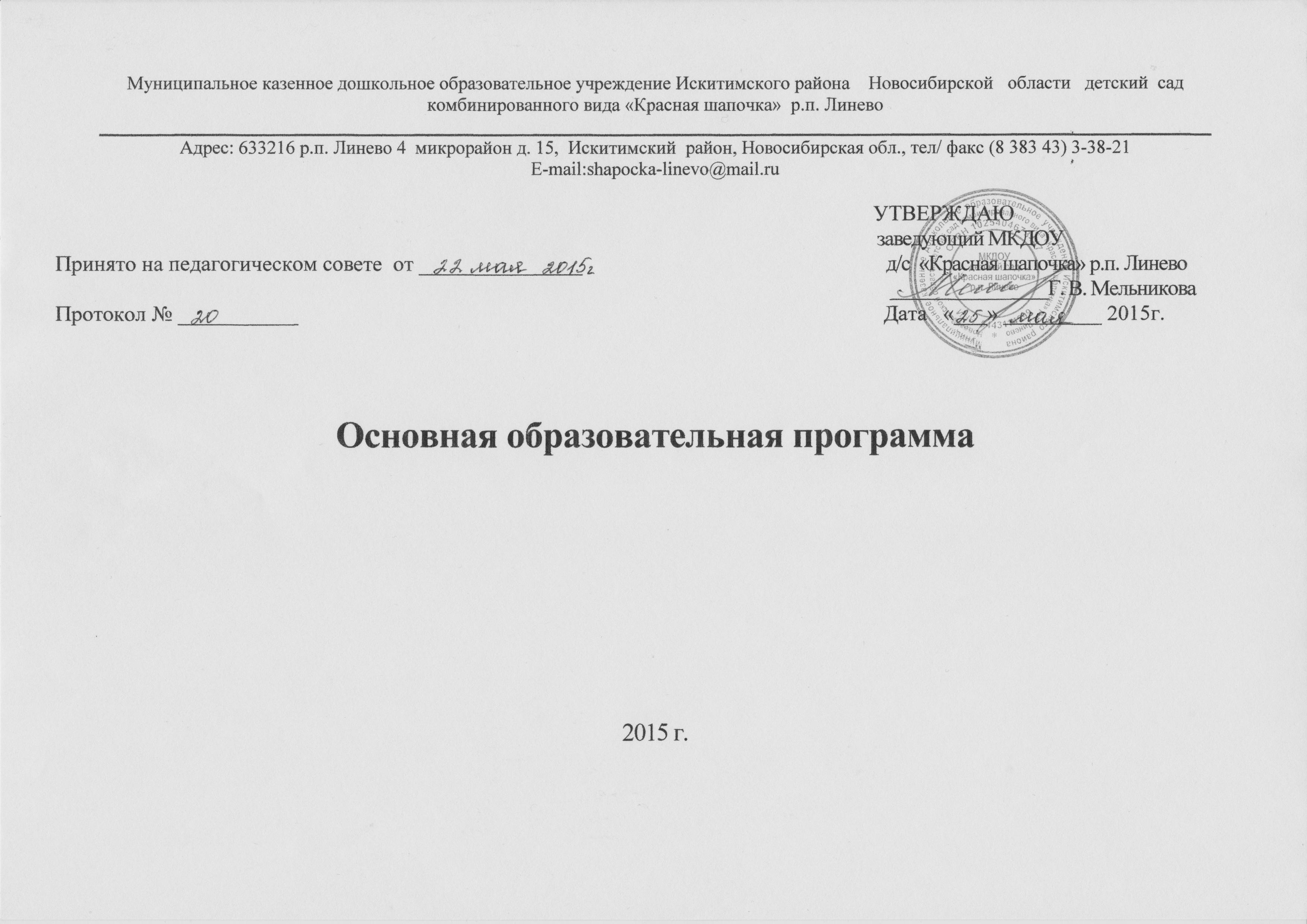 Муниципальное казенное дошкольное образовательное учреждение Искитимского района    Новосибирской   области   детский  сад  комбинированного вида «Красная шапочка»  р.п. Линево_______________________________________________________________________________________________________________________Адрес: 633216 р.п. Линево 4  микрорайон д. 15,  Искитимский  район, Новосибирская обл., тел/ факс (8 383 43) 3-38-21Е-mail:shapocka-linevo@mail.ru                                                                                                          УТВЕРЖДАЮ                                                                                                                                              заведующий МКДОУ Принято на педагогическом совете  от _______________                                                        д/с  «Красная шапочка» р.п. Линево                                                                                                                                                                                            ________________Г. В. Мельникова                                                                                Протокол № ___________                                                                                                                                    Дата   «___» _________ 2015г.       Основная образовательная программа2015 г.СОДЕРЖАНИЕ1.ЦЕЛЕВОЙ РАЗДЕЛ1.1Пояснительная записка…………………………………………………………………………………………………………….…...41.2 Цели и задачи реализации программы………………………………………………………………………………………..............51.3Принципы и подходы к формированию  программы…………………………………………………………………………………61.4Значимые  характеристики и особенности развития детей…………………………………………………………………………..81.5.Планируемые результаты освоения программы…………………………………………………………………………………….251.6. Развивающее оценивание качества образовательной деятельности………………………………………………………….…..272.СОДЕРЖАТЕЛЬНЫЙ РАЗДЕЛ2.1.	Описание образовательной деятельности в соответствии с направлениями развития ребенка2.1.1.Образовательная область «Социально-коммуникативное развитие» …………………………………………………………...302.1.2.Образовательная область «Познавательное развитие»…………………………………………………………………...………462.1.3.Образовательная область «Художественно-эстетическое развитие»……………………………………………………………622.1.4.Образовательная область «Речевое развитие»………………………………………………………………………………….…922.1.5. Образовательная область «Физическое развитие»……………………………………………………………………...………1062.2 Способы и направления поддержки детской инициативы……………………………………………………………………..…1182.3. Особенности взаимодействия педагогического коллектива с семьями воспитанников…………………………………….....1242.4. Способы и направления поддержки детской инициативы………………………………………………………………….……1282.5. Особенности взаимодействия педагогического коллектива с семьями воспитанников……………………………………….1352.6.Характеристики содержания Программы, наиболее существенные с точки зрения авторов Программы2.6.1.Модель организации воспитательно-образовательного процесса в детском саду на день………………………………..….1622.6.2. Календарно-тематическое планирование………………………………………………………………………………………..1652.7Часть Программы,  формируемая участниками образовательных отношений2.7.1. Физкультурно-оздоровительное направление…………………………………………………………………………………..1892.7.2. Эколого-краеведческое направление……………………………………………………………………………………….……1912.7.3. Художественно-эстетическое направление……………………………………………………………………………………..1922.8.Коррекционная работа…………………………………………………………………………………………………………...…..1963.ОРГАНИЗАЦИОННЫЙ РАЗДЕЛ3.1. Психолого-педагогические условия, обеспечивающие развитие ребенка………………………………………………………2003.2. Методические  материалы и средства обучения  и воспитания……………………………………………………………….…2013.3.Материально-техническое обеспечение …………………………………………………………………………………………...2063.4.Распорядок дня……………………………………………………………………………………………………………………….2213.5.Традиционные события, праздники, мероприятия в детском саду………………………………………………………………2313.6. Особенности организации развивающей, предметно-пространственной среды в группах……………………………............2343.7.Кадровое обеспечение…………………………………………………………………………………………………………….…249 Список используемой литературы……………………………………………………………………………………………………..250Руководитель: заведующий д\с «Красная шапочка»  р. п. Линёво - Г.В. МельниковаРабочая группа по разработке программы:Старший воспитатель - Анафриенко Л.А.;Старший воспитатель - Крук  Е.Д.;педагог-психолог- Андреева Л.И.;учитель-логопед  - Сафронова Е.Г., Острая Л.С.;инструктор по физвоспитанию  - Посаженникова Н.В.;воспитатели -  1-й категории: Панченко О.П., Лазаренко Н.И., Десненко Е.В., Брынских О.В., Рожкова С.С.Информационная  справкаПолное название учреждения: Муниципальное  казенное дошкольное образовательное учреждение Искитимского района Новосибирской области детский  сад комбинированного вида  «Красная шапочка» р.п. Линёво Юридический адрес: Новосибирская область,  Искитимский  район, р.п. Линёво 4-й микрорайон,  д. 15 д/с «Красная шапочка», 633216,тел/ факс (8) 383 -43-38-21,Е-mail: shapochka-linevo@mail.ru.Заведующий: Галина Владимировна МельниковаМКДОУ д\с «Красная шапочка» р.п. Линево  начал функционировать в  1987 году, учредителем ДОУ является администрация Искитимского района1.ЦЕЛЕВОЙ РАЗДЕЛ1.1.Пояснительная запискаОбразовательная программа МКДОУ детский сад  комбинированного вида «Красная шапочка» является обязательным нормативным документом, разработана в соответствии с Федеральным Государственным Образовательным Стандартом дошкольного образования (Приказ Министерства образования и науки РФ от 17 октября 2013 г. №1155), с учетом Примерной основной образовательной программы дошкольного образования (одобрена ФУМО, 20.05.2015, протокол №2/15), обеспечивает развитие личности, мотивации и способностей детей в различных видах деятельности и охватывает следующие структурные единицы, представляющие определенные направления развития и образования детей (далее - образовательные области):социально-коммуникативное развитие;познавательное развитие;речевое развитие;художественно-эстетическое развитие;физическое развитие.Программа обеспечивает достижения воспитанником готовности к школе.Программа разработана в соответствии с:1. Конституцией РФ; 2. Законом  РФ "Об образовании" Федеральный закон от 29.12.2012 N 273-ФЗ (ред. от 25.11.2013) "Об образовании в Российской Федерации";3. Постановлением Главного государственного санитарного  врача РФ от 15.05.2013 №26 СанПиН 2.4.1.3049-13 "Санитарно-эпидемиологические требования к устройству, содержанию и организации режима работы дошкольных образовательных организаций";4. Приказом Минобрнауки России от 30.08.2013 № 1014 «Об утверждении порядка организации и осуществления образовательной деятельности по основным общеобразовательным программам дошкольного образования»;5. Приказом № 1155 от 17.10.2013 «Об утверждении федерального государственного образовательного стандарта дошкольного образования»;6. Постановлением администрации Искитимского района от 05.05.2014гг №1043 «О введении федерального государственного  стандарта дошкольного  образования на территории района».Основными средствами реализации предназначения МКДОУ детский сад  «Красная Шапочка»р.п. Линево являются:- Устав детского сада от 02.07.2015 года;- бессрочная лицензия на право ведения образовательной деятельности   регистрационный №  6573 от 07 февраля 2012 года);- свидетельство о государственной аккредитации (АА 140250   регистрационный  №  2291 от 03 мая 2007 года);- «Основная  образовательная программа МКДОУ детский сад  «Красная шапочка» р.п. Линево;- «Программа развития МКДОУ детский сад  «Красная шапочка» на 2014-2019 год;1.2. Цели и задачи реализации программыЦель: формирование общей культуры личности детей, в том числе ценностей здорового образа жизни, развития их социальных, нравственных, эстетических, интеллектуальных, физических качеств, инициативности, самостоятельности и ответственности ребенка, использование в образовательном процессе современных образовательных технологий проектного типа, формирования предпосылок учебной деятельности всеми воспитанниками, в том числе детьми  с ограниченными возможностями здоровья.Задачи:- совершенствовать систему работу по укреплению здоровья и физического развития дошкольников; - организовать  разные  виды деятельности ребенка и реализации Программы в формах, специфических для детей данных возрастных групп, прежде всего в форме игры, познавательной и исследовательской деятельности, в форме творческой активности;- обогатить  предметно-развивающую среду в соответствие с требованиями ФГОС;- обеспечить  психолого-педагогической поддержку воспитанников в  соответствии с их возрастными и индивидуальными особенностями и склонностями;- включить в образовательный процесс современные образовательные технологии;- привлечь  родителей (законных представителей), педагогических работников и общественности к проектированию и развитию внутренней социальной среды детского сада.1.3. Принципы и подходы к формированию  программыПрограмма сформирована в соответствии с принципами, определёнными ФГОС:-  полноценное проживание ребенком всех этапов детства (младенческого, раннего и дошкольного возраста), обогащение (амплификация) детского развития;- построение образовательной деятельности на основе индивидуальных особенностей каждого ребенка, при котором сам ребенок становится активным в выборе содержания своего образования, становится субъектом образования (далее - индивидуализация дошкольного образования);- содействие и сотрудничество детей и взрослых, признание ребенка полноценным участником (субъектом) образовательных отношений;- поддержка инициативы детей в различных видах деятельности;- сотрудничество Организации с семьей;- приобщение детей к социокультурным нормам, традициям семьи, общества и государства;- формирование познавательных интересов и познавательных действий ребенка в различных видах деятельности;- возрастная адекватность дошкольного образования (соответствие условий, требований, методов возрасту и особенностям развития);- учет этнокультурной ситуации развития детей; Принцип психологической комфортности. Предполагает психологическую защищенность ребенка, обеспечение эмоционального комфорта, создание условий для самореализации.Принцип развития. Основная задача детского сада – это развитие ребёнка-дошкольника, и в первую очередь – целостное развитие его личности и обеспечение готовности личности к дальнейшему развитию.     1.4. Значимые  характеристики и особенности развития детей.МКДОУ д\с «Красная шапочка» р.п. Линево имеет: проектную  мощность – 275 чел;      плановую  мощность – 275 чел;       фактическую  мощность – 275 чел.Общее количество групп – 13. Из них 11 групп – обще-развивающей направленности, 2 –  логопедических  в которых   воспитываются 30 детей  с различными речевыми нарушениями ОНР и ФФН.  2 группы - (2-3 года) – 34 ребёнка3группы - (3-4 года) – 58 детей2 группы- (4-5 лет) – 51ребёнок2 группы общеразвивающего вида - (5-6 лет) –52 ребёнка1 компенсирующей направленности  – (5-6лет) -16 детей2 группы общеразвивающего вида -  (6-7 лет) – 50детей1 - компенсирующей направленности  (6-7 лет) –14 детейСодержание Программы учитывает возрастные и индивидуальные особенности контингента детей, воспитывающихся в образовательном учреждении. Дети с нарушением речи посещают логопункт,   с более тяжёлыми формами нарушения речи по заключению районной ПМПК посещают логопедическую группу.Характеристики особенностей развития детей раннего и дошкольного возрастаРазвитие детей раннего возраста имеет свою неповторимую специфику, что выражается, в тесной взаимосвязи физиологических и психологических компонентов. На третьем году жизни ребенок вырастает в среднем на 7—8 см, прибавка в весе составляет 2—2,5 кг. Дети активно овладевают разнообразными движениями. Растущие двигательные возможности позволяют детям более активно знакомиться с окружающим миром, познавать свойства и качества предметов, осваивать новые способы действий. Но при этом малыши еще не способны постоянно контролировать свои движения. Поэтому воспитателю необходимо проявлять повышенное внимание к действиям детей, оберегать их от неосторожных движений, приучать к безопасному поведению в среде сверстников. Организм младших дошкольников недостаточно окреп. Дети легко подвергаются инфекциям. Особенно часто страдают их верхние дыхательные пути, так как объем легких ребенка пока небольшой и малыш вынужден делать частые вдохи и выдохи. Эти особенности детей воспитателю надо постоянно иметь в виду: следить за чистотой воздуха в помещении, за правильным дыханием детей (через нос, а не ртом) на прогулке, во время ходьбы и подвижных игр. В младшем возрасте интенсивно развиваются структуры и функции головного мозга ребенка, что расширяет его возможности в познании окружающего мира. Для детей этого возраста характерно наглядно-действенное и наглядно-образное мышление. Дети «мыслят руками»: не столько размышляют, сколько непосредственно действуют. Чем более разнообразно использует ребенок способы чувственного познания, тем полнее его восприятие, тоньше ощущения, ярче эмоции, а значит, тем отчетливее становятся его представления о мире и успешнее деятельность. На третьем году жизни заметно возрастает речевая активность детей, они начинают проявлять живой интерес к слову. Это обнаруживается в детских высказываниях и вопросах, а также в игре словами. Малыши изменяют слова, придумывают новые, которых нет в речи взрослых; идет быстрое освоение грамматических форм.                                  Под влиянием общения со взрослыми, речевых игр и упражнений к трем годам ребенок начинает успешно использовать простые и распространенные предложения, воспроизводить небольшие стишки и потешки, отвечать на вопросы. Своевременное развитие речи имеет огромное значение для умственного и социального развития дошкольников. Общение детей с воспитателем постоянно обогащается и развивается. Это и эмоциональное общение (обмен положительными эмоциями), и деловое, сопровождающее совместную деятельность взрослого и ребенка, а кроме того, познавательное общение. Дети могут спокойно, не мешая друг другу, играть рядом, объединяться в игре с общей игрушкой, развивать несложный игровой сюжет из нескольких взаимосвязанных по смыслу эпизодов, выполнять вместе простые поручения. Младший дошкольный возраст (3-4 года).      На рубеже трех лет любимым выражением ребёнка становится «Я сам!». Отделение себя от взрослого и вместе с тем желание быть как взрослый — характерное противоречие кризиса трех лет. Эмоциональное развитие ребёнка этого возраста характеризуется проявлениями таких чувств и эмоций, как любовь к близким, привязанность к воспитателю, доброжелательное отношение к окружающим, сверстникам. Ребёнок способен к эмоциональной отзывчивости — он может сопереживать другому ребенку. В младшем дошкольном возрасте поведение ребёнка непроизвольно, действия и поступки ситуативны, их последствия ребёнок чаще всего не представляет, нормативно развивающемуся ребенку свойственно ощущение безопасности, доверчиво-активное отношение к окружающему. Дети 3—4 лет усваивают элементарные нормы и правила поведения, связанные с определёнными разрешениями и запретами («можно», «нужно», «нельзя»). В 3 года ребёнок идентифицирует себя с представителями своего пола. В этом возрасте дети дифференцируют других людей по полу, возрасту; распознают детей, взрослых, пожилых людей, как в реальной жизни, так и на иллюстрациях. У развивающегося трёхлетнего человека есть все возможности овладения навыками самообслуживания (становление предпосылок трудовой деятельности) — самостоятельно есть, одеваться, раздеваться, умываться, пользоваться носовым платком, расчёской, полотенцем, отправлять свои естественные нужды. К концу четвёртого года жизни младший дошкольник овладевает элементарной культурой поведения во время еды за столом и умывания в туалетной комнате. Подобные навыки основываются на определённом уровне развития двигательной сферы ребёнка, одним из основных компонентов которого является уровень развития моторной координации. В этот период высока потребность ребёнка в движении (его двигательная  активность составляет не менее половины времени бодрствования). Ребёнок начинает осваивать основные движения, обнаруживая при выполнении физических упражнений стремление к целеполаганию (быстро пробежать, дальше прыгнуть, точно воспроизвести движение и др.). Накапливается определённый запас представлений о разнообразных свойствах предметов, явлениях окружающей действительности и о себе самом. В этом возрасте у ребёнка при правильно организованном развитии уже должны быть сформированы основные сенсорные эталоны. Он знаком с основными цветами (красный, жёлтый, синий, зелёный). Трехлетний ребенок способен выбрать основные формы предметов (круг, овал, квадрат, прямоугольник, треугольник) по образцу, допуская иногда незначительные ошибки. Ему известны слова больше, меньше, и из двух предметов (палочек, кубиков, мячей и т. п.) он успешно выбирает больший или меньший.         В 3 года дети практически осваивают пространство своей комнаты (квартиры), групповой комнаты в детском саду, двора, где гуляют, и т. п. На основании опыта у них складываются некоторые пространственные представления (рядом, перед, на, под). Освоение пространства происходит одновременно с развитием речи: ребёнок учится пользоваться словами, обозначающими пространственные отношения (предлоги и наречия). Малыш знаком с предметами ближайшего окружения, их назначением (на стуле сидят, из чашки пьют и т. п.), с назначением некоторых общественно-бытовых зданий (в магазине, супермаркете покупают игрушки, хлеб, молоко, одежду, обувь); имеет представления о знакомых средствах передвижения (легковая машина, грузовая машина, троллейбус, самолёт, велосипед и т. п.), о некоторых профессиях (врач, шофёр, дворник), праздниках (Новый год, День своего рождения), свойствах воды, снега, песка (снег белый, холодный, вода тёплая и вода холодная, лёд скользкий, твёрдый; из влажного песка можно лепить, делать куличики, а сухой песок рассыпается); различает и называет состояния погоды (холодно, тепло, дует ветер, идёт дождь). На четвёртом году жизни ребенок различает по форме, окраске, вкусу некоторые фрукты и овощи, знает два-три вида птиц, некоторых домашних животных, наиболее часто встречающихся насекомых. Внимание детей четвёртого года жизни непроизвольно. Однако его устойчивость зависит от интереса к деятельности. Обычно ребенок этого возраста может сосредоточиться в течение 10—15 мин, но привлекательное для него дело может длиться достаточно долго. Память детей непосредственна, непроизвольна и имеет яркую эмоциональную окраску. Дети сохраняют и воспроизводят только ту информацию, которая остаётся в их памяти без всяких внутренних усилий (понравившиеся стихи и песенки, 2-3 новых слова, рассмешивших или огорчивших его). Мышление трёхлетнего ребёнка является наглядно-действенным: малыш решает задачу путём непосредственного действия с предметами (складывание матрёшки, пирамидки, мисочек, конструирование по образцу и т. п.). В 3 года воображение только начинает развиваться, и прежде всего это происходит в игре. Малыш действует с одним предметом и при этом воображает на его месте другой: палочка вместо ложечки, камешек вместо мыла, стул — машина для путешествий и т. д.          В младшем дошкольном возрасте ярко выражено стремление к деятельности. Взрослый для ребёнка — носитель определённой общественной функции. Желание ребёнка выполнять такую же функцию приводит к развитию игры. Дети овладевают игровыми действиями с игрушками и предметами-заместителями, приобретают первичные умения ролевого поведения. Игра ребёнка первой половины четвёртого года жизни — это скорее игра рядом, чем вместе. В играх, возникающих по инициативе детей, отражаются умения, приобретённые в совместных со взрослым играх. Сюжеты игр простые, неразвёрнутые, содержащие одну-две роли.        Неумение объяснить свои действия партнёру по игре, договориться с ним, приводит к конфликтам, которые дети не в силах самостоятельно разрешить. Конфликты чаще всего возникают по поводу игрушек. Постепенно к 4 годам ребёнок начинает согласовывать свои действия, договариваться в процессе совместных игр, использовать речевые формы вежливого общения. В 3—4 года ребёнок начинает чаще и охотнее вступать в общение со сверстниками ради участия в общей игре или продуктивной деятельности. Однако ему всё ещё нужны поддержка и внимание взрослого. Главным средством общения со взрослыми и сверстниками является речь. Словарь младшего дошкольника состоит в основном из слов, обозначающих предметы обихода, игрушки, близких ему людей. Ребёнок овладевает грамматическим строем речи, начинает использовать сложные предложения. Девочки по многим показателям развития (артикуляция, словарный запас, беглость речи, понимание прочитанного, запоминание увиденного и услышанного) превосходят мальчиков. В 3—4 года в ситуации взаимодействия с взрослым продолжает формироваться интерес к книге и литературным персонажам. Круг чтения ребёнка пополняется новыми произведениями, но уже известные тексты по-прежнему вызывают интерес. Интерес к продуктивной деятельности неустойчив. Замысел управляется изображением и меняется по ходу работы, происходит овладение изображением формы предметов. Работы чаще всего схематичны, поэтому трудно догадаться, что изобразил ребёнок. Конструирование носит процессуальный характер. Ребёнок может конструировать по образцу лишь элементарные предметные конструкции из двух-трёх частей. Музыкально-художественная деятельность детей носит непосредственный и синкретический характер. Восприятие музыкальных образов происходит при организации практической деятельности (проиграть сюжет, рассмотреть иллюстрацию и др.). Совершенствуется звукоразличение, слух: ребёнок дифференцирует звуковые свойства предметов, осваивает звуковые предэталоны (громко — тихо, высоко — низко и пр.). Начинает  проявлять интерес и избирательность по отношению к различным видам музыкально-художественной деятельности (пению, слушанию, музыкально-ритмическим движениям). Средний дошкольный возраст (4-5 лет).         Дети 4–5 лет всё ещё не осознают социальные нормы и правила поведения, однако у них уже начинают складываться обобщённые представления о том, как надо и не надо себя вести. Как правило, к пяти годам дети без напоминания взрослого здороваются и прощаются, говорят «спасибо» и «пожалуйста», не перебивают взрослого, вежливо обращаются к нему. Кроме того, они могут по собственной инициативе убирать игрушки, выполнять простые трудовые обязанности, доводить дело до конца. В этом возрасте у детей появляются представления о том, как положено себя вести девочкам, и как — мальчикам. Дети хорошо выделяют несоответствие нормам и правилам не только в поведении другого, но и в своём собственном. Таким образом, поведение ребёнка 4—5 лет не столь импульсивно и непосредственно, как в 3—4 года, хотя в некоторых ситуациях ему всё ещё требуется напоминание взрослого или сверстников о необходимости придерживаться тех или иных норм и правил.        В этом возрасте детьми хорошо освоен алгоритм процессов умывания, одевания, купания, приёма пищи, уборки помещения. Дошкольники знают и используют по назначению атрибуты, сопровождающие эти процессы: мыло, полотенце, носовой платок, салфетку, столовые приборы. Уровень освоения культурно-гигиенических навыков таков, что дети свободно переносят их в сюжетно-ролевую игру.         К 4—5 годам ребёнок способен элементарно охарактеризовать своё самочувствие, привлечь внимание взрослого в случае недомогания. Дети имеют дифференцированное представление о собственной гендерной принадлежности, аргументируют её по ряду признаков («Я мальчик, я ношу брючки, а не платьица, у меня короткая причёска»). К пяти годам дети имеют представления об особенностях наиболее распространённых мужских и женских профессий, о видах отдыха, специфике поведения в общении с другими людьми, об отдельных женских и мужских качествах. К четырем годам основные трудности в поведении и общении ребёнка с окружающими, которые были связаны с кризисом трех лет (упрямство, строптивость, конфликтность и др.), постепенно уходят в прошлое, и любознательный ребенок активно осваивает окружающий его мир предметов и вещей, мир человеческих отношений. Лучше всего это удается детям в игре. Дети 4—5 лет продолжают проигрывать действия с предметами, но теперь внешняя последовательность этих действий уже соответствует реальной действительности: ребёнок сначала режет хлеб и только потом ставит его на стол перед куклами (в раннем и в самом начале дошкольного возраста последовательность действий не имела для игры такого значения). В игре дети называют свои роли, понимают условность принятых ролей. Происходит разделение игровых и реальных взаимоотношений. В 4—5 лет сверстники становятся для ребёнка более привлекательными и предпочитаемыми партнёрами по игре, чем взрослый.         В возрасте от 4 до 5 лет продолжается усвоение детьми общепринятых сенсорных эталонов, овладение способами их использования и совершенствование обследования предметов. К пяти годам дети, как правило, уже хорошо владеют представлениями об основных цветах, геометрических формах и отношениях величин. Ребёнок уже может произвольно наблюдать, рассматривать и искать предметы в окружающем его пространстве. Восприятие в этом возрасте постепенно становится осмысленным, целенаправленным и анализирующим.          В среднем дошкольном возрасте связь мышления и действий сохраняется, но уже не является такой непосредственной, как раньше. Во многих случаях не требуется практического манипулирования с объектом, но во всех случаях ребёнку необходимо отчётливо воспринимать и наглядно представлять этот объект. Внимание становится всё более устойчивым, в отличие от возраста трех лет (если ребёнок пошёл за мячом, то уже не будет отвлекаться на другие интересные предметы). Важным показателем развития внимания является то, что к пяти годам появляется действие по правилу — первый необходимый элемент произвольного внимания. Именно в этом возрасте дети начинают активно играть в игры с правилами: настольные (лото, детское домино) и подвижные (прятки, салочки). В среднем дошкольном возрасте интенсивно развивается память ребёнка. В 5 лет он может запомнить уже 5—6 предметов (из 10—15), изображённых на предъявляемых ему картинках.         В возрасте 4—5 лет преобладает репродуктивное воображение, воссоздающее образы, которые описываются в стихах, рассказах взрослого, встречаются в мультфильмах и т.д. Элементы продуктивного воображения начинают складываться в игре, рисовании, конструировании. В этом возрасте происходит развитие инициативности и самостоятельности ребенка в общении со взрослыми и сверстниками. Дети продолжают сотрудничать со взрослыми в практических делах (совместные игры, поручения), наряду с этим активно стремятся к интеллектуальному общению, что проявляется в многочисленных вопросах (почему? зачем? для чего?), стремлении получить от взрослого новую информацию познавательного характера.       Возможность устанавливать причинно-следственные связи отражается в детских ответах в форме сложноподчиненных предложений. У детей наблюдается потребность в уважении взрослых, их похвале, поэтому на замечания взрослых ребёнок пятого года жизни реагирует повышенной обидчивостью. Общение со сверстниками по-прежнему тесно переплетено с другими видами детской деятельности (игрой, трудом, продуктивной деятельностью), однако уже отмечаются и ситуации чистого общения.        Для поддержания сотрудничества, установления отношений в словаре детей появляются слова и выражения, отражающие нравственные представления: слова участия, сочувствия, сострадания. Стремясь привлечь внимание сверстника и удержать его в процессе речевого общения, ребёнок учится использовать средства интонационной речевой выразительности: регулировать силу голоса, интонацию, ритм, темп речи в зависимости от ситуации общения. В процессе общения со взрослыми дети используют правила речевого этикета: слова приветствия, прощания, благодарности, вежливой просьбы, утешения, сопереживания и сочувствия. Речь становится более связной и последовательной.        С нарастанием осознанности и произвольности поведения, постепенным усилением роли речи (взрослого и самого ребёнка) в управлении поведением ребенка становится возможным решение более сложных задач в области безопасности. Но при этом взрослому следует учитывать не сформированность волевых процессов, зависимость поведения ребёнка от эмоций, доминирование эгоцентрической позиции в мышлении и поведении.       В художественной и продуктивной деятельности дети эмоционально откликаются на произведения музыкального и изобразительного искусства, художественную литературу, в которых с помощью образных средств переданы различные эмоциональные состояния людей, животных, сказочных персонажей. Дошкольники начинают более целостно воспринимать сюжеты и понимать образы.       Важным показателем развития ребёнка-дошкольника является изобразительная деятельность. К четырем годам круг изображаемых детьми предметов довольно широк. В рисунках появляются детали. Замысел детского рисунка может меняться по ходу изображения. Дети владеют простейшими техническими умениями и навыками. Конструирование начинает носить характер продуктивной деятельности: дети замысливают будущую конструкцию и осуществляют поиск способов её исполнения. Старший дошкольный возраст (5-6 лет).       Ребёнок 5—6 лет стремится познать себя и другого человека как представителя общества, постепенно начинает осознавать связи и зависимости в социальном поведении и взаимоотношениях людей.      В этом возрасте в поведении дошкольников происходят качественные изменения — формируется возможность саморегуляции, дети начинают предъявлять к себе те требования, которые раньше предъявлялись им взрослыми. Так они могут, не отвлекаясь на более интересные дела, доводить до конца малопривлекательную работу (убирать игрушки, наводить порядок в комнате и т.п.). Это становится возможным благодаря осознанию детьми общепринятых норм и правил поведения и обязательности их выполнения.        В возрасте от 5 до 6 лет происходят изменения в представлениях ребёнка о себе. Эти представления начинают включать не только характеристики, которыми ребёнок наделяет себя настоящего в данный отрезок времени, но и качества, которыми он хотел бы или, наоборот, не хотел бы обладать в будущем («Я хочу быть таким, как Человек-Паук», «Я буду, как принцесса» и т. д.). В них проявляются усваиваемые детьми этические нормы. В этом возрасте дети в значительной степени ориентированы на сверстников, большую часть времени проводят с ними в совместных играх и беседах, их оценки и мнения становятся существенными для них. Повышается избирательность и устойчивость взаимоотношений с ровесниками. Свои предпочтения дети объясняют успешностью того или иного ребёнка в игре. В этом возрасте дети имеют дифференцированное представление о своей гендерной принадлежности по существенным признакам (женские и мужские качества, особенности проявления чувств, эмоций, специфика гендерного поведения). Существенные изменения происходят в игровом взаимодействии, в котором существенное место начинает занимать совместное обсуждение правил игры. При распределении детьми этого возраста ролей для игры можно иногда наблюдать и попытки совместного решения проблем («Кто будет…?»). Вместе с тем согласование действий, распределение обязанностей у детей чаще всего возникает ещё по ходу самой игры. Усложняется игровое пространство (например, в игре «Театр» выделяются сцена и гримёрная). Игровые действия становятся разнообразными.         Вне игры общение детей становится менее ситуативным. Они охотно рассказывают о том, что с ними произошло: где были, что видели и т. д. Дети внимательно слушают друг друга, эмоционально сопереживают рассказам друзей. Более совершенной становится крупная моторика. Ребёнок этого возраста способен к освоению сложных движений: может пройти по неширокой скамейке и при этом даже перешагнуть через небольшое препятствие; умеет отбивать мяч о землю одной рукой несколько раз подряд. Уже наблюдаются различия в движениях мальчиков и девочек (у мальчиков — более порывистые, у девочек — мягкие, плавные, уравновешенные), в общей конфигурации тела в зависимости от пола ребёнка. К пяти годам дети обладают довольно большим запасом представлений об окружающем, которые получают благодаря своей активности, стремлению задавать вопросы и экспериментировать. Ребёнок этого возраста уже хорошо знает основные цвета и имеет представления об оттенках (например, может показать два оттенка одного цвета: светло-красный и тёмно-красный). Дети шестого года жизни могут рассказать, чем отличаются геометрические фигуры друг от друга. Для них не составит труда сопоставить между собой по величине большое количество предметов: например, расставить по порядку семь—десять тарелок разной величины и разложить к ним соответствующее количество ложек разного размера. Возрастает способность ребёнка ориентироваться в пространстве.        Внимание детей становится более устойчивым и произвольным. Они могут заниматься не очень привлекательным, но нужным делом в течение 20—25 мин вместе со взрослым. Ребёнок этого возраста уже способен действовать по правилу, которое задаётся взрослым. Объём памяти изменяется не существенно, улучшается её устойчивость. При этом для запоминания дети уже могут использовать несложные приёмы и средства.       В 5—6 лет ведущее значение приобретает наглядно-образное мышление, которое позволяет ребёнку решать более сложные задачи с использованием обобщённых наглядных средств (схем, чертежей и пр.) и обобщённых представлений о свойствах различных предметов и явлений. Возраст 5—6 лет можно охарактеризовать как возраст овладения ребёнком активным (продуктивным) воображением, которое начинает приобретать самостоятельность, отделяясь от практической деятельности и предваряя её. Образы воображения значительно полнее и точнее воспроизводят действительность. Ребёнок чётко начинает различать действительное и вымышленное.      Действия воображения — создание и воплощение замысла — начинают складываться первоначально в игре. Это проявляется в том, что прежде игры рождается её замысел и сюжет. Постепенно дети приобретают способность действовать по предварительному замыслу в конструировании и рисовании.      На шестом году жизни ребёнка происходят важные изменения в развитии речи. Для детей этого возраста становится нормой правильное произношение звуков. Дети начинают употреблять обобщающие слова, синонимы, антонимы, оттенки значений слов, многозначные слова. Словарь детей также активно пополняется существительными, обозначающими названия профессий, социальных учреждений (библиотека, почта, универсам, спортивный клуб и т. д.); глаголами, обозначающими трудовые действия людей разных профессий, прилагательными и наречиями, отражающими качество действий, отношение людей к профессиональной деятельности. Дети учатся самостоятельно строить игровые и деловые диалоги, осваивая правила речевого этикета, пользоваться прямой и косвенной речью; в описательном и повествовательном монологах способны передать состояние героя, его настроение, отношение к событию, используя эпитеты и сравнения.        Круг чтения ребёнка 5—6 лет пополняется произведениями разнообразной тематики, в том числе связанной с проблемами семьи, взаимоотношений со взрослыми, сверстниками, с историей страны. Он способен удерживать в памяти большой объём информации, ему доступно чтение с продолжением. Повышаются возможности безопасности жизнедеятельности ребенка 5—6 лет. Это связано с ростом осознанности и произвольности поведения, преодолением эгоцентрической позиции (ребёнок становится способным встать на позицию другого). Развивается прогностическая функция мышления, что позволяет ребёнку видеть перспективу событий, предвидеть (предвосхищать) близкие и отдалённые последствия собственных действий и поступков и действий и поступков других людей. В старшем дошкольном возрасте освоенные ранее виды детского труда выполняются качественно, быстро, осознанно. Становится возможным освоение детьми разных видов ручного труда.      В процессе восприятия художественных произведений, произведений музыкального и изобразительного искусства дети способны осуществлять выбор того (произведений, персонажей, образов), что им больше нравится, обосновывая его с помощью элементов эстетической оценки. Они эмоционально откликаются на те произведения искусства, в которых переданы понятные им чувства и отношения, различные эмоциональные состояния людей, животных, борьба добра со злом. Совершенствуется качество музыкальной деятельности. Творческие проявления становятся более осознанными и направленными (образ, средства выразительности продумываются и сознательно подбираются детьми). В продуктивной деятельности дети также могут изобразить задуманное (замысел ведёт за собой изображение). Ребенок на пороге школы (6-7 лет) обладает устойчивыми социально-нравственными чувства и эмоциями, высоким самосознанием и осуществляет себя как субъект деятельности и поведения.       Мотивационная сфера дошкольников 6—7 лет расширяется за счёт развития таких социальных мотивов, как познавательные, просоциальные (побуждающие делать добро), самореализации. Поведение ребёнка начинает регулироваться также его представлениями о том, что хорошо и что плохо. С развитием морально-нравственных представлений напрямую связана и возможность эмоционально оценивать свои поступки. Ребёнок испытывает чувство удовлетворения, радости, когда поступает правильно, хорошо, и смущение, неловкость, когда нарушает правила, поступает плохо. Общая самооценка детей представляет собой глобальное, положительное недифференцированное отношение к себе, формирующееся под влиянием эмоционального отношения со стороны взрослых. К концу дошкольного возраста происходят существенные изменения в эмоциональной сфере. С одной стороны, у детей этого возраста более богатая эмоциональная жизнь, их эмоции глубоки и разнообразны по содержанию. С другой стороны, они более сдержанны и избирательны в эмоциональных проявлениях. К концу дошкольного возраста у них формируются обобщённые эмоциональные представления, что позволяет им предвосхищать последствия своих действий. Это существенно влияет на эффективность произвольной регуляции поведения — ребёнок может не только отказаться от нежелательных действий или хорошо себя вести, но и выполнять неинтересное задание, если будет понимать, что полученные результаты принесут кому-то пользу, радость и т. п. Благодаря таким изменениям в эмоциональной сфере поведение дошкольника становится менее ситуативным и чаще выстраивается с учётом интересов и потребностей других людей.      Сложнее и богаче по содержанию становится общение ребёнка со взрослым. Дошкольник внимательно слушает рассказы родителей о том, что у них произошло на работе, живо интересуется тем, как они познакомились, при встрече с незнакомыми людьми часто спрашивает, где они живут, есть ли у них дети, кем они работают и т. п. Большую значимость для детей 6—7 лет приобретает общение между собой. Их избирательные отношения становятся устойчивыми, именно в этот период зарождается детская дружба. Дети продолжают активно сотрудничать, вместе с тем у них наблюдаются и конкурентные отношения — в общении и взаимодействии они стремятся в первую очередь проявить себя, привлечь внимание других к себе. Однако у них есть все возможности придать такому соперничеству продуктивный и конструктивный характер и избегать негативных форм поведения.      К семи годам дети определяют перспективы взросления в соответствии с гендерной ролью, проявляют стремление к усвоению определённых способов поведения, ориентированных на выполнение будущих социальных ролей. К 6—7 годам ребёнок уверенно владеет культурой самообслуживания и культурой здоровья.      В играх дети 6—7 лет способны отражать достаточно сложные социальные события — рождение ребёнка, свадьба, праздник, война и др. В игре может быть несколько центров, в каждом из которых отражается та или иная сюжетная линия. Дети этого возраста могут по ходу игры брать на себя две роли, переходя от исполнения одной к исполнению другой. Они могут вступать во взаимодействие с несколькими партнёрами по игре, исполняя как главную, так и подчинённую роль.      Продолжается дальнейшее развитие моторики ребёнка, наращивание и самостоятельное использование двигательного опыта. Расширяются представления о самом себе, своих физических возможностях, физическом облике. Совершенствуются ходьба, бег, шаги становятся равномерными, увеличивается их длина, появляется гармония в движениях рук и ног. Ребёнок способен быстро перемещаться, ходить и бегать, держать правильную осанку. По собственной инициативе дети могут организовывать подвижные игры и простейшие соревнования со сверстниками. В возрасте 6—7 лет происходит расширение и углубление представлений детей о форме, цвете, величине предметов. Ребёнок уже целенаправленно, последовательно обследует внешние особенности предметов. При этом он ориентируется не на единичные признаки, а на весь комплекс (цвет, форма, величина и др.). К концу дошкольного возраста существенно увеличивается устойчивость непроизвольного внимания, что приводит к меньшей отвлекаемости детей. Сосредоточенность и длительность деятельности ребёнка зависит от её привлекательности для него. Внимание мальчиков менее устойчиво. В 6—7 лет у детей увеличивается объём памяти, что позволяет им непроизвольно запоминать достаточно большой объём информации. Девочек отличает больший объём и устойчивость памяти.      Воображение детей данного возраста становится, с одной стороны, богаче и оригинальнее, а с другой — более логичным и последовательным, оно уже не похоже на стихийное фантазирование детей младших возрастов. Несмотря на то, что увиденное или услышанное порой преобразуется детьми до неузнаваемости, в конечных продуктах их воображения чётче прослеживаются объективные закономерности действительности. Так, например, даже в самых фантастических рассказах дети стараются установить причинно-следственные связи, в самых фантастических рисунках — передать перспективу. При придумывании сюжета игры, темы рисунка, историй и т. п. дети 6—7 лет не только удерживают первоначальный замысел, но могут обдумывать его до начала деятельности.       В этом возрасте продолжается развитие наглядно-образного мышления, которое позволяет ребёнку решать более сложные задачи с использованием обобщённых наглядных средств (схем, чертежей и пр.) и обобщённых представлений о свойствах различных предметов и явлений. Действия наглядно-образного мышления (например, при нахождении выхода из нарисованного лабиринта) ребёнок этого возраста, как правило, совершает уже в уме, не прибегая к практическим предметным действиям даже в случаях затруднений. Возможность успешно совершать действия сериации и классификации во многом связана с тем, что на седьмом году жизни в процесс мышления всё более активно включается речь. Использование ребёнком (вслед за взрослым) слова для обозначения существенных признаков предметов и явлений приводит к появлению первых понятий.       Речевые умения детей позволяют полноценно общаться с разным контингентом людей (взрослыми и сверстниками, знакомыми и незнакомыми). Дети не только правильно произносят, но и хорошо различают фонемы (звуки) и слова. Овладение морфологической системой языка позволяет им успешно образовывать достаточно сложные грамматические формы существительных, прилагательных, глаголов. В своей речи старший дошкольник всё чаще использует сложные предложения (с сочинительными и подчинительными связями). В 6—7 лет увеличивается словарный запас. В процессе диалога ребёнок старается исчерпывающе ответить на вопросы, сам задаёт вопросы, понятные собеседнику, согласует свои реплики с репликами других. Активно развивается и другая форма речи — монологическая. Дети могут последовательно и связно пересказывать или рассказывать. Важнейшим итогом развития речи на протяжении всего дошкольного детства является то, что к концу этого периода речь становится подлинным средством как общения, так и познавательной деятельности, а также планирования и регуляции поведения.     К концу дошкольного детства ребёнок формируется как будущий самостоятельный читатель. Тяга к книге, её содержательной, эстетической и формальной сторонам — важнейший итог развития дошкольника-читателя. Музыкально-художественная деятельность характеризуется большой самостоятельностью. Развитие познавательных интересов приводит к стремлению получить знания о видах и жанрах искусства (история создания музыкальных шедевров, жизнь и творчество композиторов и исполнителей).                                                                                Дошкольники начинают проявлять интерес к посещению театров, понимать ценность произведений музыкального искусства. В продуктивной деятельности дети знают, что хотят изобразить, и могут целенаправленно следовать к своей цели, преодолевая препятствия и не отказываясь от своего замысла, который теперь становится опережающим. Они способны изображать всё, что вызывает у них интерес. Созданные изображения становятся похожи на реальный предмет, узнаваемы и включают множество деталей. Совершенствуется и усложняется техника рисования, лепки, аппликации. Дети способны конструировать по схеме, фотографиям, заданным условиям, собственному замыслу постройки из разнообразного строительного материала, дополняя их архитектурными деталями; делать игрушки путём складывания бумаги в разных направлениях; создавать фигурки людей, животных, героев литературных произведений из природного материала. Наиболее важным достижением детей в данной образовательной области является овладение композицией. 1.5.Планируемые результаты освоения программы Раннее детствоК трем годам:— ребенок интересуется окружающими предметами и активно действует с ними; эмоционально вовлечен в действия с игрушками и другими предметами, стремится проявлять настойчивость в достижении результата своих действий;— использует специфические, культурно фиксированные предметные действия, знает назначение бытовых предметов (ложки, расчески, карандаша и пр.) и умеет пользоваться ими. Владеет простейшими навыками самообслуживания; стремится проявлять самостоятельность в бытовом и игровом поведении;— владеет активной и пассивной речью, включенной в общение; может обращаться с вопросами и просьбами, понимает речь взрослых; знает названия окружающих предметов и игрушек;— стремится к общению со взрослыми и активно подражает им в движениях и действиях; появляются игры, в которых ребенок воспроизводит действия взрослого;— проявляет интерес к сверстникам; наблюдает за их действиями и подражает им;— обладает интересом к стихам, песням и сказкам, рассматриванию картинки, стремится двигаться под музыку; проявляет эмоциональный отклик на различные произведения культуры и искусства;— у ребенка развита крупная моторика, он стремится осваивать различные виды движения (бег, лазание, перешагивание и пр.).К семи годам:    Ребенок овладевает основными культурными способами деятельности, проявляет инициативу и самостоятельность в разных видах деятельности — игре, общении, познавательно- исследовательской деятельности, конструировании и др.; способен выбирать себе род занятий, участников по совместной деятельности; ребенок обладает установкой положительного отношения к миру, к разным видам труда, другим людям и самому себе, обладает чувством собственного достоинства.   Способен договариваться, учитывать интересы и чувства других, сопереживать неудачам и сорадоваться успехам других, адекватно проявляет свои чувства, в том числе чувство веры в себя, старается разрешать конфликты.   Активно взаимодействует со сверстниками и взрослыми, участвует в совместных играх.   Обладает развитым воображением, которое реализуется в разных видах деятельности, прежде всего  в игре; владеет разными формами и видами игры, различает условную и реальную ситуации, умеет подчиняться разным правилам и социальным нормам.  Достаточно хорошо владеет устной речью, может выражать свои мысли и желания, может использовать речь для выражения своих мыслей, чувств и желаний, построения речевого высказывания в ситуации и общения, может выделять звуки в словах, у ребенка складываются предпосылки грамотности.    У ребёнка развита крупная и мелкая моторика; он подвижен, вынослив, владеет основными движениями, может контролировать свои движения и управлять ими.      Ребёнок способен к волевым усилиям, может следовать социальным нормам поведения и правилам в разных видах деятельности, во взаимоотношениях со взрослыми и сверстниками, может соблюдать правила безопасного поведения и личной гигиены.      Ребёнок проявляет любознательность, задаёт вопросы взрослым и сверстникам, интересуется причинно-следственными связями, пытается самостоятельно придумывать объяснения явлениям природы и поступкам людей; склонен наблюдать, экспериментировать.     Обладает начальными знаниями о себе, о природном и социальном мире, в котором он живёт: знает название и  различает герб и флаг посёлка, района, области, страны  умеет объяснить символику, знает достопримечательности и историю родного края. Ребенок проявляет инициативу в социально значимых делах, участвует в социально значимых событиях поселка.Знаком с произведениями детской литературы, обладает элементарными представлениями из области живой природы, естествознания, математики, истории и т.п.     Ребёнок способен к принятию собственных решений, опираясь на свои знания и умения в различных видах деятельности. 1.6. Развивающее оценивание качества образовательной деятельности.Оценивание качества, т. е. оценивание соответствия образовательной деятельности, реализуемой Организацией, заданным требованиям Стандарта и Программы в дошкольном образовании направлено в первую очередь на оценивание созданных Организацией условий в процессе образовательной деятельности. Система оценки образовательной деятельности, предусмотренная Программой, предполагает оценивание качества условий образовательной деятельности, обеспечиваемых Организаций, включая психолого-педагогические, кадровые, материально-технические, финансовые, информационно-методические, управление Организацией и т. д.. Сроки,  содержание, критерии, периодичность, выход информации  определены в циклограмме   внутренней оценки качества образования и утвержден приказом заведующей. Программой предусмотрены следующие уровни системы оценки качества:- диагностика развития ребенка, используемая как профессиональный инструмент педагога с целью получения обратной связи от собственных педагогических действий и планирования дальнейшей индивидуальной работы с детьми по Программе;- внутренняя оценка, самооценка Организации; - внешняя оценка Организации, в том числе независимая профессиональная и общественная оценка.На уровне образовательной организации система оценки качества реализации Программырешает задачи:- повышения качества реализации программы дошкольного образования;- реализации требований Стандарта к структуре, условиям и целевым ориентирам основной образовательной программы дошкольной организации;- обеспечения объективной экспертизы деятельности Организации в процессе оценки качества программы дошкольного образования;- задания ориентиров педагогам в их профессиональной деятельности и перспектив развития самой Организации;- создания оснований преемственности между дошкольным и начальным общим образованием.Важнейшим элементом системы обеспечения качества дошкольного образования в Организации является оценка качества психолого-педагогических условий реализации основной образовательной программы, и именно психолого-педагогические условия являются основным предметом оценки в предлагаемой системе оценки качества образования на уровне Организации. Это позволяет выстроить систему оценки и повышения качества вариативного, развивающего дошкольного образования в соответствии со Стандартом посредством экспертизы условий реализации Программы. Ключевым уровнем оценки является уровень образовательного процесса, в котором непосредственно участвует ребенок, его семья и педагогический коллектив Организации.      Педагогическая диагностика воспитателя детского сада преимущественно направлена на изучение ребенка дошкольного возраста для познания его индивидуальности и оценки его развития как субъекта познания, общения и деятельности; на понимание мотивов его поступков, видение скрытых резервов личностного развития, предвидение его поведения в будущем. Понимание ребенка помогает педагогу сделать условия воспитания и обучения максимально приближенными к реализации детских потребностей, интересов, способностей, способствует поддержке и развитию детской индивидуальности. Без педагогической диагностики трудно представить осознанную и целенаправленную профессиональную деятельность педагога. Диагностическая деятельность является начальным этапом педагогического проектирования, позволяя определить актуальные образовательные задачи, индивидуализировать образовательный процесс, и завершает цепочку по решению этих задач, поскольку направлена на выявление результативности образовательного процесса. Познание и понимание педагогом ребенка дошкольного возраста как основная цель педагогической диагностики в дошкольном образовательном учреждении определяет использование им преимущественно малоформализованных диагностических методов, ведущими среди которых являются наблюдение проявлений ребенка в деятельности и общении с другими субъектами педагогического процесса, а также свободные беседы с детьми. В качестве дополнительных методов используются анализ продуктов детской деятельности, простые тесты, специальные диагностические ситуации.      Сроки, периодичность,  формы, методы и диагностический инструментарий - прописаны  педагогами   и специалистами д\с (педагог-психолог, учитель-логопед, инструктор по физо, инструктор по физо в бассейне, музыкальный руководитель) в своих  рабочих программах.2.СОДЕРЖАТЕЛЬНЫЙ РАЗДЕЛСодержание образовательной работы по пяти образовательным областям реализуется с учётом Примерной основной образовательной программы дошкольного образования, комплексной вариативной  образовательной программы «Детство» Т.И. Бабаева, А.Г. Гогоберидзе, О.В. Солнцева методических пособий, обеспечивающих реализацию данного содержания. В Программе представлено также описание форм, способов, средств реализации программы с учётом возрастных и индивидуальных особенностей воспитанников, специфики их образовательных потребностей и интересов.         Особенности контингента воспитанников, образовательные запросы их родителей и профессиональные интересы педагогов определили приоритетные направления деятельности ДОО –  физкультурно-оздоровительное, познавательно-речевое,  художественно-эстетическое, эколого-краеведческое, социально-личностное, поэтому Программа дополнена парциальными программами, методиками и формами организации образовательной работы, учитывающими образовательные потребности, интересы и мотивы детей, членов их семей. 2.1.	Описание образовательной деятельности в соответствии с направлениями развития ребенка2.1.1.Образовательная область «Социально-коммуникативное развитие»Третий год жизни. 1-я младшая группаЗадачи образовательной деятельности1. Способствовать благоприятной адаптации детей к детскому саду, поддерживать эмоционально-положительное состояние детей.2. Развивать игровой опыт каждого ребенка, помогая детям отражать в игре представления об окружающей действительности.3. Поддерживать доброжелательные взаимоотношения детей, развивать эмоциональную отзывчивость, привлекать к конкретным действиям помощи, заботы, участия (пожалеть, помочь, ласково обратиться).4. Формировать элементарные представления о людях (взрослые, дети), об их внешнем виде, действиях, одежде, о некоторых ярко выраженных эмоциональных состояниях (радость, веселье, слезы), о семье и детском саде.5. Способствовать становлению первичных представлений ребенка о себе, о своем возрасте, поле, о родителях и членах семьи. Развивать самостоятельность, уверенность, ориентацию на одобряемое взрослым поведение.Содержание образовательной деятельностиЛюди (взрослые и дети). Узнавание имен мальчиков и девочек в группе. Определение детьми особенностей внешнего вида мальчиков и девочек, их одежды, прически, предпочитаемые игрушки. Отличие взрослых и детей в жизни и на картинках. Показ и называние основных частей тела и лица человека, его действия. Различение и называние действий взрослых. Определение ярко выраженных эмоциональных состояний, которые воспитатель называет словом и подчеркнуто демонстрирует мимикой, жестами, интонацией голоса.Повторение за воспитателем слов, обозначающих эмоциональное состояние, узнавание на картинках.Семья. Рассматривание картинок, изображающих семью — детей и родителей. Узнавание членов семьи, называние их, понимание заботы родителей о детях.Детский сад. Узнавание своей группы, воспитателей. Ориентировки в помещении группы. Понимание правил «можно», «нельзя». По показу и напоминанию взрослого здороваются, прощаются, говорят «спасибо», «пожалуйста». Проявление внимание к словам и указаниям воспитателя, действуют по его примеру и показу. Участие вместе с воспитателем и детьми в общих подвижных, музыкальных, сюжетных и хороводных играх.Труд. Представление о простых предметах своей одежды (названия), назначении их, способах надевания (колготок, маечек, футболок, штанишек). Наблюдение за процессами труда взрослых по обслуживанию детей, что расширяет их кругозор. Называние определенных действий, которые взрослый помогает ребенку выстроить в определенной последовательности.Четвертый год жизни. 2-я младшая группа. Дошкольник входит в мир социальных отношений.Задачи образовательной деятельности1. Способствовать установлению положительных контактов между детьми, основанных на общих интересах к действиям с игрушками, предметами и взаимной симпатии.2. Развивать эмоциональную отзывчивость, любовь к родителям, привязанность и доверие к воспитателю.3. Помогать детям в освоении способов взаимодействия со сверстниками в игре,в повседневном общении и бытовой деятельности (спокойно играть рядом, обмениваться игрушками, объединяться в парной игре, вместе рассматривать картинки, наблюдать за домашними животными и пр.).4. Постепенно приучать детей к выполнению элементарных правил культуры поведения в детском саду.Содержание образовательной деятельностиЭмоции. Понимание и различение отдельных ярко выраженных эмоциональных состояний людей (радость, веселье, слезы, гнев). Учет их в общении при поддержке, побуждении или показе взрослого: пожалеть, угостить, ласково обратиться.Взаимоотношения. Представление о действиях и поступках взрослых и детей, в которых проявляются доброе отношение и забота о людях, членах семьи, а также о животных, растениях. Освоение простых способов общения и взаимодействия: обращаться к детям по именам, договариваться о совместных действиях («давай кормить кукол»), вступать в парное общение.Участие в совместных игровых и бытовых действиях с воспитателем, готовность отвечать на его вопросы, действовать согласованно, учитывать советы и предложения педагога.Культура поведения, общения со взрослыми и сверстниками. Представление об элементарных правилах культуры поведения, упражнение в их выполнении (здороваться, прощаться, благодарить). Понимание, что у всех детей равные права на игрушки, что в детском саду мальчики и девочки относятся друг к другу доброжелательно, делятся игрушками, не обижают друг друга.Семья. Представление о семье, членах семьи, их отношениях (родители и дети любят друг друга, заботятся друг о друге). Отвечать на вопросы о своей семье, о радостных семейных событиях.Развиваем ценностное отношение к трудуЗадачи образовательной деятельности1. Развивать интерес к труду взрослых в детском саду и в семье, представления о конкретных видах хозяйственно-бытового труда, направленных на заботу о детях (мытье посуды, уборка помещений детского сада и участка и пр.).2. Воспитывать бережное отношение к предметам и игрушкам как результатам труда взрослых.3. Приобщать детей к самообслуживанию (одевание, раздевание, умывание), способствовать развитию самостоятельности, уверенности, положительной самооценки.Содержание образовательной деятельностиТруд взрослых. Первоначальные представления о том, что предметы делаются людьми (на примере создания воспитателем разнообразных предметов для детских игр из разных материалов разными инструментами). Например, шитье шапочки (платья) для куклы, поделка игрушек из бумаги или бросового материала. Совместно со взрослым устанавливать взаимосвязь «цель — результат» в труде.В процессе наблюдения формирование первоначальных представлений о хозяйственно-бытовом труде взрослых дома и в детском саду; знакомство с действиями мытья посуды, пола, вытирания пыли, подметания дорожек.Самообслуживание. Освоение отдельных действий, затем — процессов самообслуживания, связанных с одеванием, умыванием, уходом за своим внешним видом, поведением за столом во время приема пищи. Приучение к соблюдению порядка (не сорить, убирать игрушки и строительный материал на место, быть опрятным).Формирование основ безопасного поведения в быту, социуме, природеЗадачи образовательной деятельности1. Развивать интерес к правилам безопасного поведения.2. Обогащать представления о правилах безопасного пользования предметами.3. Формировать осторожное и осмотрительное отношение к потенциальноопасным для человека ситуациям.Содержание образовательной деятельностиОсвоение представлений об элементарных правилах безопасного обращения с игрушками и предметами в игре, за столом, во время одевания, в общении с детьми: не разговаривать с полным ртом, не размахивать вилкой, не брать в рот мелкие предметы, не засовывать их в нос или уши, не пугать других детей, не замахиваться палкой на сверстника, не толкаться, спускаться с лестницы, держась за перила. В природе: не подходить к бездомным животным, не пугать их, не мять цветы, без разрешения старших не есть ягоды, листья растений и пр. Без разрешения воспитателя и родителей не покидать участок детского сада.Пятый год жизни. Средняя группаДошкольник входит в мир социальных отношенийЗадачи образовательной деятельности1. Воспитывать доброжелательное отношение к взрослым и детям: бытьприветливым, проявлять интерес к действиям и поступкам людей, желание по примеру воспитателя помочь, порадовать окружающих.2. Развивать эмоциональную отзывчивость к взрослым и детям, сопереживание героям литературных произведений, доброе отношение к животным и растениям.3. Воспитывать культуру общения со взрослыми и сверстниками, желаниевыполнять правила: здороваться, прощаться, благодарить за услугу, обращаться к воспитателю по имени и отчеству, быть вежливыми в общении со старшими исверстниками, учиться сдерживать отрицательные эмоции и действия.4. Развивать стремление к совместным играм, взаимодействию в паре или небольшой подгруппе, к взаимодействию в практической деятельности.5. Развивать в детях уверенность, стремление к самостоятельности, привязанность к семье, к воспитателю.Содержание образовательной деятельностиЭмоции. Понимание и различение ярко выраженных эмоциональных состояний, их проявление в мимике, жестах, в интонации голоса (радость, грусть, веселье, страх, гнев, удовольствие), связь эмоций и поступков людей по отношению друг к другу. Освоение способов проявления сочувствия, отзывчивости на эмоциональное состояние детей и взрослых. Отражение эмоций в имитационных играх, театрализации, этюдах.Взаимоотношения и сотрудничество. Представления о правилах согласованных действий и взаимоотношений. Освоение умений вступать в общение, совместную деятельность со сверстниками в подгрупповой игре, продуктивнойдеятельности: элементарно согласовывать замысел, вести диалог, использовать приемы справедливого распределения ролей и материалов (считалки, жребий), проявлять внимание к действиям партнеров, пояснять для других свои намерения и действия.Культура поведения, общения со взрослыми и сверстниками. Освоение правил и форм проявления вежливости, уважения к старшим: здороваться, прощаться, обращаться к взрослым на «вы», к воспитателю по имени-отчеству, благодарить. Освоение правил и форм вежливого и доброжелательного отношения к сверстникам в  детском саду: обращаться по именам, избегать грубого тона, быть приветливым, дружелюбным, уважать игровое пространство другого ребенка, делиться игрушками, быть неравнодушным к состоянию и проблемам сверстников в группе.Семья. Представление о семейных делах, событиях жизни (совместный отдых, приобретение домашних животных, посещение кафе, зоопарка, цирка, новоселье, выезд на дачу). Участие в ситуациях «добрых дел», направленных на членов семьи. проявляет либо излишнюю скованность в общении, либо черты агрессивности, нежелание следовать указаниям или правилам.Невнимателен к словам взрослого (родителей, воспитателя), повторяет нежелательные действия, несмотря на указания и оценку взрослого.Обнаруживает трудности взаимоотношений и согласования действий с другими детьми в общей деятельности.Без внешнего побуждения по своей инициативе не реагирует на эмоциональные состояния взрослых и сверстников.Неохотно вступает в диалог с воспитателем; препятствием для общения служит недостаточно развитая речь. Развиваем ценностное отношение к трудуРазвиваем ценностное отношение к трудуЗадачи образовательной деятельности1. Формировать представление об отдельных профессиях взрослых на основе ознакомления с конкретными видами труда; помочь увидеть направленность труда на достижение результата и удовлетворение потребностей людей.2. Воспитывать уважение и благодарность взрослым за их труд, заботу о детях.3. Вовлекать детей (в объеме возрастных возможностей) в простейшие процессы хозяйственно-бытового труда — от постановки цели до получения результата труда; при поддержке взрослого развивать умение контролировать качество результатов своего труда (не осталось ли грязи, насухо ли вытерто, убраны ли на место инструменты и материалы).4. Способствовать дальнейшему развитию самостоятельности и уверенности в самообслуживании, желания включаться в повседневные трудовые дела в детском саду и семье.Содержание образовательной деятельностиТруд взрослых и рукотворный мир. Обогащение представлений детей о содержании и структуре процессов хозяйственно-бытового труда взрослых в дошкольной организации: сервировка стола; мытье посуды; поддержание чистоты и  порядка в групповой комнате; стирка белья; приготовление пищи; о труде взрослых в ближайшем окружении (профессии: продавец, шофер, врач и др.). Формирование представлений о структуре трудового процесса, взаимосвязи его компонентов на примере конкретных процессов труда (цель труда определяет, какие предметы, материалы и инструменты нужны для выполнения трудовых действий и получения результата, соответствующего его назначению). Понимание направленности трудовых процессов на результат (например: повар заботится, чтобы дети были вкуснонакормлены). Расширение представлений о предметном мире как результате трудовой деятельности взрослых. Развитие интереса к предметам бытовой техники, которые широко используются дома и в детском саду: пылесос, овощерезка, мясорубка, стиральная машина и пр.Самообслуживание и детский труд. Отчетливое представление о процессах самообслуживания, правилах и способах  их выполнения. Развитие самостоятельности в выполнении процессов самообслуживания и отдельных процессов хозяйственно-бытового труда.Формирование основ безопасного поведения в быту, социуме, природеЗадачи образовательной деятельности1. Обогащать представления детей об основных источниках и видах опасности в быту, на улице, в природе, в общении с незнакомыми людьми.2. Продолжать знакомить детей с простейшими способами безопасного поведения в опасных ситуациях.3. Формировать представления о правилах безопасного дорожного движения в качестве пешехода и пассажира транспортного средства.Содержание образовательной деятельностиОзнакомление с помощью картинок, инсценировок с игрушками, ситуаций с возможными опасностями в быту, на улице, в природе, в общении с незнакомыми людьми; с правилами поведения: как позвать взрослого на помощь. Типичные ошибки ребенка в опасной ситуации (нельзя близко подходить к огню, к краю ямы или высокого берега, высовываться из окна, зажигать спички и пр.). Освоение способов безопасного обращения с предметами (ножницы, стеклянные, колющие, режущие предметы). Правила спокойной игры: не ломать постройки детей, не кидаться песком, соблюдать осторожность в подвижных играх. Знакомство со светофором, знание о значении его сигналов и правилах переходаулицы только на зеленый сигнал.Шестой год жизни. Старшая группаДошкольник входит в мир социальных отношенийЗадачи образовательной деятельности1. Воспитывать доброжелательное отношение к людям, уважение к старшим, дружеские взаимоотношения со сверстниками, заботливое отношение к малышам.2. Развивать добрые чувства, эмоциональную отзывчивость, умение различать настроение и эмоциональное состояние окружающих людей и учитывать это в своем поведении.3. Воспитывать культуру поведения и общения, привычки следовать правилам культуры, быть вежливым по отношению к людям, сдерживать непосредственные эмоциональные побуждения, если они приносят неудобство окружающим.4. Развивать положительную самооценку, уверенность в себе, чувство собственного достоинства, желание следовать социально одобряемым нормам поведения, осознание роста своих возможностей и стремление к новым достижениям.Содержание образовательной деятельностиЭмоции. Знакомство с разнообразием эмоциональных состояний взрослых и сверстников, их выражение в мимике, пантомимике, действиях, интонации речи (радость, веселье, огорчение, удивление, обида, доброта, нежность, восхищение). Развитие эмоциональной отзывчивости, освоение способов эмоциональной поддержки сверстника, взрослого, пожилого человека. Понимание того, что нельзя смеяться над недостатками внешности других детей, дразнить, давать прозвища; проявлять равнодушие к обиженному, слабому человеку.Взаимоотношения и сотрудничество. Проявление доброжелательного отношения к сверстникам, уважения к взрослым. Овладение при поддержке взрослого умениями совместной деятельности: принимать общую цель, договариваться о способах деятельности и материалах, в процессе общего дела быть внимательными друг к другу, добиваться хорошего результата, выражать свое отношение к результату и взаимоотношениям («Все работали дружно, вырезали много красивых снежинок, и теперь мы украсим ими нашу группу»). Освоение разных формы совместной деятельности и сотрудничества со сверстниками: работа парами, подгруппами, фронтально — вместе со всеми. Оценка результатов совместных действий.Правила культуры поведения, общения со взрослыми и сверстниками.Знакомство детей с правилами культуры поведения по отношению к взрослым и сверстникам. Упражнение в использовании культурных форм общения: обращаться к взрослым по имени и отчеству, на «вы», вежливо обращаться с просьбой, самостоятельно здороваться, прощаться, благодарить за помощь и заботу. Быть дружелюбным и справедливым по отношению к сверстникам. В разговоре смотреть на собеседника, говорить приветливо, не перебивать говорящего и не прерывать разговора, если он не закончен, избегать грубого тона в общении. Умение оценить поступки с позиции правил культуры поведения и общения.Семья. Обогащение представлений о семье, семейных и родственных отношениях: члены семьи, ближайшие родственники по линии матери и отца. Понимание того, как поддерживаются родственные связи (переписка, разговор по телефону, посещения, электронная почта), как проявляются в семье забота, любовь,  уважение друг к другу. Знание некоторых семейных традиций, любимых занятий членов семьи. Представления о поведении в случае болезни кого-то из членов семьи, некоторые правила помощи больному. Правила отношения к пожилым людям в семье.Развиваем ценностное отношение к трудуЗадачи образовательной деятельности1. Формировать у детей представления о профессиях, роли труда взрослых вжизни общества и каждого человека. Воспитывать уважение и благодарность к людям, создающим своим трудом разнообразные материальные и культурные ценности, необходимые современному человеку для жизни.2. Обеспечивать развитие самостоятельности и инициативы в труде, расширять диапазон обязанностей в элементарной трудовой деятельности по самообслуживанию, хозяйственно-бытовому, ручному труду и конструированию, труду в природе в объеме возрастных возможностей старших дошкольников.3. Способствовать развитию творческих способностей, позиции субъекта в продуктивных видах детского досуга на основе осознания ребенком собственных интересов, желаний и предпочтений.Содержание образовательной деятельностиТруд взрослых и рукотворный мир. Конкретные профессии и взаимосвязи между ними, содержание труда в соответствии с общей структурой трудового процесса: цель и мотив, материалы и предметы труда, инструменты и оборудование, набор трудовых действий, результат. (Архитекторы проектируют новые здания и мосты; строители осуществляют задуманное; шоферы подвозят строительный материал; менеджеры осуществляют продажу квартир.) Понимание роли современной техники и материалов в трудовой деятельности взрослых.Уважение к труду родителей, представление о материальном обеспечении семьи, ее бюджете.Самообслуживание и детский труд. Развитие самостоятельности в самообслуживании. Расширение объема процессов самообслуживания и хозяйственно- бытового труда (убрать игрушки, застелить свою постель, вытереть пыль, вымыть дома после еды чайную посуду). Освоение трудовых процессов, обеспечивающих ребенку возможность с небольшой помощью взрослого заботиться о своей одежде и обуви (почистить, высушить после прогулки).Представления о роли самообслуживания в заботе о здоровье: важность чистоты кожи, полоскания рта после еды. Участие в новых видах дежурства — по уголку природы, помощи педагогам при подготовке к занятиям. Освоение способов распределения коллективной работы по типу общего труда (объединение всех результатов детского труда в единый) и совместного выполнения трудового процесса, когда предмет труда переходит от одного участника труда к другому для выполнения действий.Представления о ручном труде и конструировании. Освоение умений создания поделок из бумаги, ткани, дерева, природного материала и конструкторов, способов конструирования из бросового материала, изготовление игрушек в технике оригами. Хозяйственная помощь детей в семье (совместно со взрослыми мыть посуду, поливать растения, кормить домашних животных, участвовать со взрослыми в приготовлении пищи и уборке квартиры).Формирование основ безопасного поведения в быту, социуме, природеЗадачи образовательной деятельности1. Формировать представления детей об основных источниках и видах опасности в быту, на улице, в природе и способах безопасного поведения; о правилах безопасности дорожного движения в качестве пешехода и пассажира транспортногосредства.2. Формировать умения самостоятельного безопасного поведения в повседневной жизни на основе правил.Содержание образовательной деятельностиОбогащение представлений о разнообразии источников и причин опасности в быту, на улице, в природе, о типичных ошибках, в ситуациях, опасных для жизни и здоровья (пожар, мороз, гроза, жаркое солнце, купание в незнакомом водоеме, переход по льду, контакты с бездомными животными и пр.). Представления о последствиях неосторожных действий (ушиб, обморожение, ожог, укус и пр.). Освоение правил поведения на улице, при переходе проезжей части дороги. Знание сигналов светофора, указателей перехода улицы, остановок транспорта. Правила поведения с незнакомыми людьми: вступать в общение только в присутствии и с разрешения родителей, не принимать угощения, подарки от незнакомых людей без согласия родителей, не открывать дверь чужим людям и пр.Седьмой год жизни. Подготовительная группа. Дошкольник входит в мир социальных отношенийЗадачи образовательной деятельности1. Развивать гуманистическую направленность поведения: социальные чувства, эмоциональную отзывчивость, доброжелательность.2. Воспитывать привычки культурного поведения и общения с людьми, основы этикета, правила поведения в общественных местах.3. Обогащать опыт сотрудничества, дружеских взаимоотношений со сверстниками и взаимодействия со взрослыми.4. Развивать начала социальной активности, желания на правах старших участвовать в жизни детского сада: заботиться о малышах, участвовать в оформлении детского сада к праздникам и пр.5. Способствовать формированию положительной самооценки, уверенности в себе, осознания роста своих достижений, чувства собственного достоинства, стремления стать школьником.6. Воспитывать любовь к своей семье, детскому саду, к родному городу, стране.Содержание образовательной деятельностиЭмоции. Различение и называние широкого круга эмоций (радость, грусть, любовь, удивление, страх, нежность, печаль, злость, восхищение). Представление о богатстве эмоционального мира человека, средствах внешнего выражения эмоций(мимика, пантомимика, интонации голоса, движения, позы). Понимание созвучности эмоциональных переживаний с природой, музыкой, поэзией. Разнообразие форм и способов проявления эмоциональной отзывчивости и сопереживания. Отражение эмоций в театрализованной деятельности, в рисовании, играх.Взаимоотношения и сотрудничество. Мы самые старшие в детском саду.Представления о нравственных качествах людей, их проявлении в поступках и взаимоотношениях (доброта, справедливость, ответственность, уважение, честность, чувство собственного достоинства). Оценка поступков с позиции норм и правил. Жизнь человека как ценность. Представления о дружбе, о качествах и поступках настоящих друзей. Развитие у детей чувства единой семьи в детском саду, интереса к сверстнику, желания лучше узнать личностные особенности друг друга. Освоение при поддержке воспитателя организационных умений: определять общий замысел, планировать работу, уметь договориться о распределении обязанностей в небольшой подгруппе, распределятьроли, материалы, согласовывать свои действия со сверстниками, оценивать результат и взаимоотношения («Играли дружно, и получился красивый дворец»). Умение использовать разные способы и приемы справедливого распределения ролей, игровых материалов (считалки, жеребьевка, очередность, предварительная договоренность).Готовность помогать тому, кому трудно, поделиться своими знаниями и умениями,научить, проявлять справедливость. Приучение самостоятельно соблюдать установленный порядок поведения вгруппе, регулировать свою активность: учитывать права других детей, соблюдать очередность, проявлять терпение, не вступать в ссоры, не перекладывать свою работу на других детей, проявлять настойчивость. Представление о том, что шестилетки — самые старшие среди детей в детском саду, они показывают другим хороший пример, заботятся о малышах, помогают взрослым, готовятся к школе.Правила культуры поведения, общения со взрослыми и сверстниками.Дальнейшее освоение правил культуры общения со взрослыми и детьми (сверстники и малыши), норм этикета (культура поведения за столом, поведение в гостях, культурные нормы разговора и пр.). Правила поведения в общественных местах, правила уличного движения. Представления, конкретные формы проявления уважения к старшим, заботливого отношения к пожилым людям, людям с ограниченными возможностями.Семья. Активное проявление добрых чувств по отношению к родителям, близким родственникам, членам семьи. Представления о семейных и родственных отношениях, некоторые сведения о родословной семьи. Досуг семьи, взаимные чувства, правила общения в семье, семейный бюджет, значимые и памятные события. Гордость своей семьей, умение выразить близким свою любовь, внимание, готовность помочь. Интерес детей к школьным годам родителей, желание общаться в семье на школьную тему. Знание стихов, песен о школе, школьниках.Школа. Представления о школе, школьниках, учителе; стремление к школьному обучению, к познанию, освоению чтения, письма. Расширение представлений детей о роли школы в жизни людей, о том, что школа открывает человеку окно в удивительный мир знаний, что люди разных профессий (врачи, писатели, создатели космических кораблей и пр.) учились в школе.Развиваем ценностное отношение к трудуЗадачи образовательной деятельности1. Формировать представление о труде как ценности общества, основы достойной и благополучной жизни страны, семьи и каждого человека, о разнообразии и взаимосвязи видов труда и профессий.2. Формировать первоосновы экономического образа мышления, осознания материальных возможностей родителей, ограниченности ресурсов (продукты питания, вода, электричество и пр.) в современном мире.3. Развивать интерес и самостоятельность детей в разных видах доступного труда, умение включаться в реальные трудовые связи со взрослыми и сверстниками через дежурство, выполнение трудовых поручений, ручной труд и пр.4. Обеспечивать освоение умений сотрудничества в совместном труде, элементарного планирования, взаимодействия с партнерами, оценки результатов труда.5. Воспитывать ответственность, добросовестность, стремление к участию в труде взрослых, оказанию посильной помощи.Содержание образовательной деятельностиТруд взрослых и рукотворный мир. Знания о многообразии профессий в современном мире, о содержании профессионального труда в соответствии с общей структурой трудового процесса: цель и мотив, материалы и предметы труда, инструменты и оборудование, набор трудовых действий, результат. Представления о личностных качествах представителей разных профессий (пожарные, военные — люди смелые и отважные, они должны быстро приниматьрешения, от которых часто зависит жизнь людей). Постепенно вводить детей в мир экономических отношений, совместно с родителями формировать у детей разумные потребности на основе соотношения желаний и возможностей семьи. Представление о деньгах, реальной стоимости и цене отдельных продуктов питания, игрушек, детских книг. Культура потребления: бережное отношение к воде, электричеству, продуктам питания, одежде, обуви, жилищу.Самообслуживание и детский труд. Расширение круга обязанностей детей в самообслуживании и хозяйственно-бытовом труде (привычное самостоятельное и аккуратное выполнение культурно-гигиенических навыков, освоение приемов чистки одежды и обуви; участие в наведении порядка в группе и на участке детского сада, помощь родителям в уборке квартиры и мытье чайной посуды и пр.). Развитие ответственности за выполнение трудовых поручений.Развитие взаимодействия со сверстниками в процессе самостоятельного выполнения обязанностей дежурных по столовой, уголку природы, подготовке к занятиям. Освоение способов распределения коллективной работы, планирования деятельности, распределения обязанностей по способу общего и совместного труда. Под контролем взрослого освоение обращения с инструментами (иглами, ножницами,пилами, ножами и пр.) и бытовой техникой (пылесос, миксер). В ручном труде и конструировании при поддержке взрослого самостоятельная постановка цели,планирование замысла, осуществление процесса труда, оценка результата, бережное обращение с инструментами, соблюдение порядка на рабочем месте. Развитие инициативы и творчества в ручном труде. Формирование основ безопасного поведения в быту, социуме, природе.Задачи образовательной деятельности1. Продолжать формировать представления об опасных для человека ситуациях в быту, в природе и способах правильного поведения; о правилах безопасности дорожного движения в качестве пешехода и пассажира транспортного средства.2. Воспитывать осторожное и осмотрительное отношение к потенциально опасным для человека ситуациям в общении, в быту, на улице, в природе.Содержание образовательной деятельностиОбогащение и закрепление правил и способов безопасного поведения в быту, в природе, на улице, в городе, в общении с незнакомыми людьми. Освоение правил безопасного обращения с электроприборами. Представления о приемах элементарной первой помощи при травмах, ушибах, признаках недомогания. Правила обращения за помощью в опасных ситуациях, номера телефона вызова экстренной помощи (скорая медицинская помощь, пожарные, полиция). Соблюдение правила безопасной организации индивидуальной и совместной деятельности, подвижных игр, спортивныхразвлечений.2.1.2.Образовательная область «Познавательное развитие»Третий год жизни. 1-я младшая группаЗадачи образовательной деятельности1. Поддерживать интерес и активные действия детей с предметами, геометрическими телами и фигурами, песком, водой и снегом.2. Формировать представления о сенсорных свойствах и качествах предметов окружающего мира, развитии разных видов детского восприятия: зрительного, слухового, осязательного, вкусового, обонятельного.3. Формировать обследовательские действия в первоначальном виде; учить детей выделять цвет, форму, величину как особые признаки предметов, сопоставлять предметы между собой по этим признакам, используя один предмет в качестве образца, подбирая пары, группы.4. Поддерживать положительные переживания детей в процессе общения с природой: радость, удивление, любопытство при восприятии природных объектов.5. Содействовать запоминанию и самостоятельному употреблению детьми слов — названий свойств (цвет, форма, размер) и результатов сравнения по свойству (такой же, не такой, разные, похожий, больше, меньше).Содержание образовательной деятельностиДети 2—3-х лет осваивают простейшие действия, основанные на перестановке предметов, изменении способа расположения, количества, действия переливания, пересыпания. При поддержке взрослого использует простейшие способы обследования; сравнение предметов по свойству, определение сходства — различия. Ребенок подбирает пары, группирует по заданному предметно образцу (по цвету, форме,размеру).Дети осваивают простейшие умения в различении предэталонов (это как мячик;как платочек). Начинают пользоваться эталонами форм (шар, куб, круг). Различают среди двух-трех большие и маленькие предметы, длинные и короткие, высокие и низкие при условии резких различий.Проявление интереса к количественной стороне множеств предметов. Различение и показ, где один предмет, где много, находят и называют один, два предмета.Освоение цветов спектра, использование в собственной речи некоторых слов- названий цвета, часто без соотнесения с данным цветом.Освоение фигур (круг, квадрат, овал, прямоугольник, треугольник, звезда, крест), подбор по образцу, «опредмечивание» фигуры. Различение по величине, сравнивание трех предметов по величине.В процессе ознакомления с природой малыши узнают объекты и явления неживой природы, которые доступны ребенку для непосредственного восприятия.Знакомство с животными и растениями, которых можно встретить в ближайшем природном окружении, а также в детских книжках на иллюстрациях. Общие представления о конкретном животном или растении, отдельных его частях, их характерных признаках, особенностях образа жизни. Освоение отдельных признаков конкретных животных и растений как живых организмов. Получение первичных представлений о себе через взаимодействие с природой.Четвертый год жизни. 2-я младшая группаЗадачи образовательной деятельности1. Поддерживать детское любопытство и развивать интерес детей к совместному со взрослым и самостоятельному познанию (наблюдать, обследовать, экспериментировать с разнообразными материалами).2. Развивать познавательные и речевые умения по выявлению свойств, качеств и отношений объектов окружающего мира (предметного, природного, социального), способы обследования предметов (погладить, надавить, понюхать, прокатить, попробовать на вкус, обвести пальцем контур).3. Формировать представления о сенсорных эталонах: цветах спектра, геометрических фигурах, отношениях по величине и поддерживать использование их в самостоятельной деятельности (наблюдении, игре-экспериментировании, развивающих и дидактических играх и других видах деятельности).4. Обогащать представления об объектах ближайшего окружения и поддерживать стремление отражать их в разных продуктах детской деятельности.5. Развивать представления детей о взрослых и сверстниках, особенностях их внешнего вида, о делах и добрых поступках людей, о семье и родственных отношениях.6. Расширять представления детей о детском саде и его ближайшем окружении.Содержание образовательной деятельностиРазвитие сенсорной культурыРазличение цветов спектра — красный, оранжевый, желтый, зеленый, синий, фиолетовый, черный, белый, освоение 2—4-х слов, обозначающих цвет. Узнавание, обследование осязательно-двигательным способом и название некоторых фигур (круг, квадрат, овал, прямоугольник, треугольник, звезда, крест). Использование (при поддержке взрослого) простейших способов обследования с использованием разных анализаторов: рассматривание, поглаживание, ощупывание ладонью, пальцами по контуру, прокатывание, бросание и др. Освоение слов,обозначающих признаки предметов и обследовательские действия. Сравнение (с помощью взрослого) двух предметов по 1—2-м признакам, выделение сходства и отличия.Овладение действием соединения в пары предметов с ярко выраженными признаками сходства, овладение группировкой по заданному предметно образцу и по слову (по цвету, форме, размеру, материалу).Формирование первичных представлений о себе, других людяхПроявление интереса к занятиям детей и взрослых. Различение детей и взрослых в жизни и на картинках по возрасту, полу, особенностям внешности, одежде. Освоение умения находить общее и отличное во внешнем виде взрослых и детей разного возраста. Освоение слов, обозначающих разнообразные действия взрослых. Освоение умения узнавать свой детский сад, группу, своих воспитателей, их помощников. Понимание, где в детском саду хранятся игрушки, книги, посуда, чем можно пользоваться. Освоение представлений ребенка о себе, имени, фамилии, половой принадлежности, возрасте, любимых игрушках, занятиях. Освоение представлений о составе своей семьи, любимых занятиях близких. Развитие умений узнавать дом, квартиру, в которой ребенок живет, группу детского сада.Ребенок открывает мир природыОсвоение представлений об объектах и явлениях неживой природы (солнце, небо, дождь и т. д.), о диких и домашних животных, особенностях их образа жизни. Элементарное понимание, что животные живые.Различение растений ближайшего природного окружения по единичным ярким признакам (цвет, размер) их названия. Умение выделять части растения (лист, цветок). Знание об элементарных потребностях растений и животных: пища, влага, тепло. Понимание, что человек ухаживает за животными и растениями, проявляет эмоции и чувства. Комментирование обнаруженных признаков живого у животных растений, людей (воробей летает, прыгает, клюет зернышки, я бегаю, прыгаю, ем кашу). Накопление впечатлений о ярких сезонных изменениях в природе (осеньюстановится холоднее, часто идут дожди, листья желтеют и опадают; исчезают насекомые и т. д.).Освоение простейших способов экспериментирования с водой, песком.Первые шаги в математику. Исследуем и экспериментируемОсвоение умения пользоваться предэталонами («как кирпичик», «как крыша»), эталонами форм: шар, куб, круг, квадрат, прямоугольник, треугольник. Проявление интереса к играм и материалам, с которыми можно практически действовать: накладывать, совмещать, раскладывать с целью получения какого-либо образа, изменять полученное.Освоение простых связей и отношений: больше (меньше) по размеру, такое же, больше (меньше) по количеству, столько же, одинаковые и разные по цвету и размеру, ближе (дальше), раньше (позже). Овладение умением ориентироваться в небольшом пространстве: впереди (сзади), сверху (снизу), справа (слева).Овладение умением воспринимать и обобщать группу предметов по свойствам (все большие; все квадратные и большие), уравнивать группы предметов (столько же), увеличивать и уменьшать группы предметов (3—5 предметов). Освоение приемов наложения и приложения. Проявление интереса к сосчитыванию небольших групп предметов (3—5 предметов). Освоение слов, обозначающих свойства и отношения предметов.Пятый год жизни. Средняя группаЗадачи образовательной деятельности1. Обогащать сенсорный опыт детей, развивать целенаправленное восприятие и самостоятельное обследование окружающих предметов (объектов) с опорой на разные органы чувств.2. Развивать умение замечать не только ярко представленные в предмете (объекте) свойства, но и менее заметные, скрытые; устанавливать связи между качествами предмета и его назначением, выявлять простейшие зависимости предметов (по форме, размеру, количеству) и прослеживать изменения объектов по одному-двум признакам.3. Обогащать представления о мире природы, о социальном мире, о предметах и объектах рукотворного мира.4. Проявлять познавательную инициативу в разных видах деятельности, в уточнении или выдвижении цели, в выполнении и достижении результата.5. Обогащать социальные представления о людях — взрослых и детях: особенностях внешности, проявлениях половозрастных отличий, о некоторых профессиях взрослых, правилах отношений между взрослыми и детьми.6. Продолжать расширять представления детей о себе, детском саде и его ближайшем окружении.7. Развивать элементарные представления о родном городе и стране.8. Способствовать возникновению интереса к родному городу и стране.Содержание образовательной деятельностиРазвитие сенсорной культурыРазличение и называние цветов спектра — красный, оранжевый, желтый,зеленый, голубой, синий, фиолетовый; черный, серый, белый; 2—3 оттенка цвета (светло-зеленый, темно-синий).Различение и называние геометрических фигур (круг, квадрат, овал, прямоугольник, треугольник, звезда, крест), воссоздание фигур из частей. Использование сенсорных эталонов для оценки свойств предметов (машина красная, кошка пушистая, чай горячий, стул тяжелый).Сравнение предметов, выделение отличия и сходства по 2—3-м признакам, освоение группировки (по цвету, форме, размеру, материалу, вкусу, запаху, фактуре поверхности). Описание предмета по 3—4-м основным свойствам.Отражение признаков предметов в продуктивных видах деятельности.Формирование первичных представлений о себе, других людяхОвладение умениями сравнивать людей разного возраста и пола, видеть особенности внешности, прически, одежды, обуви, подбирать одежду и обувь взависимости от сезона. Освоение разнообразия профессиональных занятий взрослых, развитие умений узнавать и называть людей отдельных профессий, профессиональные действия людей,некоторые инструменты, необходимые в профессии. Проявление интереса к общению со сверстниками. Освоение представлений о некоторых особенностях мальчиков и девочек, их именах, любимых занятиях, игрушках, взаимоотношениях друг с другом. Освоение представлений о себе — своих полного имени, фамилии, возраста,пола, любимых занятий. Осознание некоторых своих умений, знаний, возможностей, желаний. Освоение умений отражать их в речи. Проявление интереса к особенностям своего организма, заботы о нем.Формирование первичных представлений о малой родине и ОтечествеРодной поселок: освоение представлений о названии родного поселка,некоторых объектах, видах транспорта. Овладение отдельными правилами поведения на улице, в транспорте. Участие в создании рисунков, аппликаций, поделок на тему «Мой поселок».Освоение начальных представлений о родной стране: название, некоторых общественных праздниках и событиях. Освоение стихов, песен о родной стране.Ребенок открывает мир природыЗнакомство с новыми представителями животных и растений. Выделение разнообразия явлений природы (моросящий дождь, ливень, туман и т. д.), растений и животных. Распознавание свойств и качеств природных материалов (сыпучесть песка, липкость мокрого снега и т. д.). Сравнение хорошо знакомых объектов природы и материалов, выделение признаков отличия и единичных признаков сходства. Определение назначения основных органов и частей растений, животных, человека (корень у растения всасывает воду из земли и служит опорой растению и т. д.) в наблюдении и экспериментировании. Различение и называние признаков живого у растений, животных и человека(двигаются, питаются, дышат, растут). Накопление фактов о жизни животных и растений в разных средах обитания,установление связей приспособления отдельных хорошо знакомых детям растений и животных к среде обитания (рыбы живут в воде: плавают с помощью плавников, дышат жабрами т. д.).Наблюдение признаков приспособления растений и животных к изменяющимся условиям среды осенью, зимой, весной и летом. Установление изменений во внешнем виде (строении) хорошо знакомых растений и животных в процессе роста и развития, некоторые яркие стадии и их последовательность. Различение домашних и диких животных по существенному признаку (дикие животные самостоятельно находят пищу, а домашних кормит человек и т. д.).Распределение животных и растений по местам их произрастания и обитания (обитатели леса, луга, водоема, клумбы и т. д.).Составление описательных рассказов о хорошо знакомых объектах природы. Отражение в речи результатов наблюдений, сравнения. Использование слов, обозначающих меру свойств (светлее, темнее, холоднее и т. д.), установленные связи, усвоенные обобщения, красоту природы.Первые шаги в математику. Исследуем и экспериментируемИспользование эталонов с целью определения свойств предметов (форма, длина, ширина, высота, толщина).Сравнение объектов по пространственному расположению (слева (справа), впереди (сзади от...)), определение местонахождения объекта в ряду (второй, третий). Определение последовательности событий во времени (что сначала, что потом) по картинкам и простым моделям. Освоение умений пользоваться схематическим изображением действий, свойств, придумывать новые знаки-символы; понимание замещения конкретных признаков моделями. Освоение практического деления целого на части, соизмерения величин с помощью предметов-заместителей. Понимание и использование числа как показателя количества, итога счета, освоение способов восприятия различных совокупностей (звуков, событий, предметов), сравнения их по количеству, деления на подгруппы, воспроизведения групп предметов по количеству и числу, счета и называния чисел по порядку до 5—6.Шестой год жизни. Старшая группаЗадачи образовательной деятельности1. Развивать интерес к самостоятельному познанию объектов окружающего мира в его разнообразных проявлениях и простейших зависимостях.2. Развивать аналитическое восприятие, умение использовать разные способы познания: обследование объектов, установление связей между способом обследования и познаваемым свойством предмета, сравнение по разным основаниям (внешне видимым и скрытым существенным признакам), измерение, упорядочивание,классификация.3. Развивать умение отражать результаты познания в речи, рассуждать, пояснять, приводить примеры и аналогии.4. Воспитывать эмоционально-ценностное отношение к окружающему миру(природе, людям, предметам).5. Поддерживать творческое отражение результатов познания в продуктах детской деятельности.6. Обогащать представления о людях, их нравственных качествах, гендерных  отличиях, социальных и профессиональных ролях, правилах взаимоотношений взрослых и детей.7. Развивать представления ребенка о себе, своих умениях, некоторых особенностях человеческого организма.8. Развивать представления о родном городе и стране, гражданско- патриотические чувства.9. Поддерживать стремление узнавать о других странах и народах мира.Содержание образовательной деятельностиРазвитие сенсорной культурыРазличение и называние всех цветов спектра и ахроматических цветов (черный, серый, белый), оттенков цвета (темно-красный, светло-серый), 3—5 тонов цвета(малиновый, лимонный, салатный, бирюзовый, сиреневый...), теплых и холодныхоттенков. Различение и называние геометрических фигур (круг, квадрат, овал, прямоугольник, треугольник, ромб, трапеция), освоение способов воссоздания фигуры из частей, деления фигуры на части; освоение умения выделять (с помощью взрослого) структуру плоских геометрических фигур (стороны, углы, вершины). Использование сенсорных эталонов для оценки свойств предметов (фуражка темно-синяя, значок в форме ромба, стакан глубже чашки, книга тяжелее тетрадки). Освоение умений выделять сходство и отличие между группами предметов. Проявление умения сравнивать предметы, выделять 3—5 признаков сходства и отличия, группировать предметы по разным основаниям преимущественно на основе зрительной оценки; различать звуки (музыкальные звуки по разным характеристикам:высоте, тембру, громкости, длительности; звуки родного языка).Формирование первичных представлений о себе, других людяхРазвитие интереса к людям разного пола и возраста. Овладение пониманием особенностей проявления характерных мужских и женских качеств, умениями оценивать поступки людей разного пола с учетом гендерной принадлежности.Освоение разнообразия мужских и женских имен, происхождения некоторых имен, имени и отчества. Освоение представлений о многообразии социальных ролей, выполняемых взрослыми. Понимание труда людей как основы создания богатства окружающего мира.Освоение представлений о себе и семье: о своих имени, фамилии, поле, возрасте, месте жительства, домашнем адресе, увлечениях членов семьи, профессиях родителей. Овладение некоторыми сведениями об организме, понимание назначения отдельных органов и условий их нормального функционирования.Формирование первичных представлений о малой родине и Отечестве, многообразии стран и народов мираОсвоение представлений о своем поселке — название поселка , его особенностях (местах отдыха и работы близких, основных достопримечательностях). Освоение представлений о названии ближайших улиц, назначении некоторых общественных учреждений города (села) — магазинов, поликлиники, больниц, кинотеатров, кафе. Понимание особенностей правил поведения в общественных учреждениях города. Проявление интереса к родной стране. Освоение представлений о ее столице, государственном флаге и гербе. Освоение представлений о содержании основныхгосударственных праздников России, ярких исторических событиях, героях России. Понимание многообразия россиян разных национальностей — особенностей их внешнего вида, одежды, традиций. Развитие интереса к сказкам, песням, играм разных народов. Развитие толерантности по отношению к людям разных национальностей. Понимание того, что все люди трудятся, чтобы жить счастливо и сделать свою страну богатой и счастливой. Освоение представлений о других странах и народах мира. Понимание, что в других странах есть свои достопримечательности, традиции, свои флаги и гербы. Развитие интереса к жизни людей в разных странах. Понимание того, что люди из разных стран стремятся беречь Землю и дружить.Ребенок открывает мир природыУвеличение объема представлений о многообразии мира растений, животных, грибов. Умение видеть различия в потребностях у конкретных животных и растений (во влаге, тепле, пище, воздухе, месте обитания и убежище). Обнаружение признаков благоприятного или неблагоприятного состояния природных объектов и их причин (урастения сломана ветка, повреждены корни, листья опутаны паутиной). Сравнение растений и животных по разным основаниям, отнесение их к определенным группам (деревья, кусты, травы; грибы; рыбы, птицы, звери, насекомые)по признакам сходства. Установление сходства между животными, растениями и человеком (питается, дышит воздухом, двигается и т. д.) и отличия (думает, говорит и т. д.).Представления о неживой природе как среде обитания животных и растений, ее особенности (состав, качества и свойства). Особенности жизни живых существ в определенной среде обитания. Установление последовательности сезонных изменений в природе (смена условий в неживой природе влечет изменения в жизни растений, насекомых, птиц и других животных) и в жизни людей. Понимание причин этих явлений. Накопление представлений о жизни животных и растений в разных климатических условиях: в пустыне, на севере (особенности климата, особенности приспособления растений и животных к жизни в пустыне, на Севере). Установление стадий роста и развития хорошо знакомых детям животных и растений, яркие изменения внешнего вида и повадок детенышей животных в процессе роста. Развитие представлений о природных сообществах растений и животных (лес, водоем, луг, парк), их обитателях, установление причин их совместного существования (в лесу растет много деревьев, они создают тень, поэтому под деревьями произрастают тенелюбивые кустарники, травы и грибы и т. д.).Понимание разнообразных ценностей природы (эстетическая, познавательная, практическая природа как среда жизни человека). Осознание правил поведения в природе.Первые шаги в математику. Исследуем и экспериментируемИспользование приемов сравнения, упорядочивания и классификации на основе выделения их существенных свойств и отношений: подобия (такой же, как..; столько же, сколько...), порядка (тяжелый, легче, еще легче...), включения (часть и целое). Понимать и находить, от какого целого та или иная часть, на сколько частей разделено целое, если эта часть является половиной, а другая четвертью. Овладение умениями пользоваться числами и цифрами для обозначенияколичества и результата сравнения в пределах первого десятка. Освоение измерения (длины, ширины, высоты) мерками разного размера, фиксация результата числом и цифрой. Освоение умения увеличивать и уменьшать числа на один, два, присчитывать и отсчитывать по одному, освоение состава чисел из двух меньших. Проявление умения устанавливать простейшие зависимости между объектами: сохранения и изменения, порядка следования, преобразования, пространственные и временные зависимости.Седьмой год жизни. Подготовительная группаЗадачи образовательной деятельности1. Развивать самостоятельность, инициативу, творчество в познавательно- исследовательской деятельности, поддерживать проявления индивидуальности в исследовательском поведении ребенка, избирательность детских интересов.2. Совершенствовать познавательные умения: замечать противоречия, формулировать познавательную задачу, использовать разные способы проверки предположений, использовать вариативные способы сравнения, с опорой на систему сенсорных эталонов, упорядочивать, классифицировать объекты действительности, применять результаты познания в разных видах детской деятельности.3. Развивать умение включаться в коллективное исследование, обсуждать его ход, договариваться о совместных продуктивных действиях, выдвигать и доказывать свои предположения, представлять совместные результаты познания.4. Воспитывать гуманно-ценностное отношение к миру на основе осознания ребенком некоторых связей и зависимостей в мире, места человека в нем.5. Обогащать представления о людях, их нравственных качествах, гендерных отличиях, социальных и профессиональных ролях, правилах взаимоотношений взрослых и детей.6. Способствовать развитию уверенности детей в себе, осознания роста своих достижений, чувства собственного достоинства.7. Развивать самоконтроль и ответственность за свои действия и поступки.8. Обогащать представления о родном городе и стране, развивать гражданско- патриотические чувства.9. Формировать представления о многообразии стран и народов мира, некоторыхнациональных особенностях людей.10. Развивать интерес к отдельным фактам истории и культуры родной страны, формировать начала гражданственности.11. Развивать толерантность по отношению к людям разных национальностей.Содержание образовательной деятельностиРазвитие сенсорной культурыРазличение и называние всех цветов спектра и ахроматических цветов; 5—7 дополнительных тонов цвета, оттенков цвета, освоение умения смешивать цвета для получения нужного тона и оттенка.Различение и называние геометрических фигур (ромб, трапеция, призма, пирамида, куб и др.), выделение структуры плоских и объемных геометрических фигур. Освоение классификации фигур по внешним структурным признакам (треугольные, пятиугольные и т. п.). Понимание взаимосвязи (с помощью воспитателя) между плоскими и объемными геометрическими фигурами. Сравнение нескольких предметов по 4—6 основаниям с выделением сходства и отличия. Понимание особенностей свойств материалов (разные виды бумаги, картона, тканей, резины, пластмассы, дерева, металла), осознанный выбор их для продуктивной деятельности.Формирование первичных представлений о себе, других людяхЛюди (взрослые и дети). Понимание разнообразия социальных и профессиональных ролей людей. Освоение правил и норм общения и взаимодействия с детьми и взрослыми в различных ситуациях. Понимание ожиданий взрослых относительно детей — их поведения, знаний, действий, личных качеств, обучения в школе. Освоение общечеловеческих норм поведения — везде дети уважают старших, любят своих родителей, опекают малышей, оберегают все живое, защищают слабых.Освоение представлений ребенка о себе — своих имени, отчестве, фамилии, национальности, возрасте, дате рождения, адресе проживания. Освоение представлений о своей семье: имя, отчество, профессии родителей и ближайших родственников, памятные события, традиции семьи. Овладение представлениями об особенностях своего организма, которые необходимо учитывать в повседневной жизни.Формирование первичных представлений о малой родине и Отечестве, многообразии стран и народов мираОсвоение представлений о родном городе — его гербе, названии улиц, некоторых архитектурных особенностях, достопримечательностях Понимание назначения общественных учреждений, разных видов транспорта. Овладениепредставлениями о местах труда и отдыха людей в городе, об истории города и выдающихся горожанах, традициях городской жизни. Освоение представлений о родной стране — ее государственных символах, президенте, столице и крупных городах, особенностях природы. Проявление интереса к ярким фактам из истории и культуры страны и общества, некоторым выдающимся людям России. Освоение стихотворений, песен, традиций разных народов России,народных промыслов. Проявление желания участвовать в праздновании государственных праздников и социальных акциях страны и города. Освоение представлений о планете Земля как общем доме людей, многообразии стран и народов мира — элементарных представлений о многообразии стран и народов мира; особенностях их внешнего вида (расовой принадлежности), национальной одежды, типичных занятиях. Осознание, что все люди стремятся к миру, хотят сделать свою страну богатой, красивой, охраняют природу, чтят своих предков. Освоение некоторых национальных мелодий, песен, сказок, танцев народов мира. Осознание необходимости проявлять толерантность по отношению к людям разных национальностей.Ребенок открывает мир природыНаблюдение как способ познания многообразия природного мира на Земле (растений, грибов, животных, природы родного края и разных климатических зон), выделение особенностей их внешнего вида и жизнедеятельности, индивидуальное своеобразие и неповторимость. Представления о небесных телах и светилах. Самостоятельное (индивидуальное и в коллективе со сверстниками) экспериментирование по выявлению свойств и качеств объектов и материалов неживой природы (свет, камни, песок, глина, земля, воздух, вода и т. п.) с использованием разных способов проверки предположений, формулирование результатов. Сравнение объектов и явлений природы по множеству признаков сходства и отличия, их классификация. Выявление благоприятного и неблагоприятного состояния растений (завял, пожелтел и т. п.), подбор соответствующих способов помощи. Развитие представлений о жизни растений и животных в среде обитания, о многообразии признаков приспособления к среде в разных климатических условиях (вусловиях жаркого климата, в условиях пустыни, холодного климата). Установление цикличности сезонных изменений в природе (цикл года как последовательная смена времен года). Представления о росте, развитии и размножении животных и растений как признаков живого. Последовательность стадий роста и развития, его цикличность на конкретных примерах. Обобщение представлений о живой природе (растения, животные, человек) на основе существенных признаков (двигаются, питаются, дышат, растут и развиваются, размножаются, чувствуют). Накопление представлений о городе как сообществе растений, животных и человека, о планете Земля и околоземном пространстве. Понимание, что Земля — общий дом для всех растений, животных, людей.Освоение особенностей поведения в природе культурного человека (человек знает и выполняет правила поведения, направленные на сохранение природных объектов и собственного здоровья), о природоохранной деятельности человека  (он бережет лес от пожаров, на вырубленных местах сажает молодые деревья, создает заповедники). Раскрытие многообразия ценностей природы для жизни человека и удовлетворения его разнообразных потребностей (эстетическая ценность, практическая, оздоровительная, познавательная, этическая). Элементарное понимание самоценности природы (растения и животные живут не для человека, каждое живое существо имеет право на жизнь). Высказывание предположений о причинах природных явлений, рассуждения о красоте природы, обмен догадки о значении природы для человека, составление творческих рассказов, сказок на экологические темы. Осознанное применение правил взаимодействия с растениями и животными при осуществлении различной деятельности.Первые шаги в математику. Исследуем и экспериментируем.Освоение умения характеризовать объект, явление, событие с количественной, пространственно-временной точек зрения, замечать сходства и различия форм и величин, использовать знаки, схемы, условные обозначения, как общепринятые, так и предложенные детьми. Проявление особого интереса к цифрам как знакам чисел, к их написанию,использованию в разных видах практической деятельности. Освоение состава чисел в пределах первого десятка. Освоение умения составлять и решать простые арифметические задачи на ложение и вычитание.Проявление умений практически устанавливать связи и зависимости, простые закономерности преобразования, изменения (в т. ч. причинно-следственные в рядах и столбцах); решение логических задач. Проявление умения предвидеть конечный результат предполагаемых изменений и выражать последовательность действий в виде алгоритма.2.1.3.Образовательная область «Художественно-эстетическое развитие»Третий год жизни. 1-я младшая группаЗадачи образовательной деятельности1. Вызвать интерес и воспитывать желание участвовать в образовательных ситуациях и играх эстетической направленности, рисовать, лепить совместно со взрослым и самостоятельно.2. Развивать эмоциональный отклик детей на отдельные эстетические свойства и качества предметов (в процессе рассматривания игрушек, природных объектов, предметов быта, произведений искусства).3. Формировать умения создавать (в совместной с педагогом деятельности и самостоятельно) несложные изображения в рисовании, лепке, аппликации, конструировании, ассоциировать изображение с предметами окружающего мира, принимать замысел, предложенный взрослым, создавать изображение по принятому замыслу.4. Активизировать освоение изобразительных материалов, инструментов (их возможностей и правил использования), поддерживать экспериментирование с ними, развивать технические умения, зрительно-моторную координацию, моторные характеристики и формообразующие умения.5. Развивать умение вслушиваться в музыку, различать контрастные особенности звучания; побуждать к подпеванию и пению; развивать умение связывать движение с музыкой.Содержание образовательной деятельностиРассматривание детьми и обыгрывание народных игрушек и предметов промыслов, разнообразных по материалу изготовления и образам. Дети узнают их названия, функциональную направленность (что с ними можно делать: игрушки — играть, посуда — используется в процессе еды и приготовления пищи и т. п.). Восприятие, рассматривание разных образов: животных (лошадки, медведя, собаки, птицы и т. п.), человека (барышни, няньки). Соотнесение изображения с предметами окружающего мира. Узнавание некоторых простых элементов росписи предметов народных промыслов. Рассматривание знакомых детских книг. Освоение элементарных правилиспользования книги. Познание того, что рисунки в книгах — иллюстрации — созданы художниками. Учатся внимательно рассматривать изображение, слушать описание взрослого, соотносить изображенное с собственным опытом. Освоение детьми некоторых изобразительных материалов: различение, называние, выбор по инструкции взрослого. В практических ситуациях освоение некоторых инструментов и действий с ними, правил использования. В совместной с педагогом деятельности познание об элементах строительныхконструкторов: название деталей, некоторые свойства, способы крепления. Освоение способов создания простых изображений: на основе готовых основ — нарисованных взрослым образов, линий, точек и отпечатков. Музыкальное развитие на третьем году жизни включает слушание инструментальной музыки (небольшие пьесы для детей) в живом исполнении взрослого. Музыкально-ритмические движения дети воспроизводят по показу воспитателя — элементы плясок. Музыкальная игра включает сюжетно-ролевую игру, где дети могут уже исполнять свои первые роли под музыку. Освоение движений, умения слушать музыку, действовать согласно с ней.Четвертый год жизни. 2-я младшая группаИзобразительное искусствоЗадачи образовательной деятельности1. Формировать сенсорный опыт и развивать положительный эмоциональный отклик детей на эстетические свойства и качества предметов, на эстетическую сторону явлений природы и окружающего мира.2. Формировать умения внимательно рассматривать картинку, народную игрушку, узнавать в изображенном знакомые предметы и объекты, устанавливать связь между предметами и их изображением в рисунке, лепке; понимать сюжет,эмоционально откликаться, реагировать, сопереживать героям; привлечь внимание к некоторым средствам выразительности.Содержание образовательной деятельностиАктивизация интереса к красивым игрушкам, нарядным предметам быта, одежде, интересным природным явлениям и объектам; побуждение обращать внимание на разнообразие сенсорных признаков объектов, явлений. Знакомство на конкретных примерах с народным искусством: глиняными игрушками, игрушками из соломы и дерева, предметами быта и одежды; скульптурой малых форм; с детскими книгами (иллюстрации художников Ю. Васнецова, В. Сутеева, Е. Чарушина); с близкими детскому опыту живописными образами. Формирование образа человека-мастера как создателя народных игрушек, иллюстраций в книгах, картин.Развитие умений узнавать в изображении знакомые предметы, объекты, явления, называть их; умений их внимательно рассматривать; эмоционально откликаться на некоторые средства выразительности: ритм пятен и линий, яркость цвета; выделять простые элементы росписи народных промыслов, декора игрушек; передаватьсобственное отношение к образам в мимике, жестах. Поддержка высказывания детей своих предпочтений в выборе книг, игрушек. Совместное со взрослым обыгрывание народных игрушек, нарядных предметов. Развитие продуктивной деятельности и детского творчестваЗадачи образовательной деятельности1. Развивать у детей интерес к участию в образовательных ситуациях и играх эстетической направленности, желание рисовать, лепить совместно со взрослым и самостоятельно.2. Развивать умения создавать простые изображения, принимать замысел, предложенный взрослым, раскрывать его в работе, используя освоенные способы создания изображения, формы, элементарную композицию.3. Создавать условия для освоения детьми свойств и возможностей изобразительных материалов и инструментов и развивать мелкую моторику и умения использовать инструменты.4. Побуждать к самостоятельному выбору способов изображения на основе освоенных технических приемов.Содержание образовательной деятельностиПоддержка стремления создавать в разных видах деятельности изображения предметов и событий, умения принять тему, предложенную педагогом. Создание простых изображений по близкой к личному опыту тематике. Постепенный переходдетей от подражания и повторения за взрослым к самостоятельному созданию изображения.В рисовании: развитие умений ритмично наносить линии, штрихи, пятна.Знакомство со способами изображения простых предметов, проведения разных прямых линий, в разных направлениях; способами создания предметов разной формы, комбинации разных форм и линий. Способы создания изображения: на основе дуги, изображение игрушек на основе округлых и вытянутых форм.В предметном изображении: развитие умений передавать общие признаки и некоторые характерные детали предметов, относительное сходство по форме, цвету; выделять главное цветом, расположением, размером. В сюжетном изображении: создавать изображение на всем листе, стремиться отображать линию горизонта, строить простейшую композицию. В декоративном изображении: умения видеть предметную и геометрическую форму, строить на ней нарядный узор при помощи ритма и чередования форм, цветных пятен; передавать элементами декоративного  узора прямые пересекающие линии, точки, круги, мазки, чередование элементов, пятен; украшать дымковскими узорами силуэты игрушек, вырезанных взрослыми. Умения подбирать цвета (красный, синий, зеленый, желтый, белый, черный),соответствующие изображаемому предмету, создавать изображение с использованием 1, 2 и нескольких цветов.Продолжение освоения некоторых изобразительных материалов. Умения правильно держать карандаш, кисть, регулировать силу нажима, аккуратно набирать краску на кисть, снимать лишнюю краску, промывать кисть и использовать салфетку; поддерживать свободное движение кисти во время рисования. Принятие правильной непринужденной позы в процессе деятельности.В аппликации: знакомство со свойствами бумаги и последовательностью аппликационной работы. Создание изображения знакомых предметов, декоративных композиций, используя готовые формы. Создание изображения на бумаге разной формы (квадрат, круг), предметной основе. Знакомство с возможностями использования неизобразительных материалов.Верное и аккуратное использование инструментов: пользоваться клеем, намазывать его кистью, пользоваться салфеткой.В лепке: знакомство со свойствами глины, пластилина, соленого теста, влажногопеска, снега. Создание простейших форм (шар, круг, цилиндр, колбаска), их видоизменения. Умения украшать работу, используя стеки, палочку, печати-штампы.  Поддержка стремления создавать интересные образы.В конструировании: формировать умения различать, называть и использовать в постройке простые строительные детали, анализировать постройку. Использование способов расположения кирпичиков вертикально, плотно друг к другу, на определенном расстоянии. Постройка предметов мебели, горок, грузовых машин, домов. Знакомство со свойствами песка, снега, сооружая из них постройки. Нанесение на постройки из этих материалов деталей декора.Желание детей принимать участие в создании как индивидуальных, так и совместных со взрослым и детьми композиций в рисунках, лепке, аппликации, конструировании. Обыгрывание постройки, лепной работы и включение их в игру.Художественная литератураЗадачи образовательной деятельности1. Обогащать опыт слушания литературных произведений за счет разных малых форм фольклора (потешек, песенок, прибауток), простых народных и авторских сказок (в основном о животных), рассказов и стихов о детях, их играх, игрушках, повседневной бытовой деятельности, о знакомых детям животных.2. Воспитывать у детей интерес к фольклорным и литературным текстам, стремление внимательно их слушать.3. Развивать умения воспринимать текст, с помощью взрослого пониматьсодержание, устанавливать порядок событий в тексте, помогать мысленно представлять события и героев, устанавливать простейшие связи последовательности событий в тексте.4. Поддерживать желание эмоционально откликаться на чтение и рассказывание, активно содействовать и сопереживать изображенным героям и событиям.5. Привлекать к исполнению стихов, пересказыванию знакомых сказок итрассказов.Содержание образовательной деятельностиРасширение читательских интересов детейПроявление радости и удовольствия от слушания и рассказывания литературных произведений, стремление к повторной встрече с книгой.Восприятие литературного текстаСосредоточенное слушание чтения и рассказывания взрослого до конца, не отвлекаясь. Проявление эмоционального отклика на чтение и рассказывание взрослого, активного сопереживания изображенным героям и событиям. Понимание содержания произведения и последовательности событий в тексте, выявление наиболее ярких поступков и действий героев, стремление дать им элементарную оценку. Проявление интереса к иллюстрациям в детской книге. Представление в воображении героев как на основе иллюстраций, так и на основе авторского слова.Творческая деятельность на основе литературного текстаВыражение своего отношения к литературному произведению, его героям: в  рисунке, при слушании, чтении наизусть текста, в простых играх-драматизациях и играх с персонажами игрушечного настольного, пальчикового театров.МузыкаЗадачи образовательной деятельности1. Воспитывать у детей слуховую сосредоточенность и эмоциональную отзывчивость на музыку.2. Поддерживать детское экспериментирование с немузыкальными (шумовыми, природными) и музыкальными звуками и исследования качеств музыкального звука: высоты, длительности, динамики, тембра. 3. Активизировать слуховую восприимчивость младших дошкольников.Содержание образовательной деятельностиРазличение некоторых свойств музыкального звука (высоко — низко, громко — тихо). Понимание простейших связей музыкального образа и средств выразительности (медведь — низкий регистр). Различение того, что музыка бывает разная по характеру (веселая — грустная). Сравнение разных по звучанию предметов в процессе манипулирования, звукоизвлечения. Самостоятельное экспериментирование со звуками в разных видах деятельности, исследование качества музыкального звука: высоты, длительности. Различение элементарного характера музыки, понимание простейших музыкальных образов. Вербальное и невербальное выражение просьбы послушать  музыку.Пятый год жизни. Средняя группаИзобразительное искусствоЗадачи образовательной деятельности1. Воспитывать эмоционально-эстетические чувства, отклик на проявление прекрасного в предметах и явлениях окружающего мира, умения замечать красоту окружающих предметов и объектов природы.2. Активизировать интерес к произведениям народного и профессионального искусства и формировать опыт восприятия произведений искусства различных видов и жанров, способствовать освоению некоторых средств выразительностиизобразительного искусства.3. Развивать художественное восприятие, умения последовательно внимательно рассматривать произведения искусства и предметы окружающего мира; соотносить увиденное с собственным опытом.4. Формировать образные представления о предметах и явлениях мира и на их основе развивать умения изображать простые предметы и явления в собственной деятельности. Содержание образовательной деятельностиПроявление интереса к предметам народных промыслов, иллюстрациям в детских книгах, скульптуре малых форм, необычным архитектурным постройкам, описанию архитектурных объектов в иллюстрациях к сказкам. Развитие умений художественно-эстетического восприятия: последовательно рассматривать предметы и произведения, узнавать изображенные предметы и явления; видеть их выразительность, соотносить с личным опытом; выделять их сенсорные признаки, зрительно и тактильно обследовать игрушки, привлекательные предметы, мелкую скульптуру.Представления и опыт восприятия произведений искусстваДекоративно-прикладное искусство: знакомство с близкими опыту детей видами русских народных промыслов; их назначение, образность, материалы для изготовления. Особенности декоративных образов: выразительность, яркость,нарядность. Своеобразие некоторых узоров и орнаментов: кольца, дуги, точки; бутоны, листья; цветовые сочетания, традиционные образы. Декоративно-оформительское искусство как искусство красивого оформления пространства (комнаты, группы, выставок, поздравительных открыток, атрибутов для игр). Графика: особенности книжной графики: сопровождение иллюстрации текста; украшение книги. Ценность книг и необходимость бережного отношения к ним. Средства выразительности. Художники-иллюстраторы на конкретных примерах, близких детскому опыту: Е. и Н. Чарушины, Н. Кочергин, Т. Юфа, Т. Маврина, М. Митурич и др.Живопись: жанры живописи: натюрморт, пейзаж, портрет; разные по художественному образу и настроению произведения. Средства выразительности живописи (цвет, линия, композиция); многообразие цветов и оттенков, форм, фактуры в предметах и явлениях окружающего мира.Скульптура: способы создания скульптуры: пластика, высекание. Особенности ее содержания — отображение животных (анималистика), портреты человека и бытовые сценки; средства выразительности: объемность, статика и движение, материал. Восприятие скульптуры разного вида: малая пластика, декоративная.Архитектура: представления о том, что окружающие детей сооружения — дома— архитектурные сооружения. Сходство и различие домов по используемымматериалам, внешним конструктивным решениям. Развитие умений различать между собой скульптурные, живописные и графические изображения, предметы разных народных промыслов. Понимание образа(что изображено) и доступных средств выразительности, с помощью которых художник создает выразительный образ.Развитие умений обращать внимание и откликаться на интересные декоративно- оформительские решения: украшение группы, одежду, атрибуты игр, замечать новые красивые предметы в группе.Проявление детских предпочтений: выбор детьми любимых книг и иллюстраций, предметов народных промыслов, инициировать пояснение детьми выбора; проявление детьми бережного отношения к книгам, игрушкам, предметамнародных промыслов, начальный опыт коллекционирования. Первое посещение музея. Представления о музее, произведениях искусства в музее, правилах поведения (на примере музея игрушек). Интерес детей к посещениюмузея. Развитие продуктивной деятельности и детского творчестваЗадачи образовательной деятельности1. Активизировать интерес к разнообразной изобразительной деятельности. 2. Формировать умения и навыки изобразительной, декоративной,конструктивной деятельности: развитие изобразительно-выразительных и технических умений, освоение изобразительных техник.3. Поощрять желание и развивать умения воплощать в процессе создания образа собственные впечатления, переживания; поддерживать творческое начало в процессе восприятия прекрасного и собственной изобразительной деятельности.4. Развивать сенсорные, эмоционально-эстетические, творческие и познавательные способности.Содержание образовательной деятельностиИнтерес к изобразительной деятельности, изобразительным материалам и инструментам, стремление заниматься изобразительной деятельностью по собственному желанию. Развитие умений принимать замысел будущей работы, предложенный педагогом или поставленной самостоятельно. Развитие умений выделять общие, типичные, характерные признаки предметов и явлений природы, человека; сенсорных, эстетический свойств (разнообразие форм,  размеров, пропорций); устанавливать ассоциативные связи между свойствами предметов, деталями конструктора и образами. Развитие умений создавать изображение отдельных предметов и простые сюжеты в разных видах деятельности; в рисунке, лепке изображать типичные и некоторые индивидуальные признаки, в конструировании передавать пространственно- структурные особенности постройки. Освоение детьми обобщенных способов изображения (дугой, на основе овала и т. п.).Изобразительно-выразительные уменияРазвитие умений правильно располагать изображение на листе бумаги, выделять планы (по всему листу, два плана), выделять главное цветом, размером, расположением на листе; создавать отчетливо основные формы, составлять изображение из нескольких частей, передавать в работах позы, движение, жесты персонажей, некоторые детали,соотносить предметы по величине. Развитие умений в сюжетном изображении передавать пространственные отношения, при рисовании по мотивам сказок передавать признаки сказочности цветовым решением, атрибутами; в декоративном изображении нарядно украшать предметную и геометрическую основу с помощью ритма пятен, геометрических элементов узора; в лепке — посредством налепов, узора стекой; соотносить цвет и элементы декора с фоном. Умения создавать несложную композицию из изготовленных предметов. Умения подбирать цвет, соответствующий изображаемому предмету; использовать разнообразные цвета; применять цвет как средство выразительности, характера образа. Составлять новый цветовой тон на палитре, накладывать одну краску на другую.Технические уменияВ рисовании: умения отбирать при напоминании педагога изобразительные материалы и инструменты, способы изображения в соответствии с создаваемым образом. Использование правильных формообразующих движений для создания изображения. Умения уверенно проводить линии, полосы, кольца, дуги; правильно удерживать инструменты; сохранение правильной позы при рисовании. Штриховать; работать щетинной кистью, сочетать некоторые материалы (гуашь и восковые мелки). Аккуратно пользоваться материалами.В аппликации: освоение доступных способов и приемов вырезания и обрывной аппликации; из полос и вырезанных форм составлять изображения разных предметов. Умения правильно использовать ножницы, аккуратно вырезать и наклеивать детали; умения использовать неизобразительные материалы для создания выразительного образа.В лепке: умения лепить из различных материалов: глины, пластилина, снега, песка. Знакомство с конструктивным и комбинированным способом создания изображения. Освоение некоторых приемов лепки: оттягивание из целого куска,прищипывание и т. п.В конструировании из готовых геометрических фигур: умения анализировать объект, выделять основные части и детали, составляющие сооружение. Создание вариантов знакомых сооружений из готовых геометрических форм и тематического конструктора, деталей разного размера. Умения выполнять простые постройки.Освоение способов замещения форм, придания им устойчивости, прочности, использования перекрытий. Конструирование из бумаги: освоение обобщенных способов складывания различных поделок; приклеивание к основной форме деталей. Конструирование из природного материала: умения видеть образ в природномматериале, составлять образ из частей, использовать для закрепления частей клей, пластилин. Составление простых коллажей из готовых элементов; изготовление несложных сувениров в технике коллажа. Интеграция видов деятельности. Использование несложных схем сложения для выполнения работы в лепке, аппликации, конструировании; частичное преобразование постройки, работы в соответствии с условием. Проявление индивидуальных предпочтений в выборе изобразительных материалов, сочетании техник, создаваемых образах. Поощрение детей эстетически воспринимать созданную работу. Обыгрывание изображений. Опыт участия в совместном со взрослым и детьми изобразительном творчестве, сотрудничество с другими детьми в процессе выполнения коллективных работ.Художественная литератураЗадачи образовательной деятельности1. Расширять опыт слушания литературных произведений за счет разных жанров фольклора (прибаутки, загадки, заклички, небылицы, сказки о животных и волшебные), литературной прозы (сказка, рассказ) и поэзии (стихи, авторские загадки, веселые детские сказки в стихах).2. Углублять у детей интерес к литературе, воспитывать желание к постоянному общению с книгой в совместной со взрослым и самостоятельной деятельности.3. Развивать умения воспринимать текст: понимать основное содержание, устанавливать временные и простые причинные связи, называть главные характеристики героев, несложные мотивы их поступков, оценивать их с позицийэтических норм, сочувствовать и сопереживать героям произведений, осознавать значение некоторых средств языковой выразительности для передачи образов героев, общего настроения произведения или его фрагмента.4. Способствовать освоению художественно-речевой деятельности на основе литературных текстов: пересказывать сказки и рассказы (в том числе по частям, по ролям), выразительно рассказывать наизусть потешки и прибаутки, стихи ипоэтические сказки (и их фрагменты), придумывать поэтические рифмы, короткие описательные загадки, участвовать в литературных играх со звукоподражаниями, рифмами и словами на основе художественного текста.5. Поддерживать желание детей отражать свои впечатления о прослушанных произведениях, литературных героях и событиях в разных видах художественной деятельности: в рисунках, изготовлении фигурок и элементов декораций длятеатрализованных игр, в игре-драматизации.Содержание образовательной деятельностиРасширение читательских интересов детейПолучение удовольствия от общения с книгой, стремление к повторной встрече с ней.Восприятие литературного текстаОсвоение умений внимательно слушать и слышать литературное произведение, сочувствовать и сопереживать героям произведения, представлять в воображении героев, особенности их внешнего вида, некоторые черты характера, вычленять поступки героев и давать им элементарную оценку, объяснять явные мотивы поступков, с помощью педагога понимать общее настроение произведения. Представление о значении использования в художественном тексте некоторых средств языковой и интонационной выразительности рассказчика для выражения отношения к героям и событиям.Творческая деятельность на основе литературного текстаПроявление желания запоминать поэтические тексты, пересказывать знакомые и вновь прочитанные сказки и рассказы с опорой на иллюстрации и без них другим детям и взрослым, игрушкам. Освоение разных способов выражения своего отношения к литературному произведению, его героям: в рассказе, рисунке, аппликации, лепке; при пересказывании и чтении наизусть текста; в разных видах театрализованной деятельности. МузыкаЗадачи образовательной деятельности1. Воспитывать слушательскую культуру детей, развивать умения понимать и интерпретировать выразительные средства музыки.2. Развивать умения общаться и сообщать о себе, своем настроении с помощью музыки.3. Развивать музыкальный слух — интонационный, мелодический, гармонический, ладовый; обучать элементарной музыкальной грамоте.4. Развивать координацию слуха и голоса, формировать начальные певческие навыки.5. Способствовать освоению детьми приемов игры на детских музыкальных инструментах.6. Способствовать освоению элементов танца и ритмопластики для создания музыкальных двигательных образов в играх и драматизациях.7. Стимулировать желание ребенка самостоятельно заниматься музыкальной деятельностью.Содержание образовательной деятельностиРаспознавание настроения музыки на примере уже знакомых метроритмических рисунков. Понимание того, что чувства людей от радости до печали отражаются во множестве произведений искусства, в том числе и в музыке. Анализ музыкальной формы двух- и трехчастных произведений. Понимание того, что музыка может выражать характер и настроение человека (резвый, злой, плаксивый). Различение музыки, изображающей что-либо (какое-то движение в жизни, в природе: скачущую лошадь, мчащийся поезд, светлое утро, восход солнца, морской прибой). Дифференцирование: выражает музыка внутренний мир человека, а изображает внешнее движение. Пользование звуковыми сенсорными предэталонами.Шестой год жизни. Старшая группаИзобразительное искусствоЗадачи образовательной деятельности1. Активизировать проявление эстетического отношения к окружающему миру (искусству, природе, предметам быта, игрушкам, социальным явлениям).2. Развивать художественно-эстетическое восприятие, эмоциональный отклик на проявления красоты в окружающем мире, произведениях искусства и собственных творческих работах; способствовать освоению эстетических оценок, суждений.3. Развивать представления о жанрово-видовом разнообразии искусства, способствовать освоению детьми языка изобразительного искусства и художественной деятельности, формировать опыт восприятия разнообразных эстетических объектов и произведений искусства.4. Развивать эстетические интересы, эстетические предпочтения, желание познавать искусство и осваивать изобразительную деятельность.Содержание образовательной деятельностиРазвитие умений откликаться и замечать красоту окружающего мира, дифференцированно воспринимать многообразие форм, цвета, фактуры, способы их передачи в художественных образах. Ассоциировать и образно воспринимать их.Развивать художественно-эстетические способности. Умения художественного восприятия: самостоятельно и последовательно анализировать произведения и архитектурные объекты; выделять типичное, обобщенное. Умения различать произведения искусства разных видов, понимание специфики разных видов искусства. Представления и опыт восприятия произведений искусстваДекоративно-прикладное искусство разных видов (игрушки, утварь, одежда, предметы быта) и разных областей России; технологии изготовления, назначение, особенности: яркость, нарядность, обобщенность, декоративность, единствоэстетического и утилитарного, символичность образов животных, явлений природы. Ценность народного искусства; воспитание желания его сохранять и познавать. Своеобразие декоративно-оформительского искусства: назначение, виды: одежда, мебель, предметы быта. Способы оформления поздравительных открыток, составления букетов, оформления выставок.Графика как вид изобразительного искусства. Книжная, прикладная графика. Назначение иллюстрации — сопровождение текста. Специфика труда художника- иллюстратора, технологии создания иллюстрации. Художники-анималисты, сказочники-иллюстраторы.Живопись: представления о жанрах живописи: натюрморт, пейзаж, автопортрет, жанровая живопись; восприятие разных образов по содержанию, настроению, средствам выразительности. Авторская манера некоторых художников-живописцев.Специфика скульптуры как искусства создавать объемные образы (отличие от живописи). Назначение и виды скульптуры, средства выразительности: материал, техника его обработки, фактура, композиция, силуэт, постамент. Специфика труда скульптора, используемые инструменты. Скульптурные образы по близкой детям тематике из разных материалов.Архитектура как сооружения, их комплексы, необходимые для жизнедеятельности людей. Особенности архитектуры (соотношение пользы — красоты — прочности). Материалы, используемые в строительстве. Виды архитектуры поназначению. Понимание типичного, обобщенного образа сооружения, характерного ииндивидуального. Гармония объекта с окружающим пространством. Известные архитектурные сооружения региона.Умения эмоционально откликаться, понимать художественный образ, идею произведения, устанавливать связь между образом, сюжетом, средствами выразительности; выделять настроение произведения, отношение автора кизображенному. Умения выделять средства выразительности разных видов искусства. Оценивать художественные образы графики, живописи, скульптуры и архитектуры; формулировать собственное суждение.Уважительное отношение к промыслам родного края, к художественному наследию России. Проявление интереса к творческому труду. Проявление предпочтений.Посещение музея. Представления о музее как о сокровищнице ценностей и произведений искусства. Экспонаты и коллекция. Интерес к посещению музеев, галерей; знание и стремление соблюдать правила поведения в музее.Развитие продуктивной деятельности и детского творчестваЗадачи образовательной деятельности1. Развивать изобразительную деятельность детей: самостоятельное определение замысла будущей работы, стремление создать выразительный образ, умение самостоятельно отбирать впечатления, переживания для определения сюжета,выбирать соответствующие образу изобразительные техники и материалы, планировать деятельность и достигать результата, оценивать его, взаимодействовать с другими детьми в процессе коллективных творческих работ. Развивать технические и изобразительно-выразительные умения. 2. Поддерживать личностные проявления старших дошкольников в процессе освоения искусства и собственной творческой деятельности: самостоятельность, инициативность, индивидуальность, творчество.3. Продолжать развивать эмоционально-эстетические, творческие, сенсорные и познавательные способности.Содержание образовательной деятельностиРазвитие умений определять замысел будущей работы, самостоятельно отбирать впечатления, переживания для определения сюжета, создавать выразительный образ и передавать свое отношение. По собственной инициативе интегрировать виды деятельности. Проявление инициативы в художественно-игровой деятельности, высказывание собственных эстетических суждений и оценок.Развитие умений планировать деятельность, доводить работу до результата, оценивать его; экономично использовать материалы. Знакомство со способом создания наброска. Умение рисовать контур предмета простым карандашом.Освоение новых, более сложных способов создания изображения. Создание изображений по представлению, памяти, с натуры; умения анализировать объект, свойства, устанавливать пространственные, пропорциональные отношения, передавать их в работе.Изобразительно-выразительные уменияПродолжение развития умений выделять главное, используя адекватные средства выразительности.Использование цвета как средства передачи настроения, состояния, отношения к изображаемому или выделения главного в картине; свойства цвета (теплая, холодная гамма), красота, яркость насыщенных или приглушенных тонов. Умения тонко различать оттенки (развитое цветовое восприятие). Умения подбирать фон бумаги и сочетание красок. Развитие умений передавать многообразие форм, фактуры, пропорциональных отношений. В изображении предметного мира: передавать сходства с реальными объектами; при изображении с натуры передавать характерные и индивидуальные признаки предметов, живых объектов; при изображении сказочных образов передавать признаки необычности, в сюжетном изображении передавать отношения между объектами, используя все средства выразительности и композицию: изображать предметы на близком, среднем и дальнем планах, рисовать линию горизонта; в декоративном изображении создавать нарядные, обобщенные образы; украшать предметы с помощью орнаментов и узоров, используя ритм, симметрию в композиционном построении; украшать плоские и объемные формы, предметные изображения и геометрические основы.Технические уменияВ рисовании: применение разнообразных изобразительных материалов и инструментов (сангина, пастель, мелки, акварель, тушь, перо, палитра, кисти разных размеров, гелевые ручки, витражные краски, уголь, фломастеры).Умения создавать новые цветовые тона и оттенки путем составления, разбавления водой или разбеливания, добавления черного тона в другой тон. Пользоваться палитрой; техникой кистевой росписи; передавать оттенки цвета,регулировать силу нажима на карандаш. Освоение разных изобразительных живописных и графических техник: способы работы с акварелью и гуашью (по сырому), способы различного наложения цветовогопятна, техникой пера, тушевки, штриховки, оттиска, монотипии, «рельефного» рисунка, способов рисования кистью. В аппликации: использование разнообразных материалов: бумаги разного качества и свойств, ткани, природных материалов и веществ, бросового материала. Знакомство с техниками симметричного, ажурного вырезания; разнообразными способами прикрепления деталей на фон, получения объемной аппликации. Создание разнообразных форм. Последовательность работы над сюжетной аппликацией; умения создавать коллажи.В лепке: использование разнообразных и дополнительных материалов для декорирования. Умения лепить конструктивным и смешанным способом; создавать многофигурные и устойчивые конструкции; создавать объемные и рельефные изображения; использовать разные инструменты: стеки, штампы, постамент, каркасы; передавать фактуру, сглаживать поверхность предмета; вылепливать мелкие детали.В конструировании из разнообразных геометрических форм, тематических конструкторов: развитие умений анализировать постройку, выделять крупные и мелкие части, их пропорциональные соотношения. Создание построек, сооружений с опорой на опыт освоения архитектуры: варианты построек жилого, промышленного,общественного назначения, мосты, крепости, транспорт, сказочные постройки; придумывание сюжетных композиций. Создание построек по заданным теме, условиям, самостоятельному замыслу, схемам, моделям. Знакомство с некоторыми правилами создания прочных, высоких сооружений, декорирования постройки.Конструирование из бумаги: создание интересных игрушек для самостоятельных игр с водой и ветром. Освоение обобщенных способов конструирования из бумаги; чтение схем сложения. Освоение приемов оригами. Конструирование из природного и бросового материалов: умения выделять выразительность природных объектов,выбирать их для создания образа по заданной или придуманной теме. Освоение способов крепления деталей, использования инструментов.Стремление к созданию оригинальных композиций для оформления пространства группы, помещений к праздникам, мини-музея и уголков, пространства для игр. Освоение несложных способов плоского, объемного и объемно-пространственного оформления. Использование разных материалов для создания интересных композиций; умения планировать процесс создания предмета. Развитие умений работы с тканью, плетение: разрезание, наклеивание, заворачивание, нанесение рисунка, декорирование элементами; изготовление простых игрушек.Обыгрывание изображения, стремление создавать работу для разнообразных собственных игр, в подарок значимым близким людям. Развитие умений сотрудничать с другими детьми в процессе выполнения коллективных творческих работ. Развитие умений адекватно оценить результаты деятельности, стремиться к совершенствованию умений, продуктов деятельности, прислушиваться к оценке и мнению взрослого.Художественная литератураЗадачи образовательной деятельности1. Поддерживать у детей интерес к литературе, обогащать «читательский» опыт детей за счет произведений более сложных жанров фольклора (волшебные и бытовые сказки, метафорические загадки, былины), литературной прозы (сказка-повесть, рассказ с нравственным подтекстом) и поэзии (басни, лирические стихи, литературные загадки с метафорой, поэтические сказки).2. Воспитывать литературно-художественный вкус, способность понимать настроение произведения, чувствовать музыкальность, звучность и ритмичность поэтических текстов; красоту, образность и выразительность языка сказок и рассказов.3. Совершенствовать умения художественного восприятия текста в единстве его содержания и формы, смыслового и эмоционального подтекста.4. Развивать первоначальные представления об особенностях литературы: о родах (фольклор и авторская литература), видах (проза и поэзия), о многообразии жанров и их некоторых специфических признаках (композиция, средства языковой выразительности).5. Поддерживать самостоятельность и инициативность детей в художественно- речевой деятельности на основе литературных текстов: пересказывать сказки и рассказы близко к тексту, пересказывать от лица литературного героя, выразительно рассказывать наизусть стихи и поэтические сказки, придумывать поэтические строфы, загадки, сочинять рассказы и сказки по аналогии со знакомыми текстами, участвовать в театрализованной деятельности,  самовыражаясь в процессе создания целостного образа героя.Содержание образовательной деятельностиРасширение читательских интересов детейПроявление стремления к постоянному общению с книгой, выражение удовольствия при слушании литературных произведений. Проявление избирательного отношения к произведениям определенного вида, жанра, тематики, стремление объяснить свой выбор.Восприятие литературного текста Освоение умений воспринимать литературное произведение в единстве егосодержания и формы, смыслового и эмоционального подтекста, устанавливать многообразные связи в тексте. Понимание литературного героя в его разнообразных проявлениях (внешний вид, поступки, мотивы поступков, переживания, мысли), стремление дать оценку его поступкам. Понимание настроения произведения,чувствование его эмоционального подтекста. Проявление внимания к языку, осознанного отношения к использованию некоторых средств языковой выразительности (многозначность слова, синонимика, эпитет, сравнение, метафора).Творческая деятельность на основе литературного текстаОсвоение способов передачи результатов восприятия литературных текстов в разных видах художественно-речевой (пересказ, сочинение, рассуждение), изобразительной (рисование, аппликация, конструирование, оформление) и театрализованной деятельности. Проявление желания создавать в игре-драматизации целостный образ, в котором сочетаются эмоции, настроения, состояния героя, их смена и развитие. Сохранение в пересказах стилистических и жанровых особенностей произведения, использование в собственных сочинениях приемов, соответствующих особенностям жанра (например: при сочинении сказок — традиционные зачины, концовки, постоянные эпитеты, традиционные сравнения и образные фразеологизмы и пр.). Проявление активности и самостоятельности в поиске способов выражения образа героя в театрализованной игре.МузыкаЗадачи образовательной деятельности1. Обогащать слуховой опыт детей при знакомстве с основными жанрами музыки.2. Накапливать представления о жизни и творчестве некоторых композиторов.3. Обучать детей анализу средств музыкальной выразительности.4. Развивать умения творческой интерпретации музыки разными средствами художественной выразительности.5. Развивать певческие умения.6. Стимулировать освоение умений игрового музицирования.7. Стимулировать самостоятельную деятельность детей по импровизации танцев, игр, оркестровок.8. Развивать умения сотрудничества в коллективной музыкальной деятельности.Содержание образовательной деятельностиУзнавание музыки разных композиторов: западноевропейских (И.-С. Баха, Э. Грига, И. Гайдна, В.-А. Моцарта, Р. Шумана и др.) и русских (Н. А. Римского- Корсакова, М. И. Глинки, П. И. Чайковского и др.). Владение элементарнымипредставлениями о биографиях и творчестве композиторов, о истории создания оркестра, о истории развития музыки, о музыкальных инструментах. Различение музыки разных жанров. Знание характерных признаков балета и оперы. Различение средств музыкальной выразительности (лад, мелодия, метроритм). Понимание того, что характер музыки выражается средствами музыкальной выразительности.Седьмой год жизни. Подготовительная группаИзобразительное искусствоЗадачи образовательной деятельности1. Продолжать формировать эмоционально-эстетические ориентации, подвести детей к пониманию ценности искусства, способствовать освоению и использованию разнообразных эстетических оценок, суждений относительно проявлений красоты в окружающем мире, художественных образов, собственных творческих работ.2. Стимулировать самостоятельное проявление эстетического отношения к окружающему миру в разнообразных ситуациях: повседневных и образовательных, досуговой деятельности, в ходе посещения музеев, парков, экскурсий по городу.3. Совершенствовать художественно-эстетическое восприятие, художественно- эстетические способности, продолжать осваивать язык изобразительного искусства их  художественной деятельности и на этой основе способствовать обогащению и начальному обобщению представлений об искусстве.4. Поддерживать проявления у детей интересов, эстетических предпочтений, желания познавать искусство и осваивать изобразительную деятельность в процессе посещения музеев, выставок, стимулирования коллекционирования, творческих досугов, рукоделия, проектной деятельности.Содержание образовательной деятельностиИнтерес к проявлениям красоты в окружающем мире, желание задавать вопросы и высказывать собственные предпочтения, рассматривать произведения искусства, привлекательные предметы быта и природные объекты.Представления и опыт восприятия различных произведений изобразительного искусства, разных видов архитектурных объектов: о специфике видов искусства (скульптуры, живописи, графики, архитектуры), используемых изобразительных и строительных материалах и инструментах.Представления и опыт восприятия произведений искусстваНародное декоративно-прикладное искусство разных видов на примере промыслов России и зарубежья; разнообразие и сходство, назначение и особенности, связь декора с назначением предмета; традиционность образов, узоров, отражение в них природы, народного быта, культуры. Стилевые особенности. Ценность народного искусства; воспитание гордости и желания его сохранять и познавать. Своеобразие декоративно-оформительского искусства; виды. Способы оформления поздравительных открыток, составления букетов, оформления выставок. Профессиональное прикладное искусство.Графика: виды и особенности средств выразительности. Специфики труда художника-иллюстратора, способы создания иллюстрации. Макет книги. Художники- анималисты, сказочники-иллюстраторы, иллюстраторы «веселой» книги.Живопись: жанровое разнообразие, особенности средств выразительности. Авторская манера известных художников-живописцев (на ознакомительном уровне).Скульптура: виды скульптуры, особенности средств выразительности. Специфика труда скульптора. Памятники и монументы, известные памятники и скульптура региона, России и мира.Архитектура: особенности и виды архитектуры, материалы, используемые в строительстве. Понимание типичного, обобщенного характерного и индивидуального образа сооружения. Особенности архитектурных сооружений, зданий. Декоративные элементы. Гармония объекта с окружающим пространством. Эстетический образ города. Известные архитектурные сооружения России и мира. Труд архитектора. Эмоционально-эстетический отклик на выразительность художественного образа, предмета народного промысла, архитектурного объекта. Совершенствование умений художественного восприятия: внимательно рассматривать произведение, выделять сходство и различие при сравнении разных по тематике используемых средств выразительности. Понимание идеи произведения, установлению связи междуобразом, сюжетом, средствами выразительности; выделение настроения произведения, отношения автора к изображенному; эстетическая оценка, высказывание собственного суждения. Подведение к пониманию того, что автор-творец целенаправленно отбирает средства выразительности для создания более выразительного образа. Выделениетворческой манеры некоторых художников и скульпторов. Воспитание начальных ценностных установок, уважительного отношения к промыслам родного края; развитие и поддержка детского интереса к истории народныхпромыслов и искусства, необычным предметам, интересным художественным образам. Поддержка стремления отразить впечатления и представления в собственной деятельности. Проявление предпочтений и интересов в форме коллекционирования, увлечения ручным трудом, продуктивной деятельности.Посещение музеев. Интерес к посещению музеев, галерей. Представления о произведениях искусства в музее; разнообразие музейных экспонатов и виды музея. Понимание ценности музейного предмета. Стремление соблюдать правила поведения в музее, отражать впечатления в деятельности, проявлять уважительное отношение к художественному наследию России.Развитие продуктивной деятельности и детского творчестваЗадачи образовательной деятельности1. Поддерживать проявления самостоятельности, инициативности, индивидуальности, рефлексии, активизировать творческие проявления детей.2. Совершенствовать компоненты изобразительной деятельности, технические и изобразительно-выразительные умения.3. Развивать эмоционально-эстетические, творческие, сенсорные и познавательные способности.Содержание образовательной деятельностиУмения самостоятельно определять замысел будущей работы, отбирать впечатления, переживания для выразительного образа, интересного сюжета. Проявление индивидуального почерка, инициативы в художественно-игровойдеятельности, высказывание собственных эстетических суждений и оценок, умение передавать свое отношение.Создание выразительного образа с помощью осознанного выбора и сочетания выразительных средств, умений разрабатывать образ; предлагать варианты образа; выбирать наиболее соответствующие образу изобразительные техники и материалы и их сочетать, по собственной инициативе интегрировать виды деятельности. Умения планировать деятельность, доводить работу до результата, адекватно оценивать его; вносить изменения в работу, включать детали, дорабатывать изображение. Самостоятельное использование способов экономичного применения материалов ипроявление бережного отношения к материалам и инструментам. Освоение и самостоятельное использование разных способов создания изображения. Создание изображений по представлению, памяти, а также с натуры.Изобразительно-выразительные уменияРазвитие умений самостоятельно и верно использовать разные средства выразительности: цвет, композицию, форму, фактуру. Использовать цвет как средство передачи настроения, отношения к изображаемому; использовать в деятельности свойства цвета (теплая, холодная, контрастная или сближенная гамма); смешивать краски с целью получения оттенков; подбирать фон бумаги и сочетание красок. Развитие умений анализировать объект; стремление передавать в собственном изображении разнообразие форм, фактуры, пропорциональных отношений. В изображении предметного мира передавать сходство с реальными объектами; при изображении с натуры — типичные, характерные и индивидуальные признаки предметов, живых объектов; при изображении сказочных образов — признакисказочности; в сюжетном изображении изображать линию горизонта согласно создаваемому образу, предметы на близком, среднем и дальнем планах; в декоративном изображении создавать нарядные стилизированные образы; украшать предметы с помощью орнаментов и узоров; украшать плоские и объемные формы, предметные и геометрические основы; создавать декоративные изображения разными способами построения композиции; использовать некоторые способы стилизации образов реальных предметов.  Технические уменияСовершенствование моторных характеристик умений. Развитие умений рисования контура предмета простым карандашом, создавать набросок.В рисовании: применение разнообразных изобразительных материалов и инструментов, их сочетания. Создание новых цветовых тонов и оттенков. Самостоятельное применение освоенных изобразительных живописных и графическихтехник.В аппликации: самостоятельное использование разнообразных материалов. Применение техник симметричного, силуэтного, многослойного, ажурного вырезания; разнообразных способов прикрепления деталей на фон, получения объемной аппликации; освоения последовательности работы над сюжетной аппликацией. Умения создавать разнообразные формы, преобразовывать их.В лепке: самостоятельное создание объемных и рельефных изображений; лепка смешанным и пластическим способом; использование разнообразных пластических материалов и дополнительных материалов для декорирования; самостоятельное использование инструментов. Стремление создавать аккуратные и качественные работы.В конструировании из разнообразных геометрических форм, тематических конструкторов: развитие умений анализировать постройку, создавать интересные образы, постройки, сооружения с опорой на опыт освоения архитектуры. Применение некоторых правил создания прочных построек; проектирование сооружений по заданным теме, условиям, самостоятельному замыслу, схемам, моделям, фотографиям.Конструирование из бумаги, природного и бросового материалов: создание интересных игрушек, предметов по замыслу и по схеме сложения; самостоятельное применениеразных способов и приемов создания, способов крепления деталей, различных инструментов; создание интересных образов в технике оригами.Освоение и применение способов плоского, объемного и объемно- пространственного оформления. Умения моделирования и макетирования простых предметов. Совершенствование умений планировать процесс создания предмета; создавать разметки по шаблону.Развитие умений работы с тканью, плетение: самостоятельное и качественное изготовление игрушек; безопасное использование ряда инструментов. Создание аппликации из ткани, умения наносить контур мелком; подбирать фактуру, цвет ткани к создаваемому образу.Совместное со взрослым и детьми коллективное изобразительное творчество, наряду с успешной индивидуальной деятельностью. Потребность в достижении качественного результата. Развитие адекватной оценки результатов деятельности, стремление к совершенствованию умений, качественному результату; желанияприслушиваться к оценке и мнению взрослого.Художественная литератураЗадачи образовательной деятельности1. Воспитывать ценностное отношение к художественной литературе как виду искусства и литературной речи; способствовать углублению и дифференциации читательских интересов.2. Обогащать читательский опыт детей за счет произведений более сложных по содержанию и форме.3. Совершенствовать умения художественного восприятия текста в единстве его содержания и формы, смыслового и эмоционального подтекста; развивать умения элементарно анализировать содержание и форму произведения (особенности композиционного строения, средства языковой выразительности и их значение), развивать литературную речь.4. Обогащать представления об особенностях литературы: о родах (фольклор и авторская литература), видах (проза и поэзия), о многообразии жанров и их некоторых специфических признаках.5. Обеспечивать возможность проявления детьми самостоятельности и творчества в разных видах художественно-творческой деятельности на основе литературных произведений.Содержание образовательной деятельностиРасширение читательских интересов детейПроявление устойчивого стремления к постоянному общению с книгой, избирательности по отношению к произведениям определенного вида, жанра, тематики. Активное участие в общении по поводу литературных произведений со взрослыми и другими детьми.Восприятие литературного текстаОсвоение умений воспринимать литературное произведение в единстве его содержания и формы, устанавливать многообразные связи в тексте, понимать авторский замысел. Восприятие литературного героя в его разнообразных проявлениях (внешний вид, поступки, переживания, мысли), стремление давать оценку действиям и поступкам героя. Проявление эмоциональной отзывчивости по отношению к содержанию произведения, его смысловому и эмоциональному подтексту, образам героев, художественной форме; эстетической чувствительности к красоте литературной речи, образности художественного языка. Понимание значения некоторых средств языковой выразительности (многозначность слова, сравнение и др.).Творческая деятельность на основе литературного текстаОсвоение способов выражения своего отношения к произведению, его героям и событиям в разных видах творческой деятельности. Выразительное пересказывание вновь прочитанных литературных произведений близко к тексту и от лицалитературного героя. Выразительное чтение поэтических произведений разного характера. Проявление творчества в придумывании своих вариантов продолжения произведения, сочинении сказки и истории по аналогии с фольклорным и литературным текстами. Понимание необходимости сохранения стилистических и жанровых особенностей литературных текстов в процессе рассказывания и придумывания. МузыкаЗадачи образовательной деятельности1. Обогащать слуховой опыт у детей при знакомстве с основными жанрами, стилями и направлениями в музыке.2. Накапливать представления о жизни и творчестве русских и зарубежных композиторов.3. Обучать детей анализу, сравнению и сопоставлению при разборе музыкальных форм и средств музыкальной выразительности.4. Развивать умения творческой интерпретации музыки разными средствами художественной выразительности.5. Развивать умения чистоты интонирования в пении. 6. Помогать осваивать навыки ритмического многоголосья посредством игрового музицирования.7. Стимулировать самостоятельную деятельность детей по сочинению танцев, игр, оркестровок.8. Развивать умения сотрудничества и сотворчества в коллективной музыкальной деятельности.Содержание образовательной деятельностиУзнавание музыки разных композиторов, стилей и жанров. Владение элементарными представлениями о творчестве композиторов, о музыкальных инструментах, об элементарных музыкальных формах. Различение музыки разных жанров и стилей. Знание характерных признаков балета, оперы, симфонической и камерной музыки. Различение средств музыкальной выразительности (лад, мелодия, метроритм). Понимание того, что характер музыки выражается средствами музыкальной выразительности.Умение рассуждать о музыке адекватно характеру музыкального образа, суждения развернутые, глубокие, интересные, оригинальные. Соотнесение новых музыкальных впечатлений с собственным жизненным опытом, опытом других людей благодаря разнообразию музыкальных впечатлений.2.1.4.Образовательная область «Речевое развитие»Третий год жизни. 1-я младшая группаЗадачи образовательной деятельности1. Воспитывать у детей интерес к общению со взрослыми и сверстниками.2. Обучать детей вступать в контакт с окружающими, выражать свои мысли, чувства, впечатления, используя речевые средства и элементарные этикетные формулы общения.3. Развивать желание детей активно включаться в речевое взаимодействие, направленное на развитие умения понимать обращенную речь с опорой и без опоры на наглядность.4. Обогащать и активизировать словарь детей за счет слов-названий предметов, объектов, их действий или действий с ними, некоторых ярко выраженных частей, свойств предмета (цвет, форма, размер, характер поверхности).Содержание образовательной деятельностиСвязная речьПонимание обращенной речи сначала с опорой на наглядность, а постепенно и без нее. Реагирование на обращение с использованием доступных речевых средств, ответы на вопросы воспитателя с использованием фразовой речи или формы простого предложения. Отнесение к себе речи взрослого, обращенной к группе детей, понимание ее содержания.Инициативная связная разговорная речь как средство общения и познания окружающего мира. Переход ребенка от однословной, фразовой речи к использованию в речи предложений разных типов, отражающих связи и зависимости объектов.В словарь входят:— названия предметов и действий с предметами, некоторых особенностейпредметов;— названия некоторых трудовых действий и собственных действий;— имена близких людей, имена детей группы;— обозначения личностных качеств, особенностей внешности окружающих ребенка взрослых и сверстников.Грамматическая правильность речиОсвоение большинства основных грамматических категорий: окончаний существительных; уменьшительно-ласкательных суффиксов; явление словотворчества.Проявление способности выражать свои мысли посредством трех-, четырехсловных предложений. Самостоятельная речь детей.Звуковая культура речиРазвитие звуковой культуры речи включает в себя три основных раздела.В звукопроизношении для детей характерно физиологическое смягчение практически всех согласных звуков. В двухлетнем возрасте такое несовершенство произношения еще не требует специальной коррекции. Для его успешного преодоления и предупреждения возможного нарушения звукопроизношения требуется активная профилактическая работа по укреплению мышц органов артикуляционного аппарата: губ, языка, щек.В словопроизношении ребенок пытается произнести все слова, которые необходимы для выражения его мысли. В использовании разных по сложности слов наблюдается устойчивое воспроизведение ритма слова. Преодоление явления пропуска слогов в словах по образцу взрослого.Выразительность речи. Выражение своего отношения к предмету разговора при помощи разнообразных вербальных средств и невербальных средств — жестов, мимики, пантомимики (движений). Проявление эмоциональной непроизвольной выразительности речи ребенка.Четвертый год жизни. 2-я младшая группаЗадачи образовательной деятельности1. Развивать умение использовать дружелюбный, спокойный тон, речевые формы вежливого общения со взрослыми и сверстниками: здороваться, прощаться, благодарить, выражать просьбу, знакомиться.2. Развивать умение понимать обращенную речь с опорой и без опоры на наглядность.3. Развивать умение отвечать на вопросы, используя форму простогопредложения или высказывания из 2—3-х простых фраз.4. Развивать умение использовать в речи правильное сочетание прилагательных и существительных в роде, падеже.5. Обогащать словарь детей за счет расширения представлений о людях, предметах, объектах природы ближайшего окружения, их действиях, ярко выраженных особенностях.6. Развивать умение воспроизводить ритм стихотворения, правильно пользоваться речевым дыханием.7. Развивать умение слышать в речи взрослого специально интонируемый звук.Содержание образовательной деятельностиВладение речью как средством общения и культурыОсвоение умений: по инициативе взрослого называть членов своей семьи, знакомых литературных героев и их действия на картинках, разговаривать о любимых игрушках; элементарно договариваться со сверстником о совместных действиях в игровом общении; с помощью воспитателя определять и называть ярко выраженные эмоциональные состояния детей (радуются, смеются, испугались, плачут), учитывать их при общении: пожалеть, развеселить, использовать ласковые слова. Освоение и использование основных форм речевого этикета в ситуациях общения: приветствие (здравствуйте), просьба (дайте, пожалуйста), благодарность (спасибо), знакомство (как тебя зовут, меня зовут.., давай играть); различать формы обращения ко взрослому и ребенку (здравствуйте — здравствуй); называть детей в группе по именам, использование ласковых форм имен.Развитие связной, грамматически правильной диалогической имонологической речиОсвоение умений диалогической речи: отвечать на вопросы и обращения взрослого; сообщать о своих впечатлениях, желаниях; задавать вопросы в условиях наглядно представленной ситуации общения (кто это? Как его зовут? (и т. п.)).Освоение умений монологической речи: по вопросам воспитателя составлять рассказ по картинке из 3—4-х предложений; совместно с воспитателем пересказывать хорошо знакомые сказки; читать наизусть короткие стихи, слушать чтение детских книг и рассматривать иллюстрации; согласовывать прилагательные и существительные в роде, числе и падеже; правильно использовать в речи названия животных и их детенышей в единственном и множественном числе: кошка — котенок, котята; использовать в речи простое распространенное предложение; с помощью воспитателястроить сложные предложения.Обогащение активного словаряИспользование в речи: названий предметов и объектов близкого окружения, их назначения, частей и свойств, действий с ними; названий действий гигиенических процессов умывания, одевания, купания, еды, ухода за внешним видом (причесаться, аккуратно повесить одежду) и поддержания порядка (убрать игрушки, поставить стулья); названий некоторых качеств и свойств предметов (мягкость, твердость, гладкость и др.; предметы рвутся, бьются, размокают); материалов (глина, песок, бумага, ткань); объектов и явлений природы: растения близкого окружения, овощи и фрукты, домашние животные и некоторые дикие животные и их детеныши. Понимание значения обобщающих слов: игрушки, одежда, посуда, мебель, овощи, фрукты, птицы, животные, звери и др.Развитие звуковой и интонационной культуры речи, фонематического слухаРазвитие умений: правильно произносить гласные звуки; твердые и мягкие согласные звуки ([м], [б], [п], [т], [д], [н], [к], [г], [х], [ф], [в], [л], [с], [ц]); слышать специально интонируемый в речи воспитателя звук (песенка для укладывания куклы спать — «а-а-а», песенка ветра — «у-у-у», колокольчика — «з-з-з», жука — «ж-ж-ж»,мотора — «р-р-р», насоса — «с-с-с»). Развитие правильного речевого дыхания, слухового внимания, фонематическогослуха, моторики речевого аппарата;Знакомство с книжной культурой, детской литературойВоспитание интереса к фольклорным и литературным текстам, желания их слушать. Развитие умения воспроизводить короткие ролевые диалоги из сказок и прибауток в играх-драматизациях, повторять за взрослым знакомые строчки и рифмы из стихов, песенок, игр с пальчиками.Пятый год жизни. Средняя группаЗадачи образовательной деятельности1. Поддерживать инициативность и самостоятельность ребенка в речевом общении со взрослыми и сверстниками, использование в практике общения описательных монологов и элементов объяснительной речи.2. Развивать умение использовать вариативные формы приветствия, прощания, благодарности, обращения с просьбой.3. Поддерживать стремление задавать и правильно формулировать вопросы, при ответах на вопросы использовать элементы объяснительной речи.4. Развивать умение пересказывать сказки, составлять описательные рассказы о предметах и объектах, по картинкам.5. Обогащать словарь посредством ознакомления детей со свойствами и качествами объектов, предметов и материалов и выполнения обследовательских действий.6. Развивать умение чистого произношения звуков родного языка, правильного словопроизношения.7. Воспитывать желание использовать средства интонационной выразительности в процессе общения со сверстниками и взрослыми при пересказе литературных текстов.8. Воспитывать интерес к литературе, соотносить литературные факты с имеющимся жизненным опытом, устанавливать причинные связи в тексте, воспроизводить текст по иллюстрациям.Содержание образовательной деятельностиВладение речью как средством общения и культурыОсвоение умений: вступать в речевое общение с окружающими, задавать вопросы, отвечать на вопросы, слушать ответы других детей, рассказывать о событиях, приглашать к деятельности; адекватно реагировать на эмоциональное состояниесобеседника речевым высказыванием (выразить сочувствие, предложить помощь, уговорить).Участие в коллективном разговоре, поддерживая общую беседу, не перебивая собеседников.Использование средств интонационной речевой выразительности (сила голоса, интонация, ритм и темп речи).Использование элементов объяснительной речи при сговоре на игру, при разрешении конфликтов. Освоение и использование вариативных форм приветствия (здравствуйте,добрый день, добрый вечер, доброе утро, привет); прощания (до свидания, до встречи, до завтра); обращения к взрослым и сверстникам с просьбой (разрешите пройти; дайте, пожалуйста), благодарности (спасибо; большое спасибо), обиды, жалобы. Обращение к сверстнику по имени, к взрослому — по имени и отчеству.Развитие связной, грамматически правильной диалогической имонологической речиИспользование в речи полных, распространенных простых с однородными членами и сложноподчиненных предложений для передачи временных, пространственных, причинно-следственных связей; использование суффиксов и приставок при словообразовании; правильное использование системы окончаний существительных, прилагательных, глаголов для оформления речевого высказывания; использование детьми вопросов поискового характера (почему? Зачем? Для чего?);составление описательных из 5—6 предложений о предметах и повествовательных рассказов из личного опыта; использование элементарных форм объяснительной речи.Развитие речевого творчестваСочинение повествовательных рассказов по игрушкам, картинам; составление описательных загадок об игрушках, объектах природы.Обогащение активного словаряОсвоение и использование в речи: названий предметов и материалов, из которых они изготовлены (ткань, бумага, дерево, резина); названий живых существ и сред их обитания (земля, почва, воздух), некоторых трудовых процессов (кормление животных, выращивание овощей, стирка белья, сервировка стола и др.); слов, обозначающих части предметов, объектов и явлений природы, их свойства и качества: цветовые оттенки, вкусовые качества, степени качества объектов (мягче, светлее, темнее, толще, тверже и т. п.), явлений (холодно, мокро, солнечно и др.); слов, обозначающих некоторые родовые и видовые обобщения (игрушки, посуда, животные, растения идр.), а также лежащие в основе этих обобщений существенные признаки (живые организмы — растут, размножаются, развиваются; посуда — это то, что необходимо людям для еды, приготовления и хранения пищи и т. д.); слов извинения, участия, эмоционального сочувствия.Развитие звуковой и интонационной культуры речи, фонематического слухаОсвоение произношения свистящих и шипящих звуков; четкое воспроизведение фонетического и морфологического рисунка слова; освоение умения говорить внятно, в среднем темпе, голосом средней силы, выразительно читать стихи, регулируя интонацию, тембр, силу голоса и ритм речи в зависимости от содержания стихотворения.Формирование звуковой аналитико-синтетической активности какпредпосылки обучения грамотеПонимание терминов «слово», «звук», использование их в речи; представления о том, что слова состоят из звуков, могут быть длинными и короткими; сравнение слов по протяженности; освоение начальных умений звукового анализа слов: самостоятельно произносить слова, интонационно подчеркивая в них первый звук; узнавать слова на заданный звук (сначала на основе наглядности, затем — по представлению).Знакомство с книжной культурой, детской литературойПроявление интереса к слушанию литературных произведений.Самостоятельный пересказ знакомых литературных произведений, воспроизведение текста по иллюстрациям.Шестой год жизни. Старшая группаЗадачи образовательной деятельности1. Развивать монологические формы речи, стимулировать речевое творчество детей.2. Обогащать представления детей о правилах речевого этикета испособствовать осознанному желанию и умению детей следовать им в процессе общения. 3. Развивать умение соблюдать этику общения в условиях коллективного взаимодействия.4. Обогащать словарь детей за счет расширения представлений о явлениях социальной жизни, взаимоотношениях и характерах людей.5. Развивать умение замечать и доброжелательно исправлять ошибки в речи сверстников.6. Воспитывать интерес к письменным формам речи.7. Поддерживать интерес к рассказыванию по собственной инициативе.8. Развивать первоначальные представления об особенностях литературы: о родах (фольклор и авторская литература), видах (проза и поэзия), о многообразии жанров и их некоторых признаках (композиция, средства языковой выразительности).9. Способствовать развитию понимания литературного текста в единстве его содержания и формы, смыслового и эмоционального подтекста.Содержание образовательной деятельностиВладение речью как средством общения и культурыОсвоение этикета телефонного разговора, столового, гостевого этикета, этикета взаимодействия в общественных местах (в театре, музее, кафе); освоение и использование невербальных средств общения: мимики, жестов, позы; участие вколлективных разговорах, использование принятых норм вежливого речевого общения (внимательно слушать собеседника, правильно задавать вопрос, строить свое высказывание кратко или распространенно, ориентируясь на задачу общения).Развитие связной, грамматически правильной диалогической имонологической речиОсвоение умений: самостоятельно строить игровые и деловые диалоги; пересказывать литературные произведения самостоятельно по ролям, по частям, правильно передавая идею и содержание, пользоваться прямой и косвенной речью; с помощью воспитателя определять и воспроизводить логику описательного рассказа; в описательных рассказах о предметах, объектах и явлениях природы использовать прилагательные и наречия; сочинять сюжетные рассказы по картине, из личного опыта; с помощью воспитателя строить свой рассказ в соответствии с логикой повествования: экспозиция (обозначение действующих лиц, времени и места действия), завязка (причина события), развитие событий и кульминация (момент наивысшего напряжения), развязка (окончание); в повествовании отражать типичные особенностижанра сказки или рассказа; грамматически правильно использовать в речи: несклоняемые существительные (метро, пальто, пианино, эскимо), слова, имеющие только множественное или только единственное число (ножницы, очки), глаголы «одеть» и «надеть», существительные множественного числа в родительном падеже; образовывать слова, пользуясь суффиксами (учитель, строитель, спасатель; солонка, масленка), приставками (подснежник, подосиновик).Развитие речевого творчестваПроявление интереса к самостоятельному сочинению, созданию разнообразных видов творческих рассказов: придумывание продолжения и окончания к рассказу, рассказы по аналогии, рассказы по плану воспитателя, по модели; внимательно  выслушивать рассказы сверстников, замечать речевые ошибки и доброжелательно исправлять их; использовать элементы речи-доказательства при отгадывании загадок, в процессе совместных игр, в повседневном общении.Обогащение активного словаря за счет слов, обозначающих: названия профессий, учреждений, предметов и инструментов труда, техники, помогающей в работе, трудовых действий и качества их выполнения; личностные характеристики человека (честность, справедливость, доброта, заботливость, верность и т. д.), его состояния и настроения, внутренние переживания; социально-нравственные категории (добрый, злой, вежливый, трудолюбивый, честный и т. д.), оттенки цвета (розовый, бежевый, зеленовато-голубоватый и т. д.), тонкое дифференцирование формы, размера и других признаков объекта; названия обследовательских действий, необходимых для выявления качеств и свойств предметов (погладил, подул, взвесил, понюхал и т. д.).Освоение способов обобщения — объединения предметов в группы по существенным признакам (посуда, мебель, одежда, обувь, головные уборы, постельные принадлежности, транспорт, домашние животные, дикие звери, овощи, фрукты). Освоение умения находить в текстах литературных произведений сравнения, эпитеты; использовать их при сочинении загадок, сказок, рассказов.Развитие звуковой и интонационной культуры речи, фонематического слухаОсвоение чистого произношения сонорных звуков ([л], [л’], [р], [р’]); упражнение в чистом звукопроизношении в процессе повседневного речевого общения и при звуковом анализе слов; использование средств интонационной выразительности при чтении стихов, пересказе литературных произведений, в процессе общения (самостоятельное изменение темпа, ритма речи, силы и тембра голоса в зависимости от содержания).Формирование звуковой аналитико-синтетической активности какпредпосылки обучения грамотеОсвоение представления о существовании разных языков. Освоение терминов «слово», «звук», «буква», «предложение», «гласный звук» и «согласный звук»; звуковой анализ слова.Освоение умений: делить на слоги двух-, трехслоговые слова; осуществлять звуковой анализ простых трехзвуковых слов: интонационно выделять звуки в слове, различать гласные и согласные звуки, определять твердость и мягкость согласных, составлять схемы звукового состава слова; составлять предложения по живой модели; определять количество и последовательность слов в предложении; развивать мелкую моторику кистей рук: раскрашивание, штриховка, мелкие мозаики.Знакомство с книжной культурой, детской литературойВосприятие классических и современных поэтических произведений (лирические и юмористические стихи, поэтические сказки, литературные загадки, басни) и прозаических текстов (сказки, сказки-повести, рассказы); проявление интересак рассказам и сказкам с нравственным содержанием; понимание образности и выразительности языка литературных произведений; проявление интереса к текстам познавательного содержания (например, фрагментам детских энциклопедий).Седьмой год жизни. Подготовительная группаЗадачи образовательной деятельности1. Поддерживать проявление субъектной позиции ребенка в речевом общении со взрослыми и сверстниками.2. Развивать умение осознанного выбора этикетной формы в зависимости от ситуации общения, возраста собеседника, цели взаимодействия. 3. Поддерживать использование в речи средств языковой выразительности: антонимов, синонимов, многозначных слов, метафор, образных сравнений, олицетворений.4. Развивать речевое творчество, учитывая индивидуальные способности и возможности детей.5. Воспитывать интерес к языку и осознанное отношение детей к языковым явлениям.6. Развивать умения письменной речи: читать отдельные слова и словосочетания, писать печатные буквы.7. Развивать умения анализировать содержание и форму произведения, развивать литературную речь.8. Обогащать представления об особенностях литературы: о родах (фольклор иавторская литература), видах (проза и поэзия) и многообразии жанров.Содержание образовательной деятельностиВладение речью как средством общения и культурыОсвоение умений коллективного речевого взаимодействия при выполнении поручений и игровых заданий (организовать работу группы, распределить обязанности, согласовать действия, регулировать активность друг друга, дать отчет о выполненном поручении). Использование вариативных этикетных формул эмоционального взаимодействия с людьми: в ситуациях приветствия («Как я рад тебя видеть!», «Как я по вам соскучился!», «Как хорошо, что мы встретились!»), в ситуациях прощания («С нетерпением жду нашей следующей встречи», «Как жаль расставаться с тобой!», «Доновых и радостных встреч!», «Надеюсь на новую встречу», «Всего хорошего, удачи тебе!»).Использование правил этикета в новых ситуациях: кто здоровается первым при встрече со взрослыми, когда следует подавать руку, что означает рукопожатие, кто первым подает руку; почему следует вставать при приветствии; почему нельзя держать руки в карманах, здороваться и прощаться через порог или другое препятствие.Умение представить своего друга родителям, товарищам по игре: кого представляют первым — девочку или мальчика, мужчину или женщину; познакомиться и предложить вместе поиграть, предложить свою дружбу; умение делать комплименты другим и принимать их; использовать формулы речевого этикета в процессе спора.Развитие связной, грамматически правильной диалогической имонологической речиОсвоение умений пересказа литературных произведений по ролям, близко к тексту, от лица литературного героя, передавая идею и содержание, выразительно воспроизводя диалоги действующих лиц. Понимание и запоминание авторских средств выразительности, использование их при пересказе, в собственной речи, умение замечать в рассказах сверстников. Умение в описательных рассказах передавать эмоциональное отношение к образам, используя средства языковой выразительности: метафоры, сравнения, эпитеты, гиперболы, олицетворения; самостоятельно определять логику описательного рассказа; использовать разнообразные средства выразительности. Составление повествовательных рассказов по картине, из личного и коллективного опыта, по набору игрушек; строить свой рассказ, соблюдая структуру повествования. Составление рассказов-контаминаций (сочетание описания и повествования; описания и рассуждения).Различение литературных жанров: сказка, рассказ, загадка, пословица,стихотворение. Соблюдение в повествовании основных характерных особенностей жанра сказки, рассказа, загадки, стихотворения. Самостоятельное использование в процессе общения со взрослыми и сверстниками объяснительной речи, речи-доказательства, речевого планирования. Умение образовывать сложные слова посредством слияния основ (кофемолка, кофеварка, посудомоечная машина). Самостоятельное использование в речи разных типов предложений (простые, сложносочиненные, сложноподчиненные) в соответствии с содержанием высказывания.Развитие речевого творчестваОсвоение умений самостоятельно сочинять разнообразные виды творческих рассказов: на тему, предложенную воспитателем, моделирование рассказа, сказки, загадки; придумывание диафильмов, рассказы по «кляксографии», по пословицам, с использованием приемов ТРИЗа. В творческих рассказах использование личного и литературного опыта, индивидуальных интересов и способностей. Умение внимательно выслушивать рассказы сверстников, помогать им в случае затруднений, замечать речевые и логические ошибки, доброжелательно и конструктивно исправлять их.Обогащение активного словаряОсвоение умений:— подбирать точные слова для выражения мысли;— выполнять операцию классификации — деления освоенных понятий на группы на основе выявленных признаков: посуда — кухонная, столовая, чайная; одежда, обувь — зимняя, летняя, демисезонная; транспорт — пассажирский игрузовой; наземный, воздушный, водный, подземный и т. д.;— находить в художественных текстах и понимать средства языковой выразительности: полисемию, олицетворения, метафоры; использовать средства языковой выразительности при сочинении загадок, сказок, стихов.Развитие звуковой и интонационной культуры речи, фонематического слухаАвтоматизация и дифференциация сложных для произношения звуков в речи;коррекция имеющихся нарушений в звукопроизношении.Формирование звуковой аналитико-синтетической активности какпредпосылки обучения грамотеОсвоение звукового анализа четырехзвуковых и пятизвуковых слов (лиса, слон, аист, школа): интонационное выделение звуков в слове, определение их последовательности, характеристика звуков (гласный — согласный, согласный твердый— согласный мягкий), составление схемы слова, выделение ударного гласного звука в слове. Освоение умений: определять количество и последовательность слов в предложении; составлять предложения с заданным количеством слов; ориентации на листе, выполнения графических диктантов; выполнения штриховки в разных направлениях, обводки; чтения простых слов и фраз; разгадывания детских кроссвордов и решения ребусов.Знакомство с книжной культурой, детской литературойПредставления о некоторых особенностях литературных жанров: сказка, рассказ, стихотворение, басня, пословица, небылица, загадка; проявление интереса к текстам познавательного содержания.2.1.5. Образовательная область «Физическое развитие»Третий год жизни. 1-я младшая группаЗадачи образовательной деятельности1. Обогащать детский двигательный опыт, способствовать освоению основных движений, развитию интереса к подвижным играм и согласованным двигательным действиям.2. Обеспечивать смену деятельности детей с учетом степени ее эмоциональной насыщенности, особенностей двигательной и интеллектуальной активности детей.3. Создать все условия для успешной адаптации каждого ребенка к условиям детского сада.4. Укреплять здоровье детей, реализовывать систему закаливания.5. Продолжать формирование умения ходить и бегать, не наталкиваясь друг на друга, с согласованными, свободными движениями рук и ног, действовать сообща, придерживаясь определенного направления передвижения с опорой на зрительные ориентиры.Содержание образовательной деятельностиУзнавание детьми разных способов ходьбы, прыжков, ползания и лазания, катания, бросания и ловли, построений, исходные положения в общеразвивающих упражнениях. Освоение простейших общих для всех правил в подвижных играх. Узнавание о возможности передачи в движениях действий знакомых им зверей, домашних животных, птиц, рыб, насекомых, сказочных персонажей.На 3-м году жизни происходит освоение разнообразных физических упражнений, общеразвивающих упражнений, основных движений, подвижных игр и их правил.По мере накопления двигательного опыта у малышей идет формирование новых двигательных умений: строиться парами, друг за другом; сохранять заданное направление при выполнении упражнений; активно включаться в выполнение упражнений; ходить, не сталкиваясь и не мешая друг другу; сохранять равновесие на ограниченной площади опоры; бегать, не мешая друг другу, не наталкиваясь друг на друга; подпрыгивать на месте, продвигаясь вперед; перепрыгивать через предметы, лежащие на полу, мягко приземляться; бросать мяч воспитателю и ловить брошенный им мяч; подтягиваться на скамейке, лежа на груди; ползать на четвереньках, перелезать через предметы; действовать по указанию воспитателя, активно включаться в подвижные игры. Участие в многообразных играх и игровых упражнениях, которые направлены на развитие наиболее значимых в этом возрасте скоростно-силовых качеств и быстроты (особенно быстроты реакции), а также на развитие силы, координации движений. Упражнения в беге содействуют развитию общей выносливости.Четвертый год жизни. 2-я младшая группаЗадачи образовательной деятельности1. Развивать у детей потребность в двигательной активности, интерес к физическим упражнениям.2. Целенаправленно развивать у детей физические качества: скоростно-силовые, быстроту реакции на сигналы и действие в соответствии с ними; содействовать развитию координации, общей выносливости, силы, гибкости.3. Развивать у детей умение согласовывать свои действия с движениями других: начинать и заканчивать упражнения одновременно, соблюдать предложенный темп; самостоятельно выполнять простейшие построения и перестроения, уверенно, в соответствии с указаниями воспитателя.4. Развивать умения самостоятельно правильно умываться, причесываться, пользоваться носовым платком, туалетом, одеваться и раздеваться при незначительной помощи, ухаживать за своими вещами и игрушками5. Развивать навыки культурного поведения во время еды, правильно пользоваться ложкой, вилкой, салфеткой.Содержание образовательной деятельностиДвигательная деятельностьПорядковые упражнения. Построения и перестроения: свободное, врассыпную, в полукруг, в колонну по одному, по два (парами), в круг в колонну, парами, находя свое место в пространстве. Повороты на месте переступанием. Общеразвивающие упражнения. Традиционные двухчастные общеразвивающие упражнения с одновременными и однонаправленными движениями рук, ног, с сохранением правильного положения тела, с предметами и без предметов в различных положениях (стоя, сидя, лежа). Начало и завершение выполнения упражнений по сигналу. Основныедвижения. Ходьба. Разные способы ходьбы (обычная, на носках, на месте с высоким подниманием бедра, с заданиями). Ходьба, не опуская головы, не шаркая ногами, согласовывая движения рук и ног. Ходьба «стайкой», в колонне по одному, парами, в разных направлениях, за ведущим по ориентирам; с заданиями: ходьба по кругу, «змейкой», с остановками, с приседанием, с изменением темпа; ходьба между линиями, шнурами, по доске, ходьба и бег со сменой темпа и направления. Бег, не опуская головы. Прыжки. Прыжки в длину с места, в глубину (спрыгивание), одновременно отталкиваясь двумя ногами и мягко приземляясь на две ноги; подскоки на месте с продвижением вперед, из круга в круг, вокруг предметов и между ними. Катание, бросание, метание. Прокатывание мячей, отбивание и ловля мяча кистями рук, не прижимая его к груди; бросание предметов одной и двумя руками вдаль, в горизонтальную и вертикальную цели. Лазание по лестнице-стремянке и вертикальной лестнице приставным шагом, перелезание и пролезание через и под предметами, не касаясь руками пола. Музыкально-ритмические упражнения. Спортивные упражнения: катание на трехколесном велосипеде; ступающий шаг и повороты на месте на лыжах; скольжение по ледяным дорожкам с помощью взрослых. Подвижные игры. Основные правила в подвижных играх.Становление у детей ценностей здорового образа жизни, овладение его элементарными нормами и правиламиЭлементарные умения и навыки личной гигиены (умывание, одевание, купание, навыки еды, уборки помещения и др.), содействующие поддержанию, укреплению и сохранению здоровья; элементарные знания о режиме дня, о ситуациях, угрожающих здоровью. Основные алгоритмы выполнения культурно-гигиенических процедур.Пятый год жизни. Средняя группаЗадачи образовательной деятельности1. Развивать умения уверенно и активно выполнять основные элементы техники общеразвивающих упражнений, основных движений, спортивных упражнений,соблюдать правила в подвижных играх и контролировать их выполнение, самостоятельно проводить подвижные игры и упражнения, ориентироваться в пространстве, воспринимать показ как образец для самостоятельного выполнения упражнений, оценивать движения сверстников и замечать их ошибки.2. Целенаправленно развивать скоростно-силовые качества, координацию, общую выносливость, силу, гибкость. 3. Формировать у детей потребность в двигательной активности, интерес к выполнению элементарных правил здорового образа жизни.4. Развивать умения самостоятельно и правильно совершать процессы умывания, мытья рук; самостоятельно следить за своим внешним видом; вести себя за столом во время еды; самостоятельно одеваться и раздеваться, ухаживать за своимивещами (вещами личного пользования).Содержание образовательной деятельностиДвигательная деятельностьПорядковые упражнения. Построение в колонну по одному по росту. Перестроения из колонны по одному в колонну по два в движении, со сменой ведущего, самостоятельное перестроение в звенья на ходу по зрительным ориентирам. Повороты переступанием в движении и на месте направо, налево и кругом на месте.Общеразвивающие упражнения. Традиционные четырехчастные  общеразвивающие упражнения с четким сохранением разных исходных положений в разном темпе (медленном, среднем, быстром), выполнение упражнений с напряжением, с разными предметами с одновременными и поочередными движениями рук и ног, махами, вращениями рук; наклоны вперед, не сгибая ноги в коленях, наклоны (вправо, влево), повороты.Основные движения. Представления о зависимости хорошего результата в упражнении от правильного выполнения главных элементов техники: в беге — активного толчка и выноса маховой ноги; в прыжках — энергичного толчка и маха руками вперед — вверх; в метании — исходного положения, замаха; в лазании — чередующегося шага при подъеме на гимнастическую стенку одноименным способом. Подводящие упражнения. Ходьба с сохранением правильной осанки, заданного темпа (быстрого, умеренного, медленного). Бег. Бег с энергичным отталкиванием мягкимприземлением и сохранением равновесия. Виды бега: в колонне по одному и парами, соразмеряя свои движения с движениями партнера, «змейкой» между предметами, со сменой ведущего и темпа, между линиями, с высоким подниманием колен; со старта из разных исходных позиций (стоя, стоя на коленях и др.); на скорость (15—20 м, 2—3раза), в медленном темпе (до 2 мин), со средней скоростью 40—60 м (3—4 раза); челночный бег (5×3=15), ведение колонны. Бросание, ловля, метание. Ловля мяча с расстояния 1,5 м, отбивание его об пол не менее 5 раз подряд. Правильные исходные положения при метании. Ползание, лазание. Ползание разными способами; пролезание между рейками лестницы, поставленной боком; ползание с опорой на стопы и ладонипо доске, наклонной лестнице, скату; лазание по гимнастической стенке, подъем чередующимся шагом, не пропуская реек, перелезание с одного пролета лестницы на другой вправо, влево, не пропуская реек. Прыжки. Прыжки на двух ногах с поворотами кругом, со сменой ног; ноги вместе — ноги врозь; с хлопками над головой, за спиной; прыжки с продвижением вперед, вперед-назад, с поворотами, боком (вправо, влево); прыжки в глубину (спрыгивание с высоты 25 см); прыжки через предметы высотой 5— 10 см; прыжки в длину с места; вверх с места (вспрыгивание на высоту 15—20 см). Сохранение равновесия после вращений или в заданных положениях: стоя на одной ноге, на приподнятой поверхности. Подвижные игры: правила; функции водящего. Игры с элементами соревнования. Подвижные игры и игровые упражнения на развитие крупной и мелкой моторики рук, быстроты реакции, скоростно-силовых качеств, координации, гибкости, равновесия. Спортивные упражнения. Ходьба на лыжах — скользящий шаг, повороты на месте, подъемы на гору ступающим шагом и полуелочкой, правила надевания и переноса лыж под рукой. Плавание — погружение в воду с головой, попеременные движения ног, игры в воде. Скольжение по ледяным дорожкам на двух ногах самостоятельное. Катание на санках (подъем с санками на горку, скатывание с горки, торможение при спуске; катание на санках друг друга).Катание на двух- и трехколесном велосипеде: по прямой, по кругу, «змейкой», с поворотами. Ритмические движения: танцевальные позиции (исходные положения); элементы народных танцев; разный ритм и темп движений; элементы простейшего перестроения по музыкальному сигналу, ритмичные движения в соответствии схарактером и темпом музыки.Становление у детей ценностей здорового образа жизни, овладение егоэлементарными нормами и правиламиПредставления об элементарных правилах здорового образа жизни, важности их соблюдения для здоровья человека; о вредных привычках, приводящих к болезням; об опасных и безопасных ситуациях для здоровья, а также как их предупредить. Основные умения и навыки личной гигиены (умывание, одевание, купание, навыки еды, уборкипомещения и др.), содействующие поддержанию, укреплению и сохранению здоровья, элементарные знания о режиме дня, о ситуациях, угрожающих здоровью. Основные алгоритмы выполнения культурно-гигиенических процедур.Шестой год жизни. Старшая группаЗадачи образовательной деятельности1. Развивать умения осознанного, активного, с должным мышечным напряжением выполнения всех видов упражнений (основных движений, общеразвивающих упражнений, спортивных упражнений).2. Развивать умение анализировать (контролировать и оценивать) свои движения и движения товарищей.3. Формировать первоначальные представления и умения в спортивных играх и упражнениях.4. Развивать творчество в двигательной деятельности.5. Воспитывать у детей стремление самостоятельно организовывать и проводить подвижные игры и упражнения со сверстниками и малышами.6. Развивать у детей физические качества: координацию, гибкость, общую выносливость, быстроту реакции, скорость одиночных движений, максимальную частоту движений, силу.7. Формировать представления о здоровье, его ценности, полезных привычках, укрепляющих здоровье, о мерах профилактики и охраны здоровья.8. Формировать осознанную потребность в двигательной активности и физическом совершенствовании, развивать устойчивый интерес к правилам и нормам здорового образа жизни, здоровьесберегающего и здоровьеформирующего поведения.9. Развивать самостоятельность детей в выполнении культурно-гигиенических навыков и жизненно важных привычек здорового образа жизни.10. Развивать умения элементарно описывать свое самочувствие и привлекать внимание взрослого в случае недомогания.Содержание образовательной деятельностиДвигательная деятельностьПорядковые упражнения: порядок построения в шеренгу, из шеренги в колонну, в две колонны, в два круга, по диагонали, «змейкой» без ориентиров, способы перестроения в 2 и 3 звена. Сохранение дистанции во время ходьбы и бега. Повороты направо, налево, на месте и в движении на углах. Общеразвивающие упражнения: четырехчастные, шестичастные традиционные общеразвивающие с одновременным последовательным выполнением движений рук и ног, одноименной и разноименной координацией. Освоение возможных направлений и разной последовательности действий отдельных частей тела. Способы выполнения общеразвивающих упражнений с различными предметами, тренажерами. Подводящие и подготовительные упражнения. Представление о зависимости хорошего результата в основных движенияхот правильной техники выполнения главных элементов: в скоростном беге — выноса голени маховой ноги вперед и энергичного отталкивания, в прыжках с разбега — отталкивания, группировки и приземления, в метании — замаха и броска. Ходьба. Энергичная ходьба с сохранением правильной осанки и равновесия при передвижениипо ограниченной площади опоры. Бег. На носках, с высоким подниманием колен, через и между предметами, со сменой темпа. Бег в медленном темпе 350 м по пересеченной местности. Бег в быстром темпе 10 м (3—4 раза), 20—30 м (2—3 раза), челночный бег 3×10 м в медленном темпе (1,5—2 мин). Прыжки. На месте: ноги скрестно — ноги врозь; одна нога вперед, другая назад; попеременно на правой и левой ноге 4—5 м. Прыжки через 5—6 предметов на двух ногах (высота 15—20 см), вспрыгивание на предметы: пеньки, кубики, бревно (высотой до 20 см). Подпрыгивание до предметов, подвешенных на 15—20 см выше поднятой руки. Прыжки в длину с места (80—90 см), в высоту (30—40 см) с разбега 6—8 м; в длину (на 130—150 см) с разбега 8 м. Прыжки в глубину (30—40 см) в указанное место. Прыжки через длинную скакалку, неподвижную и качающуюся, через короткую скакалку, вращая ее вперед и назад.Бросание, ловля и метание. «Школа мяча» (разнообразные движения с мячами). Прокатывание мяча одной и двумя руками из разных исходных положений между предметами. Бросание мяча вверх, о землю и ловля двумя руками не менее 10 раз подряд, одной рукой 4—6 раз подряд. Отбивание мяча не менее 10 раз подряд на месте и в движении (не менее 5—6 м). Перебрасывание мяча друг другу и ловля его стоя, сидя, разными способами (снизу, от груди, из-за головы, с отбивкой о землю). Метание вдаль (5—9 м) в горизонтальную и вертикальную цели (3,5—4 м) способами прямой  рукой сверху, прямой рукой снизу, прямой рукой сбоку, из-за спины через плечо.Ползание и лазание. Ползание на четвереньках, толкая головой мяч по скамейке. Подтягивание на скамейке с помощью рук; передвижение вперед с помощью рук и ног, сидя на бревне. Ползание и перелезание через предметы (скамейки, бревна). Подлезание под дуги, веревки (высотой 40—50 см). Лазание по гимнастической стенке чередующимся шагом с разноименной координацией движений рук и ног, лазание ритмичное, с изменением темпа. Лазание по веревочной лестнице, канату, шесту свободным способом. Подвижные игры с бегом, прыжками, ползанием, лазанием, метанием на развитие физических качеств и закрепление двигательных навыков. Игры- эстафеты. Правила в играх, варианты их изменения, выбора ведущих. Самостоятельное проведение подвижных игр. Спортивные игры. Городки: бросание биты сбоку, выбивание городка с кона (5—6 м) и полукона (2—3 м). Баскетбол: перебрасывание мяча друг другу от груди; ведение мяча правой и левой рукой; забрасывание мяча в корзину двумя руками от груди; игра по упрощенным правилам. Бадминтон: отбивание волана ракеткой в заданном направлении; игра с воспитателем. Футбол: отбивание мяча правой и левой ногой в заданном направлении; обведение мяча между и вокругпредметов; отбивание мяча о стенку; передача мяча ногой друг другу (3—5 м); игра по упрощенным правилам. Спортивные упражнения: скользящий переменный лыжныйиход, скольжение по прямой на коньках, погружение в воду, скольжение в воде на груди и на спине, катание на двухколесном велосипеде и самокате, роликовых коньках.Становление у детей ценностей здорового образа жизни, овладение егоэлементарными нормами и правиламиПризнаки здоровья и нездоровья человека, особенности самочувствия, настроения и поведения здорового человека. Правила здорового образа жизни, полезные (режим дня, питание, сон, прогулка, гигиена, занятия физической культурой и спортом) и вредные для здоровья привычки. Особенности правильного поведения при болезни, посильная помощь при уходе за больным родственником дома. Некоторые правила профилактики и охраны здоровья: зрения, слуха, органов дыхания, движения. Представление о собственном здоровье и здоровье сверстников, об элементарной первой помощи при травмах, ушибах, первых признаках недомогания.Седьмой год жизни. Подготовительная группаЗадачи образовательной деятельности1. Развивать умение точно, энергично и выразительно выполнять физические упражнения, осуществлять самоконтроль, самооценку, контроль и оценку движений других детей, выполнять элементарное планирование двигательной деятельности.2. Развивать и закреплять двигательные умения и знания правил в спортивных играх и спортивных упражнениях.3. Закреплять умение самостоятельно организовывать подвижные игры и упражнения со сверстниками и малышами.4. Развивать творчество и инициативу, добиваясь выразительного и вариативного выполнения движений.5. Развивать физические качества (силу, гибкость, выносливость), особенно ведущие в этом возрасте быстроту и ловкость, координацию движений.6. Формировать осознанную потребность в двигательной активности и физическом совершенствовании.7. Формировать представления о некоторых видах спорта, развивать интерес к физической культуре и спорту.8. Воспитывать ценностное отношение детей к здоровью и человеческой жизни, развивать мотивацию к сбережению своего здоровья и здоровья окружающих людей.9. Развивать самостоятельность в применении культурно-гигиенических навыков, обогащать представления о гигиенической культуре.Содержание образовательной деятельностиДвигательная деятельностьПорядковые упражнения. Способы перестроения. Самостоятельное, быстрое и организованное построение и перестроение во время движения. Перестроение четверками. Общеразвивающие упражнения. Четырехчастные, шестичастные, восьмичастные традиционные общеразвивающие упражнения с одноименными, разноименные, разнонаправленными, поочередными движениями рук и ног, парные упражнения. Упражнения в парах и подгруппах. Выполнение упражнений активное, точное, выразительное, с должным напряжением, из разных исходных положений в соответствии с музыкальной фразой или указаниями с различными предметами. Упражнения с разными предметами, тренажерами. Основные движения. Соблюдение требований к выполнению основных элементов техники бега, прыжков, лазания по лестнице и канату: в беге — энергичная работа рук; в прыжках — группировка в полете, устойчивое равновесие при приземлении; в метании — энергичный толчок кистью, уверенные разнообразные действия с мячом, в лазании — ритмичность при подъеме и спуске. Подводящие и подготовительные упражнения. Ходьба. Разные виды и способы: обычная, гимнастическая, скрестным шагом; выпадами, в приседе, спиной вперед, приставными шагами вперед и назад, с закрытыми глазами. Упражнения в равновесии. Сохранение динамического и статического равновесия в сложных условиях. Ходьба по гимнастической скамейке боком приставным шагом; неся мешочек с песком на спине; приседая на одной ноге, а другую махом перенося вперед сбоку скамейки; поднимая прямую ногу вперед и делая под ней хлопок. Ходьба по гимнастической скамейке, с перешагиванием предметов, приседанием, поворотами кругом, перепрыгиванием ленты. Ходьба по узкой стороне гимнастической скамейки прямо и боком. Стоя на скамейке, подпрыгивать и мягко приземляться на нее; прыгать, продвигаясь вперед на двух ногах по наклонной поверхности. Стоять на носках; стоять на одной ноге, закрыв по сигналу глаза; то же, стоя на кубе, гимнастической скамейке;поворачиваться кругом, взмахивая руками вверх. Балансировать на большом набивном мяче (вес 3 кг). Кружиться с закрытыми глазами, останавливаться, сделать фигуру. Бег. Сохранение скорости и заданного темпа, направления, равновесия. Через препятствия — высотой 10—15 см, спиной вперед, со скакалкой, с мячом, по доске, по бревну, изразных стартовых положений (сидя, сидя по-турецки, лежа на спине, на животе, сидя спиной к направлению движения и т. п.). Сочетать бег с ходьбой, прыжками, подлезанием; с преодолением препятствий в естественных условиях. Пробегать 10 м. с. наименьшим числом шагов. Бегать в спокойном темпе до 2—3-х минут. Пробегать 2—4 отрезка по 100—150 м в чередовании с ходьбой. Пробегать в среднем темпе по пересеченной местности до 300 м. Выполнять челночный бег (5×10 м). Пробегать в быстром темпе 10 м 3—4 раза с перерывами. Бегать наперегонки; на скорость — 30 м. Прыжки. Ритмично выполнять прыжки, мягко приземляться, сохранять равновесие после приземления. Подпрыгивание на двух ногах на месте с поворотом кругом; смещая ноги вправо — влево; сериями по 30—40 прыжков 3—4 раза. Прыжки, продвигаясь вперед на 5—6 м; перепрыгивание линии, веревки боком, с зажатым между ног мешочком с песком, с набитым мячом; через 6—8 набивных мячей (вес 1 кг) на месте и с продвижением вперед. Выпрыгивание вверх из глубокого приседа. Подпрыгивание на месте и с разбега с целью достать предмет. Впрыгивать с разбега в три шага на предметы высотой до 40 см, спрыгивать с них. Прыжки в длину с места (не менее 100 см); в длину с разбега (не менее 170—180 см); в высоту с разбега (не менее 50 см). Прыжки через короткую скакалку разными способами: на двух ногах с промежуточными прыжками и без них, с ноги на ногу; бег со скакалкой. Прыжки черездлинную скакалку: пробегание под вращающейся скакалкой, перепрыгивание через нее с места, вбегание под вращающуюся скакалку, перепрыгивание через нее; пробегание под вращающейся скакалкой парами. Прыжки через большой обруч, как через скакалку. Метание. Отбивать, передавать, подбрасывать мячи разного размера разными способами. Метание вдаль и в цель (горизонтальную, вертикальную, кольцеброс и др.) разными способами. Точное поражение цели. Лазание. Энергичное подтягивание на скамейке различными способами: на животе и на спине, подтягиваясь руками и отталкиваясь ногами; по бревну; проползание под гимнастической скамейкой, под несколькими пособиями подряд. Быстрое и ритмичное лазание по наклонной и вертикальной лестнице; по канату (шесту) способом «в три приема». Подвижные игры. Организовать знакомые игры с подгруппой сверстников. Игры-эстафеты. Спортивныеигры. Правила спортивных игр. Городки: выбивать городки с полукона и кона при наименьшем количестве бит. Баскетбол: забрасывать мяч в баскетбольное кольцо, вести и передавать мяч друг другу в движении. Контролировать свои действия в соответствии с правилами. Вбрасывать мяч в игру двумя руками из-за головы. Футбол:способы передачи и ведения мяча в разных видах спортивных игр. Настольный теннис, бадминтон: правильно держать ракетку, ударять по волану, перебрасывать его в сторону партнера без сетки и через нее; вводить мяч в игру, отбивать его после отскока от стола. Хоккей: ведение шайбы клюшкой, умение забивать в ворота. В подготовительной к школе группе особое значение приобретают подвижные игры и упражнения, позволяющие преодолеть излишнюю медлительность некоторых детей: игры со сменой темпа движений, максимально быстрыми движениями, на развитиевнутреннего торможения, запаздывательного торможения. Спортивные упражнения. Ходьба на лыжах: скользящий попеременный двухшаговый ход на лыжах с палками, подъемы и спуски с горы в низкой и высокой стойке. Катание на коньках: сохранять равновесие, «стойку конькобежца» во время движения, скольжение и повороты.Катание на самокате: отталкивание одной ногой. Плавание: скольжение в воде на груди и на спине, погружение в воду. Катание на велосипеде: езда по прямой, по кругу, «змейкой», уметь тормозить. Катание на санках. Скольжение по ледяным дорожкам: после разбега стоя и присев, на одной ноге, с поворотами. Скольжение с невысокой  горки.Становление у детей ценностей здорового образа жизни, овладение егоэлементарными нормами и правилами Здоровье как жизненная ценность. Правила здорового образа жизни. Некоторыеспособы сохранения и приумножения здоровья, профилактики болезней, значение закаливания, занятий спортом и физической культурой для укрепления здоровья. Связь между соблюдением норм здорового образа жизни, правил безопасного поведения и физическим и психическим здоровьем человека, его самочувствием, успешностью в деятельности. Некоторые способы оценки собственного здоровья и самочувствия, необходимость внимания и заботы о здоровье и самочувствии близких в семье, чуткости по отношению к взрослым и детям в детском саду. Гигиенические основы организации деятельности (необходимость достаточной освещенности, свежего воздуха, правильной позы, чистоты материалов и инструментов и пр.).2.2.Вариативные формы, способы, методы и средства  реализации программыМладший возраст    Основной образовательной единицей педагогического процесса является образовательная игровая ситуация, т.е. такая форма совместной деятельности педагога и детей, которая планируется и организуется педагогом с целью решения определенных задач развития и воспитания с учетом возрастных особенностей и интересов детей.Воспитатель показывает детям пример доброго отношения к окружающим: как утешить обиженного, угостить, обрадовать, помочь. Учитывая важнейшую роль общения со взрослыми в полноценном развитии младших дошкольников, воспитатель ежедневно общается с каждым ребенком — индивидуально или в маленькой подгруппе детей (2—3 ребенка). Это обязательное условие организации жизни в младших группах.  В играх, в предметной и художественной деятельности воспитатель помогает детям принимать цель и связывать результат с поставленной целью (построить домик для собачки — собачка радуется построенному домику; слепить бублик для куклы — куклу угощаем бубликами). Так повышается осознанность действий и усиливается детская самостоятельность. Особое внимание уделяется ознакомлению детей с разнообразными способами обследования формы, цвета, величины и других признаков предметов, использованию сенсорных эталонов (круг, квадрат, треугольник). Ребенок оказывается способным не только объединять предметы по внешнему сходству (форма, цвет, величина), но и усваивать общепринятые представления о группах предметов (одежда, посуда, игрушки).Ежедневно в группе воспитатель организует разные формы общения детей и разные игры (сюжетные, режиссерские, подвижные, дидактические, театрализованные). Новый игровой опыт воспитатель передает ребенку в совместной с ним игре. Младший дошкольник охотно подражает показываемым ему игровым действиям. В играх дети воспроизводят цепочку игровых эпизодов, отражая преимущественно бытовые сюжеты (дочки-матери, врач, шофер и пр.). Воспитатель привлекает малышей к играм в маленьких подгруппах, к общим хороводным и образным имитационным играм, к парным поручениям. Педагог внимательно наблюдает за тем, как развивается общение со сверстниками у каждого ребенка, и соответственно обогащает детский опыт.Средняя группа    Ребенок пятого года жизни отличается высокой активностью. Это создает     новые возможности для развития самостоятельности во всех сферах его жизни. Развитию самостоятельности в познании способствует освоение детьми системы разнообразных обследовательских действий, приемов простейшего анализа, сравнения, умения наблюдать. Ребенок способен анализировать объекты одновременно по 2-3 признакам: цвету и форме, цвету, форме и материалу и т.п. Он может сравнивать предметы по цвету, форме, размеру, запаху, вкусу и другим свойствам, находя различия и сходство. Воспитатель специально насыщает жизнь детей проблемными практическими и познавательными ситуациями, в которых детям необходимо самостоятельно применить освоенные приемы (определить, влажный или сухой песок, годится ли он для постройки и т.д.)    У детей 4-5 лет ярко проявляется интерес к игре. Игра продолжает оставаться основной формой организации их жизни. Как и в младшей группе, воспитатель отдает предпочтение игровому построению всего образа жизни детей. В течение дня дети могут участвовать в разнообразных играх — сюжетно-ролевых, режиссерских, подвижных, имитационно-театрализованных, хороводных, музыкальных, познавательных. Часть из них организуется и целенаправленно используется воспитателем как средство решения определенных задач. Например, игры с готовым содержанием и правилами используются для развития внимания, памяти, речи, умения сравнивать, действовать по элементарному алгоритму. Игровая мотивация активно используется воспитателем в организации деятельности детей. Все виды образовательных ситуаций проходят либо в форме игры, либо составлены из игровых приемов и действий. В силу особенностей наглядно-образного мышления среднего дошкольника, предпочтение отдается наглядным, игровым и практическим методам, слова педагога сопровождаются разнообразными формами наглядности и практической деятельностью детей.     У детей этого возраста наблюдается пробуждение интереса к правилам поведения, поэтому среди воспитательных приемов большое место принадлежит личному примеру педагога, а также проективным оценкам — оценкам за предполагаемые будущие правильные действия ребенка.      Взаимодействуя с дошкольниками, воспитатель использует несколько педагогических позиций: партнерства и сотрудничества («Мы сделаем это вместе», «Давайте найдем общее решение», «Мне тоже интересно узнать об  этом»), позиция передачи опыта (« Люди обычно это делают так»), позиция обращения за помощью к детям («У меня это почему-то не получается», «Я забыла, как это можно сделать». «Кто может мне помочь в этом?»).     Чтение, игры-драматизации, игры с элементами театрализации по мотивам литературных произведений, показ инсценировок народных сказок, встречи детей с героями знакомых книг планируются на вторую половину дня. Во второй половине дня периодически проводится слушание любимых музыкальных произведений по «заявкам» детей. На это время планируются также вечера досуга, занятия в кружках по интересам, свободные игры по выбору детей.Старшая и подготовительная группа       Своим поведением воспитатель показывает примеры доброго, заботливого отношения к людям, он побуждает ребят замечать состояние сверстника (обижен, огорчен, скучает) и проявлять сочувствие, готовность помочь. Он привлекает внимание детей к внешним признакам выражения эмоционального и физического состояния людей, учит прочитывать эмоции. Побуждает детей замечать эмоциональное состояние окружающих людей и сверстников (обижены, огорчены, скучают) и проявлять сочувствие и готовность помочь. Воспитатель специально создает в группе ситуации гуманистической направленности, побуждающие детей к проявлению заботы, внимания, помощи. Это обогащает нравственный опыт детей.     Необходимо постоянно поддерживать в детях ощущение взросления, растущих возможностей, вызывать стремление к решению новых, более сложных задач познания, общения, деятельности, вселять уверенность в своих силах. Одновременно важно развивать чувство ответственности за свои действия и поступки. В образовательном процессе формируются такие предпосылки учебной деятельности как умение действовать по правилу, замыслу, образцу, ориентироваться на способ действия, контрольно-оценочные умения.       Воспитатели старшей и подготовительной групп решают задачи становления основных компонентов школьной готовности: развития стремления к школьному обучению, самостоятельности и инициативы, коммуникативных умений, познавательной активности и общего кругозора, воображения и творчества, социально-ценностных ориентаций, укрепления здоровья будущих школьников.     Содержательное, разнообразное общение взрослых с детьми (познавательное, деловое, личностное) является важнейшим условием их полноценного развития. Важно каждый месяц обсуждать с детьми какую-либо тему, связанную с их интересами: «Моя семья» (количество членов семьи, их обязанности, условия проживания, работы), «Автопортрет» (внешний вид ребенка, его сходство и отличие в сравнении с другими детьми), «Что я люблю и не люблю», «Моя мечта», «Мои друзья» и т. п. Желательно не только обсуждать эти темы, но и рисовать, записывать детские высказывания, делать фотообзоры. Можно привлечь к такой работе родителей, сделать семейную газету.      Предметом особого внимания воспитателя является познавательное развитие старших дошкольников, их познавательная активность. Дети используют разные способы познания: наблюдение и самонаблюдение, логические способы (сравнение, анализ, обобщение, сериация, классификация), простейшие измерения, экспериментирование с природными и рукотворными объектами. Под руководством педагога шестилетки включаются в поисковую деятельность, принимают и самостоятельно ставят познавательные задачи, выдвигают предположения о причинах и результатах наблюдаемых явлений, используют разные способы проверки: опыты, эвристические рассуждения, длительные сравнительные наблюдения, самостоятельно делают маленькие «открытия».    Детское экспериментирование важно не только для развития познавательных процессов и мыслительных операций, но и для формирования самостоятельности, целеполагания, способности преобразовывать предметы и явления для достижения определенного результата. Процесс самостоятельного исследования новых объектов захватывает дошкольников особенно сильно, когда они могут не только осмотреть и ощупать эти объекты, но и преобразовать, изменить их с целью познания внутренних связей и отношений.  Эффективным средством развития познавательных интересов может стать создание мини-музея в группе. Любой предмет мини-музея может подсказать тему для интересного разговора.      Развитию познавательных интересов способствует использование метода проектов. Он дает ребенку возможность экспериментировать, синтезировать полученные знания, развивать творческие способности и коммуникативные навыки.Организованная образовательная деятельность с детьми проводится в форме образовательных ситуаций в соответствии с образовательными областями и задачами физического, социально-коммуникативного, познавательного, речевого и художественно-эстетического развития детей. Образовательная деятельность носит интегративный, проблемно-игровой характер, предполагают познавательное общение воспитателя и детей, самостоятельность детей и личностно-ориентированный подход педагога. Активно используются разнообразные виды наглядности, в том числе схемы, предметные и условно-графические модели.      В группах используется прием совместного обсуждения с детьми и последующего практического выбор деятельности: в какие игры поиграть на прогулке, чем и как лучше украсить группу к празднику, какие экспонаты подготовить к выставке, в каких центрах активности сегодня предпочитают действовать дети и пр. Наряду с ситуациями практического выбора воспитателем используются ситуации морального выбора, в которых детям необходимо решить проблему с позиции учета интересов других людей (сверстников, малышей, взрослых).      Во вторую половину дня проводятся досуги, кружки, организуются условия для разнообразных самостоятельных игр, продуктивной деятельности по выбору детей и доверительного личностного общения воспитателя с детьми. Воспитатель также планирует время для знакомства детей с художественной литературой, обсуждения прочитанного, разговора о любимых книгах.2.3. Особенности образовательной деятельности разных видов и культурных практик.Система образовательной работы
МКДОУ д\с «Красная шапочка»Образовательная деятельность, осуществляемая в ходе режимных моментов  требует особых форм работы в соответствии с реализуемыми задачами воспитания, обучения и развития ребенка. В режимных процессах, в свободной детской деятельности воспитатель создает по мере необходимости, дополнительно развивающие проблемно-игровые или практические ситуации, побуждающие дошкольников применить имеющийся опыт, проявить инициативу, активность для самостоятельного решения возникшей задачи. Образовательная деятельность, осуществляемая в утренний отрезок времени включает:  наблюдения - в уголке природы; за деятельностью взрослых (сервировка стола к завтраку);  индивидуальные игры и игры с небольшими подгруппами детей (дидактические, развивающие, сюжетные, музыкальные, подвижные и пр.);  создание практических, игровых, проблемных ситуаций и ситуаций общения, сотрудничества, гуманных проявлений, заботы о малышах в детском саду, проявлений эмоциональной отзывчивости к взрослым и сверстникам;  трудовые поручения (сервировка столов к завтраку, уход за комнатными растениями и пр.);  беседы и разговоры с детьми по их интересам;  рассматривание дидактических картинок, иллюстраций, просмотр видеоматериалов разнообразного содержания;  индивидуальную работу с детьми в соответствии с задачами разных образовательных областей;  двигательную деятельность детей, активность которой зависит от от содержания организованной образовательной деятельности в первой половине дня;  работу по воспитанию у детей культурно-гигиенических навыков и культуры здоровья. Образовательная деятельность, осуществляемая во время прогулки включает:  подвижные игры и упражнения, направленные на оптимизацию режима двигательной активности и укрепление здоровья детей;  наблюдения за объектами и явлениями природы, направленное на установление разнообразных связей и зависимостей в природе, воспитание отношения к ней;  экспериментирование с объектами неживой природы;  сюжетно-ролевые и конструктивные игры (с песком, со снегом, с природным материалом);  элементарную трудовую деятельность детей на участке детского сада;  свободное общение воспитателя с детьми. Культурные практики.        Во второй половине дня организуются разнообразные культурные практики, ориентированные на проявление детьми самостоятельности и творчества в разных видах деятельности. В культурных практиках воспитателем создается атмосфера свободы выбора, творческого обмена и самовыражения, сотрудничества взрослого и детей. Организация культурных практик носит преимущественно подгрупповой характер. Среди культурных практик, использующих в ДОУ,  можно выделить следующие: Совместная игра воспитателя и детей (сюжетно-ролевая, режиссерская, игра-драматизация, строительно-конструктивные игры) направлена на обогащение содержания творческих игр, освоение детьми игровых умений, необходимых для организации самостоятельной игры.  Ситуации общения и накопления положительного социально-эмоционального опыта носят проблемный характер и заключают в себе жизненную проблему близкую детям дошкольного возраста, в разрешении которой они принимают непосредственное участие. Такие ситуации могут быть реально-практического характера (оказание помощи малышам, старшим), условно-вербального характера (на основе жизненных сюжетов или сюжетов литературных произведений) и имитационно-игровыми. В ситуациях условно-вербального характера воспитатель обогащает представления детей об опыте разрешения тех или иных проблем, вызывает детей на задушевный разговор, связывает содержание разговора с личным опытом детей. В реально-практических ситуациях дети приобретают опыт проявления заботливого, участливого отношения к людям, принимают участие в важных делах («Мы сажаем рассаду для цветов», «Мы украшаем детский сад к празднику» и пр.). Ситуации могут планироваться воспитателем заранее, а могут возникать в ответ на события, которые происходят в группе, способствовать разрешению возникающих проблем.  Творческая мастерская предоставляет детям условия для использования и применения знаний и умений. Мастерские разнообразны по своей тематике, содержанию, например, занятия рукоделием, приобщение к народным промыслам («В гостях у народных мастеров»), просмотр познавательных презентаций, оформление художественной галереи, книжного уголка или библиотеки («Мастерская книгопечатания», «В гостях у сказки»), игры и коллекционирование. Начало мастерской – это обычно задание вокруг слова, мелодии, рисунка, предмета, воспоминания. Далее следует работа с самым разнообразным материалом: словом, звуком, цветом, природными материалами, схемами и моделями. И обязательно включение детей в рефлексивную деятельность: анализ своих чувств, мыслей, взглядов (чему удивились? что узнали? что порадовало? и пр.). Результатом работы в творческой мастерской является создание книг-самоделок, детских журналов, составление маршрутов путешествия на природу, оформление коллекции, создание продуктов детского рукоделия и пр.  Музыкально-театральная и литературная гостиная (детская студия) - форма организации художественно-творческой деятельности детей, предполагающая организацию восприятия музыкальных и литературных произведений, творческую деятельность детей и свободное общение воспитателя и детей на литературном или музыкальном материале.  Сенсорный и интеллектуальный тренинг – система заданий, преимущественно игрового характера, обеспечивающая становление системы сенсорных эталонов (цвета, формы, пространственных отношений и др.), способов интеллектуальной деятельности (умение сравнивать, классифицировать, составлять сериационные ряды, систематизировать по какому-либо признаку и пр.). Сюда относятся развивающие игры, логические упражнения, занимательные задачи.  Детский досуг - вид деятельности, целенаправленно организуемый взрослыми для игры, развлечения, отдыха. Как правило, в детском саду организуются досуги «Здоровья и подвижных игр», музыкальные и литературные досуги. Возможна организация досугов в соответствии с интересами и предпочтениями детей (в старшем дошкольном возрасте). В этом случае досуг организуется как «кружок». Например, для занятий рукоделием, художественным трудом и пр.  Коллективная и индивидуальная трудовая деятельность носит общественно полезный характер и организуется как хозяйственно-бытовой труд и труд в природе. 2.4. Способы и направления поддержки детской инициативыДетская инициатива проявляется в свободной самостоятельной деятельности детей по выбору и интересам. Возможность играть, рисовать, конструировать, сочинять и пр. в соответствии с собственными интересами является важнейшим источником эмоционального благополучия ребенка в детском саду. Самостоятельная деятельность детей протекает преимущественно в утренний отрезок времени и во второй половине дня. Все виды деятельности ребенка в детском саду могут осуществляться в форме самостоятельной инициативной деятельности:  самостоятельные сюжетно-ролевые, режиссерские и театрализованные игры;  развивающие и логические игры;  музыкальные игры и импровизации;  речевые игры, игры с буквами, звуками и слогами;  самостоятельная деятельность в книжном уголке;  самостоятельная изобразительная и конструктивная деятельность по выбору детей;  самостоятельные опыты и эксперименты и др. В развитии детской инициативы и самостоятельности воспитателю важно соблюдать ряд общих требований:  развивать активный интерес детей к окружающему миру, стремление к получению новых знаний и умений;  создавать разнообразные условия и ситуации, побуждающие детей к активному применению знаний, умений, способов деятельности в личном опыте;  постоянно расширять область задач, которые дети решают самостоятельно. Постепенно выдвигать перед детьми более сложные задачи, требующие сообразительности, творчества, поиска новых подходов, поощрять детскую инициативу;  тренировать волю детей, поддерживать желание преодолевать трудности, доводить начатое дело до конца;  ориентировать дошкольников на получение хорошего результата. Необходимо своевременно обратить особое внимание на детей, постоянно проявляющих небрежность, торопливость, равнодушие к результату, склонных не завершать работу;   «дозировать» помощь детям. Если ситуация подобна той, в которой ребенок действовал раньше, но его сдерживает новизна обстановки, достаточно просто намекнуть, посоветовать вспомнить, как он действовал в аналогичном случае.  поддерживать у детей чувство гордости и радости от успешных самостоятельных действий, подчеркивать рост возможностей и достижений каждого ребенка, побуждать к проявлению инициативы и творчества. Младшая группа В младшем дошкольном возрасте начинает активно проявляться потребность в познавательном общении со взрослыми, о чем свидетельствуют многочисленные вопросы, которые задают дети. Воспитатель поощряет познавательную активность каждого ребенка, развивает стремление к наблюдению, сравнению, обследованию свойств и качеств предметов. Следует проявлять внимание к вопросам детей, побуждать и поощрять их познавательную активность, создавая ситуации самостоятельного поиска решения возникающих проблем. Воспитатель показывает детям пример доброго отношения к окружающим: как утешить обиженного, угостить, обрадовать, помочь. Он помогает малышам увидеть в мимике и жестах проявление яркого эмоционального состояния людей. Своим одобрением и примером воспитатель поддерживает стремление к положительным поступкам, способствует становлению положительной самооценки, которой ребенок начинает дорожить. Младшие дошкольники — это в первую очередь «деятели», а не наблюдатели. Опыт активной разнообразной деятельности составляет важнейшее условие их развития. Поэтому пребывание ребенка в детском саду организуется так, чтобы он получил возможность участвовать в разнообразных делах: в играх, двигательных упражнениях, в действиях по обследованию свойств и качеств предметов и их использованию, в рисовании, лепке, речевом общении, в творчестве (имитации, подражание образам животных, танцевальные импровизации и т. п.).Средняя группа Ребенок пятого года жизни отличается высокой активностью. Это создает новые возможности для развития самостоятельности во всех сферах его жизни. Развитию самостоятельности в познании способствует освоение детьми системы разнообразных обследовательских действий, приемов простейшего анализа, сравнения, умения наблюдать. Воспитатель специально насыщает жизнь детей проблемными практическими и познавательными ситуациями, в которых детям необходимо самостоятельно применить освоенные приемы (определить, влажный или сухой песок, годится ли он для постройки; отобрать брусочки такой ширины, чтобы по ним одновременно проезжали 2 или 3 машины и пр.). В своих познавательных интересах ребенок средней группы начинает выходить за рамки конкретной ситуации. Возраст «почемучек» проявляется в многочисленных вопросах детей к воспитателю: «Почему?», «Зачем?», «Для чего?» Развивающееся мышление ребенка, способность устанавливать простейшие связи и отношения между объектами пробуждают широкий интерес к окружающему миру. Нередко ребенок многократно обращается к воспитателю с одними и теми же вопросами, чтобы докопаться до волнующей его истины, и от воспитателя требуется большое терпение, чтобы снова и снова давать ответы. Доброжелательное, заинтересованное отношение воспитателя к детским вопросам и проблемам, готовность «на равных» обсуждать их помогает, с одной стороны, поддержать и направить детскую познавательную активность в нужное русло, с другой — укрепляет доверие дошкольников к взрослому. В свободной деятельности дети по желанию выбирают интересные занятия в организованных в группе центрах активности. Это - центры игры, театрализации, искусства, науки, строительства, математики, двигательной деятельности. Во время занятий и в свободной детской деятельности воспитатель создает различные ситуации, побуждающие детей проявить инициативу, активность, совместно найти правильное решение проблемы (примеры таких ситуаций приведены в конкретных разделах данного пособия). По мере того как дети учатся решать возникающие перед ними задачи, у них развивается самостоятельность и уверенность в себе. Дети испытывают большое удовлетворение, когда им удается выполнить без помощи взрослого действия, которые еще совсем недавно их затрудняли. Эти маленькие победы воспитатель всегда высоко оценивает. У детей средней группы идет активное развитие и созревание эмоциональной сферы: чувства становятся более глубокими, устойчивыми; прежнее радостное чувство от общения с окружающими постепенно пе-рерастает в более сложное чувство симпатии, привязанности. Поддерживая их, воспитатель специально создает ситуации, в которых дошкольники приобретают опыт дружеского общения, внимания к окружающим. Это ситуации взаимной поддержки и взаимной помощи детей, проявления внимания к старшим, заботы о животных, бережного отношения к вещам и игрушкам: «Помоги другу», «Поделись с другими», «Нашим животным с нами хорошо», «Мы помощники в группе» и др. Воспитатель пробуждает эмоциональную отзывчивость детей, направляет ее на сочувствие сверстникам, элементарную взаимопомощь. Много внимания уделяется развитию творческих способностей детей — в игре, в изобразительной, музыкальной, театрально-исполнительской деятельности. Внимательное, заботливое отношение воспитателя к детям, умение поддержать их познавательную активность и развить самостоятельность, организация разнообразной деятельности составляют основу правильного воспитания и полноценного развития детей в средней группе детского сада.  Важно, чтобы у ребенка всегда была возможность выбора игры, а для этого набор игр должен быть достаточно разнообразным и постоянно меняющимся (смена части игр примерно 1 раз в 2 месяца). Около 15% игр должны быть предназначены для детей старшей возрастной группы, чтобы дать возможность ребятам, опережающим в развитии сверстников, не останавливаться, а продвигаться дальше. В средней группе активно развивается детская самостоятельность. Постепенно совершенствуются умения дошкольников самостоятельно действовать по собственному замыслу. Сначала эти замыслы не отличаются устойчивостью и легко меняются под влиянием внешних обстоятельств. Поэтому воспитателю необходимо развивать целенаправленность действий, помогать детям устанавливать связь между целью деятельности и ее результатом, учить находить и исправлять ошибки. Помощниками в этом могут стать картинки, фотографии, модели, наглядно, «по шагам» демонстрирующие детям очередность выполнения действий от постановки цели к результату. Это может быть последовательность процесса создания постройки, выполнения аппликации, бытового труда и пр. В режимных процессах, в свободной детской деятельности воспитатель создает по мере необходимости, дополнительно развивающие проблемно-игровые или практические ситуации, побуждающие дошкольников применить имеющийся опыт, проявить инициативу, активность для самостоятельного решения возникшей задачи. Старшая и подготовительная группа Переход в старшую, и, особенно, подготовительную группу связан с изменением статуса дошкольников в детском саду. В общей семье воспитанников детского сада они становятся самыми старшими. Воспитатель помогает детям осознать и эмоционально прочувствовать свое новое положение в детском саду. Такие мотивы, как: «Мы заботимся о малышах», «Мы - помощники воспитателя», «Мы хотим узнать новое о мире и многому научиться», «Мы готовимся к школе», направляют активность старших дошкольников на решение новых, значимых для их развития задач. Опираясь на характерную для старших дошкольников потребность в самоутверждении и признании со стороны взрослых, воспитатель обеспечивает условия для развития детской самостоятельности, инициативы, творчества. Он постоянно создает ситуации, побуждающие детей активно применять свои знания и умения, ставит перед ними все более сложные задачи, развивает волю, поддерживает желание преодолевать трудности, доводить начатое дело до конца, нацеливает на поиск новых, творческих решений. Воспитатель придерживается следующих правил. Не нужно при первых же затруднениях спешить на помощь ребенку, полезнее побуждать его к самостоятельному решению; если же без помощи не обойтись, вначале эта помощь должна быть минимальной: лучше дать совет, задать наводящие вопросы, активизировать имеющийся у ребенка прошлый опыт. Всегда необходимо предоставлять детям возможность самостоятельного решения поставленных задач, нацеливать их на поиск нескольких вариантов решения одной задачи, поддерживать детскую инициативу и творчество, показывать детям рост их достижений, вызывать у них чувство радости и гордости от успешных самостоятельных, инициативных действий. Следует отметить, что на седьмом году жизни нередко возникают сложности в поведении и общении ребенка со взрослыми. Старшие дошкольники перестают быть наивными и непосредственными, как раньше, становятся менее понятными для окружающих. Ребенок порой ведет себя вызывающе, манерничает, кого-то изображает, кому-то подражает. Он как бы примеряет на себя разные модели поведения, заявляя взрослому о своей индивидуальности, о своем праве быть таким, каким он хочет. Психологи связывают это с проявлением «кризиса семи лет». Появление подобных особенностей в поведении должно стать для близких взрослых сигналом к перемене стиля общения с ребенком. Надо относиться к нему с большим вниманием, уважением, доверием, активно поддерживать стремление к самостоятельности. Старшие дошкольники очень чувствительны к оценкам взрослых. Они остро переживают, если взрослый выражает сомнение в их самостоятельности, ограничивает свободу. Необходимо поддерживать в детях ощущение своего взросления, вселять уверенность в своих силах. Развитию самостоятельности способствует освоение детьми универсальных умений: поставить цель (или принять ее от воспитателя), обдумать путь к ее достижению, осуществить свой замысел, оценить полученный результат с позиции цели. Задача развития данных умений ставится воспитателем в разных видах деятельности. При этом воспитатель использует средства, помогающие дошкольникам планомерно и самостоятельно осуществлять свой замысел: опорные схемы, наглядные модели, пооперационные карты. Высшей формой самостоятельности детей является творчество. Задача воспитателя — развивать интерес к творчеству. Этому способствует создание творческих ситуаций в игровой, театральной, художественно-изобразительной деятельности, в ручном труде, словесное творчество. Все это — обязательные элементы образа жизни старших дошкольников в детском саду. Именно в увлекательной творческой деятельности перед дошкольником возникает проблема самостоятельного определения замысла, способов и формы его воплощения. Старшие дошкольники с удовольствием откликаются на предложение поставить спектакль по мотивам знакомых сказок, подготовить концерт для малышей или придумать и записать в «волшебную книгу» придуманные ими истории, а затем оформить обложку и иллюстрации. Такие самодельные книги становятся предметом любви и гордости детей. Вместе с воспитателем они  перечитывают свои сочинения, обсуждают их, придумывают новые продолжения историй. В группе постоянно появляются предметы, побуждающие дошкольников к проявлению интеллектуальной активности. Это могут быть новые игры и материалы таинственные письма-схемы, детали каких-то устройств, сломанные игрушки, нуждающиеся в починке, зашифрованные записи, посылки из космоса и т. п. Разгадывая загадки, заключенные в таких предметах, дети испытывают радость открытия и познания. «Почему это так происходит?», «Что будет, если...?», «Как это изменить, чтобы...?», «Из чего мы это можем сделать?», «Можно ли найти другое решение?», «Как нам об этом узнать?» — подобные вопросы постоянно присутствуют в общении воспитателя со старшими дошкольниками. Периодически в «сундучке сюрпризов» появляются новые, незнакомые детям объекты, пробуждающие их любознательность. Это могут быть «посылки из космоса», таинственные письма с увлекательными заданиями, схемами, ребусами, детали технических устройств, зашифрованные записи и пр. Разгадывая загадки, заключенные в новых объектах, дети учатся рассуждать, анализировать, отстаивать свою точку зрения, строить предположения, испытывают радость открытия и познания. Особо подчеркивает воспитатель роль книги как источника новых знаний. Он показывает детям, как из книги можно получить ответы на самые интересные и сложные вопросы. В «трудных» случаях воспитатель специально обращается к книгам, вместе с детьми находит в книгах решение проблем. Хорошо иллюстрированная книга становится источником новых интересов дошкольников и пробуждает в них стремление к овладению чтением. Для развития детской инициативы и творчества воспитатель проводит отдельные дни необычно – как «День космических путешествий», «День волшебных превращений», «День лесных обитателей». В такие дни виды деятельности и режимные процессы организуются в соответствии с выбранным тематическим замыслом и принятыми ролями: «космонавты» готовят космический корабль, снаряжение, готовят космический завтрак, расшифровывают послания инопланетян, отправляются в путешествие по незнакомой планете и пр. В общей игровой, интересной, совместной деятельности решаются многие важные образовательные задачи.2.5. Особенности взаимодействия педагогического коллектива с семьями воспитанниковХарактеристика социального состава семейОбщее количество детей – 275 чел.Количество полных семей -182;Количество неполных семей - 93;Количество семей: с одним ребёнком – 122; с двумя детьми 103;Матери-одиночки – 19 чел.Многодетные семьи - 19 Дети под опекой  - 7 Дети, получающие пенсию по потере кормильца – 1Малообеспеченные семьи – 19Количество родителей имеющих: высшее образование – 118 ч.;с двумя высшими – 2 ч.; средне-специальное – 202 ч.; б/образования -  33 ч.;Взаимодействие педагога с родителями детей адаптационной и  2-й младшей группы.      Одним из важных принципов технологии реализации программы «Детство» является совместное с родителями воспитание и развитие  дошкольников, вовлечение родителей в образовательный процесс дошкольного учреждения. При этом сам воспитатель определяет, какие задачи он сможет более эффективно решить при взаимодействии с семьей, как поддерживать с родителями деловые и личные контакты, вовлекать их в процесс совместного воспитания дошкольников.Успешная адаптация детей к детскому саду одна из приоритетных задач, для решения этой задачи в саду разработана и реализуется программа «В детский сад с радостью».    Цель программы: организовать психолого – педагогическую деятельность по созданию оптимальных условий для ребенка раннего возраста в период адаптации к условиям ДОУ. Задачи: 1. Познакомить родителей с организацией воспитательно-образовательного процесса в ДОУ.2.Наладить более тесный контакт между педагогами ДОУ и родителями.
3.Подготовить ребенка раннего возраста к посещению детского сада создавая непрерывную систему в образовательной и оздоровительной работе ДОУ с семьей, обеспечивая наличие единого пространства – родитель – ребенок-педагог. 4.Оказывать квалифицированную консультативную и практическую помощь родителям по уходу за ребенком, по вопросам его воспитания, развития и адаптации к ДОУ, способствуя формированию единого стиля общения и воспитания взрослого с ребенком в ДОУ и семье.5. Использовать новые организационные формы привлечения родителей к сотрудничеству с ДОУ. активизируя и обогащая воспитательные умения родителей, поддерживать их уверенность в собственных педагогических возможностях.
6. Формировать у ребенка чувства защищенности и доверия к окружающему миру.Работа ведется в трех направлениях:непосредственно с детьми, с педагогами и специалистами, с родителями.Программа  рассчитана на участие  специалистов – педагогов, воспитателей работающих с детьми раннего возраста и их семьями. Предполагаемые результаты:
     1. Легкая степень адаптация детей к условиям ДОУ.
     2. Осознанное отношение родителей к личностному развитию детей раннего возраста.
     3. Повышение физического, психического, речевого уровня развития детей.
     4. Формирование более тесного сотрудничества между родителями и дошкольным учреждением: участие родителей в делах группы, детского сада.
     5. Повышение качества образовательных услуг, осуществляемых ДОУ.     В младшем дошкольном возрасте большинство детей только приходят в детский сад, и родители знакомятся с педагогами дошкольного учреждения. Поэтому задача педагога - заинтересовать родителей возможностями совместного воспитания ребенка, показать родителям их особую роль в развитии малыша. Для этого воспитатель знакомит родителей с особенностями дошкольного учреждения, своеобразием режима дня группы и образовательной программы, специалистами, которые будут работать с их детьми.       Вместе с тем, в этот период происходит и установление личных и деловых контактов между педагогами и родителями. В общении с родителями воспитатель показывает свою заинтересованность в развитии ребенка, выделяет те яркие положительные черты, которыми обладает каждый малыш, вселяет в родителей уверенность, что они смогут обеспечить его полноценное развитие. В ходе бесед, консультаций, родительских собраний педагог не только информирует родителей, предоставляет им возможность высказать свою точку зрения, поделиться проблемой, обратиться с просьбой. Такая позиция педагога способствует развитию его сотрудничества с семьей, поможет родителям почувствовать уверенность в своих педагогических возможностях. Задачи взаимодействия педагога с семьями дошкольников:  Познакомить родителей с особенностями физического, социально-личностного, познавательного и художественного развития детей младшего дошкольного возраста и адаптации их к условиям дошкольного учреждения.  Помочь родителям в освоении методики укрепления здоровья ребенка в семье, способствовать его полноценному физическому развитию, освоению культурно-гигиенических навыков, правил безопасного поведения дома и на улице.  Познакомить родителей с особой ролью семьи, близких в социально-личностном развитии дошкольников. Совместно с родителями развивать доброжелательное отношение ребенка к взрослым и сверстникам, эмоциональную отзывчивость к близким, уверенность в своих силах.  Совместно с родителями способствовать развитию детской самостоятельности, простейших навыков самообслуживания, предложить родителям создать условия для развития самостоятельности дошкольника дома.  Помочь родителям в обогащении сенсорного опыта ребенка, развитии его любознательности, накоплении первых представлений о предметном, природном и социальном мире.  Развивать у родителей интерес к совместным играм и занятиям с ребенком дома, познакомить их со способами развития воображения, творческих проявлений ребенка в разных видах художественной и игровой деятельности. Направления взаимодействия педагога с родителями Педагогический мониторинг      В ходе организации педагогического мониторинга воспитателю младшей группы важно изучить своеобразие семей, особенности семейного воспитания, педагогические проблемы, которые возникают в разных семьях. Для этого воспитатель использует методы первичной диагностики: анкетирование родителей на тему «Мой ребенок», беседа с родителями «Наша семья и ребенок», наблюдение за общением родителей и детей в утренний и вечерний отрезок времени. Так, в ходе наблюдений за общением родителей с ребенком в утренний и вечерний отрезок времени воспитатель может обратить внимание на следующие показатели:     Эмоциональный настрой ребенка на общение со взрослым (ребенок встречается с близкими радостно, спокойно, равнодушно, с нежеланием, раздраженно);    Эмоциональный настрой взрослого на общение с ребенком- (взрослый вступает в общение с удовольствием, спокойно, с нежеланием, раздраженно);   Особенности взаимодействия взрослого и ребенка в общении- сотрудничают, умеют договориться; не взаимодействуют, каждый занимается «своим делом»; конфликтуют, не могут прийти к общему решению.      Особенности воспитательной тактики родителя - при затруднениях взрослый настаивает, угрожает наказанием, уговаривает, убеждает, принимает позицию ребенка, ищет компромиссы.     Типичная позиция, которую занимает каждый в общении - Лидер (указывает, направляет, заставляет, оценивает), Партнер (советуется, сочувствует, напоминает, интересуется, согласовывает), Отстраненный (выслушивает, отвлекается, молчит, задает формальные вопросы) или др. Возникающие трудности общения, конфликты, их причины, пути выхода из затруднительных ситуаций.       Эти проявления родителя и ребенка могут дать воспитателю общую картину их взаимоотношений, помогут понять родительскую тактику воспитания ребенка в семье, типичные трудности и проблемы.      Для того, чтобы более глубоко познакомиться с особенностями воспитания и характером взаимоотношений с ребенком в разных семьях, может быть использована методика «Родительское сочинение», в которой воспитатель предлагает родителям написать сочинение на тему «Мой ребенок» или «Портрет моего ребенка».       Данная методика позволит воспитателю определить проблемы и особенности воспитания и развития ребенка «глазами родителя», что позволит в дальнейшем наладить более тесный контакт с семьей воспитанника. Педагогическая поддержка.     Одна из важнейших задач совместной деятельности воспитателя и родителей в младшем дошкольном возрасте- организовать условия для благополучной адаптации малыша в детском саду. В беседах с родителями педагог подчеркивает, что во многом привыкание ребенка к условиям детского сада зависит от организации его жизни в семье (режима, особенностей питания), развития элементарной детской самостоятельности в бытовых процессах. Для более успешной адаптации воспитатель предлагает такие совместные формы с родителями:   -    «Первое знакомство», когда мама вместе с ребенком впервые ненадолго приходит в младшую группу, знакомятся с новым окружением, которое ждет его в детском саду (шкафчиком в раздевалке, интересными игрушками, кроваткой в спальне) пробует проявить себя в интересной для него деятельности- порисовать красками, поиграть с водой и песком, слепить мячик из пластилина. - «Вместе с мамой бегаем, рисуем, играем» (мама или кто-нибудь из близких малыша принимают участие в совместных играх и других видах деятельности).- «Делаем рисунок (поделку) в подарок группе» Для родителей младших дошкольников, которые только поступили в детский сад, особенно важно помочь понять свои возможности как родителя и особенности своего ребенка, узнать какие возможности для развития ребенка есть в дошкольном учреждении. Для этого педагоги проводят совместный праздник для родителей с детьми «Здравствуй детский сад!» для вновь поступивших воспитанников. Его цель- эмоциональное сближение всех участников педагогического процесса, общение в неформальной обстановке, развитие интереса родителей к деятельности дошкольного учреждения. В беседах с воспитателями, психологом родители знакомятся с возможными средствами повышения своей психолого-педагогической компетентности – знакомство с материалами информационных бюллетеней и тематических газет, консультации у педагогов и специалистов дошкольного учреждения, посещение программ психолого-педагогического образования родителей, участие в психолого-педагогических тренингах на темы «Знаю ли я своего ребенка», «Упрямые дети или упрямые родители», «Растим талантливого ребенка». В дальнейшем с помощью ежемесячных информационных бюллетеней «Для вас, родители» они узнают о планируемых в дошкольных учреждениях мероприятиях и выбирают наиболее значимые и интересные для себя. Постепенно воспитатель включает родителей в активное сотрудничество с педагогами группы, нацеливает их на совместное развитие ребенка.     Так, например, развивая у детей чувство привязанности к своим близким, желание помочь, позаботиться о них воспитатель включает в решение этих задач родителей. Родители вместе с детьми рассматривают семейный альбом, узнают и называют близких родственников (бабушка - мамина мама, тетя Вера - мамина сестра), рассуждают с детьми о внимании со стороны близких, и заботе по отношению к ним. Решая задачи развития детской самостоятельности, инициативности родители поддерживают стремление малышей участвовать в элементарной трудовой деятельности (вместе с мамой испечь пирожки, помочь навести порядок в комнате, сделать полку вместе с папой). Воспитатель подчеркивает, что взрослым очень важно поощрять самостоятельность детей, поддерживать попытки ее проявления, хвалить ребенка за помощь и заботу. Педагогическое образование родителей.       Педагогическое образование родителей младших дошкольников ориентировано на развитие активной, компетентной позиции родителя. Выбирая направления педагогического образования, воспитатель ориентируется на потребности родителей группы. Анализируя результаты педагогического мониторинга, воспитатель определяет наиболее значимые темы для педагогического образования родителей группы. Например, «Развиваем детскую самостоятельность», «Как научить ребенка играть», «Как организовать семейный досуг». Педагог стремится поддержать активность, заинтересованность родителей, предлагает такие формы встреч как дискуссии, круглые столы, вечера вопросов и ответов, творческие мастерские, тренинги и ролевые игры.      Педагог знакомит родителей с факторами укрепления здоровья детей, обращая особое внимание на их значимость в период адаптации ребенка к детскому саду. Особенно важно вызвать у родителей младших дошкольников интерес к вопросам здоровья дошкольника, желание укреплять его не только медицинскими средствами, но и с помощью правильной организации режима, питания, совместных с родителями физических упражнений (зарядки, подвижных игр), прогулок. В ходе бесед «Почему ребенок плохо адаптируется в детском саду?», «Как уберечь ребенка от простуды?», воспитатель подводит родителей к пониманию того, что основным фактором сохранения здоровья ребенка становится здоровый образ жизни его семьи. Совместная деятельность педагогов и родителей      Педагог стремится активно включать родителей в совместную деятельность с их детьми - сюжетные и подвижные игры, совместное рисование, создание педагогами и другими детьми . Очень важно помочь родителям получать удовольствие от совместных игр, общения со своим ребенком.      Развитию совместного общения взрослых и детей поможет цикл игровых встреч с мамами -"Вот она какая, мамочка родная". где мамы совместно с детьми играют, рисуют, читают, рассказывают, поют, угощаются сладостями собственного изготовления.  «Сильные, ловкие, смелые» (дети вместе с родителями играют в подвижные игры) «Мы рисуем Новый год» (дети вместе с близкими рисуют).        Сплочению родителей и педагогов будет способствовать совместное с родителями оформление групповых газет, фотоальбомов: «Вот какие малыши, полюбуйтесь от души», «Вместе ходим в детский сад», «У нас в семье праздник», Например, совместно с родителями можно создать групповой фотоальбом -"Вот какие малыши, полюбуйтесь от души" о детях группы. В таком альбоме можно представить кроме фотографий детей, зарисовки родителей, рассказы о детях, о семье, об общих делах и увлечениях.       Участие родителей и детей в различных смотрах-конкурсах поможет педагогу лучше узнать возможности родителей, их таланты: «Визитная карточка осени», «Рождественский подарок», «Мамина фантазия, папины руки - в доме веселье, не бывает скуки» «Игрушки для театра – просто и занятно». Очень важно, чтобы после конкурса были отмечены все его участники. Таким образом, в ходе организации взаимодействия с родителями младших дошкольников воспитатель стремится развивать их интерес к проявлениям своего ребенка, желание познать свои возможности как родителей, включиться в активное сотрудничество с педагогами группы по развитию ребенка. Взаимодействие педагога с родителями детей средней группы. Взаимодействие педагогов с родителями детей пятого года жизни имеет свои особенности.       Воспитатель обращает внимание родителей на то, что ребенок переходит на новую ступень личностного развития - у него возникает потребность в познавательном общении со взрослыми. Он начинает проявлять интерес к своему прошлому, связывать события прошлой жизни («когда я был маленьким…») и настоящего. Основные «источники информации» о своем прошлом для ребенка - его родители, близкие.      В своем общении с родителями педагог укрепляет доверительные отношения, которые сложились у него с большинством семей в предыдущий год и обращает внимание на изменения в развитии дошкольников, как их учитывать в своей воспитательной тактике, общении со своим ребенком. Основные приоритеты совместного с родителями развития ребенка: Развитие детской любознательности. Развитие связной речи…. Развитие самостоятельной игровой деятельности детей Установление устойчивых контактов ребенка со сверстниками и развитие дружеских взаимоотношений Воспитание уверенности, инициативности дошкольников в детской деятельности и общении со взрослыми и сверстниками. Задачи взаимодействия педагога с семьями дошкольников:  Познакомить родителей с особенностями развития ребенка пятого года жизни, приоритетными задачами его физического и психического развития.  Поддерживать интерес родителей к развитию собственного ребенка, умения оценить особенности его социального, познавательного развития, видеть его индивидуальность.  Ориентировать родителей на совместное с педагогом приобщение ребенка к здоровому образу жизни, развитие умений выполнять правила безопасного поведения дома, на улице, на природе.  Побуждать родителей развивать доброжелательные отношения ребенка к взрослым и сверстникам, заботу, внимание, эмоциональную отзывчивость по отношению к близким, культуру поведения и общения.  Показать родителям возможности речевого развития ребенка в семье (игры, темы разговоров, детских рассказов), развития умения сравнивать, группировать, развития его кругозора.  Включать родителей в игровое общение с ребенком, помочь им построить партнерские отношения с ребенком в игре, создать игровую среду для дошкольника дома. Помочь родителям развивать детское воображение и творчество в игровой, речевой, художественной деятельности.  Совместно с родителями развивать положительное отношение ребенка к себе, уверенность в своих силах , стремление к самостоятельности. Направления взаимодействия педагога с родителями Педагогический мониторинг       Продолжая изучение особенностей семейного воспитания, педагог знакомится с традициями семейного воспитания, обращает внимание на благополучие детско-родительских отношений в разных семьях, проблемы конкретных родителей в воспитании детей, изучает удовлетворенность родителей совместной деятельностью с педагогом. Решая эти задачи воспитатель проводит анкетирование родителей «Семейное воспитание», «Мы и наш ребенок», беседу с родителями «Традиции нашей семьи»       Понять особенности внутрисемейных отношений и роль ребенка в семье педагогу помогут беседа с ребенком «Ты и твоя семья» (автор А. И. Захаров), диагностическая игра «Почта».    Для изучения удовлетворенности родителей в совместной деятельности воспитатель проводит анкетирование родителей «Вместе с детским садом», диагностическую беседу «Какой я родитель»     В процессе построения взаимодействия с семьями дошкольников полученные данные могут дополняться и углубляться в зависимости от выбранных направлений сотрудничества педагога с родителями (педагогического образования родителей), конкретных проблем, выявленных в ходе диагностики. Педагогическая поддержка.     В средней группе воспитатель не только стремится установить тесные взаимоотношения с каждым родителем, но и способствует сплочению родительского коллектива группы - возникновению у них желания общаться, делиться проблемами, вместе с детьми проводить свободное время. Для того, чтобы педагогу лучше узнать особенности семей своих воспитанников, сплотить родительский коллектив, сблизить родителей со своими детьми можно предложить родителям вместе с детьми составить рассказы на темы: «А у нас в семье так», «Мы умеем отдыхать», «Познакомьтесь, это я, это вся моя семья».      Сплочению родителей, педагогов и детей будет способствовать совместное оформление групповых газет, фотоальбомов: «Что же такое семья», «По секрету всему свету», «Выходной, выходной мы проводим всей семьей». Альбом «По секрету всему свету» позволяет узнать о жизни каждой семьи: о любимых занятиях, увлечениях, о совместных делах взрослых и детей, семейных праздниках, походах. Каждая семья оформляет свою страницу альбома, посвященную традициям, интересам их детей и взрослых. В ходе взаимодействия с родителями педагог подчеркивает, что эффективное интеллектуальное развитие детей невозможно без участия семьи, близких. Педагог знакомит родителей с приемами активизации детской любознательности, обогащения представлений об окружающем мире, развития речевых способностей. С этой целью он предлагает родителям игры, проблемные ситуации для детей, элементарные опыты, которые не требуют много времени и специального оборудования: «На кого похожи облачка? (камешки, листья), «Найди вокруг как можно больше красных (округлых, деревянных) предметов», «Отгадай, какие слова я пропустила в рассказе и составь сам «неполный» рассказ», «Как, посмотрев в окно, узнать холодно ли на улице?».     Поскольку представления детей о социальном окружении складывается на основе конкретных детских впечатлений о своей улице, районе, родном городе педагогу важно заинтересовать родителей проблемой знакомства ребенка с родным городом. Для этого может быть проведена викторина «Знаем ли мы свой город». В газетах, тематических информационных бюллетенях для родителей воспитателю необходимо представить информацию, что рассказать дошкольнику о своем районе и городе, как лучше познакомить с его достопримечательностями, какие «заветные» уголки Петербурга можно посетить с детьми разного возраста, как помочь ребенку выразить свои впечатления об увиденном. Педагогическое образование родителей.      Благодаря усилиям педагога у родителей появляются четко оформившиеся образовательные запросы (что я хочу для развития своего ребенка и себя как родителя). Для удовлетворения образовательных запросов педагог использует разные формы: семинары, творческие мастерские, психолого-педагогические тренинги, уместно создание клубов для родителей таких как «Традиции семьи», «Вундеркинд», «Узнаем наш город».     Так, при создании клуба «Традиции семьи» педагогу важно вызвать у родителей интерес к проблеме семейных традиций, желание приобщать к ним своих детей. Для решения этой задачи он организует устный журнал для родителей «Традиции семьи: вчера, сегодня, завтра», в ходе которого обсуждаются традиции , которые возможно возродить в современных семьях, и среди них семейные игры (анаграммы, арифмограммы, лото), семейные вечера для маленьких с участием всех членов семьи совместное чтение по вечерам любимых сказок, рассказов, повестей, сотворчество детей и родителей,). Этот разговор с родителями поможет поддержать интерес родителей семейному чтению художественной литературы, вернуть книгу в жизнь ребенка Для родителей, желающих возродить семейные традиции в клубе организуются тематические встречи «Создание семейного музея», «Домашний театр-с чего начать?», «Проведение семейных праздников». Итоговой может стать встреча за круглым столом «А у нас в семье так», на которой родители обсуждают, какие семейные традиции доступны пониманию дошкольников, как лучше приобщать к ним детей, поделиться воспоминаниями о том, какие семейные традиции и ритуалы из жизни их семей больше всего запомнились из детства.      Исходя из пожеланий родителей, при поддержке медицинской и психологической службы воспитатель реализует с родителями комплексные программы психолого-педагогического образования: «Учимся общаться с ребенком», «Вместе с папой», «Знаю ли я своего ребенка», «Растем здоровыми». Задача таких программ - расширение знаний родителей о различных подходах в воспитании, развитие умений видеть и понимать своего ребенка совершенствование умений родителей развивать своих детей в различных видах деятельности.     Воспитатель обращает внимание и на особые педагогические потребности родителей, помогает им решить проблемы воспитания. Для этого он организует родительские встречи на темы «Наш маленький капризуля», «Растем без папы», «Легко ли быть послушным». Совместная деятельность педагогов и родителей      В средней группе педагог стремится сделать родителей активными участниками жизни детского коллектива. Способствуя развитию доверительных отношений между родителями и детьми, воспитатель организует такие совместные праздники и досуги как - праздника осени, праздник Нового года, праздников для мам (Восьмого марта) и пап (23 февраля). Важно, чтобы на этих встречах родители присутствовали не просто как зрители, а совместно с детьми выступали с концертными номерами, включались в детские театрализации, читали стихи, участвовали в конкурсах.      Особое место среди праздников занимают детские дни рождения, которые каждая семья может провести по-своему, в соответствии с идеями и желаниями родителей и именинника.     Со временем проведение совместных с родителями праздников, вечерних посиделок, семейных гостиных, семейных конкурсов «Папа, мама и я – умелая семья», становятся традициями группы детского сада.        Особую роль играет взаимодействие воспитателя с родителями в решении задач социально-личностного развития ребенка. Именно в семье ребенок получает опыт взаимодействия с другими людьми, учится понимать чувства, настроения других людей, проявлять сочувствие, внимание, заботу о своих близких. Поэтому успешно решить задачи по воспитанию у дошкольников гордости за свою семью, развитии представлений об индивидуальном своеобразии семей, воспитании культуры поведения возможно только при взаимодействии детского сада и семьи.     Для осознания ребенком своей роли в семье, понимания связей с близкими людьми воспитатель проводит такие игровые встречи как:  «Посмотрите это я, это вся моя семья» (вместе с гостями - разными членами семей, дети рассматривают фотографии, семейные альбомы, детские рисунки о семье, поют песни, танцуют),  «Очень бабушку свою, маму мамину люблю» (в гости к детям приходят бабушки воспитанников, рассказывают детям сказки, играют с ними, рассказывают истории о своем детстве),  «Папа может все, что угодно!» (воспитатель приглашает в группу пап, которые, рассказывают детям о своей работе, в совместных играх и упражнениях демонстрируют силу, ловкость, ремонтируют игрушки в группе).     Наблюдая за взаимодействием родителей и детей, воспитатель помогает родителям стать участниками детских игр, занять партнерскую позицию, поддержать творческие проявления ребенка в игре.       Приглашая родителей в группу, воспитатель обращает их внимание на необходимость развитие у детей умения замечать чувства других, проявлять внимание помощь. Для этого он делает их участниками ситуаций: «Мама Оли расстроена, она забыла дома подарки для детей», «У Светиной бабушки сегодня день рождения», «Сережин папа сегодня очень устал на работе», предлагая дошкольникам проявить внимание и всем вместе позаботиться о старших. Исходя из образовательных задач, особенностей детей группы и потребностей родителей, воспитатель вовлекает родителей в организацию разных совместных с детьми форм деятельности «Мы вместе трудимся на участке» (убираем снег и украшаем участок к новогодним праздникам»), «Идем на прогулку в парк», «Украшаем группу к празднику весны», «Все вместе едим в зоопарк».      Важно, чтобы во время совместных образовательных ситуаций и после них педагог поддерживал активность родителей, подчеркивал, что ему и детям без участия родителей не обойтись, обращал их внимание на то, как многому научились дети в совместной деятельности с родителями, как они гордятся своими близкими.     Таким образом, к концу периода среднего дошкольного детства педагог вовлекает родителей как активных участников в педагогический процесс, создает в группе коллектив единомышленников, ориентированных на совместную деятельность по развитию детей группы. Взаимодействие педагога с родителями детей старшей группы.         В старшем дошкольном возрасте педагог строит свое взаимодействие на основе укрепления сложившихся деловых и личных контактов с родителями воспитанников. Именно в этот период педагог корректирует детско-родительские отношения, помогает родителям и детям найти общие интересы, которые в дальнейшем могут стать основой семейного общения. Много внимания воспитатель уделяет развитию совместной деятельности родителей и детей – игровой, досуговой, художественной. В процессе совместной с родителями деятельности он опирается на развивающиеся у них способности к самоанализу, к оценке результатов развития ребенка, умения замечать, как изменение собственной воспитательной тактики приводит к росту личностных достижений ребенка.     Еще одно направление сотрудничества воспитателя с семьей - развитие родительского коллектива группы, создание детско-родительского сообщества, в котором родители могли бы обсуждать свои педагогические проблемы.  Кроме того, период старшего дошкольного детства непосредственно связан с повышением компетентности родителей по проблеме подготовки детей к школе, снижением уровня тревожности родителей перед поступлением детей в школу, определением совместных с педагогом условий для лучшей подготовки к школе каждого ребенка. Задачи взаимодействия педагога с семьями дошкольников:  Ориентировать родителей на изменения в личностном развитии старших дошкольников - развитии любознательности, самостоятельности, инициативы и творчества в детских видах деятельности. Помочь родителям учитывать эти изменения в своей педагогической практике.  Способствовать укреплению физического здоровья дошкольников в семье, обогащению совместного с детьми физкультурного досуга (занятия в бассейне, коньки, лыжи, туристические походы), развитию у детей умений безопасного поведения -дома на улице, в лесу, у водоема,  Побуждать родителей к развитию гуманистической направленности отношения детей к окружающим людям, природе, предметам рукотворного мира, поддерживать стремление детей проявить внимание, заботу о взрослых и сверстниках.  Познакомить родителей с условиями развития познавательных интересов, интеллектуальных способностей дошкольников в семье. Поддерживать стремление родителей развивать интерес детей к школе, желание занять позицию школьника.  Включать родителей в совместную с педагогом деятельность по развитию субъектных проявлений ребенка в элементарной трудовой деятельности (ручной труд, труд по приготовлению пищи, труд в природе), развитие желания трудиться, ответственности, стремление довести начатое дело до конца  Помочь родителям создать условия для развития эстетических чувств старших дошкольников, приобщения детей в семье к разным видам искусства (архитектуре, музыке, театральному, изобразительному искусству) и художественной литературе. Направления взаимодействия педагога с родителями: Педагогический мониторинг В старшей группе, учитывая формирующиеся образовательные запросы родителей педагог стремится учесть их пожелания, узнать их возможности в совместном воспитании дошкольников . С этой целью он проводит беседы с родителями, анкетирование на темы « Какие мы родители», «Развиваем художественное творчество ребенка в семье и детском саду», «Воспитание чувств». Такие методы позволяют выявить интересы и потребности родителей, полученные знания и умения родителей в конкретных областях семейного воспитания, их возможности конкретного участия каждого родителя в педагогическом процессе детского сада. Такая диагностика предваряет внесение изменений в различные аспекты педагогического процесса ДОУ, требующих участия и поддержки семьи.         В ходе педагогической диагностики воспитатель обращает внимание на характер детско-родительских отношений в семьях, проблемы семьи и семейного воспитания. Воспитатель использует методики, которые позволяют увидеть проблемы семьи «глазами ребенка» : анализ детских рисунков на тему «Моя семья», проективная беседа с детьми «Чтобы бы ты сделал», диагностические игры «Семья» (автор - Т.И. Пухова, модификация В.И. Худяковой), «День рождения» М. Панфиловой и другие. Так, Проективная беседа с детьми «Что бы ты сделал?» (Модифицированный вариант методики Хоментаускаса Г.Т.) направлена на изучение особенностей взаимоотношения дошкольника с близкими людьми. В ходе этой методики ребёнку предлагают обсудить по очереди шесть ситуаций: 1. Представь себе, что у тебя есть два билета в цирк. Кого бы ты позвал с собой? 2. Представь, что вся твоя семья идёт в гости, но один из вас заболел и должен остаться дома. Кто он? 3. Ты строишь из конструктора дом (вырезаешь бумажное платье для куклы и т.д.), и у тебя плохо получается. Кого ты позовёшь на помощь? 4. Ты имеешь … билетов (на один меньше, чем членов семьи) на интересный фильм. Кто останется дома? 5. Представь себе, что ты попал на необитаемый остров. С кем бы ты хотел там жить? 6. Ты получил в подарок интересное лото. Вся семья села играть, но вас одним человеком больше, чем надо. Кто не будет играть? Результаты методики позволяют воспитателю понять, кто в семье для ребенка более значим, кому он доверяет, а с кем наоборот, отношения не сложились, какие проблемы возникают у дошкольника в семейном общении.         Старший дошкольный возраст - это возраст, когда особое внимание семьи и самого ребенка нацелено на подготовку к будущему школьному обучению. Поэтому уже в старшей группе воспитатель использует такие методики как анкетирование родителей «Готовы ли мы отдавать своего ребенка в школу?», беседа с детьми «Хочу ли я в школу», «Что я знаю о школе?», анализ детских рисунков на темы будущей школьной жизни. Анализ и совместное с родителями обсуждение результатов этих методик позволит увидеть особенности отношения к будущей школьной жизни как родителей, так и детей, наметить пути дальнейшей подготовки каждого ребенка к будущей школьной жизни, ответить на волнующих многих родителей вопрос - когда лучше отдавать ребенка в школу. Педагогическая поддержка. В старшем дошкольном возрасте для удовлетворения сформировавшихся образовательных запросов родителей педагог организует разные формы взаимодействия - семинары, выставки, видеосалоны, творческие гостиные, беседуя с родителями старших дошкольников воспитатель обращает их внимание на развивающуюся самостоятельность детей, потребность в познавательном общении со взрослыми, признании своих достижений со стороны близких взрослых и сверстников. Воспитатель показывает близким ребенка, что именно в старшем дошкольном детстве ребенок учится понимать позицию других людей, устанавливать связь между прошлым, настоящим и будущим. Этому будет способствовать создание совместного с детьми рукописного журнала "Традиции моей семьи", альбома «А в детство заглянуть так хочется», альбомов воспоминаний: "Это было недавно, это было давно...". Так в альбоме "Это было недавно, это было давно..." при участии дедушек и бабушек воспитанников могут быть собраны рассказы о их прошлой жизни, о тех случаях, которые особенно запомнились, о праздниках и буднях, о войне и блокаде. Такие альбомы всегда пользуются большим интересом у детей группы. Они с удовольствием их рассматривают, находят знакомые лица, с гордостью показывают членов семьи своим сверстникам, рассказывают их истории.      Достижения детей родителям помогают увидеть выставки детского и совместного детско-родительского творчества - «Вот мы какие», «Мы рисуем город наш» «Рождественская открытка». Видя рост своего ребенка, сами родители более активно включаются в педагогический процесс, организуя совместную досуговую деятельность (детско-родительские праздники, развлечения, экскурсии и прогулки по городу). В ходе совместных с родителями прогулок воспитатель знакомит их с играми , упражнениями, которые развивают детскую любознательность, память, внимание "Я назову, а ты продолжи","Так и не так,""Кто больше запомнит и назовет", "Зададим друг другу интересные вопросы", «Угадай, что это».      Для расширения представлений старших дошкольников о социальном мире воспитатель помогает родителям организовать с детьми игры- беседы о профессиях родителей и близких родственников, познакомить детей с путешествиями по родной стране и другим странам мира. Совместная с педагогом деятельность способствует накоплению родителями позитивного воспитательного опыта. Педагогическое образование родителей      Осуществляя педагогическое образование родителей, воспитатель учитывает развивающиеся возможности родителей и детей, помогает родителям устанавливать партнерские взаимоотношения с дошкольниками, увидеть перспективы их будущей жизни. Для этого он организует такие встречи с родителями как «Права ребенка и права родителей», «Здоровье и ум через игру», «Развиваем детскую любознательность», «Скоро в школу». В ходе реализации образовательных задач воспитатель использует такие формы, которые помогают занять родителю субъектную позицию - тренинги, анализ реальных ситуаций, показ и обсуждение видеоматериалов. В общении с родителями воспитателю необходимо актуализировать различные проблемные ситуации, в решении которых родители принимают непосредственное участие. Развивая педагогическую компетентность родителей, помогая сплочению родительского коллектива, воспитатель продолжает содействовать деятельности родительских клубов. Так, организуя работу родительского клуба «Доверие», педагог поддерживают готовность родителей к обмену опытом по вопросам социально-личностного развития детей, включает их в совместные с детьми игры и упражнения «Приятные слова», «Что мы любим, что не любим», «Слушаем чувства», «Угадай, чьи это руки». В ходе встреч воспитатель предлагает родителям и детям совместно поучаствовать в различных видах деятельности- совместном рисовании(маме и ребенку нарисовать рисунок на определенную тему или выполнить рисунок одной ручкой, не договариваясь), совместно сложить картинку из частей, догадаться о чувствах другого по мимике и жестам. В ходе совместной деятельности и родительских дискуссий происходит обогащение детско-родительских отношений, приобретение опыта совместной творческой деятельности, развитие коммуникативных навыков детей и взрослых, развитие их эмоциональной отзывчивости.     Вместе с тем, педагогу необходимо помнить, что к старшему дошкольному возрасту у части родителей уже сложилась своя воспитательная тактика, появились свои достижения в развитии ребенка. Поэтому воспитателю важно создать условия для презентации их педагогического роста - проведение родительских встреч, конкурсов - «Успешный родитель», «Семья года», «Что я знаю о своем ребенке». Так, конкурс - «Что я знаю о своем ребенке» развивает интерес к познанию своего ребенка, содействует активному взаимодействию с ним. Совместная деятельность педагогов и родителей      Опираясь на интерес к совместной деятельности, развивающиеся творческие умения детей и взрослых, педагог делает родителей активными участниками разнообразных встреч, викторин, вечеров досуга, «музыкальных салонов» и «творческих гостиных».     Так, знакомя старших дошкольников с родным городом и его великими жителями воспитатель может предложить организацию "Петербургского бала", посвященного Дню рождения города, "Литературной гостиной" о самом петербургском поэте А.С.Пушкине, "Музыкальный салон" посвященный великому композитору П.И. Чайковскому. Такие нетрадиционные формы творческих вечеров активизируют интерес родителей и детей, позволяют участникам занимать разные роли: «хозяйки салона», «оформителей», «музыкантов», «рассказчиков», «артистов», помогают детям и взрослым лучше узнать творческие возможности друг друга.      В ходе развития совместной с родителями деятельности по развитию старших дошкольников, педагог организует совместные детско-родительские проекты поисково-познавательной и творческой направленности - «Музыка моей мечты», «Приглашаем в наш театр», «Наша забота нужна всем», «Энциклопедия городов Российских». Так, в ходе проекта «Энциклопедия городов Российских» дошкольники совместно с родителями и педагогами собирают материал о разных городах России и оформляют его в виде рукописной книги, сопровождая текст схемами, фотографиями, детскими рисунками, проводят «экскурсии» по разным городам, обмениваются впечатлениями в книге отзывов.     Такие проекты не только объединят педагогов, родителей и детей, но развивают детскую любознательность, вызывают интерес к совместной деятельности, воспитывают у дошкольников целеустремленность, настойчивость, умение доводить начатое дело до конца.      Итоговой формой сотрудничества с родителями в старшей группе может стать «День семьи», в ходе которого каждая семья планирует и организует совместно с детьми презентацию своей семьи и организует различные формы совместной деятельности- игры, конкурсы, викторины сюрпризы, совместное чаепитие детей и взрослых.      В ходе такой встречи педагог занимает новую позицию, он не столько организатор, сколько координатор деятельности детей и взрослых. Он поддерживает любые инициативы разных членов семьи, помогает каждой семье придумать свой концертный номер, оформить группу к празднику, подсказывает родителям какие игры лучше включить в программу, чем угостить детей. Сама возможность организации такой встречи говорит об эффективности сотрудничества педагога с семьей, при которой родители постепенно от наблюдателей педагогического процесса смогли перейти к позиции инициаторов и активных участников.      Результаты взаимодействия взрослых и детей становятся предметом дальнейшего обсуждения с родителями, в ходе которого важно уделить вниманию развитию педагогической рефлексии, послужить основой для определения перспектив совместного с семьей развития дошкольников. Взаимодействие педагога с родителями подготовительной группы.      Воспитатель активно вовлекает родителей в совместные с детьми виды деятельности, помогает устанавливать партнерские взаимоотношения, поощряет активность и самостоятельность детей. В процессе организации разных форм детско-родительского взаимодействия воспитатель способствует развитию родительской уверенности, радости и удовлетворения от общения со своими детьми. Педагог помогает родителям понять возможности организации образования ребенка в будущем, определить особенности организации его индивидуального образовательного маршрута в условиях школьного обучения. Задачи взаимодействия педагога с семьями дошкольников Познакомить родителей с особенностями физического и психического развития ребенка, развития самостоятельности, навыков безопасного поведения, умения оказать элементарную помощь в угрожающих здоровью ситуациях. Познакомить родителей с особенностями подготовки ребенка к школе, развивать позитивное отношение к будущей школьной жизни ребенка.      Ориентировать родителей на развитие познавательной деятельности ребенка, обогащение его кругозора, развитие произвольных психических процессов, элементов логического мышления в ходе игр, общения со взрослыми и самостоятельной детской деятельности.      Помочь родителям создать условия для развитию организованности, ответственности дошкольника, умений взаимодействия со взрослыми и детьми, способствовать развитию начал социальной активности в совместной с родителями деятельности. Способствовать развитию партнерской позиции родителей в общении с ребенком, развитие положительной самооценки, уверенности в себе, познакомить родителей с со способами развития самоконтроля и воспитания ответственности за свои действия и поступки. Направления взаимодействия педагога с родителями Педагогический мониторинг      В подготовительной к школе группе многие родители ориентированы на самостоятельную диагностику результатов развития ребенка и самоанализ воспитательной деятельности. Задача педагога - предоставить родителям выбор материалов для самодиагностики. Это могут быть анкеты «Какой вы воспитатель?», тесты «Какие мы родители?», «Понимаем ли мы своих детей», родительские сочинения на тему «Портрет моего ребенка». В ходе совместных с воспитателем и психологом обсуждении результатов родители могут определить, что изменилось в их педагогической тактике, взаимодействии с ребенком. Такие беседы позволяют родителям увидеть, какие проблемы сохранились, какие качества им следует развивать в себе.      Естественно что особое внимание семьи и педагогов нацелено на подготовку к школьному обучению Поэтому воспитатель осуществляет комплексную диагностику, позволяющие выявить проблемы готовности родителей к будущей школьной жизни ребенка. Для этого могут быть использованы такие методы как анкетирование родителей: «Насколько вы готовы быть родителем школьника», «Мое мнение о школьной жизни ребенка», проективную методику «Как я представляю своего ребенка в школе». Так в анкете «Насколько вы готовы быть родителем школьника» (Автор А. Колеченко) родителям предлагается оценить правомерность следующих утверждений: 1. Мне кажется, что мой ребёнок будет учиться хуже других детей. 2. Я опасаюсь, что мой ребёнок будет часто обижать других детей. 3. На мой взгляд, четыре урока — непосильная нагрузка для маленького ребёнка. 4. Трудно быть уверенным, что учителя младших классов хорошо понимают детей. 5. Ребёнок может хорошо учиться только в том случае, если учительница — его собственная мама. 6. Трудно представить, что первоклассник может быстро научиться писать, читать и считать. 7. Мне кажется, что дети в этом возрасте ещё не способны дружить. 8. Боюсь даже думать о том, что мой ребёнок будет обходиться без дневного сна. 9. Мой ребёнок часто плачет, когда к нему обращается незнакомый взрослый человек. 10. Мой ребёнок не ходил в детский сад и никогда не расставался с матерью. 12. Начальная школа, по-моему, мало способна чему-либо научить ребёнка. 13. Я опасаюсь, что дети будут дразнить моего ребёнка. 14. Мой малыш, по-моему, значительно слабее своих сверстников. 15. Боюсь, что учительница не имеет возможности оценить успехи каждого ребёнка. 16. Мой ребёнок часто говорит: «Мама, мы пойдём в школу вместе?» Полученные результаты дадут возможность воспитателям помочь родителям учесть индивидуальные особенности ребенка при подготовке к школе, научиться предвидеть и избегать проблем школьной дезадаптации. Педагогическая поддержка.      В завершающий период дошкольного образования воспитатель убеждает родителей, в том что подготовка ребенка к школе тесно связана с его социально-личностным развитием, формированием отношения к себе, развитием умений общения и взаимодействия со сверстниками. Для этого воспитатель проводит беседу с родителями «Наши достижения за год», в которой обсуждает с ними успехи детей, учит видеть достижения каждого ребенка, знакомит родителей со способами развития уверенности ребенка в своих силах, чувства самоуважения. Для развития этих умений у родителей педагог организует детско-родительский тренинг «Дай мне сделать самому», в котором помогает родителям анализировать мотивы и поступки детей в ходе совместной деятельности, строить партнерские взаимоотношения со своим ребенком, поощрять его инициативу.      Обогащению родительского опыта по этой проблеме способствуют наблюдение за детьми в ходе открытых занятий, дискуссии на тему «Если у ребенка нет друзей…», «Каким я вижу своего ребенка в будущем», «Проблемы застенчивого ребенка», «Как организовать детский праздник», «Как развивать способности ребенка», «Что такое «школьный стресс» и как его преодолеть». В ходе взаимодействия с родителями воспитатель раскрывает особые возможности игры для интеллектуального развития дошкольника. Для этого воспитатель включает родителей в совместные с детьми игры - занятия «Умники и умницы», «Играем пальчиками», «Самый смышленый». Организованные педагогом семинары-практикумы позволяют родителям познакомиться с игровыми упражнениями, играми, направленными на развитие познавательной сферы ребенка «Сложи слоги из макарон», «Посчитай мыльные пузыри», «Кто больше назовет предметов на звук «а»», «Придумай задачи про конфеты (игрушки, животных)». В результате, родители убеждаются в том, что подготовка к школе не должна быть скучной для ребенка. Дополняют представления родителей о возможностях познавательного развития будущего школьника информационные бюллетени, буклеты, газеты для родителей «Учимся, играя», «Как научить ребенка запоминать», «Развиваем внимание дошкольника».     Педагогу очень важно в этот период продолжать организацию совместных с родителями творческих и исследовательских проектов дошкольников «Город чудес», «Все мы такие разные» (создание альбома о разных народах мира, их жилищах, занятиях, народных промыслах, любимых играх, сказках), «Птицы нашего края», «Вместе создаем мультфильм». Такие проекты помогут показать детям возможности совместного поиска информации по теме в литературе, Интернет - источниках, возможность воплотить совместные идеи, проявить инициативу и творчество. Педагогическое образование родителей. Познакомить родителей с содержанием и основными показателями готовности ребенка к школе, способствовать развитию родительской ответственности в процессе подготовки детей к школе, обучение методам и приемам подготовки детей к школьному обучению поможет организация образовательной программы для родителей «Готовимся к школе». В ходе этой программы педагог организует такие тематические встречи для родителей как «Что такое готовность к школе?», «Готов ли ваш ребенок к школе?», «Как повысить работоспособность и выносливость ребенка», «Учимся рассказывать», «Как не остаться одному в школьном коллективе», «В доме первоклассник».     Так, круглый стол «В доме первоклассник» помогает родителям найти решение часто встречающихся школьных проблем: развитие самостоятельности ребенка (самому собирать портфель, готовить задания к уроку), как предупредить ошибки в письме, как помочь ребенку запомнить правила, как быть, если ребенок не хочет учиться, быстро устает. Более подробно обсудить вопросы будущей школьной жизни их ребенка родители могут в созданном клубе «Родители будущих школьников».     Встречи родительского клуба позволят решить проблемы выбора школы ребенка, организации режима дня первоклассника, определиться в возможностях сочетания обучения в первом классе и посещения ребенком занятий дополнительного образования (студий, кружков, секций), поможет родителям в создании будущих индивидуальных образовательных маршрутов для своего ребенка Вместе с тем, педагог обогащает направления совместной деятельности родителей и детей, способствует развитию общих интеллектуальных интересов, увлечений родителей и детей, поддерживает возникшие семейные традиции. Исходя из пожеланий и интересов родителей, возрастающих возможностей детей, воспитатель способствует созданию таких детско-родительских клубов как «Коллекционеры», «Клуб туристов», «Клуб любителей чтения». «Клуб любителей чтения» поможет поддержать интерес взрослых и детей к книге, домашнему чтению, даст возможность обсудить новинки детской художественной и познавательной литературы, создать творческие работы на темы любимых произведений (эссе, рисунки, поделки), вызовет у детей желание научиться читать. Совместная деятельность педагогов и родителей     Педагог опирается на проявление заинтересованности, инициативности самих родителей, делая их активными участниками конкурсов «Мы родом из детства» (конкурс семейных газет о детстве разных членов семьи), «Самое, самое, самое о нашем городе», спортивных досугов «Крепкие и здоровы», «Зимние забавы», «Мы играем всей семьей», включает их в совместные с дошкольниками дела, направленные на заботу об окружающих: «Сажаем цветы на участке», «Поздравляем ветеранов», «Украшаем детский сад к празднику», «Починим игрушки малышам». В ходе акции «Поздравляем ветеранов» дети совместно с взрослыми дома и в детском саду обсуждали, кого из ветеранов надо поздравить (родственников, соседей, знакомых), как это лучше сделать (послать письмо по почте, отнести поздравление домой, пригласить на концерт, подарить рисунки), готовили приглашения и вместе с родителями вручали их тем, кто живет недалеко. Родители помогали детям украсить группу к встрече гостей, придумывали концертные номера.     Поддержанию интереса к совместной деятельности, развитию инициативности, творчества взрослых и детей способствует организация педагогом совместных детско-родительских проектов на темы «Выставка лучших товаров России», «Много профессий хороших и разных», «Наши путешествия».     В ходе организации проекта «Наши путешествия» воспитатель предлагает родителям и детям вспомнить, в каких городах и странах они бывали, что им больше всего запомнилось, какие сувениры они привезли на память. Можно организовать дни разных стран, которые совместно с воспитателям организуют отдельные семьи: дни Украины, Болгарии, Египта и т.д. Воспитатель помогает детям и родителям продумать содержание и особенности организации каждого дня. Так, в день Украины дети знакомятся с основными достопримечательностями украинских городов (рассматривают фотографии, видеосюжеты), узнают своеобразие украинских национальных костюмов, народных промыслов украинских мастеров и создают свои рисунки, играют в украинские народные игры, пробуют блюда украинской народной кухни, слушают рассказы детей, которые побывали на Украине. Итоговой формой взаимодействия с родителями может стать фестиваль семейного творчества, который позволит раскрыть достижения всех семей в различных видах совместной детско-родительской деятельности: художественной, литературной, познавательной, музыкальной.2.6.Характеристики содержания Программы, наиболее существенные с точки зрения авторов Программы2.6.1.Модель организации воспитательно-образовательного процессав детском саду на день (младший дошкольный возраст).Ранний возрастМодель организации воспитательно-образовательного процессав детском саду на день старший дошкольный возраст.2.6.2. Календарно-тематическое планированиеПроектирование образовательного процесса происходит на основе модели года, месяца, недели, дня, учитывающих климатические и этнографические особенности, специфику образовательной организации, контингента детей и образовательные запросы родителей.Построение всего образовательного процесса вокруг одной центральной темы дает большие возможности для развития детей.Одной теме уделяется не менее одной недели. Оптимальный период – 2 - 3 недели. Тема  отражается  в подборе материалов, находящихся в группе и центрах (уголках) развития.Годовой календарно-тематический план для первой младшей группыКалендарно-тематический план во второй младшей группеКалендарно-тематический план средние группыКалендарно-тематический план в старшей логопедической группеКалендарно-тематический план в подготовительной  группе компенсирующей направленностиГодовой календарно-тематический план  в старшей и подготовительной  группах2.7. Часть Программы, формируемая участниками образовательных отношений2.7.1. Физкультурно-оздоровительное направление      В ДОУ функционирует   бассейн, посещение бассейна осуществляется детьми с 3 лет с целью общего укрепления здоровья, профилактики нарушений осанки и преодоления боязни воды. Плавание – одно из важнейших звеньев в воспитании ребёнка – содействует разностороннему физическому развитию, стимулирует деятельность нервной, сердечнососудистой и дыхательной  систем, значительно расширяет возможности опорно-двигательного  аппарата. Оно является одним из лучших средств закаливания и формирования правильной осанки ребёнка.  Особенно важно для физического  развития детей  плавание   в  бассейне в  условиях нашего Сибирского климата, где возможности для занятий плаванием  иногда ограничены даже в летний период.Цель и задачи:Обучение детей дошкольного возраста плаванию; закаливание детского организма; обучение  каждого ребёнка осознанно заниматься  физическими упражнениями; создание основы для разностороннего  физического развития (развитие и укрепление опорно-двигательного аппарата, сердечнососудистой , дыхательной  и нервной систем) В каждый возрастной период  решаются задачи по формированию:- навыков плавания;- бережного отношения к своему здоровью;- навыков личной гигиены;- умения владеть своим телом в непривычной среде.Методическим обеспечением является  «Программа обучения плаванию в детском саду». Под ред. Е.К. ВороновойОрганизация занятий:Занятия проводятся  один раз в неделю  согласно учебному плану, по  подгруппам   не более 12 человек, продолжительностью :младший дошкольный  возраст  - 20-30 минут;средний дошкольный возраст – 30-35 минут;старший дошкольный возраст – 35-40 минут, что соответствует требованиям  СанПиН. Рабочая программа кружка направленная  на  физическое  развитие  и  оздоровление детей «Пластика и движение».Основной целью программы  ( кружка)  является  достижение  общего  оздоровительного эффекта, обеспечение эмоционального  благополучия  для  детей. Цель конкретизируется в следующих задачах:Развивать и сохранять гибкость, эластичность позвоночника, подвижность суставов ребенкаФормировать правильную осанку дошкольникаДобиваться выразительных движений, умения передавать в пластике игровой образПобуждать дошкольников к творческому самовыражению в двигательной деятельности. В основе программы кружка «Пластика и движение» лежит синтез таких педагогических технологий как ритмопластика, игропластика, игроритмика  и  игровой   стретчинг.Программа  составлена на один год,  возраст детей 5-6 лет. Занятие проводится  один раз в неделю от 25 до 30 минут.2.7.2. Эколого-краеведческое направлениеВ ДОУ разработана и реализуется программа  по краеведению «Мой край родной».Цель: приобщение детей дошкольного  возраста к познанию истории, культуры, природы родного края, через различные образовательные технологии.Задачи:Развивать у старших дошкольников интерес к родному краю, его достопримечательностям, событиям прошлого и настоящего.Развивать способность чувствовать красоту природы, архитектуры своей малой родины и эмоционально откликаться на нее.Содействовать становлению желания принимать участие в традициях поселка, социальных акциях.Развивать чувство гордости, бережное отношение к родному сибирскому краю.Познакомить детей с жизнью и творчеством некоторых знаменитых людей , которые проживают в поселке, районе, области.      Согласно расписанию  непосредственно образовательной деятельности занятие по  краеведению в старшей группе - 2 раза в месяц, в подготовительной группе - 4 раза в месяц. Помимо непосредственно образовательной деятельности  планируется работа в режимных моментах и  через разные виды   детской деятельности согласно перспективному плану. Работа планируется по трём направлениям:I. Искусствоведческое. II. Природоведческое:  1.Географическое  положение Новосибирской области, Искитимского района, р. п. Линёво на карте, геральдика. 2 Экологические проблемы области, района, посёлка . 3 Водоёмы НСО.III. Историческое.Педагогами используются в работе следующие и формы и методы: непосредственное познание достопримечательностей родного поселка на прогулках и экскурсиях, чтение произведений детской литературы, в которой представлена художественно-эстетическая оценка родного сибирского края. Использование таких форм и методов   вызывает  развитие эмоций и чувств детей по отношению к родному поселку, способствует проявлению активной позиции.  Просмотр слайдов и видеофильмов о родном поселке, которые позволяют «приблизить» достопримечательности к ребенку, рассмотреть их в деталях, пережить чувства удивления, восхищения. Дети старшего дошкольного возраста включаются в празднование событий, связанных с жизнью поселка, — День рождения поселка, памятные даты, связанные с жизнью и творчеством знаменитых жителей. Старшие дошкольники с интересом посещают музеи, которые имеются в поселке, в районном центре городе Искитиме, а так же в областном центре городе Новосибирске.2.7.3. Художественно-эстетическое направлениеРазработаны рабочие программы кружков: фольклорного «Горенка» - музыкальный руководитель КолесниковаГ.П., художественно-эстетического «Бумажное кружево»  - воспитатель Десненко Е.В. Рабочая программа фольклорного кружка «Горенка».Цель работы кружка: приобщение дошкольников к духовной культуре русского народа. Задачи программы:Образовательные: Знакомить детей с русским народным, поэтическим и музыкальным творчеством, традиционными праздниками;Формировать исполнительские навыки в области пения, музицирования, движения;Учить понимать роль семьи, своё место в семье, воспитывать будущих хозяина (хозяйку), мужа (жену).Воспитательные:Формировать социально-нравственное, психическое здоровье детей;Создавать условия для проявления детьми любви к родной земле, уважения к традициям своего народа и людям труда;Воспитывать в детях толерантность.Развивающие: Развивать самостоятельность, инициативу и импровизационные способности у детей; Развивать активное восприятие музыки посредством музыкального фольклора; Развивать музыкальные способности: чувство ритма, ладовое чувство, музыкально-слуховые представления;Использовать малые формы фольклора для развития речи у детей;Развивать коммуникативные качества детей посредством народных танцев, игр, забав.Основная форма работы с детьми: тематические занятия и занятия интегрированного типа.Методические приемы:наглядный, словесный, практический;беседы с детьми; наблюдение за природой;слушание русских народных песен, сказок;разыгрывание для детей и самими детьми русских народных сказок взрослыми с привлечением родителей;инсценировки песен и малых фольклорных форм;ручной труд.Организация работы кружка:Программа рассчитана на три года. Проводится 34 занятия в год, 4 раза в месяц в определённый день недели (1 занятие в неделю). Продолжительность занятия  -  25 мин. (средний дошкольный возраст), 30 мин. (старший дошкольный возраст), 35 мин (подготовительная к школе группа). Количество детей в группе – 15человек. Программой предусмотрено проведение:– тематических занятий – 40;– доминантных занятий – 20;– развлечений – 4 (“Капустница”, “Новогодний сапожок”, “Василий–капельник”, “Ярилины игры”);– интегрированных занятий – 4 (“Осенний парк”, “Мир игрушек”, “Воробьиная дискотека”, “Город мастеров”).Рабочая программа кружка « Бумажное кружево» ( Обучение детей элементарным приёмам работы с бумагой).Информационная картаПродолжительность освоения программы: 1 год (2 раза в неделю).Количество участников: 10 человек. Возраст участников: 6-7 лет.Критерии отбора детей: на основе запроса родителей, педагогов, индивидуальных творческих способностей.Форма организации: групповая, индивидуальная. Продолжительность занятий: 25-30 минут.Программа кружка «Бумажное кружево» создана на основе методических пособий Давыдовой Г.Н., О.С. Кузнецовой, Докучаевой Н.И.Цель программы кружка «Бумажное кружево» - интеллектуальное и эстетическое развитие детей в процессе овладения элементарными приемами конструирования из бумаги.Задачи программы кружка «Бумажное кружево»:Обучающие:формировать умения следовать устным инструкциям;обучать различным приемам работы с бумагой;знакомить детей с основными геометрическими понятиями: круг, квадрат, треугольник, угол. Сторона, вершина и т.д.;обогащать словарь ребенка специальными терминами;создавать композиции с изделиями, выполненными из бумаги.Развивающие:развивать внимание, память, логическое и пространственное воображение;развивать мелкую моторику рук и глазомер;развивать художественный вкус, творческие способности и фантазии детей;развивать у детей способность работать руками, приучать к точным движениям пальцев;развивать пространственное воображение.Воспитательные:воспитывать интерес к конструированию из бумаги;формировать культуру труда и совершенствовать трудовые навыки;учить аккуратности, умению бережно и экономно использовать материал, содержать в порядке рабочее место.Организационно-методическое обеспечение Рабочей программыРабочая программа кружка «Бумажное кружево» рассчитана на 1 год обучения детей подготовительной группы. Для успешного освоения программы численность детей в кружке должна составлять от 8 до 10 человек. Продолжительность занятия составляет 25-30 минут. Занятия два раза в неделю.Направление работы кружка:изготовление картин из бумаги;изготовление сувениров и открыток к празднику;участие в выставках.2.8.Коррекционная работа            Содержание коррекционной работы    направлено на обеспечение коррекции недостатков в физическом и (или) психическом развитии  детей оказание помощи в освоении Программы.Содержание коррекционной работы  обеспечивает: выявление детей  с недостатками физического и (или) психического развития;осуществление индивидуально ориентированной психолого-медико-педагогической помощи детям с учетом особенностей психофизического развития и индивидуальных возможностей  (в соответствии с рекомендациями психолого-медико-педагогической комиссии).С целью оказания помощи нуждающимся детям в детском саду  создана ПМПк, которая направляет работу всех специалистов, по оказанию коррекционно-развивающей помощи детям с тяжелыми речевыми нарушениями с нарушениями познавательной сферы, с нарушениями  эмоционально-волевой сферы.Цели и задачи  ПМПк:   обеспечение диагностико-коррекционного психовлого-медико-педагогического сопровождения воспитанников с отклонениями  в развитии и /или  состояниями декомпенсации, исходя из реальных возможностей образовательного учреждения и в соответствии со  специальными образовательными потребностями,  возрастными и индивидуальными особенностями, состоянием соматического и нервнопсихического здоровья воспитанников.     В начале нового учебного года в ДОУ специалисты психолого-медико-педагогического консилиума (ПМПк) организации, выявляют детей с ОВЗ. После этого проводится заседание консилиума и принимается решение о необходимости прохождения территориальной психолого-медико-педагогической комиссии (ПМПК) в целях проведения комплексного обследования и подготовки рекомендаций по оказанию детям психолого-медико-педагогической помощи и организации их обучения и воспитания (согласно приказу Министерства образования и науки Российской Федера-ции от 24 марта 2009 г. № 95 «Об утверждении положения о психолого-медико-педагогической комиссии», и определения специальных условий для получения образования согласно ст. 79 ФЗ № 273 «Закон об образовании в Российской Федерации»). По результатам обследования на ПМПК даются рекомендации по созданию для ребенка специальных образовательных условий (ст. 79ФЗ № 273. («Под специальными условиями для получения образования обучающимися с ограниченными возможностями здоровья в настоящем Федеральном законе понимаются условия обучения, воспитания и развития таких обучающихся, включающие в себя использование специальных образовательных программ и методов обучения и воспитания, специальных учебников, учебных пособий и дидактических материалов, специальных технических средств обучения коллективного и индивидуального пользования, предоставление услуг ассистента (помощника), оказывающего обучающимся необходимую техническую помощь, проведение групповых и индивидуальных коррекционных занятий, обеспечение доступа в здания организаций, осуществляющих образовательную деятельность, и другие условия, без которых невозможно или затруднено освоение образовательных программ обучающимися с ограниченными возможностями здоровья»).    На основании рекомендаций ПМПК специалисты ПМПк образовательной организации разрабатывают индивидуальный образовательный маршрут и/или адаптированную образовательную программу.    В целях разработки индивидуального образовательного маршрута ребенка с ОВЗ решаются следующие задачи:• определение формы получения дошкольного образования и режима пребывания в образовательной организации, соответствующих возможностям и специальным потребностям ребенка;• определение объема, содержания — основных направлений, форм организации психолого-педагогического сопровождения ребенка и его семьи;• определение стратегии и тактики (форм и содержания) коррекционно-развивающей работы с ребенком. Здесь же определяются критерии и формы оценки динамики познавательного и личностного развития ребенка, степени его адаптации в среде сверстников;• определение необходимости, степени и направлений адаптации основной образовательной программы организации;• определение необходимости адаптации имеющихся или разработки новых методических материалов;• определение индивидуальных потребностей ребенка в тех или иных материально-технических ресурсах. Подбор необходимых приспособлений ,организация развивающей предметно-пространственной среды. После разработки индивидуального образовательного маршрута и/или адаптированной образовательной программы, педагоги и специалисты образовательной организации осуществляют их реализацию и ведут динамическое наблюдение за развитием ребенка. Заседания консилиума по уточнению индивидуального образовательного маршрута и/или адаптированной образовательной программы  проводятся  один  раз в 3 месяца.Состав ПМПк ДОУ:Заведующий,  старший воспитатель, воспитатель дошкольного образовательного  учреждения, представляющий ребёнка на ПМПк, воспитатели ДОУ с большим опытом работы, педагог-психолог, учитель-логопед, врач-педиатр, медицинская сестра, инструктор по физвоспитанию.Каждым специалистом разработаны рабочие программы систематической коррекционной работы с детьми по основным направлениям, карты учета результативности работы по коррекции. Благодаря ПМПк скоординирована работа не только специалистов и всех воспитателей, а также родителей по оказанию помощи детям. Проводимая в ДОУ работа даёт возможность освоения детьми Программы и их адаптации  в образовательном учреждении. Дети со сложными  речевыми нарушениями  посещают логопедическую группу (по заключению районной ПМПк), с остальными детьми осуществляется работа в логопункте. Образование дошкольников с тяжелыми нарушениями  и общим недоразвитием речи осуществляется  учителем-логопедом  в тесной взаимосвязи с  воспитателем  и специалистами детского сада (психологом, музыкальным руководителем, инструктором  по физо). С учётом индивидуальных особенностей  развития детей группы педагогами   ежегодно  разрабатывается рабочая программа  в соответствии с  требованиями  ФГОС ДО.  Программа коррекционной работы учителя- логопеда разрабатывается  с опорой на:  рекомендованную к использованию в образовательном процессе в образовательных учреждениях «Примерную адаптированную программу коррекционно-развивающей работы в группе компенсирующей направленности для детей с тяжелыми нарушениями речи (общим недоразвитием речи) с 3 до 7 лет» (автор Н. В. Нищева); «Примерная адаптированная основная образовательная программа для дошкольников с тяжёлым нарушением речи» (под редакцией  Л.В. Лопатиной); пособие «Программа  дошкольных образовательных учреждений компенсирующего вида для детей с нарушениями речи» (автор Т.Б. Филичева, Г.А. Каше, Г.В. Чиркина). В группах комбинированного вида  сокращено время  непрерывной НОД по сравнению с общеразвивающими  группами. Это делается для того, чтобы не допустить переутомления и дезадаптации детей, так как в сетке такой группы больше  занятий по развитию речи и подгрупповые занятия с логопедом; в данной группе работает большее количество специалистов, чем в общеразвивающей группе. Для детей с ОВЗ разработана адаптированная       В связи с тем, что в группе компенсирующей направленности для детей проводится индивидуальная работа логопеда с детьми во время утренней прогулки,   для этого запланирован в режиме дня более ранний выход детей (на 10—15 минут) на вечернюю прогулку по сравнению с другими группами,  ведётся приём детей на улице до завтрака в холодный и теплый период года.3.ОРГАНИЗАЦИОННЫЙ РАЗДЕЛ3.1. Психолого-педагогические условия, обеспечивающие развитие ребенка       Программа предполагает создание следующих психолого-педагогических условий, обеспечивающих развитие ребенка в соответствии с его возрастными и индивидуальными возможностями и интересами.1. Личностно-порождающее взаимодействие взрослых с детьми, предполагающее создание таких ситуаций, в которых каждому ребенку предоставляется возможность выбора деятельности, партнера, средств и пр.; обеспечивается опора на его личный опыт при освоении новых знаний и жизненных навыков.2. Ориентированность педагогической оценки на относительные показатели детской успешности, то есть сравнение нынешних и предыдущих достижений ребенка, стимулирование самооценки.3. Формирование игры как важнейшего фактора развития ребенка.4. Создание развивающей образовательной среды, способствующей физическому, социально-коммуникативному, познавательному, речевому, художественно-эстетическому развитию ребенка и сохранению его индивидуальности.5. Сбалансированность репродуктивной (воспроизводящей готовый образец) и продуктивной (производящей субъективно новый продукт) деятельности, то есть деятельности по освоению культурных форм и образцов и детской исследовательской,творческой деятельности; совместных и самостоятельных, подвижных и статичных форм активности.6. Участие семьи как необходимое условие для полноценного развития ребенка дошкольного возраста.7. Профессиональное развитие педагогов, направленное на развитие профессиональных компетентностей, в том числе коммуникативной компетентности и мастерства мотивирования ребенка, а также владения правилами безопасного пользования Интернетом, предполагающее создание сетевого взаимодействия педагогов и управленцев, работающих по Программе.3.2. Методические  материалы и средства обучения  и воспитанияПеречень программ, технологий, пособий согласующихся с ФГОС и реализуемой примерной  комплексной программой по концептуальным основам, целям, задачам и принципам.Учебно-наглядные пособия. Курочкина Н.А. Знакомим дошкольников с пейзажной живописью. Наглядно-дидактическое пособие. – СПб.: Детство-Пресс, 2008. Курочкина Н.А. Знакомим дошкольников с натюрмортом. Наглядно-дидактическое пособие. - – СПб.: Детство-Пресс, 2013. Курочкина Н.А. Знакомим дошкольников с портретной живописью. Наглядно-дидактическое пособие. - – СПб.: Детство-Пресс, 2013. Логические блоки Дьенеша: наглядно-дидактическое пособие. Методическое сопровождение З.А.Михайловой. – СПб.: Корвет, 1995-2011. Цветные счетные палочки Кюизенера. наглядно-дидактическое пособие. Методическое сопровождение З.А.Михайловой. – СПб.: Корвет, 1995-2011.3.3.Материально-техническое обеспечение:Вид помещения:  групповые комнатыФункциональное использование: Образовательная деятельность, осуществляемая в процессе организации различных видов детской деятельности: игровой, коммуникативной, трудовой, познавательно-исследовательской, продуктивной, музыкально-художественной, чтения Самостоятельная деятельность детей Образовательная деятельность, осуществляемая в ходе режимных моментов Удовлетворение потребности детей в самовыражении Индивидуальная работа Песочная игротерапия Коррекционно-педагогическая работа со слабовидящими детьми Совместные с родителями групповые мероприятия: досуги, конкурсы, развлечения и др. Групповые родительские собранияОснащение: Детская мебель: столы, стулья  Уголки сюжетно-ролевых игр: «Дом», «Магазин», «Больница», «Парикмахерская», «Мастерская» и др. Книжный уголок Речевой уголок Природный уголок Экспериментальный уголок Уголок театрализации; различные виды театров; ширмы; атрибуты Уголок ряженья Уголок изобразительной деятельности Музыкальный уголок Спортивный уголок Мягкая мебель Игрушки: куклы, машинки и др.  Мелкие игрушки для режиссерских игр Настольно-печатные игры, лото, домино Конструкторы разных видов, кубики, строительный материал Дидактический материал для образовательной деятельности Макеты, карты, модели, муляжи, схемы групп Предметы-заместители Календарь природы Уголок дежурства по столовой Оборудование для песочной  и водной игротерапии Уголки зрительной нагрузки (для специализированных групп) Зрительные ориентиры Магнитные доски, мольберты Фланелеграфы, подставки, наборные полотна Бактерицидные лампы Мебель для взрослых Подборки методической литературы, дидактических разработок Диагностический материал   Перспективные и календарные планы, тетради движения детей, табеля посещаемости и другая документация    аудиотехника     в 4-х  группах  телевизорыВид помещения: бассейн  (с разминочным залом)Функциональное использование: Совместная образовательная деятельность по  обучению детей плаванию Физкультурные досуги Спортивные праздники, развлечения   индивидуальная и подгрупповая  работа по профилактике плоскостопия и сколиоза Индивидуальная работа по развитию основных видов движений Удовлетворение потребности детей в самовыражении Консультативная работа с родителями и воспитателямиВ дошкольном учреждении есть плавательный бассейн с  разминочным залом, оборудованный всем необходимым для педагогического процесса и обучения дошкольников плаванию.Вид помещения: кабинет психолога.Функциональное использование:  Коррекционно-педагогическая работа (подгрупповая и индивидуальная)  Образовательная деятельность, осуществляемая в процессе организации различных видов детской деятельности: игровой, коммуникативной, познавательно-исследовательской, продуктивной, чтения Образовательная деятельность с детьми адаптационной группы  Консультативная работа с педагогами и родителями        Кабинет психолога  имеет окно,  не совмещен с другими специалистами. Цветовое решение голубовато – зеленое. Окно занавешено гардинами. Подбор оборудования и мебели осуществлен в соответствии с направлением работы психолога.Консультационное пространство оснащено диванчиком и столиком.Игровое пространство включает стеллаж и полки с игрушками, небольшой ковер , детский стол и два детских стульчика, а также столик для пескотерапии.Игровое пространство включает в себя:набор мозаик из пластмассы;пазлы;пирамиды, матрешки;небольшой набор строительных материалов;куб форм с прорезями;тематические игры типа «Азбука настроения», «Четвертый – лишний», «Логический поезд» и др.различные виды кукол:- перчаточные,- пальчиковые;8) мягкие игрушки:- мишка;- кукла;9)  игрушки – сюрпризы с включением движения, звука;10)  набор маленьких игрушек:- машинки;- посуда;- дикие животные;- домашние животные;- лопатка, савок, ведерко;- природный материал ( листики, орешки, шишки, камешки, ракушки)- бросовый материал (клубки цветных ниток, лоскутики разных тканей, пуговицы, шнурки, баночки и др.)11) разнообразный художественный материал: пластилин, мастика, масса для лепки.Имеющийся перечень игровых материалов способствует использованию широкого спектра терапевтических техник : игротерапии, пескотерапии, сказкотерапии, изотерапии.Игрушки расположены в доступном для ребенка месте, на открытых полках.Организационно – планирующее пространство кабинета оснащено письменным столом, компьютером, полками для книг и картотеки.В наличии имеются  картотеки:- психологическая литература;- игры и упражнения для развития и коррекции познавательной сферы;- стимульный материал к диагностическим методикам в работе с детьми;- стимульный материал к методикам  для работы с родителями и педагогами;- бланки и анкеты тестов.      В наличии имеется магнитофон и подбор с разнохарактерной музыкой: релаксационная ( шум леса, пение птиц), активизирующая, детские песенки.Литература классифицируется по следующим разделам:- по общей психологии (включая словари )- по детской психологии и возрастным особенностям детей- коррекционно – развивающая;- по диагностике уровня развития детей;- для родителей;- периодические издания.Вид помещения: кабинет логопеда Функциональное использование: Коррекционно-педагогическая работа (индивидуальная и подгрупповая) с детьми с нарушениями речи Подготовка воспитанников к обучению грамоте Образовательная деятельность, осуществляемая в процессе организации различных видов детской деятельности: игровой, коммуникативной, продуктивной, чтения Консультативная работа с педагогами, медицинскими работниками и родителямиВ нашем логопедическом кабинете нет места строгому стилю: обои, шторы, игрушки, мебель – всё проникнуто теплом и уютом домашнего, дружелюбного мира, в котором ребёнок чувствует себя свободным. Развивающая среда организуется таким образом, чтобы способствовать совершенствованию всех сторон речи,  обеспечить самостоятельность детей, стимулировать их активность и инициативность. Для этого в нашем логопедическом кабинете есть всё необходимое для индивидуальных занятий.1. Настенное зеркало.2. Стульчики и столик для занятий у зеркала. 3. Столик для рисования песком.4. Магнитная доска, магнитная азбука.5. Компьютер, цифровой мини-проигрыватель.6. Настольные игры по сенсорному развитию.7. Настольные игры по изучаемым лексическим темам. 8. Настольно-печатные игры для совершенствования грамматического строя речи.9. Настольно-печатные дидактические игры для развития навыков звукового и слогового анализа и синтеза  и обучению чтения.10. Логопедический альбом для индивидуального обследования устной речи.11. Картинный материал к речевой карте ребенка с общим недоразвитием речи от 4 до 7 лет.12. Пособия для развития правильного дыхания, мыльные пузыри для формирования плавного длительного выдоха.13. Картотека материалов для автоматизации и дифференциации звуков всех групп (слоги, слова, словосочетания, предложения, потешки, чистоговорки, тексты, словесные игры). 14. Предметные картинки по изучаемым лексическим темам, сюжетные картинки, серии сюжетных картинок. 15. Предметные и сюжетные картинки для автоматизации и дифференциации звуков всех групп. 16. Таблицы для составления описательных рассказов.17. Демонстрационный материал для занятий с детьми по обучению грамоте. 18. Раздаточный материал и материал для фронтальной работы по формированию навыков звукового и слогового анализа и синтеза, навыков анализа и синтеза предложений (семафоры, разноцветные квадратики, «звуковые домики» для определения положения звука в слове, схемы предложений и т.п.) 19. Карточки со словами и знаками для составления и чтения предложений. 20. Слоговые таблицы. 21. Букварь.22. Альбом по коррекции общего недоразвития речи с помощью метода наглядного моделирования.23. Альбомы по лексическим темам. 24. Дидактический материал «Времена года».25. Учебное пособие «Мышление» с заданиями на умение сравнивать, классифицировать, находить закономерности, делать умозаключения, совершенствовать пространственное мышление.26. Набор геометрических фигур разного цвета. Вид помещения: музыкальный залФункциональное использование: Совместная образовательная деятельность по музыкальному воспитанию, приобщению к музыкальному искусству и развитию музыкально-художественной деятельности Праздники, утренники, развлечения, досуги Театральные представления «Музыкальная гостиная» Кружковая работа: фольклор, театральная Индивидуальная работа по развитию творческих способностей Удовлетворение потребности детей в самовыражении Частичное замещение прогулок в непогоду, мороз: организация двигательной активности, художественно-творческой деятельности детей Коррекционно-педагогическая работа со слабовидящими детьми: развитие двигательной активности, ритмика, формирование ориентировки в пространстве Музыкотерапия  Методические мероприятия с педагогами Консультативная работа с родителями и воспитателями Совместные с родителями праздники, досуги и развлечения Родительские собрания, концерты, выставки и другие мероприятия для родителейСтены зала  окрашены в розовый цвет. Окна занавешены прозрачными белыми портьерамиВ зале имеется: зеркальная стена размером    для занятий хореографией и театрализованной деятельностью; кулисы (портьеры розового  или голубого цвета в зависимости от сезона) используются во время  проведения праздников и театрализованных представлений.Вид помещения:  спортивный залФункциональное использование: Совместная образовательная деятельность по физической культуре Утренняя гимнастика Физкультурные досуги Спортивные праздники, развлечения Кружковая работа: кружок пластики и движения Индивидуальная работа по развитию основных видов движений Удовлетворение потребности детей в самовыражении Частичное замещение прогулок в непогоду, мороз: организация двигательной активности детей Консультативная работа с родителями и воспитателями Совместные с родителями физкультурные праздники, досуги и развлеченияСпортивный зал имеет площадь , предназначен для проведения групповых  и подгрупповых занятий, индивидуальной работы, спортивных мероприятий. Вид помещения:  Рекреации, коридорыФункциональное использование: Ознакомительная, информационная, просветительская работа с родителями Образовательная деятельность с детьми Информационная, профилактическая работа с сотрудникамиОснащение: Стенд «Паспорт ДОУ» Стенды по противопожарной безопасности Стенды по правилам дорожного движения Стенд по антитеррористической деятельности Схемы эвакуации Стенды по санитарно-просветительской деятельности Стенд о правах ребенка Стенд по оздоровительной работе в ДОУ Стенд по охране труда Стенд объявлений Стенд для тематических выставок    Стенд с творческими работами  детей  и педагогов Пространственная развивающая среда территории детского сада3.4.Распорядок дня    Климатические условия Сибирского  региона имеют свои особенности: недостаточное количество солнечных дней и  низкая температура зимой. При низких температурах прогулка отменяется и заменяется физическими разминками и подвижными играми в хорошо проветренном спортзале.В холодное время года (при благоприятных погодных условиях) удлиняется пребывание детей на открытом воздухе. Приём детей старшей и подготовительной группы  ведётся на улице (при допустимой температуре). В теплое время года – жизнедеятельность детей, преимущественно, организуется на открытом воздухе. В логопедических группах проводиться  большая работа специалистов за счёт чего  сокращается первая прогулка, поэтому в режиме дня удлиняется время второй прогулки. В старшей и подготовительной группах проводиться утренний  приём детей в холодный (при благоприятных погодных условиях) и тёплый период  на свежем воздухе. Режим дня на холодный период года Первая младшая группаРежим дня на холодный период года Вторая младшая группаРежим дня на холодный период года            	 Средняя  группаРежим дня на холодный период годаСтаршая группаРежим дня на холодный период годаПодготовительная группаРежим дня на летний период первая младшая группаРежим дня на летний период вторая младшая группаРежим дня на летний период старшая  группаРежим дня на холодный период годаЛогопедическая старшая группаЛогопедическая подготовительная группа3.5.Традиционные события, праздники, мероприятия в детском саду      В раннем возрасте используется тематическое планирование содержания образовательного процесса. Темы определяются исходя из потребностей обогащения детского опыта: предметный мир, социальный мир, мир природы и пр. Например, могут быть такие темы: «Наш детский сад», «Игрушки», «Я и мои друзья», «Домашние животные», «Мы едем, едем, едем», «Мама, папа и я» и т. п. Тема планируется на 3—5 дней. Она объединяет содержание, методы и приемы из разных образовательных областей.      Для работы с детьми 2—3-х лет эффективно сюжетно-тематическое планирование образовательного процесса. В этом случае образовательный процесс строится вокруг конкретных игровых персонажей, определяющих в рамках темы на некоторый отрезок времени «сюжет» и содержание детской жизни. Например, в гости к детям приходит из леса мишка Топтыжка или приезжает из цирка веселая обезьянка. Они в течение недели становятся инициаторами интересных событий, проблемных ситуаций, образных игр-импровизаций, экспериментирования, наблюдений и разговоров. Игровые персонажи учат детей правильно общаться, показывают новые способы действий с игрушками и другими предметами, участвуют в музыкальной и изобразительной деятельности, помогают малышам проявлять заботу и внимание к близким и пр. В планировании работы учитываются принципы сезонности, повторяемости содержания с определенным усложнением, нарастания самостоятельности и активности детей. Детям раннего возраста доступно понимание ярких сезонных изменений. Они не просто наблюдают, но и отражают их в своей деятельности: рисуют падающий снег; изображают в движении, как кружатся снежинки; делают аппликацию снеговиков; слушают стихи и сказки о зиме; строят домик из снега для мишки и пр. Тема «Временагода» находит отражение как в планировании образовательных ситуаций и занятий, таи в свободной игровой деятельности детей.В содержании планирования учитываются также доступные пониманию детей праздники, такие как Новый год, день рождения и т. п. Например, в декабре планируются образовательные ситуации и занятия, отражающие предновогоднее время, тема «Мы встречаем Новый год». Ситуация «Поможем куклам Маше и Пете собраться на праздник» предусматривает подбор нарядной одежды с учетом пола и развитие эмоциональных переживаний, связанных с праздником (направление —окружающий мир: предметы илюди). Ситуация «Дети на празднике елки» — рассматривание картины (направление— развитие речи). Ситуация «Мы зажигаем на елке огоньки» — рисование на силуэте елки огоньков при помощи тампонов с краской (направление — изобразительная деятельность: рисование). Ситуация «Мы готовим праздничное угощение для кукол» — коллективная лепка (направление — изобразительная деятельность: лепка). Ситуация-инсценировка «Здравствуй, Дедушка Мороз» — диалог с Дедом Морозом, рассматривание подарков и группировка их по цвету и форме (направления — окружающий мир: предметы и люди; первые шаги в математику). Ситуация «Какие мы нарядные сегодня» (направления — окружающий мир; люди; развитие речи).На музыкальных и физкультурных занятиях предусматривается включение игровых образов, связанных с предстоящим праздником (музыкальные игры, песенки, хороводы, подвижные игры и т. п.). Естественно, что в этот период происходит изнакомство детей с соответствующими новогодними стихами и сказками (направление— детская литература).На прогулках воспитатель вовлекает детей в образные игры-имитации(«Кружатся снежинки», «Веселые зайчата»), в эмоциональные моменты типа «Здравствуй, зимушка-зима», включающие любование красотой белого снега или катание кукол на саночках, в общие практические дела («Сделаем в снегу дорожку для Дедушки Мороза» и т. п.). В игровом уголке создается обстановка новогоднегопраздника игрушек и семьи за праздничным столом (куклы). Важно, чтобы все содержание образовательного процесса способствовалонеуклонному развитию познавательной и эмоциональной сфер детей, обогащению их личного опыта, росту самостоятельности и давало каждому ребенку ощущение единой дружной семьи и радости общения со сверстниками и взрослыми в детском саду.Дошкольный возраст. Детство от трех до семи лет        Задача воспитателя — наполнить ежедневную жизнь детей увлекательными и полезными делами, создать атмосферу радости общения, коллективного творчества, стремления к новым задачам и перспективам. Для организации традиционных событий эффективно использование сюжетно- тематического планирования образовательного процесса. Темы определяются исходя из интересов и потребностей детей, необходимости обогащения детского опыта и интегрируют содержание, методы и приемы из разных образовательных областей. Единая тема отражается в организуемых воспитателем образовательных ситуациях детской практической, игровой, изобразительной деятельности, в музыке, в наблюдениях и общении воспитателя с детьми. В организации образовательной деятельности учитывается также принцип сезонности. Тема «Времена года» находит отражение как в планировании образовательных ситуаций, так и в свободной, игровой деятельности детей. В организации образовательной деятельности учитываются также доступные пониманию детей сезонные праздники, такие как Новый год, проводы Зимушки-зимы и т. п., общественно-политические праздники (День народного единства, День защитника Отечества, Международный женский день, День Победы и др.). Для развития детской инициативы и творчества воспитатель проводит отдельные дни необычно — как День космических путешествий, День волшебных превращений, День лесных обитателей. В такие дни виды деятельности и режимные процессы организуются в соответствии с выбранным тематическим замыслом и принятыми ролями: «космонавты» готовят космический корабль, снаряжение, готовят космический завтрак, расшифровывают послания инопланетян, отправляются в путешествие по незнакомой планете и пр. В общей игровой, интересной, совместной деятельности решаются многие важные образовательные задачи. Во второй половине дня не более двух раз в неделю проводятся дополнительные занятия — по выбору детей (фольклорный кружок «Горенка», художественно-эстетический кружок «Волшебная бумага», спортивный кружок «Пластики и движения» ).  В это время планируются также тематические вечера досуга, свободные игры и самостоятельная деятельность детей по интересам, театрализованная деятельность, слушание любимых музыкальных произведений по заявкам детей, чтение художественной литературы, доверительный разговор и обсуждение с детьми интересующих их проблем.3.6. Особенности организации развивающей, предметно-пространственной среды в группахОсобенности организации развивающей предметно-пространственной среды в группах раннего возраста.При создании  развивающей предметно-пространственной среды в группах раннего возраста учитывались следующие характеристики:  разнообразие (наличие всевозможного и максимально вариативного игрового и дидактического материала для развития ребёнка, позволяющего усваивать знания и умения одного плана, но разными способами);  доступность (расположение игрового и дидактического материала в поле зрения и досягаемости ребёнка), а также доступность по показателям возрастного развития;  эмоциогенность (обеспечение индивидуальной комфортности, психологической защищённости и эмоционального благополучия) - среда яркая, красочная, привлекающая внимание ребёнка и вызывающая у него положительные эмоции; позволяющая  ребёнку проявить свои эмоции;  гибкое зонирование пространства по направлениям деятельности (построение не пересекающихся друг с другом развивающих зон, некая параллельность – это связано с особенностями возраста: играем не вместе, а рядом);  взаимодополняемость, взаимозаменяемость предметов из одной зоны в другую;  удовлетворение естественной детской активности (ранний возраст – возраст повышенной двигательной активности). Ребёнок имеет  возможность преобразовывать окружающую среду, изменять её самыми разнообразными способами.     Развивающее пространство для малышей 1,5-3 лет в первую очередь должно быть безопасно. Поэтому в группах  уделяется   большее  внимание на правильное расположение мебели и крупногабаритного оборудования обеспечивающее детям и взрослым свободу передвижения по групповой комнате. Все оборудование, перегородки надежно зафиксированы, радиаторы закрыты защитными накладками. Мебель без острых углов, изготовленная из натуральных и нетоксичных материалов. Безопасность предметно-развивающей среды обеспечивается и грамотным расположением игр и игрушек, расположены на доступном для детей уровне, чтобы малыши могли легко достать любую интересующую их игрушку, а также самостоятельно убирать ее на место по завершению игры. Для удобства и рациональности использования группового помещения пространство  зонировано.  С этой целью можно используются  перегородки, ширмы. Каждая зона хорошо просматривается  из разных уголков группы с целью обеспечения безопасности малышей.В помещении группы раннего возраста  созданы следующие зоны предметно-развивающей среды: • Физического развития; • Сюжетных игр; • Строительных игр; • Игр с транспортом; • Игр с природным материалом (песком водой); • Творчества; • Музыкальных занятий; • Чтения и рассматривания иллюстраций; • Релаксации (уголок отдыха и уединения).     Продуманы  разные способы размещения детей во время развивающего взаимодействия воспитанников и педагога, это  мягкий  ковер, мягкая детская мебель,  где можно удобно расположиться педагогу с подгруппой детей и поиграть, рассмотреть иллюстрации. Организованы  уголки релаксации или уединения, где ребенок может отдохнуть, побыть в одиночестве, особенно после шумных и подвижных игр, чтобы избежать нервного перенапряжения. Не стоит перенасыщать пространство, наоборот мобильные, мягкие и легкие модули позволят менять облик групповой комнаты и создавать возможности для удовлетворения двигательной, сенсомоторной потребности детей в различных видах движений. Выделенные зоны  могут  объединяться, взаимозаменяться и дополняться. Обстановка модифицируется  в зависимости от изменения потребностей, интересов и возможностей детей.ОСОБЕННОСТИ ОРГАНИЗАЦИИ РАЗВИВАЮЩЕЙ ПРЕДМЕТНО-ПРОСТРАНСТВЕННОЙ СРЕДЫ Вся организация педагогического процесса детского сада предполагает свободу передвижения ребенка по всему зданию, а не только в пределах своего группового помещения. Детям  доступны все функциональные пространства детского сада, включая те, которые предназначены для взрослых. Конечно, доступ в помещения для взрослых, например в методический кабинет, кухню или прачечную, ограничен, но не закрыт, так как труд взрослых всегда интересен детям. Способность детей-выпускников свободно ориентироваться в пространстве и времени помогает им легко адаптироваться к особенностям школьной жизни. Если позволяют условия учреждения, можно обустроить места для самостоятельной деятельности детей не только в групповых помещениях, но и в спальнях, раздевалках, холлах. Все это способствует эмоциональному раскрепощению, укрепляет чувство уверенности в себе и защищенности. В некоторых помещениях детского сада (кабинете педагога-психолога, в музыкальном зале)  находяться специальные информационно-коммуникационные средства, позволяющие усиливать эффект погружения в воображаемую ситуацию с помощью проекций виртуальной реальности, мультимедийных презентаций и клип-арта. Значительную роль в развитии дошкольника играет искусство, поэтому в оформлении детского сада большое место отводится изобразительному и декоративно-прикладному искусству. Картины, скульптуры, графика, роспись, витражи, декоративные кладки, изделия народного прикладного искусства и т. д. с детства входят в сознание и чувства ребенка. Они развивают мышление, нравственно-волевые качества, создают предпосылки формирования любви и уважения к труду людей. Помещение группы детского сада — это явление не только архитектурное, имеющее определенные структурные и функциональные характеристики. Пространство, в котором живет ребенок, оказывает огромное психологическое и педагогическое воздействие, в конечном счете, выступая как культурный феномен. Для всестороннего развития необходимо предоставить возможность дошкольникам полностью использовать среду и принимать активное участие в ее организации. Продукты детской деятельности в качестве украшения интерьеров детского сада насыщают здание особой энергетикой, позволяют дошкольникам понять свои возможности в преобразовании пространства. Предметно-пространственная среда организуется по принципу небольших полузамкнутых микропространств, для того чтобы избежать скученности детей и способствовать играм подгруппами в 3-5 человек. Все материалы и игрушки располагаются так, чтобы не мешать свободному перемещению детей, создать условия для общения со сверстниками.  Предусмотрены «уголки уединения», где ребенок может отойти от общения, подумать, помечтать. В группе создаются различные центры активности:  «Центр познания» обеспечивает решение задач познавательно-исследовательской деятельности детей (развивающие и логические игры, речевые игры, игры с буквами, звуками и слогами; опыты и эксперименты);  «Центр творчества» обеспечивает решение задач активизации творчества детей (режиссерские и театрализованные, музыкальные игры и импровизации, художественно-речевая и изобразительная деятельность);  «Игровой центр», обеспечивающий организацию самостоятельных сюжетно-ролевых игр;  «Литературный центр», обеспечивающий литературное развитие дошкольников;  «Спортивный центр», обеспечивающей двигательную активность и организацию здоровьесберегающую деятельность детей. Младшая группа.    Обстановка в младшей группе прежде всего создается как комфортная и безопасная для ребенка. Маленькие дети плохо реагируют на пространственные изменения обстановки, они предпочитают стабильность в этом отношении. Маленькие дети - это в первую очередь «деятели». Опыт активной разнообразной деятельности составляет важнейшее условие их развития. Пребывание ребенка в детском саду организуется так, чтобы каждый получил возможность участвовать в разнообразной деятельности: в играх, двигательных упражнениях, в действиях по обследованию свойств и качеств предметов, в рисовании, лепке, элементарном труде, в творческой деятельности. В совместной деятельности с ребенком воспитатель помогает освоить новые способы и приемы действий, дает образец поведения и отношения. С учетом этого пространственно обстановка организуется для одновременной деятельности 2-3 детей и взрослого. У младших детей активно развиваются движения, в том числе ходьба, бег, лазание. Вместе с тем, движения еще плохо координированы, нет ловкости, быстроты реакции, увертливости. Поэтому при пространственной организации среды оборудование располагается по периметру группы, выделив игровую часть и место для хозяйственно-бытовых нужд, предусмотрев достаточно широкие, хорошо просматриваемые пути передвижения для ребенка, примерно две трети пространства свободны.     Для стимулирования двигательной активности включены  в обстановку горки со ступеньками и пологим спуском; оборудование для пролезания,  подлезания, перелезания, трапециевидные столы с круглыми отверстиями в боковинах. Предметная среда группы организуется так, чтобы стимулировать восприятие детей, способствовать развитию анализаторов, «подсказывать» способы обследования и действий. Предметы  чистых цветов, четкой несложной формы, разных размеров, выполненных из разнообразных (но безопасных для здоровья ребенка) материалов. Из предметов можно извлекать звуки, чувствовать аромат, запах, познавать характер поверхности (гладкость, шероховатость), прозрачность, твердость-мягкость и другие разнообразные свойства.      Для развития мелкой моторики кроме специальных дидактических игрушек: вкладышей, пирамидок, шнуровок, — имеются пластиковые контейнеры с крышками разных форм и размеров, коробки, другие хозяйственные предметы, вышедшие из употребления. Примеряя крышки к коробкам, ребенок накапливает опыт сравнения величин, форм, цветов. Игра способствует созданию у детей веселого, жизнерадостного настроения, пробуждает стремление к общению со взрослыми и сверстниками. В группе  имеются  игрушки, отражающие реальную жизнь (машина скорой помощи, грузовая, легковая машины, кукла-доктор и т.п.). Ряд игровых атрибутов  заменяются  предметами-заместителями для развития воображения ребенка, расширения творческих возможностей игры. Маленькие дети предпочитают крупное игровое оборудование. Все игрушки и пособия, находящиеся в группе,  доступны для ребенка, это способствует развитию его активности, самостоятельности.        Разнообразные конструктивные и строительные наборы (напольные, настольные) и легкий модульный материал (специальные поролоновые и обтянутые клеенкой блоки разных форм, цвета, размера), а также разнообразные большие коробки, покрашенные или оклеенные бумагой в разные цвета — материал бесконечной привлекательности для ребенка, предоставляющий малышам возможность изменять и выстраивать пространство для себя. Много возможностей развития детей заложено в игре-экспериментировании. Игры с песком, водой, глиной, красками требуют специального оборудования, такие «неопрятных» игры расположены  ближе к источнику воды. Рядом в коробке, контейнере или на полках находятся необходимые предметы: емкости для переливания воды, мелкие резиновые игрушки, игрушки-забавы для игр с водой и песком (плавающие игрушки, водяные мельницы, сита, шарики от пинг-понга, поролоновые губки, формочки, ведерки, штампы, воронки, камешки, мелкие пластмассовые игрушки для закапывания в песок и подобные предметы).       Из дидактических иг:  игры типа лото и тарных картинок, мозаика (крупная пластиковая, магнитная и крупная гвоздиковая), пазл из 3-15 частей, наборы кубиков из 4-12 штук, развивающие игры (например, «Сложи узор», «Сложи квадрат»), а также игры с элементами моделирования и замещения. Разнообразные «мягкие конструкторы» на ковролиновой основе позволяют организовать игру по-разному: сидя за столом, стоя у стены, лежа на полу.     Ребенок младшего возраста начинает проявлять все более активный интерес к рисованию, имеются специальные самостирающиеся или восковые доски с палочкой для рисования или рулон простых белых обоев и восковые мелки (они не пачкают руки, не осыпаются). Обои закрепляются на стене, покрытой пленкой, или на столе и перематываются по мере использования. Любят малыши рисовать ладошками, для такого рисования  используется гуашь с добавлением жидкого мыла или специальные краски.       Практически каждый ребенок младшего возраста испытывает интерес и влечение к книжке с яркими картинками. В своем исследовательском поведении ребенок может порвать страницы, познавая свойства бумаги. Для удовлетворения этой познавательной потребности в группе  имеются  старые газеты и журналы, но размещены   далеко от книжного уголка. Запрет воспитателя на порчу книг, и одновременное разрешение рвать газеты помогает решить эту проблему педагогически верно.      Маленький ребенок познает не только окружающий предметный и природный мир, но и мир людей, в том числе себя. Для того чтобы ребенок мог учитывать в своем поведении чувства и интересы других людей,  на уровне глаз детей прикреплены  фотографии,  картинки с изображением людей разного возраста (дети, взрослые), пола (мужчины, женщины), с разным выражением эмоционального состояния (грустные, веселые, смеются, плачут), с разными особенностями внешности, прически, одежды, обуви, вывешены  фотографии семьи ребенка и его самого. Воспитатель обращает внимание ребенка на разные эмоциональные проявления человека, учит находить общее и отличное во внешнем виде людей. В группе много зеркал в разных местах (не менее 4-5),  малыш сможет видеть себя среди других детей, наблюдать свои движения, мимику, внешний вид. Уголок ряженья позволяет  ему изменять свой облик и наблюдать эти изменения, познавая себя, такого знакомого и незнакомого одновременно.Средняя группа    В среднем дошкольном возрасте важно накапливать у детей опыт совместной со сверстниками деятельности, а также развивать познавательную деятельность и поддерживать попытки творчески отражать впечатления в продуктивных   видах деятельности.       Предметно-пространственная среда организуется по принципу небольших полузамкнутых микропространств для того, чтобы избежать скученности детей и способствовать играм небольшими подгруппами в 2-4 человека. Именно на пятом году жизни заявляют о себе первые нарушения осанки. В тех местах, где дети много времени проводят в одной позе (например, долго сидят),  подвешены  мобили, колокольчики, погремушки,  нарисованы  на стене ладошки на разной высоте и введено  правило: поиграл — встань, подними руки, подпрыгни, дотянись до подвески и можешь играть дальше.      Средний дошкольный возраст — время расцвета сюжетно-ролевой игры. Дети 5-го года жизни, как и младшие дошкольники, любят многократно повторять полюбившиеся игровые действия и сюжеты. Сигналом о необходимости существенных изменений в игровой среде будет служить снижение эмоционального фона, речевой активности и быстрое сворачивание игры. В этом случае  вносятся  атрибуты для разворачивания новых сюжетов. Сюжеты в этом возрасте просты и связаны с имеющимся у ребенка опытом: семья, магазин (продуктовый, игрушек, одежды), детский сад, праздники, моряки, цирк, путешествие на дачу...      Пятилетний ребенок придает большое значение игрушке, она наталкивает его на новые игровые замыслы. В игровых наборах для средней группы  имеются куклы разного пола и «профессий» и мягкие игрушки (котята, лисята, собачки, зайцы, медведи и др.), не очень крупных размеров — чуть больше ладони взрослого; наборы мебели (крупной и для игр на столе), посуды, одежды, разнообразные виды транспорта. В группе имеется  запас дополнительного игрового материала: коробок разного размера и формы, бечевок, катушек, лоскутков ткани, палочек, трубок и пр.; все это найдет применение в игре, будет способствовать развитию игровых замыслов и творчества.       Можно привлекать к оформлению игровых мест самих детей: поклеить обои в кукольной комнате, сделать «продукты» для игры в магазин, придумать значки для обозначения кабинета доктора, и пр. Замечено, что средние дошкольники, играя, любят как-то обозначить свою игровую территорию, для этого  используются  легкие раскладные ширмы (1-2 на группу), цветные шнуры, заборчики из брусков и кирпичиков, игровые коврики. Обозначив игровые границы, играющие чувствуют себя более уверенно, игровая группа быстрее сплачивается, появляются новые замыслы. Увеличивается количество крупного модульного материала (поролоновых блоков, коробок, валиков, подушек и пр.), чтобы дети могли сами выстраивать для себя пространство, видоизменять его. Подойдут для этой цели и каркасы с набором полотнищ тканей разного цвета, ширмы.       Более разнообразным становится материал для строительных и конструктивных игр. Усложняется форма деталей, способы крепления, появляются тематические наборы («Город», «Поезд» и др.). Время от времени постройки фотографируют и создают фотоальбомы, чтобы показать детям значимость их достижений.      Усиливается познавательная активность дошкольников. Это проявляется в многочисленных вопросах детей к воспитателю: «Почему?», «Зачем?», «Для чего?». Развивающееся мышление ребенка, способность устанавливать простейшие связи и отношения между объектами пробуждают интерес к окружающему миру. С этой целью в группе организуется «сенсорный центр» — место, где подобраны предметы и материалы, познавать которые можно с помощью различных органов чувств. Например: музыкальные инструменты, шумовые предметы можно слышать; книги, картинки, калейдоскопы можно видеть; баночки с ароматизированными веществами.       В среднем дошкольном возрасте дети активно осваивают средства и способы познания. Среди дидактических игр, игры на сравнение предметов по различным свойствам (цвету, форме, размеру, материалу, функции), на группировку по свойствам, на воссоздание целого из частей (типа «Танграм», паззл из 12 - 24 частей), на сериацию по разным свойствам, игры на счет. Примерно 15% игр предназначены для детей старшей возрастной группы, чтобы дать возможность детям, опережающим в развитии сверстников, не останавливаться, а продвигаться дальше.        Игры с песком, водой, глиной, красками, светом, зеркалом, пеной организуются в специальном месте для детского экспериментирования. Требования к нему примерно те же, что и для младшего возраста, но набор материалов шире, и представлены они постоянно.  Детям  доступны способы фиксации процесса и результата экспериментов,  бумага  и ручка  для самостоятельных зарисовок. Это  способствует  развитию исследовательских умений, планирования, целеполагания.       В среде группы активно используется знаковая символика, модели для обозначения предметов, действий, последовательностей. Придумывают  такие знаки, модели  с детьми, подводя их к пониманию, что обозначать можно все графически, а не только словами. Например, вместе с детьми определяют последовательность деятельностей в течение дня в детском саду, придумывают  как ее обозначить. Чтобы ребенок лучше запомнил свой адрес, улицу, город, созданы схемы , на которой обозначены  детский сад, улицы и дома, в которых живут дети группы. Обозначены  маршруты, которыми идут дети в детский сад, вписаны  названия улиц, размещают другие здания, которые есть в округе.        В среднем дошкольном возрасте проявляется высокий интерес к языку, речи. В группах  приобретены  технические средства (проектор, магнитофон, телевизор). Также большое место уделяется книгам: представлены не только художественные книги, но и познавательная и справочная литература для детей, обучающие книги и рабочие тетради. Воспитатели записывают творческие рассказы детей в альбомы, дети могут иллюстрировать их рисунками. В этом возрасте дети особенно чувствительны к оценке взрослого, ожидают поддержки и похвалы, хотят услышать и увидеть одобрение своих действий. Поэтому  в группе есть место, где ребенок мог бы выставить, повесить свою поделку, работу, украсить ею помещение.     В среднем дошкольном возрасте у ребенка усиливается интерес к познанию себя, определению своего места в этом мире. Важно помочь ребенку осознать свои особенности, умения; уточнить его представления о семье, людях разного возраста, пола, национальности, профессии, эмоциональных состояниях людей. В этом может содействовать самостоятельное изготовление и размещение в группе на специально выделенном для этого месте плакатов, подборок иллюстраций, фотографий. Например, плакаты «Какой я?», «Люди такие разные и одинаковые», «Я плачу и смеюсь».Старший дошкольный возраст При переходе ребенка в старшую и, в особенности, в подготовительную группу, начинает меняться его психологическая позиция: он впервые начинает ощущать себя старшим среди детей детского сада. Важно поддержать это ощущение такой организацией среды, при которой ребенок будет активно проявлять познавательную активность, самостоятельность, ответственность, инициативу. Воспитателю следует чаще привлекать старших дошкольников к созданию окружающей обстановки, спрашивая мнение по поводу предстоящих действий по изменению среды, вовлекать в сам процесс преобразований. Характерной особенностью старших дошкольников является появление интереса к проблемам, выходящим за рамки личного опыта. Через книги и предметы ребенок знакомится с животными и растениями дальних стран, с обычаями и внешним видом разных народов и эпох, с многообразными жанрами живописи и другими видами искусства.      Пространство группы разбито   на небольшие полузамкнутые микро пространства (в которых могут находиться одновременно 3-6 человек),  с помощью стеллажей которые  стоят торцом к стенам и хорошо закреплены. Дети вместе с воспитателем  по собственному замыслу несколько раз в год меняют  пространственную организацию среды. Для этой цели  используют небольшие ширмы ,деревянные или металлические каркасы и отрезы ткани, крупный модульный материал или обычные картонные коробки большого размера, окрашенные или оклеенные пленкой.         Предметно-игровая среда строится так, чтобы дети могли участвовать во всем многообразии игр: сюжетно-ролевых, строительно-конструктивных, режиссерских, театральных, народных, хороводных, развивающих, в играх с готовым содержанием и правилами, в подвижных играх и спортивных развлечениях.        В сюжетно-ролевых играх дети отражают различные сюжеты: бытовые (магазин, семья), трудовые (строительство дома, доктор, школа), общественные (праздники, путешествия), содержание любимых литературных произведений и кинофильмов. Атрибутика игр для старших дошкольников более детализирована. Размер оборудования и игрушек небольшой — для игр на столе, остаётся и крупное напольное оборудование, если дети активно и длительно играют. Большая часть оборудования хранится в коробках, на которых есть картинка и надпись для узнавания игры, дети самостоятельно определяют, в какие игры будут играть. «Развернуты» только те игры, в которые дети играют; игры могут длиться несколько дней и даже недель. В группе  имеется  коробка с бросовым материалом, пластиковой и картонной упаковкой, отходами бумаги, ткани, меха, кожи, картона и др. материалов для изготовления по ходу игры недостающих атрибутов, используются  альбомы, книги-самоделки с описанием последовательности изготовления различных игрушек для расширения содержания игр, ножницы, клей, скотч, фломастеры и другие материалы. Создано  место для разыгрывания сюжетов в режиссерской игре, набор игрушечных персонажей размером примерно в ладонь взрослого, бросовый материал и инструменты, а также некоторые схемы-образцы, фотографии декораций и кукол.      В группе специальное место и оборудование выделено для игротеки. Это дидактические, развивающие и логико-математические игры, направленные на развитие логического действия сравнения, логических операций классификации, сериации, узнавание по описанию, воссоздание, преобразование, ориентировку по схеме, модели, на осуществление контрольно-проверочных действий («Так бывает?», «Найди ошибки художника»), на следование и чередование и др. Например, для развития логики это игры с логическими блоками Дьенеша, «Логический поезд», «Логический домик», «4-й лишний», «Поиск 9-го», «Найди отличия». Обязательны тетради на печатной основе, познавательные книги для дошкольников. Также представлены игры на развитие умений счетной и вычислительной деятельности. Замечено, что старшие дошкольники, умеющие играть в разные игры с правилами, успешно осваивают учебную деятельность в школе. Игр с правилами  - это и лото, и домино, и маршрутные игры(«ходилки»).       Важная задача — развитие фонематического слуха. С этой целью воспитатель может предлагать детям в течение дня подбирать предметы и игрушки, названия которых начинаются с определенного звука, или этот звук есть в середине, конце слова. Для развития связной речи, стимулирования воображения и творчества в центре грамотности размещается 5-6 рамок (картонных или деревянных) и множество вырезанных из старых журналов картинок, ребёнок выберает  несколько разных картинок и раскладывает  их в рамки в определенной последовательности, придумывает  и рассказывает  сюжет по этим картинкам.       Изобразительная деятельность — одна из самых любимых для старших дошкольников. Кроме обычных материалов (бумага, картон, карандаши, фломастеры, краски, кисти),  включены  схемы-способы создания образов с помощью разнообразных техник.  Имеются  пооперационные карты, отражающие последовательность действий по созданию какого-либо образа из глины, бумаги, других материалов. Книги и альбомы самоделок также помогут дошкольникам в изготовлении каких-либо конструкций и поделок. Рядом или в других местах группы  отводиться место для демонстрации созданных детьми работ. Детские работы  крепятся не только на стенках, но и подвешиваются с помощью нитей к потолку,  заполняя работами воздушное пространство группы. Организация самостоятельной повседневной трудовой деятельности диктует необходимость создания творческих мастерских, позволяющих детям работать с тканью, деревом, бумагой, мехом и др. материалами.      При организации детского экспериментирования стоит новая задача: показать детям различные возможности инструментов, помогающих познавать мир, например, микроскоп,   оборудование  для экспериментирования с материалами, шарами, подвесами, водой, природными материалами.      Важная роль в развитии ребенка отводится конструктивной деятельности. Для этого в среду группы помещают конструкторы и строительные наборы, выполненные из разного материала (пластика, дерева, металла), напольные и настольные, с разнообразными способами крепления деталей, разной тематической направленности. Кроме самих наборов включены  в среду группы разнообразные схемы-образцы построек, фотоальбомы (с фотографиями архитектурных сооружений и детских построек), тетради для зарисовки схем созданных детьми конструкций.      Наряду с художественной литературой в книжном уголке  представлена справочная, познавательная литература, общие и тематические энциклопедии для дошкольников. Книги  расставлены в алфавитном порядке, как в библиотеке, или по темам (природоведческая литература, сказки народные и авторские, литература о городе, стране и т.п.).        Следует помнить, что позвоночник ребенка 5-7 лет очень чувствителен к деформирующим воздействиям. В тех местах группы, где у детей длительно сохраняются статические позы,  продуманы  способы разминки (дартс, кольцебросы, кегли, серсо, баскетбольные кольца, мишени и шарики для бросания, подвески-колокольчики для вытягивания, воротца для подлезания). Воспитатель поддерживает попытки ребенка в правильной организации собственной деятельности, учит элементам разминки и релаксации с помощью специальных атрибутов.          У старших дошкольников начинает активизироваться интерес к будущему школьному обучению, для этого выделена  учебную зону, обстановка группы  приближена к учебной среде класса: поставить столы рядами, повесить школьную доску. В будущем это в определенной степени поможет адаптироваться к учебной среде класса.  Создан уголок школьника с атрибутами  школьной  жизни (куклы в форме, колокольчик – звонок, учебники, портфель,  школьные принадлежности).       Важная задача — развитие рефлексии, формирование адекватной самооценки. Необходимо показывать детям рост их достижений, вызывать у них чувство радости и гордости от успешных самостоятельных действий. Для этого успехи ребенка важно фиксировать рисунками или пиктограммами.         Умение планировать очень пригодится ребенку и в школе, и в жизни. План фиксируется разными способами записывается воспитателем, обозначается знаками, картинками. Для этого в группе  имеется список имен детей, выставляя напротив каждого имени карточку с планом. Это легко сделать с помощью скотча, или закрепив на стене кусок белых обоев (на которых и вести записи), по мере необходимости обои прокручивать до чистого места. Необходимо развивать у ребенка представления о собственных возможностях и силах, учить познавать себя, используя самонаблюдения. Для этого есть разнообразные пути. Например; метки «Я расту» - это повод для обсуждения, кто выше, кто ниже, на сколько сантиметров вырос ребенок за месяц, за три месяца, кто растет быстрее, кто медленнее. Каждый месяц обсуждать с детьми какую-либо тему, связанную с ребенком, его интересами. Например, «Моя семья», «Автопортрет», «Что я люблю и не люблю», «Я умею, я хочу научиться...», «Мой любимый праздник», «Что мне в себе нравится и не нравится», «Мои друзья», «Моя мечта», «Как я провожу выходной день» и другие. Эти темы надо не только обговаривать, но и записывать, зарисовывать, делать фотообзоры. Можно привлечь к этому родителей, предлагая сделать семейную газету. Такие газеты вывешивают в группе, дети с удовольствием рассматривают их, сравнивают свои представления, увлечения, предпочтения с другими.     Привлекают старших дошкольников возможности изменения имиджа, внешнего вида. Для этого вносятся в группу зеркала, краски для грима, парички из ниток, старых колготок, детали одежды взрослых людей. Например, такие как шляпа, галстук, длинная пышная юбка, солнечные очки, шаль, пилотка стюардессы, капитанская фуражка.         Для старших дошкольников расширяются возможности познания родного края, страны. В группу вносится герб посёлка, края, в котором живут дети, герб и флаг страны. Изготавливаются газеты о том, как дошкольники путешествуют по родным местам с родителями, какие впечатления у них появились во время этих путешествий, что запомнилось больше всего. В старшем дошкольном возрасте воспитатель продолжает расширять область социально-нравственных ориентации и чувств детей. В группе отводится место, в котором постоянно вывешиваются картинки с различными ситуациями, отражающими поступки людей и варианты реагирования на это («+» — правильно, возможно, «-» так поступать нежелательно). Предлагаются игры, в которых дети конструируют эмоциональные проявления людей, например, «Конструктор эмоций». 3.7.Кадровое обеспечение:Руководитель д\с  - заведующий Г.В. МельниковаВ соответствии с целями, задачами и спецификой реализации Программы, а также особенностями развития детей в состав педагогических работников входят:Воспитатели (включая старших)  - 28 человек;педагог-психолог - 1;учитель-логопед  -2;музыкальный руководитель - 3;инструктор по физической культуре -3.В состав учебно-вспомогательного персонала входят помощники воспитателя.Квалификация педагогических и учебно-вспомогательных работников соответствует квалификационным характеристикам, установленным в Едином квалификационном справочнике должностей руководителей, специалистов и служащих. Список используемой литературы1. Примерная основная программа дошкольного образования2. Детство. Примерная основная общеобразовательная программа дошкольного образования /  Т.И. Бабаева, А.Г. Гогоберидзе.3. Программа коррекционно-развивающей работы в логопедической группе детского сада с общим недоразвитием речи. Н.В. Нищеевой.Непосредственно образовательная деятельностьНепосредственно образовательная деятельностьНепосредственно образовательная деятельностьВсего в неделю:10 – 1-я мл. гр, 11- 2 мл.гр., 12 -средняя, 15 - старшая,17 - подготовительная  видов НОД. - недельная  образовательная нагрузка , продолжительность  10 мин -1-я мл. гр,., 15мин- 2 мл.гр., 20 мин. - средняя, 25 мин- старшая, 30 мин. - подготовительная  перерыв между НОД -10 мин (в соответствии с СанПиНом)Всего в неделю:10 – 1-я мл. гр, 11- 2 мл.гр., 12 -средняя, 15 - старшая,17 - подготовительная  видов НОД. - недельная  образовательная нагрузка , продолжительность  10 мин -1-я мл. гр,., 15мин- 2 мл.гр., 20 мин. - средняя, 25 мин- старшая, 30 мин. - подготовительная  перерыв между НОД -10 мин (в соответствии с СанПиНом)Совместная деятельность взрослого и детейИгровая Пальчиковые  игры- ежедневно. Игровые  и проблемные ситуации – ежедневно. Ролевые игры – 2 раза в неделю. Дидактические игры – ежедневно. Театрализованные игры – 2 раза в неделю. Строительные игры -  1 раз в неделю. Игры на развитие мелкой моторики – ежедневно.Совместная деятельность взрослого и детейКоммуникативнаяСловесные игры и упражнения – ежедневно.  Общение на свободные темы в играх  и режимных моментах- ежедневно. Составление рассказов по картине – 1 раз в неделю. Рассказывание по прочитанным произведениям -1 раз в неделю. Разучивание стихов – 1 раз в неделю. Речевые упражнения с движениями – ежедневно.Совместная деятельность взрослого и детейВосприятие художественной литературы и фольклора.Знакомство с фольклором, чтение литературных произведений  - ежедневно.Совместная деятельность взрослого и детейПознавательно-исследовательскаяНаблюдение в природе  - ежедневно. Опыты с водой, песком, снегом – 2-3 раза в неделю. Дидактические игры – ежедневно.Совместная деятельность взрослого и детейДвигательнаяРазные виды гимнастик, подвижные игры, игры малой и средней подвижности, подвижные игры- ежедневно. Элементы закаливания (босохождение, «дорожка здоровья») – ежедневно.Совместная деятельность взрослого и детейИзобразительная Художественное творчество – 3 раза в неделю.Совместная деятельность взрослого и детейМузыкальная  Хороводные игры - ежедневно.  Слушание музыки  (фольклорные,  классические,  современные произведения) – 2 раза в неделю.  Музыкально-дидактические игры – 2 раза в неделю. Игры со звучащими игрушками -2 раза в неделю.    Пение - 2 раза в неделю.  Совместная деятельность взрослого и детейТрудовая Самообслуживание (умывание, соблюдение опрятности в одежде) – ежедневно. Элементарные трудовые поручения – ежедневно. Знакомство с трудом взрослых - 2 раза в неделю.  Совместная деятельность взрослого и детейКонструированиеКонструирование - 1 раз в неделю.№п/пЛиния развития ребенка 1 половина дня2 половина дня1Физическое развитие и оздоровлениеПрием детей на воздухе в теплое время годаУтренняя гимнастика (подвижные игры, игровые упражнения)Гигиенические процедуры (обширное умывание, полоскание рта)Закаливание в повседневной жизни (облегченная одежда в группе, одежда по сезону на прогулке, обширное умывание, воздушные ванны)Физминутки на занятияхФизкультурные занятияПрогулка в двигательной активностиГимнастика после снаЗакаливание (воздушные ванны, ходьба босиком в спальне)Физкультурные досуги, игры и развлеченияСамостоятельная двигательная деятельностьПрогулка (индивидуальная работа по развитию движений)2Познавательно – речевое развитиеНОДДидактические игрыНаблюденияБеседыЭкскурсии по территории детского садаИсследовательская работа, опыты и экспериментыНОД, игрыДосугиИндивидуальная работа3Социально – личностное развитиеУтренний прием детей, индивидуальные и подгрупповые беседыОценка эмоционального настроения группы с последующей коррекцией плана работыФормирование навыков культуры едыЭтика быта, трудовые порученияФормирование навыков культуры общенияТеатрализованные игрыСюжетно-ролевые игрыИндивидуальная работаЭтика бытаТрудовые порученияИгры с ряжаниемРабота в книжном уголкеОбщение младших и старших детейСюжетно-ролевые игры4Художественно-эстетическое развитиеЗанятия по музыкальному воспитанию и изобразительной деятельностиЭстетика бытаЭкскурсии в природу (на участке)Занятия в изостудииМузыкально-художественные досугиИндивидуальная работа№ п/п Направление развития ребенка 1-я половина дня 2-я половина дня 1. Физическое развитие -прием детей на воздухе в теплое время года - гигиенические процедуры - закаливание в повседневной жизни (облегченная одежда в группе, одежда по сезону на прогулке, воздушные ванны) -физминутки на занятиях -физкультурные занятия -прогулка в двигательной активности - закаливание - физкультурные досуги, игры и развлечения - самостоятельная двигательная активность - прогулка (инд. работа по развитию движений) 2; 3. Познавательное, речевое развитие - занятия - дидактические игры - наблюдения - беседы - экскурсии - занятия - игры - досуги - индивидуальная работа 4. Социально – коммуникативноеразвитие - утренний прием детей, индивидуальные и подгрупповые беседы - формирование навыков культуры еды - этика быта - формирование навыков культуры общения - театрализованные игры - сюжетно – отобразительные игры - индивидуальная работа - эстетика быта - игры с ряженьем - работа в книжном уголке - сюжетно – отобразительные игры 5. Художественно – эстетическое развитие - занятия по музыкальному воспитанию и изобразительной деятельности - эстетика быта - экскурсии в природу - музыкально – художественные досуги - занятия - индивидуальная работа №п/пЛиния развития ребенка 1 половина дня2 половина дня1Физическое развитие и оздоровлениеПрием детей на воздухе в теплое  и холодное время годаУтренняя гимнастика (подвижные игры, игровые сюжеты) с элементами логоритмики.Гигиенические процедуры (обширное умывание, полоскание рта)Закаливание в повседневной жизни (облегченная одежда в группе, одежда по сезону на прогулке, обширное умывание, воздушные ванны)Специальные виды закаливанияФизминутки на занятияхФизкультурные занятия с логоритмическими упражнениямиПрогулка в двигательной активностиГимнастика после снаЗакаливание (воздушные ванны, ходьба босиком в спальне)Физкультурные досуги, игры и развлеченияСамостоятельная двигательная деятельностьПрогулка (индивидуальная работа по развитию движений)2Познавательно – речевое развитиеНОДПодгрупповое занятие с логопедомДидактические игрыНаблюденияБеседыЭкскурсииИсследовательская работа, опыты и экспериментыНОД Развивающие игрыИнтеллектуальные досугиЗанятия по интересамИндивидуальная работа3Социально – личностное развитиеУтренний прием детей, индивидуальные и подгрупповые беседыОценка эмоционального настроения группы с последующей коррекцией плана работыФормирование навыков культуры едыЭтика быта, трудовые порученияДежурство в столовой, в природном уголке, помощь в подготовке к занятиямФормирование навыков культуры общенияТеатрализованные игры с использованием артикуляционной гимнастикиРежиссерские игрыСюжетно-ролевые игрыВоспитание в процессе хозяйственно-бытового труда и труда в природе Индивидуальная работаЭтика бытаТематические досуги в игровой формеИгры с ряжаниемРабота в книжном уголкеОбщение младших и старших детей (совместные игры, спектакли, дни дарения)Сюжетно-ролевые игрыРежиссерские игрыТеатрализованные игры4Художественно-эстетическое развитиеЗанятия по музыкальному воспитанию и изобразительной деятельностиЭстетика бытаЭкскурсии в природу Посещение музеевЗанятия в изостудииМузыкально-художественные досугиИндивидуальная работаМесяцТематика неделиЦелиЦелиИтоговое мероприятиеСентябрь«Мы знакомимся» Учить детей расширять круг знакомств. Закреплять навыки знакомства с детьми. Развивать чувство уверенности. Воспитывать доброжелательное отношение к незнакомым людям.Учить детей расширять круг знакомств. Закреплять навыки знакомства с детьми. Развивать чувство уверенности. Воспитывать доброжелательное отношение к незнакомым людям.Коллаж  «Наши ладошки»Сентябрь«Наша группа:книжки и игрушки»Познакомить детей с групповой комнатой и игрушками. Учить ориентироваться в группе, развивать чувство безопасности и самосохранения. Формировать умение  убирать игрушки на свои места. Познакомить детей с групповой комнатой и игрушками. Учить ориентироваться в группе, развивать чувство безопасности и самосохранения. Формировать умение  убирать игрушки на свои места. Оформление выставки «Мои любимые игрушки»Сентябрь«Мы знакомимся с детским садом»Формировать у детей интерес к детскому саду.Расширить представление о работе сотрудников детского сада: формировать дружеские, доброжелательные отношения между детьми.Формировать у детей интерес к детскому саду.Расширить представление о работе сотрудников детского сада: формировать дружеские, доброжелательные отношения между детьми.Экскурсия совместно с родителями по детскому саду поздравление сотрудников детского сада с Днем дошкольного работника (вручение открыток  и подарков изготовленных совместно детьми родителями и педагогами)Сентябрь«Мои друзья»Учить детей доброжелательно относиться к детям и взрослым в детском саду. Развивать чувство уверенности в самом себе, эмоциональную отзывчивость. Совершенствовать себя, как личность через общение с людьми.Учить детей доброжелательно относиться к детям и взрослым в детском саду. Развивать чувство уверенности в самом себе, эмоциональную отзывчивость. Совершенствовать себя, как личность через общение с людьми.Фото- выставка «Один день в детском саду».Октябрь«Осень золотая»Учить детей наблюдать за сезонными изменениями в природе, отмечать характерные особенности времени года-осени. Учить любоваться красотой природы, воспитывать бережное отношение к природе.Учить детей наблюдать за сезонными изменениями в природе, отмечать характерные особенности времени года-осени. Учить любоваться красотой природы, воспитывать бережное отношение к природе.Выставка поделок «Осенние фантазии»Октябрь«Фрукты и овощи - полезно и вкусно»Формировать у детей представления об овощах и фруктах: закрепить умения различать и узнавать овощи и фрукты.Формировать у детей представления об овощах и фруктах: закрепить умения различать и узнавать овощи и фрукты.Альбом полезных рецептов (рецепты от родителей)Октябрь«Домашние животные»Познакомить детей с домашними животными и их местом жительства. Учить называть их. Воспитывать бережное отношение к животным, учить заботиться о них.Познакомить детей с домашними животными и их местом жительства. Учить называть их. Воспитывать бережное отношение к животным, учить заботиться о них.Фото-выставка «Наш домашний любимец»Октябрь«Перелетные птицы»Обогащать представления детей о жизнедеятельности птиц, учить различать их по внешнему виду. Поддерживать познавательный интерес.Выставка поделок из природного материала.Выставка поделок из природного материала.Ноябрь«Поздняя осень»Познакомить детей с сезонными изменениями в природе: учить называть признаки осени. Расширить представления о растениях и животных в осенний период.Ноябрь«Дикие животные» . Познакомить детей с дикими животными, учить называть их. Воспитывать любовь и бережное отношение к животным.Создание макета  «В лесу»Создание макета  «В лесу»Ноябрь«Одежда и обувь»Познакомить детей с видами одежды, деталями одежды, обуви и головных уборов, провести связь одежды с временами года.Выставка «Кукла модница»  ( изготовление родителями  одежды для кукол)Выставка «Кукла модница»  ( изготовление родителями  одежды для кукол)Ноябрь «В гостях у Мойдодыра» (туалетные принадлежности)  Формировать навыки здорового образа жизни, расширить знания детей о предметах личной гигиены, о чистоте и аккуратности.Выставка «Я чистюля»          ( выставка  туалетных принадлежностей )Выставка «Я чистюля»          ( выставка  туалетных принадлежностей )Декабрь«Красавица зима»Расширить знания детей о сезонных изменениях в природе, уточнить и закрепить представления о признаках зимы.Коллаж «Деревья зимой»Коллаж «Деревья зимой»Декабрь«Дом: мебель, посуда»Знакомить детей с предметами ближайшего окружения (мебель, посуда), с их назначением и особенностями использования. Учить находить предметы по указанным свойствам.Выставка  «Моя любимая  кружка»Выставка  «Моя любимая  кружка»Декабрь«Зимующие птицы»Познакомить детей с названием зимующих птиц, их строением. Учить называть птиц, их части тела. Обогащать словарный запас.Изготовление кормушек.Изготовление кормушек.Декабрь«Новый год»Формировать представления детей о празднике Новый год: познакомить с традициями, обычаями встречи новогоднего праздника, его атрибутикой, персонажами. Формировать представления о новом годе, как о добром веселом празднике.Новогодний праздник.Новогодний праздник.Январь«Зимние каникулы»Январь«Зимние развлечения и забавы»Закреплять знания детей о характерных признаках зимы, об играх и забавах, проводимых в зимнее время года, расширять представления о способах проведения досуга.Фото выставка.Январь«У кого какие шубки?»Уточнить представления детей «У кого какие шубки?» Развивать словарный запас детей. Воспитывать бережное отношение к животным.Выставка мягких игрушек.Январь«Что, из чего, для чего?»Учить различать материалы знакомых предметов, названия свойств материалов. Формировать умение сортировать предметы, обследовать их, делать несложные опыты.Февраль«Комнатные растения, огород на окне»Формировать представление о строении, развитии растений, их связи с различными факторами окружающей среды.Посадка лука.Февраль«Если хочешь быть здоров, закаляйся!»Познакомить с правилами закаливания, развивать стремление вести здоровый образ жизни, побуждать к применению закаливающих процедур, соблюдению гигиены, правильному питанию.Фотовыставка.Февраль«Папин праздник»Воспитывать у детей уважение к папам, желание быть им помощниками. Формировать чувство патриотизма.Поздравительные открытки.Февраль«Транспорт»Расширить знания детей о разных видах транспорта и их предназначении. Учить называть и различать транспортные средства.Выставка игрушечных машин.Март«О любимых мамах»Познакомить детей с 8 Марта, как праздником мам, девочек и всех женщин. Воспитывать любовь и уважение к мамам и бабушкам.Утренник, посвященный 8 Марта.Март«Продукты питания»Познакомить детей с полезными продуктами питания; расширить знания детей об овощах и фруктах. Развивать речь, внимание, память.Дидактическая игра «Полезные и вредные продукты».МартНеделя конструирования «Мой дом»Формировать первичные представления о доме, семье: расширять представления детей об окружающем мире, о доме, семье, близких, которые живут вместе. Формировать умение конструировать из строительного материала.Выставка поделок «Дом, в котором я живу».Март«Мир сказок»Познакомить детей с различными сказками и их героями. Учить отличать добро от зла. Развивать чувство радости и открытия от соприкосновения со сказкой.Выставка  сказочных книг.Инсценировка сказки «Теремок»Апрель«Весна»Познакомить детей с временем года «Весна», с явлениями природы, характерными для весны. Формировать интерес к явлениям природы.Разучивание стихов о весне.Рисование солнышка.Апрель«Семь цветов радуги»Закрепить знания цветового спектра у детей: формировать умение находить предметы заданного цвета вокруг себя. Научить детей правильно определять цвета радуги и рисовать ее.Рисование радуги.Апрель«Что такое хорошо, и что такое плохо?»Знакомить детей с различными поступками, учить оценивать эти поступки. Воспитывать положительные качества характера, полезные привычки (умываться, чистить зубы и т. д.)Д/и «Что такое хорошо и что такое плохо?»Апрель«Дикие животные весной»Продолжать знакомить детей с дикими животными и их детенышами. Познакомить с изменениями их жизни с наступлением весны.Разучивание стихов. Выставка животных «Зоопарк»Май«Водичка-водичка» игры с водой и знакомство со свойствами водыПознакомить детей со свойствами воды (прозрачная, чистая, окрашенная. теплая, холодная): развивать тактильные ощущения детей.Игры-забавы с плавающими игрушками.Май«Первые весенние цветы»Познакомить детей с первыми весенними цветами, их строением, окраской: обратить внимание на аромат весенних цветов.Разучивание стихотворения «Одуванчик», рисование одуванчика.МониторингМониторингМесяцТематика неделиЦелиИтоговое мероприятиеСентябрьНаш любимый детский садФормировать у детей интерес к детскому саду.Расширить представление о работе сотрудников детского сада: формировать дружеские, доброжелательные отношения между детьми.Экскурсии по кабинетам детского сада.СентябрьФрукты и овощи Формировать представление об овощах и фруктах, как витаминах, полезных для здоровья человекаВыставка поделок.СентябрьЗолотая осень Знакомить детей с красотой осенней природы. Ввести детей в мир природы, познакомить с природными явлениями осени..Праздник осени.Сентябрь Деревья и кустарники Расширить знания детей о деревьях и кустарниках; обратить внимание на цветовую палитру.Экскурсии по участкам детского сада.СентябрьМониторингОктябрьМониторинг . ОктябрьНеделя здоровьяУкреплять и охранять здоровье детей. Формировать представление о ценности здоровья, желание вести здоровый образ жизни.Физкультурный досуг «Мама, папа, я - спортивная семья!»ОктябрьИгрушкиДать представление о народной игрушке, народных промыслах и играх. Обратить внимание детей на разделение по гендерному признаку в играх и потешках.Выставка любимых игрушек.ОктябрьДомашние птицыСистематизировать представления о домашних птицах, местах их обитания, питании, голосе, членах птичьих семей, пользе для человека«Птичий двор»  (обыгрывание).НоябрьПоздняя осень Расширить и обогатить знания детей об особенностях поздней осени (предзимье). Дать представление о том, как похолодание и сокращение продолжительности дня изменяют жизнь растений, животных и человека.Фотовыставка «Осень».НоябрьДикие животныеЗакрепить знания детей о диких животных, их детенышей, месте проживания. Формировать представление о способах подготовки лесных зверей к зиме.Чтение рассказов о диких животных (Чарушин, Бианки, Пришвин).НоябрьМой дом: мебель и посуда Уточнить и расширить знания детей о посуде, об основных видах мебели. Формировать обобщающее понятие посуда, мебель. Учить детей соотносить конкретные предметы с обобщенным понятием.Альбом «Игрушечная мебель и посуда».НоябрьОдежда и обувь Познакомить детей с многообразием одежды, формировать навыки одевания и раздевания. Учить правильно называть детали одежды, обуви, головных уборовВыставка или мини музей «Одежда и обувь».ДекабрьКрасавица-зимаРасширить представления детей о зиме. Продолжать знакомить с характерными признаками зимы, учить анализировать, делать выводы. Закрепить названия зимних месяцев.Выставка книг, фотовыставка.ДекабрьТранспортСформировать представление о видах транспорта, учить правильно называть детали транспорта. Познакомить с профессиями людей, работающих на разных видах транспорта.Сюжетно-ролевая игра «Я-шофер».ДекабрьДомашние животныеЗакрепить знания детей о домашних животных и их детенышах. Уточнить и расширить представления детей о внешнем виде и повадках домашних животных. Дидактическая игра «Кто, где живет?».ДекабрьНовый годРасширить представления детей о праздновании Нового года. Продолжать знакомить с традициями, обычаями встречи  новогоднего праздника, его атрибутикой и персонажами.Новогодний бал.ЯнварьЗимние каникулыСнизить психологическую и умственную нагрузку на детский организм. Развивать самостоятельность и творческие способности.Разучивание зимних игр.ЯнварьНародные праздники январяПриобщать детей к русской праздничной культуре. Формировать знания детей об обычаях, традициях русского народа.Развлечение «Калядки».ЯнварьЧасти тела «Для чего нам ручки, для чего нам ножки?»Формировать представление детей о строении человека. Дать представление о назначении отдельных частей тела.Физкультурный досуг с родителями.ЯнварьЧто такое хорошо и что такое плохо?Формировать у детей представление о хороших и плохих поступках, поведении, умение правильно оценивать себя и других.Выставка, альбом «Что такое хорошо и что такое плохо?».ФевральЯ и моя семьяФормировать у детей представление о семье, расширять знания о ближнем окружении, учить разбираться в родственных связях.Фотовыставка.ФевральПрофессииРасширить знания детей о профессиях взрослых. Познакомит с особенностями работы и орудиями труда.Мини музей «Профессии моих родителей». ФевральПапин праздникПознакомить с государственным праздником-Днем Защитника Отечества: дать начальное представление об Армии, родах войск. Воспитывать уважение к защитникам ОтечестваПраздник, посвященный дню Защитника Отечества.ФевральПроводы зимыПознакомить детей со старинным русским обрядом - проводы зимы. Доставить детям радостное настроение праздника через приобщение к русским народным традициям.Развлечение «Масленница».МартО любимых мамахПомочь детям получить отчетливое представление о семье и родственных отношений: пробуждать у детей эмоциональную отзывчивость на состояние близких людей и желание помочь – пожалеть, утешить: воспитывать любовь к родителям.«Мамочка любимая» - утренник.Детские писатели о природеПознакомить детей с детскими писателями: расширить представления детей о природе через чтение художественной литературы. Воспитывать любовь к природе.Заучивание стихов о природе. Выставка книг.Огород на окнеДать детям представление о выращивании растений: научить сажать растения, наблюдать за всходами растений. Воспитывать желание участвовать в трудовой деятельности.Огород на окне.Театральный калейдоскоп «В гостях у сказки»Развивать у детей интерес к сказкам, как произведению искусства: способствовать раскрытию творческого потенциала детей, развитию воображенияТеатрализация сказки «Теремок».АпрельВеснаЗакрепить представления о весенних изменениях в природе. Формировать интерес к явлениям природы, развивать эмоциональную отзывчивость на ее красоту.Подбор картин о весне.Перелетные птицыОбогащать представления детей о птицах, об образе жизни птиц, особенностях строения и поведения. Формировать желание заботиться о птицах, охранять их. Выставка птиц.Неделя чистюльФормировать культурно-гигиенические навыки. Закрепить представления о правилах личной гигиены, систематезировать знания детей о необходимости гигиенических процедур.Развлечение «В гостях у Мойдодыра».Родители и детки (о животных, птицах)Закреплять знания детей о животных и птицах, их повадках и среде обитания. Формировать умение различать животных, птиц и их детенышей, правильно соотносить их названия.Изготовление альбома.МайМайские праздникиУточнить представления детей о майских праздниках, развивать свободное общение со взрослыми и детьми. Учить бережно относиться к народным обычаям и традициям.Рассматривание картин, заучивание стихов.Цветущая веснаПродолжать знакомить детей с весенними изменениями в природе. Учить видеть взаимосвязь между состоянием погоды и одеждой, понимать последовательность роста растений.Выставка детского творчества по темеМониторингМониторингМесяц Тематика недели ПроектыРазвернутое содержание работыРазвернутое содержание работыПраздники развлечения,  выставкиТрадицииСентябрь «Золотая осень»«Осень разноцветная»Сентябрь –рябинник. Расширение представлений детей об осени. Развитие умения устанавливать простейшие связи между явлениями живой и неживой природы (похолодало - исчезли бабочки, отцвели цветы и т. д.), вести сезонные наблюдения. Расширение представлений о  профессиях работников детского сада ,  Расширение представлений о правилах безопасного поведения на природе. Воспитание бережного отношения к природе. Формирование элементарных экологических представлений. 	Сентябрь –рябинник. Расширение представлений детей об осени. Развитие умения устанавливать простейшие связи между явлениями живой и неживой природы (похолодало - исчезли бабочки, отцвели цветы и т. д.), вести сезонные наблюдения. Расширение представлений о  профессиях работников детского сада ,  Расширение представлений о правилах безопасного поведения на природе. Воспитание бережного отношения к природе. Формирование элементарных экологических представлений. 	  Выставка детского творчества «Осень разноцветная» Поздравление сотрудникам детского сада с днём дошкольного работника.Сентябрь«Фрукты и овощи – полезно и вкусно»«Осень разноцветная»Сентябрь –рябинник. Расширение представлений детей об осени. Развитие умения устанавливать простейшие связи между явлениями живой и неживой природы (похолодало - исчезли бабочки, отцвели цветы и т. д.), вести сезонные наблюдения. Расширение представлений о  профессиях работников детского сада ,  Расширение представлений о правилах безопасного поведения на природе. Воспитание бережного отношения к природе. Формирование элементарных экологических представлений. 	Сентябрь –рябинник. Расширение представлений детей об осени. Развитие умения устанавливать простейшие связи между явлениями живой и неживой природы (похолодало - исчезли бабочки, отцвели цветы и т. д.), вести сезонные наблюдения. Расширение представлений о  профессиях работников детского сада ,  Расширение представлений о правилах безопасного поведения на природе. Воспитание бережного отношения к природе. Формирование элементарных экологических представлений. 	  Выставка детского творчества «Осень разноцветная» Поздравление сотрудникам детского сада с днём дошкольного работника.Сентябрь«Труд людей осенью», «Профессии сотрудников детского сада»«Осень разноцветная»Сентябрь –рябинник. Расширение представлений детей об осени. Развитие умения устанавливать простейшие связи между явлениями живой и неживой природы (похолодало - исчезли бабочки, отцвели цветы и т. д.), вести сезонные наблюдения. Расширение представлений о  профессиях работников детского сада ,  Расширение представлений о правилах безопасного поведения на природе. Воспитание бережного отношения к природе. Формирование элементарных экологических представлений. 	Сентябрь –рябинник. Расширение представлений детей об осени. Развитие умения устанавливать простейшие связи между явлениями живой и неживой природы (похолодало - исчезли бабочки, отцвели цветы и т. д.), вести сезонные наблюдения. Расширение представлений о  профессиях работников детского сада ,  Расширение представлений о правилах безопасного поведения на природе. Воспитание бережного отношения к природе. Формирование элементарных экологических представлений. 	  Выставка детского творчества «Осень разноцветная» Поздравление сотрудникам детского сада с днём дошкольного работника.Сентябрьмониторинг«Осень разноцветная»Сентябрь –рябинник. Расширение представлений детей об осени. Развитие умения устанавливать простейшие связи между явлениями живой и неживой природы (похолодало - исчезли бабочки, отцвели цветы и т. д.), вести сезонные наблюдения. Расширение представлений о  профессиях работников детского сада ,  Расширение представлений о правилах безопасного поведения на природе. Воспитание бережного отношения к природе. Формирование элементарных экологических представлений. 	Сентябрь –рябинник. Расширение представлений детей об осени. Развитие умения устанавливать простейшие связи между явлениями живой и неживой природы (похолодало - исчезли бабочки, отцвели цветы и т. д.), вести сезонные наблюдения. Расширение представлений о  профессиях работников детского сада ,  Расширение представлений о правилах безопасного поведения на природе. Воспитание бережного отношения к природе. Формирование элементарных экологических представлений. 	  Выставка детского творчества «Осень разноцветная» Поздравление сотрудникам детского сада с днём дошкольного работника.ОктябрьмониторингОрганизовать деятельность вокруг темы семьи, любви к бабушке дедушке. Птицы улетают на юг, листопад. День становится короче. Пора дождей. Расширение знаний об овощах и фруктах (местных, экзотических)Расширениепредставлений детей о природе. Продолжение знакомства с разнообразием  растительного мира. Формирование элементарных представлений о способах взаимодействия с животными и растениями, о правилах поведения в природе. 	  Воспитание потребности в соблюдении режима питания, употреблении в пищу овощей и фруктов, других полезных продуктов. Расширение знаний об овощах и фруктах (местных, экзотических).Организовать деятельность вокруг темы семьи, любви к бабушке дедушке. Птицы улетают на юг, листопад. День становится короче. Пора дождей. Расширение знаний об овощах и фруктах (местных, экзотических)Расширениепредставлений детей о природе. Продолжение знакомства с разнообразием  растительного мира. Формирование элементарных представлений о способах взаимодействия с животными и растениями, о правилах поведения в природе. 	  Воспитание потребности в соблюдении режима питания, употреблении в пищу овощей и фруктов, других полезных продуктов. Расширение знаний об овощах и фруктах (местных, экзотических). Праздник урожая Осенины.Гостиная  «Бабушка рядышком с дедушкой» - поздравление. Фото выставка «Как молоды мы были»Октябрь«Перелётные птицы»Организовать деятельность вокруг темы семьи, любви к бабушке дедушке. Птицы улетают на юг, листопад. День становится короче. Пора дождей. Расширение знаний об овощах и фруктах (местных, экзотических)Расширениепредставлений детей о природе. Продолжение знакомства с разнообразием  растительного мира. Формирование элементарных представлений о способах взаимодействия с животными и растениями, о правилах поведения в природе. 	  Воспитание потребности в соблюдении режима питания, употреблении в пищу овощей и фруктов, других полезных продуктов. Расширение знаний об овощах и фруктах (местных, экзотических).Организовать деятельность вокруг темы семьи, любви к бабушке дедушке. Птицы улетают на юг, листопад. День становится короче. Пора дождей. Расширение знаний об овощах и фруктах (местных, экзотических)Расширениепредставлений детей о природе. Продолжение знакомства с разнообразием  растительного мира. Формирование элементарных представлений о способах взаимодействия с животными и растениями, о правилах поведения в природе. 	  Воспитание потребности в соблюдении режима питания, употреблении в пищу овощей и фруктов, других полезных продуктов. Расширение знаний об овощах и фруктах (местных, экзотических). Праздник урожая Осенины.Гостиная  «Бабушка рядышком с дедушкой» - поздравление. Фото выставка «Как молоды мы были»Октябрь«Дикие животные осенью»Организовать деятельность вокруг темы семьи, любви к бабушке дедушке. Птицы улетают на юг, листопад. День становится короче. Пора дождей. Расширение знаний об овощах и фруктах (местных, экзотических)Расширениепредставлений детей о природе. Продолжение знакомства с разнообразием  растительного мира. Формирование элементарных представлений о способах взаимодействия с животными и растениями, о правилах поведения в природе. 	  Воспитание потребности в соблюдении режима питания, употреблении в пищу овощей и фруктов, других полезных продуктов. Расширение знаний об овощах и фруктах (местных, экзотических).Организовать деятельность вокруг темы семьи, любви к бабушке дедушке. Птицы улетают на юг, листопад. День становится короче. Пора дождей. Расширение знаний об овощах и фруктах (местных, экзотических)Расширениепредставлений детей о природе. Продолжение знакомства с разнообразием  растительного мира. Формирование элементарных представлений о способах взаимодействия с животными и растениями, о правилах поведения в природе. 	  Воспитание потребности в соблюдении режима питания, употреблении в пищу овощей и фруктов, других полезных продуктов. Расширение знаний об овощах и фруктах (местных, экзотических). Праздник урожая Осенины.Гостиная  «Бабушка рядышком с дедушкой» - поздравление. Фото выставка «Как молоды мы были»Октябрь«Деревья и кустарники»Организовать деятельность вокруг темы семьи, любви к бабушке дедушке. Птицы улетают на юг, листопад. День становится короче. Пора дождей. Расширение знаний об овощах и фруктах (местных, экзотических)Расширениепредставлений детей о природе. Продолжение знакомства с разнообразием  растительного мира. Формирование элементарных представлений о способах взаимодействия с животными и растениями, о правилах поведения в природе. 	  Воспитание потребности в соблюдении режима питания, употреблении в пищу овощей и фруктов, других полезных продуктов. Расширение знаний об овощах и фруктах (местных, экзотических).Организовать деятельность вокруг темы семьи, любви к бабушке дедушке. Птицы улетают на юг, листопад. День становится короче. Пора дождей. Расширение знаний об овощах и фруктах (местных, экзотических)Расширениепредставлений детей о природе. Продолжение знакомства с разнообразием  растительного мира. Формирование элементарных представлений о способах взаимодействия с животными и растениями, о правилах поведения в природе. 	  Воспитание потребности в соблюдении режима питания, употреблении в пищу овощей и фруктов, других полезных продуктов. Расширение знаний об овощах и фруктах (местных, экзотических). Праздник урожая Осенины.Гостиная  «Бабушка рядышком с дедушкой» - поздравление. Фото выставка «Как молоды мы были»Ноябрь«Поздняя осень»«Есть правила на свете, должны их знать все дети»«Моя семья» Познакомить с понятием поздняя осень, первый снег, звери меняют мех, медведь, барсук нагуливают жир готовятся к спячке. Правила и безопасность дорожного движения Продолжать  знакомства с понятиями «улица», «дорога», «перекресток», «остановка общественного транспорта» и элементарными правилами поведения на улице. Уточнение знаний о работе светофора и полицейского, знакомство с различными видами городского транспорта, знаками дорожного движения «пешеходный переход», «остановка общественного транспорта». Формирование навыков культурного поведения в общественном транспорте. Развитие наблюдательности, умения ориентироваться в помещении и на участке, детского сада, в ближайшей местности.   Расширение представлений о народной игрушке (дымковская игрушка, матрешка и др.) и народных играх. Знакомство с народными промыслами. Привлечение детей к созданию узоров дымковской и филимоновской росписи. Продолжение знакомства с устным народным творчеством. Использование фольклора при организации всех видов детской деятельности. Познакомить с понятием поздняя осень, первый снег, звери меняют мех, медведь, барсук нагуливают жир готовятся к спячке. Правила и безопасность дорожного движения Продолжать  знакомства с понятиями «улица», «дорога», «перекресток», «остановка общественного транспорта» и элементарными правилами поведения на улице. Уточнение знаний о работе светофора и полицейского, знакомство с различными видами городского транспорта, знаками дорожного движения «пешеходный переход», «остановка общественного транспорта». Формирование навыков культурного поведения в общественном транспорте. Развитие наблюдательности, умения ориентироваться в помещении и на участке, детского сада, в ближайшей местности.   Расширение представлений о народной игрушке (дымковская игрушка, матрешка и др.) и народных играх. Знакомство с народными промыслами. Привлечение детей к созданию узоров дымковской и филимоновской росписи. Продолжение знакомства с устным народным творчеством. Использование фольклора при организации всех видов детской деятельности.Литературный вечер «Мамочка моя»Выставка «Портреты наших мам»Целевая прогулка по территории детского сада Выставка детского творчества.Ноябрь«Правила дорожного движения»«Есть правила на свете, должны их знать все дети»«Моя семья» Познакомить с понятием поздняя осень, первый снег, звери меняют мех, медведь, барсук нагуливают жир готовятся к спячке. Правила и безопасность дорожного движения Продолжать  знакомства с понятиями «улица», «дорога», «перекресток», «остановка общественного транспорта» и элементарными правилами поведения на улице. Уточнение знаний о работе светофора и полицейского, знакомство с различными видами городского транспорта, знаками дорожного движения «пешеходный переход», «остановка общественного транспорта». Формирование навыков культурного поведения в общественном транспорте. Развитие наблюдательности, умения ориентироваться в помещении и на участке, детского сада, в ближайшей местности.   Расширение представлений о народной игрушке (дымковская игрушка, матрешка и др.) и народных играх. Знакомство с народными промыслами. Привлечение детей к созданию узоров дымковской и филимоновской росписи. Продолжение знакомства с устным народным творчеством. Использование фольклора при организации всех видов детской деятельности. Познакомить с понятием поздняя осень, первый снег, звери меняют мех, медведь, барсук нагуливают жир готовятся к спячке. Правила и безопасность дорожного движения Продолжать  знакомства с понятиями «улица», «дорога», «перекресток», «остановка общественного транспорта» и элементарными правилами поведения на улице. Уточнение знаний о работе светофора и полицейского, знакомство с различными видами городского транспорта, знаками дорожного движения «пешеходный переход», «остановка общественного транспорта». Формирование навыков культурного поведения в общественном транспорте. Развитие наблюдательности, умения ориентироваться в помещении и на участке, детского сада, в ближайшей местности.   Расширение представлений о народной игрушке (дымковская игрушка, матрешка и др.) и народных играх. Знакомство с народными промыслами. Привлечение детей к созданию узоров дымковской и филимоновской росписи. Продолжение знакомства с устным народным творчеством. Использование фольклора при организации всех видов детской деятельности.Литературный вечер «Мамочка моя»Выставка «Портреты наших мам»Целевая прогулка по территории детского сада Выставка детского творчества.Ноябрь«Семья» (праздник День матери)«Есть правила на свете, должны их знать все дети»«Моя семья» Познакомить с понятием поздняя осень, первый снег, звери меняют мех, медведь, барсук нагуливают жир готовятся к спячке. Правила и безопасность дорожного движения Продолжать  знакомства с понятиями «улица», «дорога», «перекресток», «остановка общественного транспорта» и элементарными правилами поведения на улице. Уточнение знаний о работе светофора и полицейского, знакомство с различными видами городского транспорта, знаками дорожного движения «пешеходный переход», «остановка общественного транспорта». Формирование навыков культурного поведения в общественном транспорте. Развитие наблюдательности, умения ориентироваться в помещении и на участке, детского сада, в ближайшей местности.   Расширение представлений о народной игрушке (дымковская игрушка, матрешка и др.) и народных играх. Знакомство с народными промыслами. Привлечение детей к созданию узоров дымковской и филимоновской росписи. Продолжение знакомства с устным народным творчеством. Использование фольклора при организации всех видов детской деятельности. Познакомить с понятием поздняя осень, первый снег, звери меняют мех, медведь, барсук нагуливают жир готовятся к спячке. Правила и безопасность дорожного движения Продолжать  знакомства с понятиями «улица», «дорога», «перекресток», «остановка общественного транспорта» и элементарными правилами поведения на улице. Уточнение знаний о работе светофора и полицейского, знакомство с различными видами городского транспорта, знаками дорожного движения «пешеходный переход», «остановка общественного транспорта». Формирование навыков культурного поведения в общественном транспорте. Развитие наблюдательности, умения ориентироваться в помещении и на участке, детского сада, в ближайшей местности.   Расширение представлений о народной игрушке (дымковская игрушка, матрешка и др.) и народных играх. Знакомство с народными промыслами. Привлечение детей к созданию узоров дымковской и филимоновской росписи. Продолжение знакомства с устным народным творчеством. Использование фольклора при организации всех видов детской деятельности.Литературный вечер «Мамочка моя»Выставка «Портреты наших мам»Целевая прогулка по территории детского сада Выставка детского творчества.Ноябрь«Неделя игры и игрушки»«Есть правила на свете, должны их знать все дети»«Моя семья» Познакомить с понятием поздняя осень, первый снег, звери меняют мех, медведь, барсук нагуливают жир готовятся к спячке. Правила и безопасность дорожного движения Продолжать  знакомства с понятиями «улица», «дорога», «перекресток», «остановка общественного транспорта» и элементарными правилами поведения на улице. Уточнение знаний о работе светофора и полицейского, знакомство с различными видами городского транспорта, знаками дорожного движения «пешеходный переход», «остановка общественного транспорта». Формирование навыков культурного поведения в общественном транспорте. Развитие наблюдательности, умения ориентироваться в помещении и на участке, детского сада, в ближайшей местности.   Расширение представлений о народной игрушке (дымковская игрушка, матрешка и др.) и народных играх. Знакомство с народными промыслами. Привлечение детей к созданию узоров дымковской и филимоновской росписи. Продолжение знакомства с устным народным творчеством. Использование фольклора при организации всех видов детской деятельности. Познакомить с понятием поздняя осень, первый снег, звери меняют мех, медведь, барсук нагуливают жир готовятся к спячке. Правила и безопасность дорожного движения Продолжать  знакомства с понятиями «улица», «дорога», «перекресток», «остановка общественного транспорта» и элементарными правилами поведения на улице. Уточнение знаний о работе светофора и полицейского, знакомство с различными видами городского транспорта, знаками дорожного движения «пешеходный переход», «остановка общественного транспорта». Формирование навыков культурного поведения в общественном транспорте. Развитие наблюдательности, умения ориентироваться в помещении и на участке, детского сада, в ближайшей местности.   Расширение представлений о народной игрушке (дымковская игрушка, матрешка и др.) и народных играх. Знакомство с народными промыслами. Привлечение детей к созданию узоров дымковской и филимоновской росписи. Продолжение знакомства с устным народным творчеством. Использование фольклора при организации всех видов детской деятельности.Литературный вечер «Мамочка моя»Выставка «Портреты наших мам»Целевая прогулка по территории детского сада Выставка детского творчества.Декабрь«Красавица зима»«Зачем  нужна вода?»  Расширение представлений детей о зиме. Развитие умения устанавливать простейшие связи между явлениями живой и неживой природы. Развитие умения вести сезонные наблюдения, замечать красоту зимней природы, отражать ее в рисунках, лепке. Знакомство с зимними видами спорта. Формирование представлений о безопасном поведении людей зимой. Формирование исследовательского и познавательного интереса в ходе экспериментирования с водой и льдом. Закрепление знаний о свойствах снега и льда. Расширение представлений о местах, где всегда зима, о животных Арктики и Антарктики.. Создание условий для расширения представлений детей об окружающем мире Самый короткий день в году, снегопады, метели, мороз. Лисица мышкует, волки охотятся стаей. Продолжать знакомства с признаками предметов. Развивать умения сравнивать группировать предметы по этим признакам. Рассказывать детям о материалах, из которых сделаны предметы, об их свойствах и качествах. Объяснять целесообразность изготовления предмета из определенного материала. Помощь детям в установлении связи между  материалом предметов и их назначением.    Расширение представлений детей о зиме. Развитие умения устанавливать простейшие связи между явлениями живой и неживой природы. Развитие умения вести сезонные наблюдения, замечать красоту зимней природы, отражать ее в рисунках, лепке. Знакомство с зимними видами спорта. Формирование представлений о безопасном поведении людей зимой. Формирование исследовательского и познавательного интереса в ходе экспериментирования с водой и льдом. Закрепление знаний о свойствах снега и льда. Расширение представлений о местах, где всегда зима, о животных Арктики и Антарктики.. Создание условий для расширения представлений детей об окружающем мире Самый короткий день в году, снегопады, метели, мороз. Лисица мышкует, волки охотятся стаей. Продолжать знакомства с признаками предметов. Развивать умения сравнивать группировать предметы по этим признакам. Рассказывать детям о материалах, из которых сделаны предметы, об их свойствах и качествах. Объяснять целесообразность изготовления предмета из определенного материала. Помощь детям в установлении связи между  материалом предметов и их назначением.  Праздник Новый год.Экологическая акция «Покормите птиц зимой…»Выставка детского творчества «Волшебница зима»Зимние каникулы 	 Зимние игры и забавы, развлечения. Художественное творчество по впечатлениям от праздника 	 Прощание с ёлкой Декабрь«Материалы и их свойства»«Зачем  нужна вода?»  Расширение представлений детей о зиме. Развитие умения устанавливать простейшие связи между явлениями живой и неживой природы. Развитие умения вести сезонные наблюдения, замечать красоту зимней природы, отражать ее в рисунках, лепке. Знакомство с зимними видами спорта. Формирование представлений о безопасном поведении людей зимой. Формирование исследовательского и познавательного интереса в ходе экспериментирования с водой и льдом. Закрепление знаний о свойствах снега и льда. Расширение представлений о местах, где всегда зима, о животных Арктики и Антарктики.. Создание условий для расширения представлений детей об окружающем мире Самый короткий день в году, снегопады, метели, мороз. Лисица мышкует, волки охотятся стаей. Продолжать знакомства с признаками предметов. Развивать умения сравнивать группировать предметы по этим признакам. Рассказывать детям о материалах, из которых сделаны предметы, об их свойствах и качествах. Объяснять целесообразность изготовления предмета из определенного материала. Помощь детям в установлении связи между  материалом предметов и их назначением.    Расширение представлений детей о зиме. Развитие умения устанавливать простейшие связи между явлениями живой и неживой природы. Развитие умения вести сезонные наблюдения, замечать красоту зимней природы, отражать ее в рисунках, лепке. Знакомство с зимними видами спорта. Формирование представлений о безопасном поведении людей зимой. Формирование исследовательского и познавательного интереса в ходе экспериментирования с водой и льдом. Закрепление знаний о свойствах снега и льда. Расширение представлений о местах, где всегда зима, о животных Арктики и Антарктики.. Создание условий для расширения представлений детей об окружающем мире Самый короткий день в году, снегопады, метели, мороз. Лисица мышкует, волки охотятся стаей. Продолжать знакомства с признаками предметов. Развивать умения сравнивать группировать предметы по этим признакам. Рассказывать детям о материалах, из которых сделаны предметы, об их свойствах и качествах. Объяснять целесообразность изготовления предмета из определенного материала. Помощь детям в установлении связи между  материалом предметов и их назначением.  Праздник Новый год.Экологическая акция «Покормите птиц зимой…»Выставка детского творчества «Волшебница зима»Зимние каникулы 	 Зимние игры и забавы, развлечения. Художественное творчество по впечатлениям от праздника 	 Прощание с ёлкой Декабрь«Зимующие птицы»«Зачем  нужна вода?»  Расширение представлений детей о зиме. Развитие умения устанавливать простейшие связи между явлениями живой и неживой природы. Развитие умения вести сезонные наблюдения, замечать красоту зимней природы, отражать ее в рисунках, лепке. Знакомство с зимними видами спорта. Формирование представлений о безопасном поведении людей зимой. Формирование исследовательского и познавательного интереса в ходе экспериментирования с водой и льдом. Закрепление знаний о свойствах снега и льда. Расширение представлений о местах, где всегда зима, о животных Арктики и Антарктики.. Создание условий для расширения представлений детей об окружающем мире Самый короткий день в году, снегопады, метели, мороз. Лисица мышкует, волки охотятся стаей. Продолжать знакомства с признаками предметов. Развивать умения сравнивать группировать предметы по этим признакам. Рассказывать детям о материалах, из которых сделаны предметы, об их свойствах и качествах. Объяснять целесообразность изготовления предмета из определенного материала. Помощь детям в установлении связи между  материалом предметов и их назначением.    Расширение представлений детей о зиме. Развитие умения устанавливать простейшие связи между явлениями живой и неживой природы. Развитие умения вести сезонные наблюдения, замечать красоту зимней природы, отражать ее в рисунках, лепке. Знакомство с зимними видами спорта. Формирование представлений о безопасном поведении людей зимой. Формирование исследовательского и познавательного интереса в ходе экспериментирования с водой и льдом. Закрепление знаний о свойствах снега и льда. Расширение представлений о местах, где всегда зима, о животных Арктики и Антарктики.. Создание условий для расширения представлений детей об окружающем мире Самый короткий день в году, снегопады, метели, мороз. Лисица мышкует, волки охотятся стаей. Продолжать знакомства с признаками предметов. Развивать умения сравнивать группировать предметы по этим признакам. Рассказывать детям о материалах, из которых сделаны предметы, об их свойствах и качествах. Объяснять целесообразность изготовления предмета из определенного материала. Помощь детям в установлении связи между  материалом предметов и их назначением.  Праздник Новый год.Экологическая акция «Покормите птиц зимой…»Выставка детского творчества «Волшебница зима»Зимние каникулы 	 Зимние игры и забавы, развлечения. Художественное творчество по впечатлениям от праздника 	 Прощание с ёлкой Декабрь«Новый год»«Зачем  нужна вода?»  Расширение представлений детей о зиме. Развитие умения устанавливать простейшие связи между явлениями живой и неживой природы. Развитие умения вести сезонные наблюдения, замечать красоту зимней природы, отражать ее в рисунках, лепке. Знакомство с зимними видами спорта. Формирование представлений о безопасном поведении людей зимой. Формирование исследовательского и познавательного интереса в ходе экспериментирования с водой и льдом. Закрепление знаний о свойствах снега и льда. Расширение представлений о местах, где всегда зима, о животных Арктики и Антарктики.. Создание условий для расширения представлений детей об окружающем мире Самый короткий день в году, снегопады, метели, мороз. Лисица мышкует, волки охотятся стаей. Продолжать знакомства с признаками предметов. Развивать умения сравнивать группировать предметы по этим признакам. Рассказывать детям о материалах, из которых сделаны предметы, об их свойствах и качествах. Объяснять целесообразность изготовления предмета из определенного материала. Помощь детям в установлении связи между  материалом предметов и их назначением.    Расширение представлений детей о зиме. Развитие умения устанавливать простейшие связи между явлениями живой и неживой природы. Развитие умения вести сезонные наблюдения, замечать красоту зимней природы, отражать ее в рисунках, лепке. Знакомство с зимними видами спорта. Формирование представлений о безопасном поведении людей зимой. Формирование исследовательского и познавательного интереса в ходе экспериментирования с водой и льдом. Закрепление знаний о свойствах снега и льда. Расширение представлений о местах, где всегда зима, о животных Арктики и Антарктики.. Создание условий для расширения представлений детей об окружающем мире Самый короткий день в году, снегопады, метели, мороз. Лисица мышкует, волки охотятся стаей. Продолжать знакомства с признаками предметов. Развивать умения сравнивать группировать предметы по этим признакам. Рассказывать детям о материалах, из которых сделаны предметы, об их свойствах и качествах. Объяснять целесообразность изготовления предмета из определенного материала. Помощь детям в установлении связи между  материалом предметов и их назначением.  Праздник Новый год.Экологическая акция «Покормите птиц зимой…»Выставка детского творчества «Волшебница зима»Зимние каникулы 	 Зимние игры и забавы, развлечения. Художественное творчество по впечатлениям от праздника 	 Прощание с ёлкой ЯнварьЗимние игры и  забавы.«Снежный город»Январь – году начало зиме середина. Гололёд. Клёст выводит птенцов. Крещенские морозы.Январь – году начало зиме середина. Гололёд. Клёст выводит птенцов. Крещенские морозы.Калядки. День Здоровья.Неделя зимних игр и забав.Январь«Транспорт» (виды транспорта, профессии)«Снежный город»Январь – году начало зиме середина. Гололёд. Клёст выводит птенцов. Крещенские морозы.Январь – году начало зиме середина. Гололёд. Клёст выводит птенцов. Крещенские морозы.Калядки. День Здоровья.Неделя зимних игр и забав.Январь«Город мастеров»  (декоративно-прикладное творчество)«Снежный город»Январь – году начало зиме середина. Гололёд. Клёст выводит птенцов. Крещенские морозы.Январь – году начало зиме середина. Гололёд. Клёст выводит птенцов. Крещенские морозы.Калядки. День Здоровья.Неделя зимних игр и забав.Февраль. «Мой родной посёлок»Богатыри земли русскойПервая капель, сосульки, образование наста. Февральские ветра, позёмка. Первая капель, сосульки, образование наста. Февральские ветра, позёмка. Патриотический праздник  День защитников Отечества Выставка детских работ «Мой папа солдат». Фотовыставка «Служу Отечеству»Февраль.«Детские писатели о природе»Богатыри земли русскойПервая капель, сосульки, образование наста. Февральские ветра, позёмка. Первая капель, сосульки, образование наста. Февральские ветра, позёмка. Патриотический праздник  День защитников Отечества Выставка детских работ «Мой папа солдат». Фотовыставка «Служу Отечеству»Февраль.«Защитники Отечества»Богатыри земли русскойПервая капель, сосульки, образование наста. Февральские ветра, позёмка. Первая капель, сосульки, образование наста. Февральские ветра, позёмка. Патриотический праздник  День защитников Отечества Выставка детских работ «Мой папа солдат». Фотовыставка «Служу Отечеству»Февраль.«Проводы зимы»Богатыри земли русскойПервая капель, сосульки, образование наста. Февральские ветра, позёмка. Первая капель, сосульки, образование наста. Февральские ветра, позёмка. Патриотический праздник  День защитников Отечества Выставка детских работ «Мой папа солдат». Фотовыставка «Служу Отечеству»Март«Мамин праздник» «Мамы разные нужны, мамы всякие важны»День весеннего равноденствия. Таяние снега, оттепель.День весеннего равноденствия. Таяние снега, оттепель.Мамин деньДень открытых дверей. Театральная неделя.Март«Профессии наших мам» «Мамы разные нужны, мамы всякие важны»День весеннего равноденствия. Таяние снега, оттепель.День весеннего равноденствия. Таяние снега, оттепель.Мамин деньДень открытых дверей. Театральная неделя.Март«Весна»«Мамы разные нужны, мамы всякие важны»День весеннего равноденствия. Таяние снега, оттепель.День весеннего равноденствия. Таяние снега, оттепель.Мамин деньДень открытых дверей. Театральная неделя.МартТеатральный калейдоскоп«Мамы разные нужны, мамы всякие важны»День весеннего равноденствия. Таяние снега, оттепель.День весеннего равноденствия. Таяние снега, оттепель.Мамин деньДень открытых дверей. Театральная неделя.Апрель«Домашние животные»«Мой зелёный друг»Распускание вербы, набухание почек. Ручьи, вскрытие рек и озёр. Прилёт грачей.Распускание вербы, набухание почек. Ручьи, вскрытие рек и озёр. Прилёт грачей.День смеха. Развлечения во всех возрастных группах «Чистая вода здоровью важна».Развешивание скворечников.Апрель«Неделя здоровья»«Мой зелёный друг»Распускание вербы, набухание почек. Ручьи, вскрытие рек и озёр. Прилёт грачей.Распускание вербы, набухание почек. Ручьи, вскрытие рек и озёр. Прилёт грачей.День смеха. Развлечения во всех возрастных группах «Чистая вода здоровью важна».Развешивание скворечников.Апрель«Встреча пернатых друзей»«Мой зелёный друг»Распускание вербы, набухание почек. Ручьи, вскрытие рек и озёр. Прилёт грачей.Распускание вербы, набухание почек. Ручьи, вскрытие рек и озёр. Прилёт грачей.День смеха. Развлечения во всех возрастных группах «Чистая вода здоровью важна».Развешивание скворечников.Апрель«Природа Искитимского района» (растения и животные)«Мой зелёный друг»Распускание вербы, набухание почек. Ручьи, вскрытие рек и озёр. Прилёт грачей.Распускание вербы, набухание почек. Ручьи, вскрытие рек и озёр. Прилёт грачей.День смеха. Развлечения во всех возрастных группах «Чистая вода здоровью важна».Развешивание скворечников.Май«Цветущая весна»«Есть правила на свете, должны их знать все дети»Распускание листьев, появление травы, первоцветов. Появление насекомых.Выпускной бал.Выпускной бал.Экскурсия к памятнику  воинам ВОВ. Май«Неделя ОБЖ »«Есть правила на свете, должны их знать все дети»Распускание листьев, появление травы, первоцветов. Появление насекомых.Выпускной бал.Выпускной бал.Экскурсия к памятнику  воинам ВОВ. Маймониторинг«Есть правила на свете, должны их знать все дети»Распускание листьев, появление травы, первоцветов. Появление насекомых.Выпускной бал.Выпускной бал.Экскурсия к памятнику  воинам ВОВ. Маймониторинг«Есть правила на свете, должны их знать все дети»Распускание листьев, появление травы, первоцветов. Появление насекомых.Выпускной бал.Выпускной бал.Экскурсия к памятнику  воинам ВОВ. Июнь«Весёлые игры и забавы»«Лекарственная  корзина»Начинает петь соловей.Дождь,  грозы. Появление птенцов.  Самый длинный день в году.День защиты детей.Театрализованный праздник «Там, на неведомых дорожках»День защиты детей.Театрализованный праздник «Там, на неведомых дорожках»Литературные чтения поэзия А.С. Пушкина.Июнь«Русский поэт» – неделя посвящённая творчеству А.С. Пушкина«Лекарственная  корзина»Начинает петь соловей.Дождь,  грозы. Появление птенцов.  Самый длинный день в году.День защиты детей.Театрализованный праздник «Там, на неведомых дорожках»День защиты детей.Театрализованный праздник «Там, на неведомых дорожках»Литературные чтения поэзия А.С. Пушкина.Июнь«Неделя дружбы»«Лекарственная  корзина»Начинает петь соловей.Дождь,  грозы. Появление птенцов.  Самый длинный день в году.День защиты детей.Театрализованный праздник «Там, на неведомых дорожках»День защиты детей.Театрализованный праздник «Там, на неведомых дорожках»Литературные чтения поэзия А.С. Пушкина.Июнь«Мой посёлок»«Лекарственная  корзина»Начинает петь соловей.Дождь,  грозы. Появление птенцов.  Самый длинный день в году.День защиты детей.Театрализованный праздник «Там, на неведомых дорожках»День защиты детей.Театрализованный праздник «Там, на неведомых дорожках»Литературные чтения поэзия А.С. Пушкина.Июль«Неделя здоровья»«Тайны песка и камней»Начало сенокоса, созревание ягод. Праздник Ивана Купала.Спортивный праздник «Мама, папа, я –спортивная семья»Праздник Ивана Купала.Спортивный праздник «Мама, папа, я –спортивная семья»Экскурсии, походы, закаливание.Июль«Неделя ПДД»«Тайны песка и камней»Начало сенокоса, созревание ягод. Праздник Ивана Купала.Спортивный праздник «Мама, папа, я –спортивная семья»Праздник Ивана Купала.Спортивный праздник «Мама, папа, я –спортивная семья»Экскурсии, походы, закаливание.Июль«Экологическая неделя»«Тайны песка и камней»Начало сенокоса, созревание ягод. Праздник Ивана Купала.Спортивный праздник «Мама, папа, я –спортивная семья»Праздник Ивана Купала.Спортивный праздник «Мама, папа, я –спортивная семья»Экскурсии, походы, закаливание.Июль«Обитатели рек и озёр»«Тайны песка и камней»Начало сенокоса, созревание ягод. Праздник Ивана Купала.Спортивный праздник «Мама, папа, я –спортивная семья»Праздник Ивана Купала.Спортивный праздник «Мама, папа, я –спортивная семья»Экскурсии, походы, закаливание.Август«Домашние  животные»«Насекомые и их знакомые»Урожай грибов. Медовый спас.Музыкально-театрализован-ное развлечение «Путешествие в страну цветов»Праздник «Прощания с летом»Музыкально-театрализован-ное развлечение «Путешествие в страну цветов»Праздник «Прощания с летом»Выставка «Домашних животных»Август«Урожай с нашего огорода»«Насекомые и их знакомые»Урожай грибов. Медовый спас.Музыкально-театрализован-ное развлечение «Путешествие в страну цветов»Праздник «Прощания с летом»Музыкально-театрализован-ное развлечение «Путешествие в страну цветов»Праздник «Прощания с летом»Выставка «Домашних животных»Август«Насекомые и их знакомые»«Насекомые и их знакомые»Урожай грибов. Медовый спас.Музыкально-театрализован-ное развлечение «Путешествие в страну цветов»Праздник «Прощания с летом»Музыкально-театрализован-ное развлечение «Путешествие в страну цветов»Праздник «Прощания с летом»Выставка «Домашних животных»Август«Вот и лето прошло" «Насекомые и их знакомые»Урожай грибов. Медовый спас.Музыкально-театрализован-ное развлечение «Путешествие в страну цветов»Праздник «Прощания с летом»Музыкально-театрализован-ное развлечение «Путешествие в страну цветов»Праздник «Прощания с летом»Выставка «Домашних животных»МесяцТематика неделиИтоговое мероприятиеСентябрь 1-неделя Осень. Деревья осенью. Грибы, ягоды. Обследование детей учителем-логопедом. Заполнение речевых карт. Заполнение листов оценки.Праздник «День знаний»2-я неделяФрукт .Труд взрослых в садах. Овощи. Труд взрослых на полях и огородах. Обследование детей учителем-логопедом. Заполнение речевых карт. Заполнение листов оценки.3-я неделяНасекомые. Подготовка насекомых к зиме.4-я неделяПрофессии сотрудников детского сада.Концерт для сотрудников детского сада.Октябрь 1-я неделяПедагогический мониторинг.2-я неделяПедагогический мониторинг.3-я неделяПерелетные птицы, водоплавающие птицы. Подготовка птиц к отлету.Осенний костюмированный бал.4-я неделяНоябрь 1-я неделяПоздняя осень. Осенние месяцы.Интегрированное занятие с использованием картины М. Башкиринцевой «Осень» из серии «Четыре времени года»2-я неделяДомашние животные и их детеныши. Содержание домашних животных.Фотовыставка «Наши питомцы»3-я неделяДикие животные и их детеныши. Подготовка животных к зиме.Выставка рисунков «В осеннем лесу»4-я неделяОсенние одежда и обувь, головные уборы.Декабрь 1-я неделяЗима. Зимние месяцы. Зимующие птицы. Дикие животные зимой.Экологическая акция «Покормите птиц зимой»2-я неделяМебель, назначение, материалы.3-я неделяПосуда, виды посуды, материалы.Коллективная аппликация «Праздничный стол»4-я неделяНовый год.Праздник Новый годЯнварь 1-я неделяЗимние каникулыНеделя зимних игр и забав.2-я неделяТранспорт. Виды транспорта. Профессии на транспорте. Трудовые действия.Организация мини-музея «Транспорт»3-я неделяПрофессии взрослых, трудовые действия.Фотовыставка «Профессии моих родителей»4-я неделяТруд на селе зимойИнтегрированное занятие с использованием картины И.Грабаря «Февральская лазурь» из серии «Четыре времени года»Февраль 1-я неделяОрудия труда, инструменты2-я неделяЖивотные жарких стран, повадки, детеныши3-я неделяКомнатные растения, размножение, уход4-я неделяПодводный мир рек, морей, океановСюжетно-ролевая игра «Команда Кусто»Март 1-я неделяРанняя весна, весенние месяцы, первые весенние цветы.Мамин праздникПраздник «Мамин день»2-я неделяНаша родина - РоссияИнтегрированное занятие с использованием картины И.Грабаря «Март»3-я неделяНаш родной поселокЭкскурсия по поселку4-я неделяТеатральный калейдоскопСпектакль с участием детей группыАпрель 1-я неделяЗнакомство с творчеством С.Маршака, К.ЧуковскогоДень смеха. Драматизация фрагментов сказок К.Чуковского2-я неделяКосмос, неделя изобретателейВыставка поделок «Юные изобретатели»3-я неделяСевер РоссииСюжетно-ролевая игра «Полярники»4-я неделяСкоро в школу. Школьные принадлежностиМай 1-3- я неделяОбследование детей учителем-логопедом. Заполнение речевых карт. Мониторинг развития детей воспитателем и педагогом-психологом. Заполнение листов оценки.4-я неделяРастения и животные весной, перелетные птицыИнтегрированное занятие с использованием картин С.Жуковского «Весенняя вода» и Н.Дубровского «Весенний вечер»Месяц, неделя Лексическая тема Итоговое мероприятие, народный календарь, государственный праздник Сентябрь, 1—2недели «Осень. Осенние месяцы.»,  «Деревья осенью» Обследование детей учителем-логопедом. Заполнение речевых карт. Диагностика индивидуального развития детей воспитателями и педагогом-психологом. Заполнение диагностических альбомов Праздник «День знаний»  Субботник с участием родителей на прогулочном участке. Уборка листьевСентябрь, 3-я неделя«Овощи. Труд взрослых на полях и огородах»Экскурсия в уголок природыСентябрь, 4-я неделя  «Фрукты. Труд взрослых в садах» Интегрированное занятие с использованием репродукций картин И. Левитана «Сумерки. Луна» и Ф. Васильева «Болото в лесу» из цикла «Четыре времени года» Октябрь, 1-я неделя Педагогический мониторинг1. Спортивный праздник «Поездка на Олимпиаду». 2. Народный календарь — Сергий капустник. 3. День учителя Октябрь, 2-я неделя Педагогический мониторинг1. Фольклорный праздник с участием родителей. 2. Народный календарь — Покров день. Октябрь, 3-я неделя «Насекомые. Подготовка насекомых к зиме» 1. Осенний костюмированный бал «Очей очарованье». 2. Народный календарь — Ознобицы Октябрь, 4-я неделя «Перелетные птицы, водоплавающие птицы. Подготовка птиц к отлету» 1. Экскурсия в осенний парк. Наблюдение за птицами. 2. Народный календарь — Прасковья Грязнуха Ноябрь, 1-я неделя «Поздняя осень. Грибы, ягоды» 1. Интегрированное занятие с использованием репродукции картины М. Башкирцевой «Осень» из цикла «Четыре времени года». 2. Народный календарь — Прасковья Льняница. Ноябрь, 2-я неделя «Домашние животные и их детеныши. Содержание домашних животных» 1. Фотовыставка «Наши питомцы» (совместное с родителями творчество). 2. Народный календарь — Кузьминки Ноябрь, 3-я неделя «Дикие животные и их детеныши. Подготовка животных к зиме» 1. Выставка рисунков «В осеннем лесу» (совместное с родителями творчество). 2. Народный календарь — Федот Ледостав Ноябрь, 4-я неделя «Осенние одежда, обувь, головные уборы» 1. Спортивный праздник «Папа, мама и я — спортивная семья». 2. Народный праздник — Федот Студит. 3. День матери Декабрь, 1-я неделя «Зима. Зимние месяцы. Зимующие птицы. Дикие животные зимой» 1. Интегрированное занятие с использованием репродукций картин И. Грабаря «Зимний вечер» и И. Шишкина «Зима» из цикла «Четыре времени года». 2. Народный календарь — Введение. 3. День воинской славы России Декабрь, 2-я неделя «Мебель. Назначение мебели. Части мебели. Материалы, из которых сделана мебель» 1. Экскурсия в Эрмитаж. 2. Народный календарь — Георгий Победоносец Декабрь, 3-я неделя «Посуда, виды посуды. Материалы, из которых сделана посуда» 1. Коллективная аппликация «Праздничный стол». 2. Народный календарь — Никола Зимний. 3. День ракетных войск Декабрь, 4-я неделя «Новый год» 1. Новогодний костюмированный бал. 2. Народный календарь — Лукин день Январь, 1-я неделя У детей зимние каникулы Народный календарь — Рождество.Январь, 2-я неделя «Транспорт. Виды транспорта. Профессии на транспорте. Трудовые действия» 1. Сюжетно-ролевая игра «На поезде». 2. Народный календарь — Сочельник. 3. День российской печати Январь, 3-я неделя «Профессии взрослых. Трудовые действия» 1. Фотовыставка «Профессии моих родителей» (совместное с родителями творчество). 2. Народный календарь — Крещение. 3. День инженерных войск Январь, 4-я неделя «Труд на селе зимой» 1. Интегрированное занятие с использованием репродукции картины И. Грабаря «Февральская лазурь» из цикла «Четыре времени года». 2. Народный календарь — Татьянин день. 3. День полного снятия блокады Ленинграда Февраль, 1-я неделя «Орудия труда. Инструменты» 1. Совместное занятие с участием пап и дедушек «Делаем кормушку» 2. Народный календарь — Кудесы Февраль, 2-я неделя «Животные жарких стран, повадки, детеныши» 1. Экскурсия в зоопарк или коллективное посещение циркового представления. 2. Народный календарь — Сретение. 3. День гражданской авиации Февраль, 3-я неделя Комнатные растения, размножение, уход Праздник «День защитника Отечества». Фотовыставка «Мой папа на службе Родине» Народный календарь — Агафья Коровница Февраль, 4-я неделя «Животный мир морей и океанов. Пресноводные и аквариумные рыбы» 1. Экскурсия в дельфинарий или океанариум. 2. Народный календарь — Онисим Зимобор Март, 1-я неделя «Ранняя весна, весенние месяцы. Первые весенние цветы. Мамин праздник» 1. Весенний костюмированный бал. 2. Народный календарь — Тимофей Весновей. 3. Международный женский день Март, 2-я неделя «Наша Родина — Россия» 1. Интегрированное занятие с использованием репродукции картины И. Грабаря «Март». 2. Народный календарь — Василий капельник Март, 3-я неделя «Москва — столица России» 1. Просмотр видеофильма «Моя Москва». 2. Народный календарь — Герасим Грачевник. 3. День работника торговли Март, 4-я неделя «Наш родной город» 1. Автобусная экскурсия по родному городу. 2. Народный праздник — Алексей Теплый. 3. День моряка-подводника Апрель, 1-я неделя «Мы читаем. Знакомство с творчеством С. Маршака» Викторина по произведениям С. Я. Маршака. Народный праздник — Благовещение, встреча птиц. День смеха Апрель, 2-я неделя «Мы читаем. Знакомство с творчеством К. Чуковского» 1. Драматизация фрагментов сказок К. Чуковского. 2. Народный праздник — Марья Зажги снега. 3. День космонавтики Апрель, 3-я неделя «Мы читаем. Знакомство с творчеством С. Михалкова» 1. Выставка рисунков «Моя любимая книжка» (совместное с родителями творчество). 2. Народный календарь — Родион Делодолом Апрель, 4-я неделя «Мы читаем. Знакомство с творчеством А. Барто» 1. Вечер «Наши любимые поэты». 2. Народный праздник — Мартын Лисогон. 3. День пожарной охраны Май, 1-я неделя У детей весенние каникулы 1. Народный праздник — Козьма Огородник 2. День весны и труда Май, 2-я неделя «Поздняя весна. Растения и животные весной. Перелетные птицы весной» 1. Интегрированное занятие с использованием репродукций картин С. Жуковского «Весенняя вода» и Н. Дубровского «Весенний вечер» из цикла «Четыре времени года». 2. Народный праздник — Еремей Запрягальник. 3. День Победы Май, 3-я неделя «Мы читаем. Знакомство с творчеством А. Пушкина» 1. Выставка поделок «В мире сказок А. С. Пушкина» (совместное с родителями творчество). 2. Народный праздник — Иов Огуречник Май, 4-я неделя «Скоро в школу. Школьные принадлежности» 1. Праздник «До свидания, детский сад!» 2. Народный праздник — Арина Рссадница. Высаживание рассады на территории детского сада с участием родителей. 3. Всероссийский день библиотек Месяц Тематика недели ПроектыСезонные явления в природеПраздникиПраздникиТрадицииСентябрьТруд людей осенью (с\х профессии: фермер,  хлебороб, овощевод, животновод, птичница)«Откуда хлеб пришел?»Сентябрь – рябинник.  Пора сбора урожая и заготовка его на зиму. Бабье лето.День взросления.Спартакиада «Золотая осень»День взросления.Спартакиада «Золотая осень»Экскурсия в школу, поздравление выпускников д/с.Поздравление сотрудникам детского сада с днём дошкольного работника.Сентябрь «Золотая осень»«Откуда хлеб пришел?»Сентябрь – рябинник.  Пора сбора урожая и заготовка его на зиму. Бабье лето.День взросления.Спартакиада «Золотая осень»День взросления.Спартакиада «Золотая осень»Экскурсия в школу, поздравление выпускников д/с.Поздравление сотрудникам детского сада с днём дошкольного работника.СентябрьНеобыкновенное путешествие в обыкновенный лес.«Откуда хлеб пришел?»Сентябрь – рябинник.  Пора сбора урожая и заготовка его на зиму. Бабье лето.День взросления.Спартакиада «Золотая осень»День взросления.Спартакиада «Золотая осень»Экскурсия в школу, поздравление выпускников д/с.Поздравление сотрудникам детского сада с днём дошкольного работника.СентябрьМониторинг«Откуда хлеб пришел?»Сентябрь – рябинник.  Пора сбора урожая и заготовка его на зиму. Бабье лето.День взросления.Спартакиада «Золотая осень»День взросления.Спартакиада «Золотая осень»Экскурсия в школу, поздравление выпускников д/с.Поздравление сотрудникам детского сада с днём дошкольного работника.ОктябрьМониторинг«Птицы наши друзья»,»Витаминчики»Птицы улетают на юг, листопад. День становится короче. Пора дождей. Праздник урожая Осенины. Праздник урожая Осенины.Гостиная  «Бабушка рядышком с дедушкой» - поздравление. ОктябрьПтицы перелетные и  водоплавающие«Птицы наши друзья»,»Витаминчики»Птицы улетают на юг, листопад. День становится короче. Пора дождей. Праздник урожая Осенины. Праздник урожая Осенины.Гостиная  «Бабушка рядышком с дедушкой» - поздравление. Октябрь« Фрукты и овощи – полезно и вкусно»«Птицы наши друзья»,»Витаминчики»Птицы улетают на юг, листопад. День становится короче. Пора дождей. Праздник урожая Осенины. Праздник урожая Осенины.Гостиная  «Бабушка рядышком с дедушкой» - поздравление. Октябрь«каникулярная неделя  Игры и игрушки»«Птицы наши друзья»,»Витаминчики»Птицы улетают на юг, листопад. День становится короче. Пора дождей. Праздник урожая Осенины. Праздник урожая Осенины.Гостиная  «Бабушка рядышком с дедушкой» - поздравление. Ноябрь«Дикие и домашние животные»«Защитим права детей»,«Откуда снег пришел»Поздняя осень, первый снег, звери меняют мех, медведь, барсук нагуливают жир готовятся к спячке.Литературный вечер «Мамочка моя»Литературный вечер «Мамочка моя»Выставка «Портреты наших мам»Ноябрь«Ребёнок имеет право»«Защитим права детей»,«Откуда снег пришел»Поздняя осень, первый снег, звери меняют мех, медведь, барсук нагуливают жир готовятся к спячке.Литературный вечер «Мамочка моя»Литературный вечер «Мамочка моя»Выставка «Портреты наших мам»Ноябрь«Поздняя осень»«Защитим права детей»,«Откуда снег пришел»Поздняя осень, первый снег, звери меняют мех, медведь, барсук нагуливают жир готовятся к спячке.Литературный вечер «Мамочка моя»Литературный вечер «Мамочка моя»Выставка «Портреты наших мам»Ноябрь«Профессии наших мам»«Защитим права детей»,«Откуда снег пришел»Поздняя осень, первый снег, звери меняют мех, медведь, барсук нагуливают жир готовятся к спячке.Литературный вечер «Мамочка моя»Литературный вечер «Мамочка моя»Выставка «Портреты наших мам»Декабрь«Красавица зима»«Превращение воды»,«Птицы и человек» Самый короткий день в году, снегопады, метели, мороз.Лисица мышкует, волки охотятся стаей.Праздник Новый год.Праздник Новый год.Экологическая акция «Покормите птиц зимой…»Декабрь«»Мой дом»(мебель,посуда,бытоая техника)«Превращение воды»,«Птицы и человек» Самый короткий день в году, снегопады, метели, мороз.Лисица мышкует, волки охотятся стаей.Праздник Новый год.Праздник Новый год.Экологическая акция «Покормите птиц зимой…»Декабрь«Зимующие птицы»«Превращение воды»,«Птицы и человек» Самый короткий день в году, снегопады, метели, мороз.Лисица мышкует, волки охотятся стаей.Праздник Новый год.Праздник Новый год.Экологическая акция «Покормите птиц зимой…»Декабрь«Новый год»«Превращение воды»,«Птицы и человек» Самый короткий день в году, снегопады, метели, мороз.Лисица мышкует, волки охотятся стаей.Праздник Новый год.Праздник Новый год.Экологическая акция «Покормите птиц зимой…»Январь«Народные праздники января»«Снежный город»,«Народные умельцы»Январь – году начало зиме середина. Гололёд. Клёст выводит птенцов. Крещенские морозы.Колядки. День Здоровья.Колядки. День Здоровья.Неделя зимних игр и забав.Январь«Животные Сибири»«Снежный город»,«Народные умельцы»Январь – году начало зиме середина. Гололёд. Клёст выводит птенцов. Крещенские морозы.Колядки. День Здоровья.Колядки. День Здоровья.Неделя зимних игр и забав.Январь«Снежный город»,«Народные умельцы»Январь – году начало зиме середина. Гололёд. Клёст выводит птенцов. Крещенские морозы.Колядки. День Здоровья.Колядки. День Здоровья.Неделя зимних игр и забав.Январь«Город мастеров»«Снежный город»,«Народные умельцы»Январь – году начало зиме середина. Гололёд. Клёст выводит птенцов. Крещенские морозы.Колядки. День Здоровья.Колядки. День Здоровья.Неделя зимних игр и забав.Февраль.«Север России»Богатыри земли русскойПервая капель, сосульки, образование наста. Февральские ветра, позёмка. Патриотический праздник  День защитников Отечества Патриотический праздник  День защитников Отечества Выставка детских работ «Мой папа солдат». Фотовыставка «Служу Отечеству»Февраль.«Детские писатели о природе»Богатыри земли русскойПервая капель, сосульки, образование наста. Февральские ветра, позёмка. Патриотический праздник  День защитников Отечества Патриотический праздник  День защитников Отечества Выставка детских работ «Мой папа солдат». Фотовыставка «Служу Отечеству»Февраль.«Защитники Отечества»Богатыри земли русскойПервая капель, сосульки, образование наста. Февральские ветра, позёмка. Патриотический праздник  День защитников Отечества Патриотический праздник  День защитников Отечества Выставка детских работ «Мой папа солдат». Фотовыставка «Служу Отечеству»Февраль.«Подводный мир рек, морей и океанов»Богатыри земли русскойПервая капель, сосульки, образование наста. Февральские ветра, позёмка. Патриотический праздник  День защитников Отечества Патриотический праздник  День защитников Отечества Выставка детских работ «Мой папа солдат». Фотовыставка «Служу Отечеству»Март«О любимых мамах»«Мамы разные нужны, мамы всякие важны»День весеннего равноденствия. Таяние снега, оттепель.Мамин деньМамин деньДень открытых дверей. Театральная неделя.Март«Путешествие вокруг света»«Мамы разные нужны, мамы всякие важны»День весеннего равноденствия. Таяние снега, оттепель.Мамин деньМамин деньДень открытых дверей. Театральная неделя.Март«Семья»«Мамы разные нужны, мамы всякие важны»День весеннего равноденствия. Таяние снега, оттепель.Мамин деньМамин деньДень открытых дверей. Театральная неделя.Март«Театральный калейдоскоп»«Мамы разные нужны, мамы всякие важны»День весеннего равноденствия. Таяние снега, оттепель.Мамин деньМамин деньДень открытых дверей. Театральная неделя.Апрель«Весна»«Мой зелёный друг»,«Космическое путишествие»Распускание вербы, набухание почек. Ручьи, вскрытие рек и озёр. Прилёт грачей.День смеха. Развлечения во всех возрастных группах «Чистая вода здоровью важна». День смеха. Развлечения во всех возрастных группах «Чистая вода здоровью важна». Субботник – акция «Чистая берёзовая роща» совместно с жителями близлежащих домов,  учащимися гимназии № 1Развешивание скворечников.Апрель«Космос»«Мой зелёный друг»,«Космическое путишествие»Распускание вербы, набухание почек. Ручьи, вскрытие рек и озёр. Прилёт грачей.День смеха. Развлечения во всех возрастных группах «Чистая вода здоровью важна». День смеха. Развлечения во всех возрастных группах «Чистая вода здоровью важна». Субботник – акция «Чистая берёзовая роща» совместно с жителями близлежащих домов,  учащимися гимназии № 1Развешивание скворечников.Апрель«Неделя  изобретателей»«Мой зелёный друг»,«Космическое путишествие»Распускание вербы, набухание почек. Ручьи, вскрытие рек и озёр. Прилёт грачей.День смеха. Развлечения во всех возрастных группах «Чистая вода здоровью важна». День смеха. Развлечения во всех возрастных группах «Чистая вода здоровью важна». Субботник – акция «Чистая берёзовая роща» совместно с жителями близлежащих домов,  учащимися гимназии № 1Развешивание скворечников.Апрель«Сибирь-Мой родной край»«Мой зелёный друг»,«Космическое путишествие»Распускание вербы, набухание почек. Ручьи, вскрытие рек и озёр. Прилёт грачей.День смеха. Развлечения во всех возрастных группах «Чистая вода здоровью важна». День смеха. Развлечения во всех возрастных группах «Чистая вода здоровью важна». Субботник – акция «Чистая берёзовая роща» совместно с жителями близлежащих домов,  учащимися гимназии № 1Развешивание скворечников.Май«Майские праздники»«Есть правила на свете, Распускание листьев, появление травы, первоцветов. Появление насекомых.Распускание листьев, появление травы, первоцветов. Появление насекомых.Выпускной бал.Возложение цветов к памятнику войнам ВОВ. Посещение музеев, библиотеки.Май«Цветущая весна»«Есть правила на свете, Распускание листьев, появление травы, первоцветов. Появление насекомых.Распускание листьев, появление травы, первоцветов. Появление насекомых.Выпускной бал.Возложение цветов к памятнику войнам ВОВ. Посещение музеев, библиотеки.МайМониторинг 2 неделидолжны их знать все дети»Распускание листьев, появление травы, первоцветов. Появление насекомых.Распускание листьев, появление травы, первоцветов. Появление насекомых.Выпускной бал.Возложение цветов к памятнику войнам ВОВ. Посещение музеев, библиотеки.Июнь«Весёлые игры и забавы»«Лекарственная  корзина»Начинает петь соловей.  Дождь,  грозы. Появление птенцов.  Самый длинный день в году.Начинает петь соловей.  Дождь,  грозы. Появление птенцов.  Самый длинный день в году.День защиты детей.Театрализованный праздник «Там, на неведомых дорожках»Литературные чтения поэзия А.С. Пушкина.Июнь«Русский поэт» – неделя посвящённая творчеству А.С. Пушкина«Лекарственная  корзина»Начинает петь соловей.  Дождь,  грозы. Появление птенцов.  Самый длинный день в году.Начинает петь соловей.  Дождь,  грозы. Появление птенцов.  Самый длинный день в году.День защиты детей.Театрализованный праздник «Там, на неведомых дорожках»Литературные чтения поэзия А.С. Пушкина.Июнь«Неделя дружбы»«Лекарственная  корзина»Начинает петь соловей.  Дождь,  грозы. Появление птенцов.  Самый длинный день в году.Начинает петь соловей.  Дождь,  грозы. Появление птенцов.  Самый длинный день в году.День защиты детей.Театрализованный праздник «Там, на неведомых дорожках»Литературные чтения поэзия А.С. Пушкина.Июнь«Мой посёлок»«Лекарственная  корзина»Начинает петь соловей.  Дождь,  грозы. Появление птенцов.  Самый длинный день в году.Начинает петь соловей.  Дождь,  грозы. Появление птенцов.  Самый длинный день в году.День защиты детей.Театрализованный праздник «Там, на неведомых дорожках»Литературные чтения поэзия А.С. Пушкина.Июль«Неделя здоровья»«Тайны песка и камней»Начало сенокоса, созревание ягод. Начало сенокоса, созревание ягод. Праздник Ивана Купала.Спортивный праздник «Мама, папа, я –спортивная семья»Экскурсии, походы, закаливание.Июль«Неделя ПДД»«Тайны песка и камней»Начало сенокоса, созревание ягод. Начало сенокоса, созревание ягод. Праздник Ивана Купала.Спортивный праздник «Мама, папа, я –спортивная семья»Экскурсии, походы, закаливание.Июль«Экологическая неделя»«Тайны песка и камней»Начало сенокоса, созревание ягод. Начало сенокоса, созревание ягод. Праздник Ивана Купала.Спортивный праздник «Мама, папа, я –спортивная семья»Экскурсии, походы, закаливание.Июль«Обитатели рек и озёр»«Тайны песка и камней»Начало сенокоса, созревание ягод. Начало сенокоса, созревание ягод. Праздник Ивана Купала.Спортивный праздник «Мама, папа, я –спортивная семья»Экскурсии, походы, закаливание.Август«Домашние  животные»«Насекомые и их знакомые»Урожай грибов. Медовый спас.Урожай грибов. Медовый спас.Музыкально-театрализован-ное развлечение «Путешествие в страну цветов»Праздник «Прощания с летом»Выставка «Домашних животных»Август«Урожай с нашего огорода»«Насекомые и их знакомые»Урожай грибов. Медовый спас.Урожай грибов. Медовый спас.Музыкально-театрализован-ное развлечение «Путешествие в страну цветов»Праздник «Прощания с летом»Выставка «Домашних животных»Август«Насекомые»«Насекомые и их знакомые»Урожай грибов. Медовый спас.Урожай грибов. Медовый спас.Музыкально-театрализован-ное развлечение «Путешествие в страну цветов»Праздник «Прощания с летом»Выставка «Домашних животных»Август«Вот и лето прошло" «Насекомые и их знакомые»Урожай грибов. Медовый спас.Урожай грибов. Медовый спас.Музыкально-театрализован-ное развлечение «Путешествие в страну цветов»Праздник «Прощания с летом»Выставка «Домашних животных»Образовательные областиОбразовательные областиПеречень программ  и технологийПеречень программ  и технологий Образовательная область «Физическое развитие»Развитие  потребности в двигательной активности Образовательная область «Физическое развитие»Развитие  потребности в двигательной активности1. Синкевич Е.А. Физкультура для малышей.- СПб.: ДЕТСТВО-ПРЕСС, .2. Волошина Л.Н. Играйте на здоровье. – Москва, .3. Волошина Л.Н. Игры с элементами спорта для детей 3-4 лет.- Москва, .1. Синкевич Е.А. Физкультура для малышей.- СПб.: ДЕТСТВО-ПРЕСС, .2. Волошина Л.Н. Играйте на здоровье. – Москва, .3. Волошина Л.Н. Игры с элементами спорта для детей 3-4 лет.- Москва, . Развитие физических качеств у дошкольников. Развитие физических качеств у дошкольников.1. Синкевич Е.А.. Большева Т.В. Физкультура для малышей.- СПб.: ДЕТСТВО-ПРЕСС, .1. Синкевич Е.А.. Большева Т.В. Физкультура для малышей.- СПб.: ДЕТСТВО-ПРЕСС, .Обучение плаванию.Обучение плаванию.1. Воронова Е.К. Программа обучения плаванию в детском саду.- СПб.: ДЕТСТВО-ПРЕСС, .1. Воронова Е.К. Программа обучения плаванию в детском саду.- СПб.: ДЕТСТВО-ПРЕСС, . Развитие  представлений о здоровом образе жизни. Развитие  представлений о здоровом образе жизни.1.Авдеева  Н.Н., Князева О.Л., Стеркина  Р..Б. Безопасность.- СПб.: ДЕТСТВО-ПРЕСС, 2004г.2.Растем здоровыми / В.А. Доскин, Л.Г. Голубева. – М.: Просвещение, 2003г.1.Авдеева  Н.Н., Князева О.Л., Стеркина  Р..Б. Безопасность.- СПб.: ДЕТСТВО-ПРЕСС, 2004г.2.Растем здоровыми / В.А. Доскин, Л.Г. Голубева. – М.: Просвещение, 2003г.Образовательная область «Социально-коммуникативное развитие»1.ОБЖ и  ПДД.Образовательная область «Социально-коммуникативное развитие»1.ОБЖ и  ПДД.1.Авдеева  Н.Н., Князева О.Л., Стеркина  Р..Б. Безопасность.- СПб.: ДЕТСТВО-ПРЕСС, 2004г.2.Ефанова З.А. Правила дорожного движения. Подготовительная группа. Игровая деятельнось.- Волгоград: ИТД «Корифей».- 2010г.3.«Основы безопасности жизнедеятельности детей дошкольного возраста. Планирование работы. Беседы. Игры.- СПб.:ООО «ИЗДАТЕЛЬСТВО ДЕТСТВО-ПРЕСС», 2011.1.Авдеева  Н.Н., Князева О.Л., Стеркина  Р..Б. Безопасность.- СПб.: ДЕТСТВО-ПРЕСС, 2004г.2.Ефанова З.А. Правила дорожного движения. Подготовительная группа. Игровая деятельнось.- Волгоград: ИТД «Корифей».- 2010г.3.«Основы безопасности жизнедеятельности детей дошкольного возраста. Планирование работы. Беседы. Игры.- СПб.:ООО «ИЗДАТЕЛЬСТВО ДЕТСТВО-ПРЕСС», 2011.2. Развитие игровой деятельности.2. Развитие игровой деятельности.1.Игра и дошкольник. Развитие детей старшего дошкольного возраста в игровой деятельности.- СПб.: ДЕТСТВО-ПРЕСС, . 2. Солнцева О.В.  Дошкольник в мире игры. Сопровождение сюжетных игр детей. – СПб.: Речь,2010г.3.Ранний возраст: Винникова Г.И. Занятия с детьми 2-3 лет: Социальное развитие, окружающий мир. -М.: ТЦ Сфера, 2009.1.Игра и дошкольник. Развитие детей старшего дошкольного возраста в игровой деятельности.- СПб.: ДЕТСТВО-ПРЕСС, . 2. Солнцева О.В.  Дошкольник в мире игры. Сопровождение сюжетных игр детей. – СПб.: Речь,2010г.3.Ранний возраст: Винникова Г.И. Занятия с детьми 2-3 лет: Социальное развитие, окружающий мир. -М.: ТЦ Сфера, 2009.3.Развитие социальных представлений о мире людей нормах взаимоотношений со взрослыми и сверстниками.3.Развитие социальных представлений о мире людей нормах взаимоотношений со взрослыми и сверстниками.1.Белая К.Ю. Ребёнок за столом.   2005г.2.Алябьева Е. А. Нравственно-этические беседы и игры с дошкольниками       2004г.3.Куцакова Л.В. Нравственно-трудовое воспитание ребёнка –дошкольника. – Москва,  2003г.4.Ранний возраст:Винникова Г.И. Знятия с детьми 2-3 лет:Социальное развитие, окружающий мир.-М.: ТЦ Сфера, 2009.1.Белая К.Ю. Ребёнок за столом.   2005г.2.Алябьева Е. А. Нравственно-этические беседы и игры с дошкольниками       2004г.3.Куцакова Л.В. Нравственно-трудовое воспитание ребёнка –дошкольника. – Москва,  2003г.4.Ранний возраст:Винникова Г.И. Знятия с детьми 2-3 лет:Социальное развитие, окружающий мир.-М.: ТЦ Сфера, 2009.4.Труд в природе.1.И.Л. Саво. Планирование работы по экологическому воспитанию в разных возрастных группах детского сада. - СПб.: ДЕТСТВО-ПРЕСС. 2010г.1.И.Л. Саво. Планирование работы по экологическому воспитанию в разных возрастных группах детского сада. - СПб.: ДЕТСТВО-ПРЕСС. 2010г.Самообслуживание и детский труд.1. Крулехт М.В., Крулехт А.А. Самоделкино. -  СПб.: ДЕТСТВО-ПРЕСС,2004 г. 2.И.М. Петрова. Ручной труд  для старших дошкольников. –  СПб.: ДЕТСТВО-ПРЕСС, .     3.  И.М. Петрова. Театр на столе.-   СПб.: ДЕТСТВО-ПРЕСС, 2009г.4.Дубровская Н.В. Приглашение к творчеству: Обучение дошкольников технике аппликации и коллажа.-  СПб.: ДЕТСТВО-ПРЕСС,2002г.5. И.М. Петрова. Волшебные полоски. - СПб.: ДЕТСТВО-ПРЕСС, 2009г6.Куцакова Л.В. Конструирование и ручной труд в детском саду.-  Москва. 2005г.1. Крулехт М.В., Крулехт А.А. Самоделкино. -  СПб.: ДЕТСТВО-ПРЕСС,2004 г. 2.И.М. Петрова. Ручной труд  для старших дошкольников. –  СПб.: ДЕТСТВО-ПРЕСС, .     3.  И.М. Петрова. Театр на столе.-   СПб.: ДЕТСТВО-ПРЕСС, 2009г.4.Дубровская Н.В. Приглашение к творчеству: Обучение дошкольников технике аппликации и коллажа.-  СПб.: ДЕТСТВО-ПРЕСС,2002г.5. И.М. Петрова. Волшебные полоски. - СПб.: ДЕТСТВО-ПРЕСС, 2009г6.Куцакова Л.В. Конструирование и ручной труд в детском саду.-  Москва. 2005г. Труд взрослых и рукотворный мир.Комплексные занятия с детьми среднего и старшего дошкольного возраста по разделу «Социальный мир» (программа «Детство»)/ авт.-сост. О.Ф. Горбатенко.- Волгоград: Учитель,2007.Комплексные занятия с детьми среднего и старшего дошкольного возраста по разделу «Социальный мир» (программа «Детство»)/ авт.-сост. О.Ф. Горбатенко.- Волгоград: Учитель,2007.Образовательная область «Познавательное развитие»1. Развитие сенсорной культуры.Образовательная область «Познавательное развитие»1. Развитие сенсорной культуры.1 Ранний возраст: Пилюгина Э.Г. «Игры – занятия с малышом от рождения до 3-х лет» 2009г.;2. Развитие кругозора и познавательно-исследовательской деятельности в природе.2. Развитие кругозора и познавательно-исследовательской деятельности в природе.1.И.Л. Саво. Планирование работы по экологическому воспитанию в разных возрастных группах детского сада. - СПб.: ДЕТСТВО-ПРЕСС, 2010г; 2.Ранний возраст: Винникова Г.И. Знятия с детьми 2-3 лет: Социальное развитие, окружающий мир.- М.: ТЦ Сфера, 2009.3. Воронкевич О.А. Добро пожаловать в экологию / Перспективные планы  работы в младшей, средней, старшей, подготовительной группах детского сада.-  СПб.: ДЕТСТВО-ПРЕСС,2007г.4.Ребёнок и окружающий мир. Комплексные занятия в подготовительной  к школе группе.- СПб.: ООО «ИЗДАТЕЛЬСТВО «ДЕТСТВО-ПРЕСС»,2011.- 272с.5.Ребёнок и окружающий мир. Комплексные занятия в старшей группе.- СПб.: ООО «ИЗДАТЕЛЬСТВО «ДЕТСТВО-ПРЕСС»,2011.- 288с.3. Развитие математических представлений. Исследуем  и экспериментируем.3. Развитие математических представлений. Исследуем  и экспериментируем.1.Винникова Г.И.Занятия с детьми 2-3 лет: первые шаги в математику, развитие движений. -М.: ТЦ Сфера.2009г.;2.Организация опытно-экспериментальной деятельности детей 2-7 лет: тематическое планирование, рекомендации, конспекты занятий/ Е.А.  Мартынова И.М. Сучкова:- Волгоград: Учитель,2011.3.Л.Н. Коротовских «Планы –конспекты занятий по развитию математических представлений у детей дошкольного возраста».- СПб. : ООО «Издательство «ДЕТСТВО-ПРЕСС», 2013. 4.Конструирование и продуктивная деятельность:4.Конструирование и продуктивная деятельность: 1.Винникова Г.И. Занятия с детьми 2-3 лет: Развитие речи, художественная литература, изобразительная деятельность.-М.: ТЦ Сфера, 2009.2. Лиштван З.В. Конструирование: Пособие для воспитателя детскогосада.-М.: Просвещение,1981г.Образовательная область «Речевое развитие» 1.Развиваем речь и коммуникативные способности детейОбразовательная область «Речевое развитие» 1.Развиваем речь и коммуникативные способности детей1. Карпухина Н.А. Конспекты занятий в первой младшей группе детского сада. Практическое пособие для воспитателей и методистов ДОУ.- Воронеж,2008г.2.Занятия по развитию речи для детей  3-5 лет/ под ред. О.С. Ушаковой.-М.: ТЦ Сфера,2010.3.Подготовка старших дошкольников к обучению грамоте: система занятий, конспекты, дидактический материал / авт.-сост. О.М. Ельцова. Волгоград: Учитель, 2009.2.Ребёнок в мире художественной литературы.2.Ребёнок в мире художественной литературы.1.  Карпухина Н.А. Конспекты занятий в первой младшей группе детского сада. Практическое пособие для воспитателей и методистов ДОУ.- Воронеж,2008г.;2.  Винникова Г.И. Занятия с детьми 2-3 лет: Развитие речи, художественная литература, изобразительная деятельность.-М.: ТЦ Сфера, 2009.Образовательная область «Художественно-эстетическое развитие»Образовательная область «Художественно-эстетическое развитие»1.Курочкина Н.А. Знакомство с натюрмортом /Библиотека программы «Детство».- СПб.: Изд-во «Акцидент»,1996.2.Курочкина Н.А. «О портретной живописи детям».-  СПб.: ДЕТСТВО-ПРЕСС, 2008.3.Курочкина Н.А. «Дети и пейзажная живопись. Времена года.- СПб.: ДЕТСТВО-ПРЕСС, 2004.4.А.П. Аверьянова Изобразительная деятельность в детском саду: Планы  занятий. Практическое  пособие  для педагогов дошкольных учреждений.- М.: Мозаика – Синтез, 2001.5.  Винникова Г.И. Занятия с детьми 2-3 лет: Развитие речи, художественная литература, изобразительная деятельность.-М.: ТЦ Сфера, 2009.6. И. Каплунова, И. Новоскольцева Программа музыкального воспитания детей дошкольного возраста «Ладушки».- Санкт-Петербург, 2000 год.Тип оборудованияНаименованиеРазмеры, массаКол-во на зал по программе « Детство»Есть в наличииПланируется пополнить (кол-во, год)Для создания безопасных условий для здоровья и жизни детей, поддержки и страховки обучающихся плаванию Длинный шест 2 – 2,5 м11Для создания безопасных условий для здоровья и жизни детей, поддержки и страховки обучающихся плаванию Спасательные круги50-80, 60-100 …от 4 шт.15Для создания безопасных условий для здоровья и жизни детей, поддержки и страховки обучающихся плаванию Поплавок «Малыш»128Для создания безопасных условий для здоровья и жизни детей, поддержки и страховки обучающихся плаванию Цветные поплавкиВысота от 30 см.12 8Для создания безопасных условий для здоровья и жизни детей, поддержки и страховки обучающихся плаванию Флажки30-40 см.12 12Для обучения способам плаванияДоски из пенопласта25х35 см., 30х 40 см.,  12 66, 2015г.Для обучения способам плаванияНадувные игрушки (резиновые круги, мячи и др.)Высота от 15 см.12 шт. 15Для обучения способам плаванияКольцеброс (набор)2 2Для обучения способам плаванияМяч средний 10- 12 12Для обучения способам плаванияМяч для массажа Диаметр 6-,  по 5 По5Для обучения способам плаванияКольцо мягкое Диаметр  10 -10, 2015г.Для обучения способам плаванияКегли (набор)1 1Для погружения в воду с головой (ныряния), подныривания Мелкие игрушки из плотной резины (тонущие)Высота от 10 см. 12 шт. 12Для погружения в воду с головой (ныряния), подныривания Обруч малый Диаметр 54- 12 12Для погружения в воду с головой (ныряния), подныривания Дуга большая Высота , Ширина  6 6Для погружения в воду с головой (ныряния), подныривания Дуга малая Высота 30-, Ширина  6 15, 2015г.Для разучивания движений рукКольцо плоское Диаметр  10 -10, 2015г.Нестандартное оборудование для развития дыхания, ныряния.Кораблики и пластмассовые игрушки для малышей10--ОснащениеКоличествоСинтезатор1Пианино «Рифей»1Микрофон1Баян1Музыкальный центр LD1Стойка для синтезатора1Световой прибор1Телевизор1Видеомагнитофон1Стенка 5 секций1Стол журнальный1Стул детский желтый30Радиомикрофон1Стул детский15Банкетка12Акустическая система+4 микрофона1Микшерский пульт+кабель1Ноутбук + мышь1Проектор1Шар зеркальный1ОснащениеКоличествоКорзина для белья2Пианино «Ритм»1Маты3Ящик для игрушек3Шведская стенка1Скамейка2Набор «Универсальный»1Музыкальный центр «Панасоник»1Детская беговая дорожка1Тренажер «Бегущий по волнам»1Гребной тренажер (положение сидя)1Тренажер растяжения (положение лежа)1Дартс2Канат2Коврик массажный3Тренажер-ролл (колесо с ручками)6Мини степлер  велосипед1Мини твист  тренажер с ручками1Мяч баскетбольныйМяч волейбольный66Мяч резиновыйМячи хоппы106Тактильная дорожка ортопед.Сетка волейбольная11Цветные речные камушки ортопед. тренажер1Палатка (спорт. оборуд.)1Пин-бол наборКольца баскетбольные12Детский силовой тренажер1СкакалкаМешочки с песком1010ЭкспандерПалки гимнастические215Спортивная аркаОбручи разных размеров210 *3ЭстафетаКубики разных размеровСтепы 12012Спорт. об. «Чемпион»1Спорт. об. «Веселые ребята»Набор для бадминтона Набор для настольного тенисса111Объекты территории, функциональное использованиеОснащение Участки групп Образовательная деятельность, осуществляемая в процессе организации различных видов детской деятельности: игровой, коммуникативной, трудовой, познавательно-исследовательской, продуктивной, музыкально-художественной, чтения Самостоятельная деятельность детей Удовлетворение потребности детей в самовыражении Индивидуальная работа Песочная игротерапия Коррекционно-педагогическая работа со слабовидящими детьми по развитию зрительного восприятия, осязания и мелкой моторики, формированию ориентировки в пространстве и социально-бытовой ориентировки Закаливание детей: различные гимнастики, игровой массаж, игры с водой, босохождение; световоздушные ванны Образовательная деятельность с детьми адаптационной группы кратковременного пребывания Методические мероприятия с педагогами Консультативная работа с родителями Совместные прогулки с родителями Скамейки, столики Песочница  Беседка  Металлические игровые формыСпортивная площадка Образовательная деятельность по физической культуре на свежем воздухе Спортивные праздники, досуги и развлечения Совместная со взрослым и самостоятельная деятельность детей по развитию физических качеств и основных видов движений Удовлетворение потребности детей в самовыражении Оздоровительные пробежки Индивидуальная работа с детьми Коррекционно-педагогическая работа со слабовидящими детьми по развитию зрительного восприятия, обогащению двигательного опыта, формированию ориентировки в пространстве Образовательная деятельность с детьми адаптационной группы кратковременного пребывания Методические мероприятия с педагогами Совместные мероприятия с родителями  Деревянное гимнастическое бревно Металлические игровые формы для развития основных видов движенийЗона зеленых насаждений, цветники, огород Образовательная деятельность, осуществляемая в процессе организации различных видов детской деятельности: игровой, коммуникативной, трудовой, познавательно-исследовательской Совместная деятельность по приобщению воспитанников к природе, формированию основ экологического сознания: беседы, наблюдения за живыми объектами, экологические игры, досуги Экспериментальная и опытническая деятельность Коррекционно-педагогическая работа со слабовидящими детьми Психологическая разгрузка детей и взрослых Индивидуальная работа с детьми Образовательная деятельность с детьми адаптационной группы кратковременного пребывания Методические мероприятия с педагогами Разнообразные зеленые насаждения (деревья и кустарники) Газоны, клумбы, цветники «Экологическая тропа» огородРежимные моментыВремяУтренний приём, осмотр детей, игры, общение, утренняя гимнастика.7.00 – 7.50Завтрак.8.05 – 8.30Самостоятельные игры.8.30 – 8.50Развивающие образовательные ситуации на игровой основе.8.50 – 9.30Подготовка к прогулке, прогулка.9.30 – 11.00Возвращение с прогулки, гигиенические процедуры, подготовка к обеду11.00 - 11.20Обед.  11.30 - 11.50Подготовка ко сну, сон.11.50 -14.40Постепенный подъём, воздушные ванны и водные процедуры.14.40 -15.00Полдник.15.05 – 15.25Игры, досуги общение, совместная деятельность по интересам.15.25 – 15.50Подготовка к прогулке, прогулка.15.50 -16.50Возвращение с прогулки, подготовка к ужину, ужин.16.50 -17.10Самостоятельная деятельность, игры.17.30 -18.30Уход детей домой.18.30 -19.00Режимные моментыВремяУтренний  приём, осмотр детей, игры,  работа   по воспитанию культурно-гигиенических навыков, утренняя гимнастика.7.00 - 8.05Завтрак.8.10 – 8.30Самостоятельные игры.8.30 - 9.00Образовательные развивающие ситуации на игровой основе. 9.00 – 9.50Подготовка к прогулке, прогулка: наблюдения, труд, экспериментирование, подвижные игры, самостоятельная двигательная активность.9.50-11.30Возвращение с прогулки, гигиенические процедуры, подготовка к обеду.11.30 -11.40Обед.        11.40 -12.10Подготовка ко сну, сон.12.10 -14.50Постепенный подъём, воздушные ванны и гигиенические процедуры.14.50 -15.10Полдник.15.10 -15.20Игры, досуги, общение и  деятельность по интересам (театрализованная деятельность, ручной труд, хозяйственно-бытовой труд, с/р игры)15.20 –15.50Подготовка к прогулке, прогулка( целевые прогулки, экскурсии, игры)15.50 -17.00Возвращение с прогулки, подготовка к ужину, ужин.17.10-17.20Самостоятельная деятельность, игры.17.30 -18.30Уход детей домой18.30 -19.00Режимные моментыВремяВремяВремяУтренний приём, игры, индивидуальное общение воспитателя с детьми (беседы по ОБЖ,  работа по  развитию ЗКР), дежурство, утренняя гимнастика.7.00 - 8.107.00 - 8.107.00 - 8.10Завтрак 8.15 – 8.308.15 – 8.308.15 – 8.30Самостоятельные игры8.30-9.008.30-9.008.30-9.00Образовательные  развивающие ситуации на игровой основе.9.00 – 10.009.00 – 10.009.00 – 10.00Подготовка к прогулке, прогулка: наблюдения, труд, экспериментирование, подвижные игры, самостоятельная двигательная активность.10.15 – 12.0010.15 – 12.0010.15 – 12.00Возвращение с прогулки, гигиенические процедуры, подготовка к обеду12.00 -12.1012.00 -12.1012.00 -12.10Обед12.10-12.2512.10-12.2512.10-12.25Подготовка ко сну, сон12.25-14.5012.25-14.5012.25-14.50Подъём, закаливающие и гигиенические процедуры14.50 – 15.1014.50 – 15.1014.50 – 15.10Полдник15.15 – 15.2515.15 – 15.2515.15 – 15.25Игры, досуги, общение, деятельность по интересам ( театрализованная деятельность, ручной труд, хозяйственно-бытовой труд, с/р игры)15.25 – 16.0015.25 – 16.0015.25 – 16.00Подготовка к прогулке, прогулка (целевые прогулки, экскурсии,  работа по ПДД.)16.00– 17.1016.00– 17.1016.00– 17.10Подготовка к ужину, ужин.17.20 – 17.3017.20 – 17.3017.20 – 17.30Самостоятельная деятельность, игры.17.30- 18.3017.30- 18.3017.30- 18.30Уход детей домойУход детей домой18.30 – 19.00Режимные моментыВремяУтренний приём, игры, индивидуальное общение воспитателя с детьми (работа по ЗКР, беседы по ОБЖ, нравственно-этические беседы).7.00-7.30Подвижные игры и упражнения на свежем воздухе7.30-8.05Подготовка к завтраку8.05-8.20Завтрак8.20-8.40Подготовка к занятиям, самостоятельные игры детей.8.40-9.00Образовательные  развивающие ситуации на игровой основе.9.00-10.45Подготовка к прогулке, прогулка: наблюдения, труд, экспериментирование, подвижные игры,  индивидуальная работа по физкультуре, самостоятельная двигательная активность10.45-12.15Возвращение с прогулки, гигиенические процедуры, подготовка к обеду12.15-12.25Обед12.25-12.40Подготовка ко сну, сон12.40 -15.00Подъём, закаливающие и гигиенические процедуры15.00-15.20Полдник15.20-15.30Игры, досуги, общение   деятельность по интересам (театрализованная деятельность, ручной труд, хозяйственно-бытовой труд, с/р игры)15.30-16.10  Прогулка, целевые прогулки,  экскурсии, работа по ПДД, эстафеты, спортивные игры16.10-17.15Ужин17.25-17.35Самостоятельная деятельность, игры17.35-18.30Уход детей домой18.30-19.00Режимные моментыВремяУтренний приём, индивидуальное общение детей с воспитателем (работа по   ЗКР, беседы по ОБЖ, нравственно-этические беседы).7.00-7.40Подвижные игры и упражнения на свежем воздухе.7.40-8.10Подготовка к завтраку, дежурство8.10-8.25Завтрак8.25 -8.45Подготовка к занятиям.8.45-9.00Образовательные  развивающие ситуации на игровой основе.9.00-10.40Подготовка к прогулке, прогулка: наблюдения, труд, экспериментирование, подвижные игры,  индивидуальная работа по физкультуре, самостоятельная двигательная активность.10.40-12.20Возвращение с прогулки, гигиенические процедуры, подготовка к обеду.12.15-12.30Обед12.30-12.45Подготовка ко сну, сон12.45-15.00Подъём, закаливающие и гигиенические процедуры15.00-15.30Полдник15.30-15.40 Игры, досуги, общение,  деятельность детей по интересам (театрализованная деятельность, ручной труд, хозяйственно-бытовой труд, с/р игры)15.40-16.20  Прогулка ( целевые прогулки,  экскурсии, работа по ПДД, эстафеты, спортивные игры)16.20-17.20Ужин17.30-17.45Самостоятельная деятельность, игры17.45-18.30Уход детей домой18.30-19.00Режимные моментыВремяПриём детей на улице, игры, зарядка.7.00-8.00Завтрак8.05-8.20Совместная деятельность на свежем воздухе: физкультура, изодеятельность, музыка; наблюдения в природе;  подвижные игры; труд, игры с песком и водой.Закаливание: воздушные и солнечные ванны.9.00 -11.00Возвращение с прогулки гигиенические процедуры. Водное закаливание: обливание ног, обширное умывание. Подготовка к обеду. 11.00-11.25Обед11.25-11.50Подготовка ко сну, сон11.50-14.50Постепенный подъём, воздушные ванны14.50- 15.05Полдник15.05-15.20Подготовка к прогулке, прогулка. Развлечения для детей на свежем воздухе: театрализованные, спортивные; экскурсии.15.30-16.40Возвращение с прогулки, гигиенические процедуры.16.40-17.10Ужин17.10-17.30Самостоятельная игровая деятельность17.30-18.30Уход детей домой18.30-19.00Режимные моментыВремяПриём детей на улице,  беседы по ОБЖ, игры, зарядка.7.00-8.05Завтрак8.10-8.20Совместная деятельность на свежем воздухе:физкультура, изодеятельность, музыка; наблюдения в природе;  подвижные игры; труд на клумбе и  огороде; игры с песком и водой.Закаливание: воздушные и солнечные ванны, босохождение.9.00-11.10Возвращение с прогулки гигиенические процедуры. Водное закаливание: обливание ног, обширное умывание. Подготовка к обеду.11.10-11.35Обед11.35-11.50Подготовка ко сну, сон12.00-15.00Постепенный подъём, воздушные ванны14.45-15.05Полдник15.05-15.20Подготовка к прогулке, прогулка. Развлечения и досуги для детей на свежем воздухе: театрализованные, спортивные; экскурсии.15.20-17.00Возвращение с прогулки, гигиенические процедуры.17.00-17.20Ужин17.20-17.30Самостоятельная игровая деятельность17.30-18.30Уход детей домой18.30-19.00Режимные моментыВремяПриём детей на улице, беседы по ОБЖ, игры, зарядка.7.00-8.15Завтрак8.20-8.30Совместная деятельность на свежем воздухе: физкультура, изодеятельность, музыка; наблюдения, эксперименты;  подвижные игры; труд на клумбе и  огороде; игры с песком и водой.Закаливание: воздушные и солнечные ванны, босохождение.9.00-11.55Возвращение с прогулки гигиенические процедуры. Водное закаливание: обливание ног, обширное умывание. Подготовка к обеду.11.55-12.10Обед12.15-12.30Подготовка ко сну, сон12.30-15.00Постепенный подъём, воздушные ванны, обширное умывание.15.00-15.15Полдник15.15 -15.30Подготовка к прогулке, прогулка. Развлечения и досуги для детей на свежем воздухе: театрализованные, спортивные; экскурсии.15.30-17.10Возвращение с прогулки, гигиенические процедуры.17.10-17.25Ужин17.25-17.35Самостоятельная игровая деятельность17.35-18.30Уход детей домой18.30-19.00Режимные моментыВремяУтренний приём, игры, индивидуальное общение воспитателя с детьми (работа по ЗКР, беседы по ОБЖ, нравственно-этические беседы).7.00-7.30Подвижные игры и упражнения на свежем воздухе7.30-8.05Подготовка к завтраку8.05-8.20Завтрак8.20-8.40Подготовка к занятиям, самостоятельные игры детей.8.40-9.00Образовательные  развивающие ситуации на игровой основе.9.00-10.45Подготовка к прогулке, прогулка: наблюдения, труд, экспериментирование, подвижные игры,  индивидуальная работа по физкультуре, самостоятельная двигательная активность10.45-12.15Возвращение с прогулки, гигиенические процедуры, подготовка к обеду12.15-12.25Обед12.25-12.40Подготовка ко сну, сон12.40 -15.00Подъём, закаливающие и гигиенические процедуры15.00-15.20Полдник15.15-15.25Игры, досуги, общение   деятельность по интересам (театрализованная деятельность, ручной труд, хозяйственно-бытовой труд, с/р игры)15.25-16.00  Прогулка, целевые прогулки,  экскурсии, работа по ПДД, эстафеты, спортивные игры16.10-17.15Ужин17.25-17.35Самостоятельная деятельность, игры17.35-18.30Уход детей домой18.30-19.00Режимные моментыВремяУтренний приём, индивидуальное общение детей с воспитателем (работа по   ЗКР, беседы по ОБЖ, нравственно-этические беседы).7.00-7.40Подвижные игры и упражнения на свежем воздухе.7.40-8.10Подготовка к завтраку, дежурство8.10-8.25Завтрак8.25 -8.45Подготовка к занятиям.8.45-9.00Образовательные  развивающие ситуации на игровой основе.9.00-10.40Подготовка к прогулке, прогулка: наблюдения, труд, экспериментирование, подвижные игры,  индивидуальная работа по физкультуре, самостоятельная двигательная активность.10.40-12.20Возвращение с прогулки, гигиенические процедуры, подготовка к обеду.12.15-12.30Обед12.30-12.45Подготовка ко сну, сон12.45-15.00Подъём, закаливающие и гигиенические процедуры15.00-15.15Полдник15.25-15.35 Игры, досуги, общение,  деятельность детей по интересам (театрализованная деятельность, ручной труд, хозяйственно-бытовой труд, с/р игры)15.35-16.00  Прогулка ( целевые прогулки,  экскурсии, работа по ПДД, эстафеты, спортивные игры)16.00-17.25Ужин17.30-17.45Самостоятельная деятельность, игры17.45-18.30Уход детей домой18.30-19.00